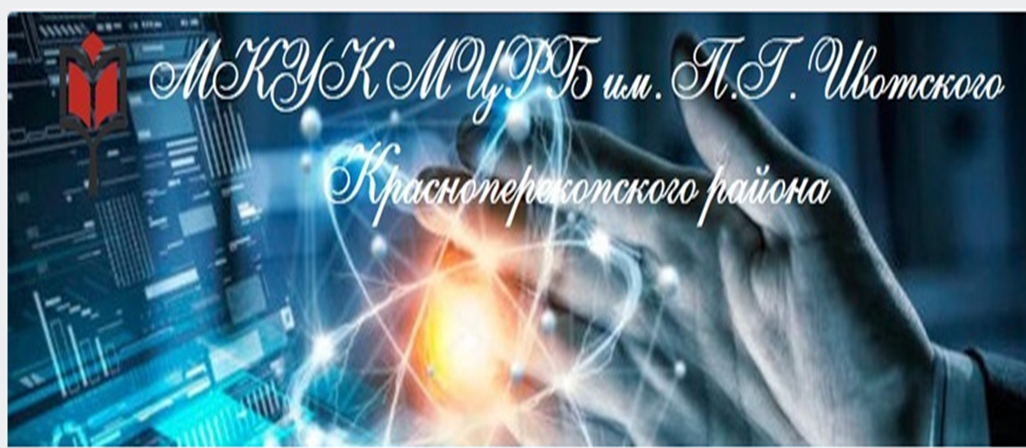 ЧАСТЬ 1.МИССИЯ БИБЛИОТЕК, СТРАТЕГИЧЕСКИЕ ЗАДАЧИ И ЦЕЛИМиссия структурных подразделений Муниципального казенного учреждения культуры «Межпоселенческая центральная районная библиотека им. П.Г. Ивотского» муниципального образования Красноперекопский район Республики Крым заключается в предоставлении каждому жителю селавозможности свободного доступа к информационным, образовательным и культурным ресурсам, сохранении универсального фонда знаний и информационного потенциала.Работа библиотек МКУК «Межпоселенческая центральная районная библиотека им. П.Г. Ивотского»Красноперекопского района осуществляется, и будет осуществляться в 2021 году в соответствии с Конституцией Российской Федерации, с Федеральным Законом «О библиотечном деле», с Федеральным Законом «Об обязательном экземпляре документов». В своей деятельности библиотеки МКУК МЦРБ будут руководствоваться постановлениями и приказами Министерства культуры Республики Крым, другими руководящими материалами.Цельюдеятельности структурных подразделенийМуниципального казённого учреждения культуры «Межпоселенческая центральная районная библиотека им. П.Г. Ивотского» Красноперекопского района является:Приобщение населения к чтению;Развитие инновационной деятельности библиотек на основе использования новейших информационных технологий;Укрепление материально-технической базы.План работы на 2021 год предусматривает осуществление комплекса мероприятий по предоставлению качественных библиотечно-информационных услуг населению сельскихпоселенийКрасноперекопского района и ставит следующие задачи:Участие в развитии территории своего поселения в сотрудничестве с органами местного самоуправления и местными организациями на основе изучения потребностей реальных и потенциальных пользователей библиотек, создания баз данных по проблемам развития различных сфер жизнедеятельности местного сообщества, взаимодействия с другими библиотеками, информационными и другими организациями;Совершенствование библиотечного обслуживания на территории Красноперекопского района;Сохранение читательского потенциала и расширение читательской аудитории;Формирование библиотечного фонда, в том числе на электронных носителях информации с учетом образовательных потребностей и культурных запросов населения, обеспечение его сохранности;Развитие инновационной деятельности библиотеки;Наиболее полное удовлетворение потребностей населения в информации;Способствование процессу дальнейшей информатизации и автоматизации структурных подразделений МКУК МЦРБ; Создание условия повышения интеллектуального уровня граждан, и особенно молодежи, на основе развития и укрепления материально-технической базы библиотек.Основными направлениями деятельности структурных подразделений Муниципального казенного учреждения культуры «Межпоселенческая центральная районная библиотека им. П.Г. Ивотского» Красноперекопского района являются:Повышение интереса к чтению, его культурного престижа;Позитивное развитие библиотек и активизация их деятельности;Создание наиболее благоприятной среды для удовлетворения информационных, культурных, духовных потребностей пользователей;Обеспечение доступности библиотечных услуг и библиотечных фондов для граждан;Сохранение и развитие культуры, возрождение культурных традиций и обычаев, духовного потенциала населения;Привитие населению, особенно детям и молодёжи, чувства патриотизма, гражданственности, национальной гордости;Распространение среди населения историко-краеведческих, правовых, экологических, информационных знаний;Приоритетное внимание будет уделено патриотическому направлению в деятельности библиотеки.Деятельность библиотек МКУК «Межпоселенческая центральная районная библиотека им. П.Г. Ивотского» Красноперекопского района в 2021 году будет направлена на повышение роли публичных библиотек в жизни региона путём непосредственного участия в исполнении и поддержке  Международных акций:2013-2022 – Международное десятилетие сближения культур2014-2024 – Десятилетие устойчивой энергетики для всех2015-2024 – Международное десятилетие лиц африканского происхождения2016-2025 –Десятилетие действий по проблемам питания2018-2028 – Международное десятилетие действий «Вода для устойчивого развития» 2018-2027 – Третье Десятилетие по борьбе за ликвидацию нищеты2019-2028 –Десятилетие семейных фермерских хозяйств2019-2028 – Десятилетие мира в память о Нельсоне Манделе2021-2030 – Десятилетие по восстановлению экосистем2021-2030 – Десятилетие науки об океане в интересах устойчивого развитияБиблиотеки МКУК «Межпоселенческая центральная районная библиотека им. П.Г. Ивотского» Красноперекопского района примут участие в мероприятиях в рамках, объявленных в 2021 году:Международного года здоровья творческой экономики для устойчивого развитияМеждународного года борьбы с детским трудомМеждународного года овощей и фруктовМеждународного года мира и доверияПо Указу Президента РФ в 2021 году объявлены:800-летие со дня рождения князя Александра Невского200-летие со дня рождения писателя Федора Достоевского 200-летиесо дня рождения Н.А. Некрасова2018-2027 – Десятилетие детства в Российской ФедерацииНа 2017-2030 годы принята «Стратегия развития информационного общества в Российской Федерации».Часть 2. ОРГАНИЗАЦИЯ БИБЛИОТЕЧНОГО ОБСЛУЖИВАНИЯ 2.1.ОСНОВНЫЕ КОНТРОЛЬНЫЕ ПОКАЗАТЕЛИПользователиПользователи детиПользователи молодёжьПользователи по ЕРККниговыдачаКниговыдача дети Книговыдача молодёжь ПосещениеПосещение дети Посещение молодёжьПосещение массовых мероприятийКоличество массовых мероприятий Количество книжных выставок КОЛИЧЕСТВО ПОСЕЩЕНИЙ ПУНКТОВ СВОБОДНОГО ДОСТУПАВ ТОМ ЧИСЛЕ ВНЕСТАЦИОНАРНОЕ ОБСЛУЖИВАНИЕ2.2. УЧАСТИЕ В ВСЕРОССИЙСКИХ, РЕСПУБЛИКАНСКИХ, РАЙОННЫХ КОНКУРСАХ, АКЦИЯХ2.3.РАЗРАБОТКА ПРОГРАММ И ПРОЕКТОВПродолжить работу по участию в реализации региональных программ Красноперекопского района:Программе «Развитие культуры в муниципальном образовании Красноперекопский район на 2020-2021 годы».ЦЕЛЕВЫЕ КОМПЛЕКСНЫЕ ПРОГРАММЫ, ПРОЕКТЫ СТРУКТУРНЫЕ ПОДРАЗДЕЛЕНИЯ МКУК МЦРБПРОГРАММЫ ЛЕТНЕГО ЧТЕНИЯ ПО ПРИВЛЕЧЕНИЮ ДЕТЕЙ В БИБЛИОТЕКУ И ОРГАНИЗАЦИИ ИХ ЛЕТНЕГО ДОСУГА2.4. СОВМЕСТНАЯ ДЕЯТЕЛЬНОСТЬ БИБЛИОТЕК, ОРГАНОВМЕСТНОЙ ВЛАСТИ И МЕСТНОГО САМОУПРАВЛЕНИЯ ПО УЛУЧШЕНИЮ СОСТОЯНИЯ БИБЛИОТЕЧНО-ИНФОРМАЦИОННОГО ОБСЛУЖИВАНИЯ2.5. СОЦИАЛЬНЫЕ ПАРТНЁРЫ И ФОРМЫ ВЗАИМОДЕЙСТВИЯ С НИМИ2.6.РЕКЛАМНАЯ ДЕЯТЕЛЬНОСТЬ БИБЛИОТЕК МКУК МЦРБВажнейшей формой продвижения библиотечных услуг является библиотечная реклама. В этом направлении планируется проведение различных мероприятий.
Работа со СМИОдной из эффективных форм рекламной деятельности библиотек является сотрудничество со СМИ. В 2021 году планируется:Освещать работу библиотек в районной газете «Перекоп»; Помещать материал о работе библиотеки на сайте МКУК «МЦРБ им. П.Г. Ивотского» Красноперекопского района.2.7.РАБОТА С ПОЛЬЗОВАТЕЛЯМИ  Изучение читательских интересов2.8. РАБОТА КЛУБОВ И ЛЮБИТЕЛЬСКИХ ОБЪЕДИНЕНИЙ2.9. ВОЛОНТЕРСКОЕ ДВИЖЕНИЕ В БИБЛИОТЕКАХ МКУК МЦРБ ЧАСТЬ 3. ОРГАНИЗАЦИЯ И ИСПОЛЬЗОВАНИЕ БИБЛИОТЕЧНОГО ФОНДА3.1. ОСНОВНЫЕ ЦИФРОВЫЕ ПОКАЗАТЕЛИ ПО ВИДОВОМУ И ОТРАСЛЕВОМУ СОСТАВУ ФОНДА3.2. ЦИФРОВЫЕ ПОКАЗАТЕЛИ ПО КОЛИЧЕСТВУ НАИМЕНОВАНИЙ И ЭКЗЕМПЛЯРОВ КОМПЛЕКТОВ ПЕРИОДИЧЕСКИХ ИЗДАНИЙ3.3.ОСНОВНЫЕ НАПРАВЛЕНИЯ РАБОТЫ С ФОНДОМ3.4. СОХРАННОСТЬ БИБЛИОТЕЧНЫХ ФОНДОВЧАСТЬ 4. СПРАВОЧНО-БИБЛИОГРАФИЧЕСКАЯ И ИНФОРМАЦИОННАЯ РАБОТА    4.1. СОСТОЯНИЕ И СОВЕРШЕНСТВОВАНИЕ СБА4.2. ИНФОРМАЦИОННО-БИБЛИОГРАФИЧЕСКОЕ ОБСЛУЖИВАНИЕ4.3. ФОРМИРОВАНИЕ ИНФОРМАЦИОННОЙ КУЛЬТУРЫ ПОЛЬЗОВАТЕЛЕЙ4.4. СОСТАВЛЕНИЕ БИБЛИОГРАФИЧЕСКИХ ПОСОБИЙЧАСТЬ 5.  РАЗВИТИЕ АВТОМАТИЗАЦИИ И КОМПЬЮТЕРИЗАЦИИ БИБЛИОТЕК5.1.ОБНОВЛЕНИЕ И ПРИОБРЕТЕНИЕ КОМПЬЮТЕРНОЙ, КОПИРОВАЛЬНО-МНОЖИТЕЛЬНОЙ ТЕХНИКИ5.2. ПРИОБРЕТЕНИЕ И ОБНОВЛЕНИЕ ПРОГРАММНОГО ОБЕСПЕЧЕНИЯЧАСТЬ 6. МЕТОДИЧЕСКАЯ РАБОТА. СИСТЕМА ПОВЫШЕНИЯ КВАЛИФИКАЦИИ6.1. РАБОТА ШКОЛ ПРОФЕССИОНАЛЬНОГО МАСТЕРСТВА6.2.СЕМИНАРЫ. ПРАКТИКУМЫ. ТРЕНИНГИ6.3.ВЫЕЗДЫ С ЦЕЛЬЮ ОКАЗАНИЯ ПРАКТИЧЕСКОЙ ПОМОЩИ6.4. ПОДГОТОВКА МЕТОДИЧЕСКИХ ПОСОБИЙ, РЕКОМЕНДАЦИЙ6.5. МЕТОДИЧЕСКАЯ ПОДДЕРЖКА ОРГАНИЗАЦИИ ОБСЛУЖИВАНИЯ НАСЕЛЕНИЯ6.6. ПОДГОТОВКА ИНФОРМАЦИЙ ДЛЯ ОРГАНИЗАЦИЙ ДЛЯ ОРГАНОВ ВЛАСТИ И УПРАВЛЕНИЙ КУЛЬТУРЫ РАЙОНА6.7. ИНФОРМАЦИОННО-АНАЛИТИЧЕСКАЯ ДЕЯТЕЛЬНОСТЬ6.8. СБОР, СИСТЕМАТИЗАЦИЯ И ПОПУЛЯРИЗАЦИЯ ТВОРЧЕСТВА П.Г. ИВОТСКОГО6.9. ПЛАНИРОВАНИЕ РАБОТЫ НА 2022 ГОД6.10. ОТЧЁТНОСТЬ ЗА 2020 ГОДЧАСТЬ 7. ФИНАНСОВО-ЭКОНОМИЧЕСКАЯ И ХОЗЯЙСТВЕННАЯ ДЕЯТЕЛЬНОСТЬ   7.1. СОСТОЯНИЕ МАТЕРИАЛЬНО-ТЕХНИЧЕСКОЙ БАЗЫЧАСТЬ 8. ОРГАНИЗАЦИЯ УПРАВЛЕНИЯ, ДЕЛОПРОИЗВОДСТВО8.1. ПЛАНИРОВАНИЕ И ОТЧЁТНОСТЬ ДЕЯТЕЛЬНОСТИ БИБЛИОТЕК8.2. УПРАВЛЕНИЕ ДОКУМЕНТАЦИОННЫМИ ПРОЦЕССАМИ8.3. РАЗРАБОТКА ПОЛОЖЕНИЯ, ДОЛЖНОСТНЫХ ИНСТРУКЦИЙ БИБЛИОТЕК МКУК МЦРБ ИМ. П.Г. ИВОТСКОГО КРАСНОПЕРЕКОПСКОГО РАЙОНА8.4. НАУЧНАЯ ОРГАНИЗАЦИЯ ТРУДА8.5. ОЖИДАЕМЫЙ РЕЗУЛЬТАТ       Приложение №1РАБОТА КЛУБОВ ПО ИНТЕРЕСАМПриложение №2СВОДНАЯ ТАБЛИЦА МАССОВЫХ МЕРОПРИЯТИЙПриложение №3Сводная таблица книжных выставок«СОГЛАСОВАНО»НАЧАЛЬНИК ОТДЕЛА ПО ВОПРОСАМ КУЛЬТУРЫ И МЕЖНАЦИОНАЛЬНЫХОТНОШЕНИЙ   ______________                 Е.С.НАБОКА«УТВЕРЖДАЮ»ДИРЕКТОР МКУК МЦРБ ИМ.П.Г. ИВОТСКОГО КРАСНОПЕРЕКОПСКОГО РАЙОНА______________                 Л.И.МИТЮРЁВАОсновныепоказатели2021январьфевральмарт1 кв.апрельмайиюнь2 кв.июльавгустсентябрь3 кв.октябрьноябрьдекабрь4 кв.Пользователи1455027305530696069608150925510095100951082011465122551225513150139201455014550В том числе дети4230803129717691769219424822791279130793271363136313855407342304230В том числе молодёжь45151132191323392339265329143156315633923569379337934065429245154515Пользователи по ЕРК131002830478058605860687578558595859592209715106051060511670124401310013100Книговыдача2810003471071850109800109800131690152390171050171050179460202820221900221900223680262160281000281000В том числе дети906509835208603350033500409304817553615536155982563880711407114077350840059065090650В том числе молодёжь837308630192003279032790389554505551050510505591060505657406574071765778808373083730Посещения153500147553166552140521406429576505883708837098320107250118470118470129610141625153500153500В том числе дети41920405087301433014330174602530523915239152677029270322353223535365385854192041920В том числе молодёжь34045356077851325513255156451811020365203652262024720270052700529285315603404534045Посещения массовых мероприятий25949159736156430643091001147014180141801593517475193651936521655239152594925949Количество массовых мероприятий20301022635155157369231164116412821387149714971624183620302030Количество книжных выставок 6884696181181250307402402417445483483528614688688Посещение сайта МКУК МЦРБ350002500500080008000110001400017000170002000023000260002600029000320003500035000Структурныеподразделения 2021январьфевральмарт1 кв.апрельмайиюнь2 кв.июльавгустсентябрь3 кв.октябрьноябрьдекабрь4 кв.Братская библиотека625220280350350420480500500515530560560590615625625Вишнёвская библиотека750150225300300350400450450500550600600650700750750Воинская библиотека750200300350350420480550550580610650650680710750750Воронцовская библиотека2504070100100115130145145160175200200220240250250Долинская библиотека37550120150150250200230230260260300300350360375375Ильинская библиотека625155220250250410460500500515530560560590615625625Ишунская библиотека750250400460460540575590590600610650650700735750750Красноармейская библиотека37550100150150175200225225250275300300325350375375Магазинская библиотека50080150200200240280300300340370400400440470500500Новопавловская библиотека75085190300300360415460460485525580580640705750750Новоивановская библиотека2504070100100115130145145160175200200220240250250Новониколаевская библиотека2505080100100140160180180190200220220230240250250Орловская библиотека625155220250250410460500500515530560560590615625625Почётненская библиотека2503575100100115125150150165165175175200225250250Полтавская библиотека250100130150150160170180180190200210210225240250250Рисовская библиотека2504070100100115130145145160175200200220240250250Таврическая библиотека37550120150150220230250250270270300300330360375375Филатовская библиотека3754590150150170190220220240260290290320340375375Пятихатская библиотека2503570100100125140150150175180200200225240250250Совхозненская библиотека37550100150150175200225225250275300300325350375375Всего село90001880308039603960477555556095609565206865745574558070859090009000Районная детская библиотека12001502504004005256007007008501000110011001130118012001200МЦРБ им. П.Г. Ивотского43501400220026002600285031003300330034503600380038003950415043504350Всего город55501550245030003000337537004000400043004600488048805080533055505550Всего по МКУК МЦРБ1455027305530696069608150925510095100951082011465122551225513150139201455014550Структурныеподразделения 2021январьфевральмарт1 кв.апрельмайиюнь2 кв.июльавгустсентябрь3 кв.октябрьноябрьдекабрь4 кв.Братская библиотека15050709090100105110110115120128128135142150150Вишнёвская библиотека1604055646474849696106116128128138150160160Воинская библиотека3605090140140170190210210240260280280300340360360Воронцовская библиотека6010202525303540404545505055556060Долинская библиотека130304050506580909095100105105115125130130Ильинская библиотека20050708080120140160160165170180180190195200200Ишунская библиотека300100160180180220235240240245250270270285295300300Красноармейская библиотека170255070708090105105115125140140150160170170Магазинская библиотека21030609090110130150150160170180180190200210210Новопавловская библиотека2502560100100120140160160180190210210230240250250Новоивановская библиотека8020303535506065657070757580808080Новониколаевская библиотека8020303535506065657070757580808080Орловская библиотека20050708080120140160160165170180180190195200200Почётненская библиотека1001030404045506060656570708090100100Полтавская библиотека9035455555606065656570707080859090Рисовская библиотека6010202525303540404545505055556060Таврическая библиотека12010255050607080809095100100110120120120Филатовская библиотека120153050505560707075809090100110120120Пятихатская библиотека9020303535455055556065757580859090Совхозненская библиотека150607590909095100100105110120120130140150150Всего село3080660106013841384169419092121212122762314257625762773294230803080Районная детская библиотека1150143237385385500573670670803957105510551082113111501150Всего город1150143237385385500573670670803957105510551082113111501150Всего по МКУК МЦРБ4230803129717691769219424822791279130793271363136313855407342304230Структурныеподразделения 2021январьфевральмарт1 кв.апрельмайиюнь2 кв.июльавгустсентябрь3 кв.октябрьноябрьдекабрь4 кв.Братская библиотека1757090110110130140145145150155160160165170175175Вишнёвская библиотека2105075848498112126126140154168168182196210210Воинская библиотека1504050606070809090100110120120130140150150Воронцовская библиотека5010152020253035353535404045455050Долинская библиотека6010202525303540404545505055556060Ильинская библиотека15030506060100110120120125130140140145150150150Ишунская библиотека1304065808095105110110110112115115120127130130Красноармейская библиотека1002030404045506060657080808590100100Магазинская библиотека1503040606070809090100110120120130140150150Новопавловская библиотека20020508080100125140140145150160160175185200200Новоивановская библиотека7010203030354045455055606065707070Новониколаевская библиотека6515202525303540404545454555606565Орловская библиотека22560809595115135145145165180190190200215225225Почётненская библиотека505152020252530303535353540455050Полтавская библиотека6025303535354040404545454550556060Рисовская библиотека9035455555606065657070757580859090Таврическая библиотека70102030303540505055556060657070720Филатовская библиотека120153050505560707075809090100110120120Пятихатская библиотека6010202525303535354040454550556060Совхозненская библиотека5020354040455050505050505050505050Всего село223552580010241024122813871526152616451726184818481987211322352235Районная детская библиотека507131515252730304743454548495050МЦРБ им. П.Г. Ивотского2230600110013001300140015001600160017001800190019002030213022302230Всего город2280607111313151315142515271630163017471843194519452078217922802280Всего по МКУК МЦРБ45151132191323392339265329143156315633923569379337934065429245154515Структурныеподразделения 2021январьфевральмарт1 кв.апрельмайиюнь2 кв.июльавгустсентябрь3 кв.октябрьноябрьдекабрь4 кв.Братская библиотека625220280350350420480500500515530560560590615625625Вишнёвская библиотека750150225300300350400450450500550600600650700750750Воинская библиотека750200300350350420480550550580610650650680710750750Воронцовская библиотека2504070100100115130145145160175200200220240250250Долинская библиотека37550120150150250200230230260260300300350360375375Ильинская библиотека625155220250250410460500500515530560560590615625625Ишунская библиотека750250400460460540575590590600610650650700735750750Красноармейская библиотека37550100150150175200225225250275300300325350375375Магазинская библиотека50080150200200240280300300340370400400440470500500Новопавловская библиотека75085190300300360415460460485525580580640705750750Новоивановская библиотека2504070100100115130145145160175200200220240250250Новониколаевская библиотека2505080100100140160180180190200220220230240250250Орловская библиотека625155220250250410460500500515530560560590615625625Почётненская библиотека2503575100100115125150150165165175175200225250250Полтавская библиотека250100130150150160170180180190200210210225240250250Рисовская библиотека2504070100100115130145145160175200200220240250250Таврическая библиотека37550120150150220230250250270270300300330360375375Филатовская библиотека3754590150150170190220220240260290290320340375375Пятихатская библиотека2503570100100125140150150175180200200225240250250Совхозненская библиотека37550100150150175200225225250275300300325350375375Всего село90001880308039603960477555556095609565206865745574558070859090009000Районная детская библиотека11001503004004005006007007008008509509501000105011001100МЦРБ им. П.Г. Ивотского3000800140015001500160017001800180019002000220022002600280030003000Всего город4100950170019001900210023002500250027002850315031503600385041004100Всего по МКУК МЦРБ131002830478058605860687578558595859592209715106051060511670124401310013100Структурныеподразделения ния2021январь февральмарт1 кв.апрельмайиюнь2 кв.июльавгуст сентябрь3 кв. октябрьноябрьдекабрь4 кв.Братская библиотека125001600330050005000625070007500750082009000100001000011000120001250012500Вишнёвская библиотека1500020004000600060007000800090009000100011000120001200013000140001500015000Воинская библиотека15000300045006000600070008000900090001000011000120001200013000140001500015000Воронцовская библиотека5000700140020002000240027003000300034003700400040004400470050005000Долинская библиотека75001000200030003000370044005000500055005600600060006500700075007500Ильинская библиотека12500160030005000500060007000800080008600920010000100001850117001250012500Ишунская библиотека150001500356060006000741083108700870091109520109501095012380138101500015000Красноармейская библиотека75001000200030003000350040004500450050005500600060006500750075007500Магазинская библиотека10000100025004000400047005400600060006700730080008000880094001000010000Н-павловская библиотека1500019503970600060007280868010000100001060011200118001180013000140001500015000Н-ивановская библиотека5000700140020002000240027003000300034003700400040004400470050005000Н-николаевскаябиблиотека5000600130020002000240027003000300033503600400040004300465050005000Орловская библиотека12500160030005000500060007000800080008600920010000100001850117001250012500Почётненская библиотека500036070020002000225025002850285033003300365036504000450050005000Полтавская библиотека500040092020002000220026003000300034003600400040004200460050005000Рисовская библиотека5000700140020002000240027003000300034003700400040004400470050005000Таврическая библиотека75001000200030003000370044005000500055005600600060006500700075007500Филатовская библиотека7500800190030003000350040004500450050005500600060006500700075007500Пятихатская библиотека5000600120020002000240027003000300034003600400040004300470050005000Совхозненская библиотека75001200180030003000350040004500450050005500600060006500700075007500Всего село180000233104585072000720008599098790110550110550112460130320142400142400137380168660180000180000Районная детская библиотека24000240050007000700095001200013500135001550016500185001850020000220002400024000МЦРБ им. П.Г. Ивотского770009000210003080030800362004160047000470005150056000610006100066300715007700077000Всего город1010001140026000378003780045700536006050060500670007250079500795008630093500101000101000Всего по МКУК МЦРБ2810003471071850109800109800131690152390171050171050179460202820221900221900223680262160281000281000Структурныеподразделения ния2021январь февральмарт1 кв.апрельмайиюнь2 кв.июльавгуст сентябрь3 кв. октябрьноябрьдекабрь4 кв.Братская библиотека3600400100014401440160018002000200022002400280028003100340036003600Вишнёвская библиотека3600500100014401440168019202160216024002640288028803120336036003600Воинская библиотека80001100220032003200380044504800480053005800640064006900740080008000Воронцовская библиотека150020040060060070080090090010001100120012001300140015001500Долинская библиотека260030070010401040120014001600160017001800200020002200240026002600Ильинская библиотека460025075018401840220025002840284030403240360036003960430046004600Ишунская библиотека6400720159025602560311035103710371038704030467046705270587064006400Красноармейская библиотека310040080012401240144016401860186020652270248024802685289031003100Магазинская библиотека4000500100016001600190022002400240026002800320032003600380040004000Новопавловская библиотека5500730147022002200278032403700370039004100450045004750510055005500Новоивановская библиотека16002004006406407608801000100011001150127012701380149016001600Новониколаевская библиотека16002004006406407608801000100011001150127012701380149016001600Орловская библиотека460025075018401840220025002840284030403240360036003960430046004600Почётненская библиотека2000300700850850100011001300130014501450160016001700185020002000Полтавская библиотека18001403407207208009401080108012201300144014401520166018001800Рисовская библиотека12001002204804805206207207208208609609601000110012001200Таврическая библиотека310030060010001000130016002000200023002400250025002750290031003100Филатовская библиотека310025070012401240144516501860186020652270248024802680288031003100Пятихатская библиотека2200250550880880103011801320132014701520176017601910206022002200Совхозненская библиотека280037074011201120130514901675167518602045223022302415260028002800Всего село669007460163102657026570315303630040765407654450047565528405284057580622506690066900Районная детская библиотека23750237545506930693094001187512850128501532516315183001830019770217552375023750Всего город23750237545506930693094001187512850128501532516315183001830019770217552375023750Всего по МКУК МЦРБ906509835208603350033500409304817553615536155982563880711407114077350840059065090650Структурныеподразделения ния2021январь февральмарт1 кв.апрельмайиюнь2 кв.июльавгуст сентябрь3 кв. октябрьноябрьдекабрь4 кв.Братская библиотека4000500110016001600190022002400240026002800300030003300370040004000Вишнёвская библиотека320045080012801280150017101930193021402350257025702790300032003200Воинская библиотека300040090012001200140016001800180020002200240024002600280030003000Воронцовская библиотека150020040060060070080090090010001100120012001300140015001500Долинская библиотека60050150200200250300350350400450500500530560600600Ильинская библиотека310030070012401240149017401940194020702200240024002640290031003100Ишунская библиотека2150150450800800100012001300130013801460160016001800200021502150Красноармейская библиотека200025050080080093010601200120013301460160016001730186020002000Магазинская библиотека280030070011001100130015001700170018001900210021002400260028002800Н-павловская библиотека4000500105016001600200024502850285030503250345034503650385040004000Н-ивановская библиотека1300150330520520610700780780850900100010001100120013001300Н-николаевская библиотека1300150330520520610700780780850900100010001100120013001300Орловская библиотека310030070012401240149017401940194020702200240024002640290031003100Почётненская библиотека85025110265265360415520520590610675675720780850850Полтавская библиотека12001002204804805206207207208208609609601000110012001200Рисовская библиотека17002004006806808009001000100011001200130013001450160017001700Таврическая библиотека1200100200300300400500600600700750800800900100012001200Филатовская библиотека202020050081081094510801210121013401470161016101745188020202020Пятихатская библиотека150015035060060070080090090010001050120012001300140015001500Совхозненская библиотека960130260385385450515580580645710775775840905960960Всего село414804605101501592015920193552253025400254002773529820325403254035535386354148041480Районная детская библиотека25025507070100125150150175185200200230245250250МЦРБ им. П.Г. Ивотского4200040009000168001680019500224002550025 5002800030500330003300036000390004200042000Всего город42250402590501687016870196002252525650256502817530685332003320036230392454225042250Всего по МКУК МЦРБ837308630192003279032790389554505551050510505591060505657406574071765778808373083730Структурныеподразделения ния2021январь февральмарт1 кв.апрельмайиюнь2 кв.июльавгуст сентябрь3 кв. октябрьноябрьдекабрь4 кв.Братская библиотека6980750160024502450300035504000400044504900542054205940646069806980Вишнёвская библиотека8230860202032903290363042104740474051805710624062406740748582308230Воинская библиотека82301000200031003100360041004700470052005700630063006800740082308230Воронцовская библиотека280035070010501050129015201755175520002220222022202420265028002800Долинская библиотека4300570114017201720200022802580258028603140344034403720400043004300Ильинская библиотека6980350110026802680330038004300430046505000540054005900650069806980Ишунская библиотека8230800160025002500335041504800480050505300580058006650750082308230Красноармейская библиотека4300570114017201720200022802580258028603140344034403720400043004300Магазинская библиотека5600740149022402240262029903370337037454115448544854860523556005600Н-павловская библиотека82301000210032003200377043404910491054606010656065607115767082308230Н-ивановская библиотека280040070013001300150017001900190021002250240024002550270028002800Н-николаевская библиотека280035075011001100130014501650165018701880218021802520262028002800Орловская библиотека6980350110026802680330038004300430046505000540054005900650069806980Почётненская библиотека280038075010801080122014201620162019602170237023702500260028002800Полтавская библиотека280020046010001000115013501500150017001800200020002200250028002800Рисовская библиотека280030060011701170137015401850185020502250242024202550266028002800Таврическая библиотека4300570114017201720200022802580258028603140344034403720400043004300Филатовская библиотека430032585017001700199022802600260028703160344034403710398043004300Пятихатская библиотека280025067010801080122014201620162019602170237023702500260028002800Совхозненская библиотека4300570114017201720201023002590259028803170346034603750404043004300Всего село1005601068523050385003850045620527605994559945663557222578785787858576593100100560100560Районная детская библиотека1269010702115314031404175524563256325736584259485948510545116251269012690МЦРБ им. П.Г. Ивотского40250300065001050010500145001850022100221002460026600302003020033300369004025040250Всего город52940407086151364013640186752374528425284253196535025396853968543845485255294052940Всего по МКУК МЦРБ153500147553166552140521406429576505883708837098320107250118470118470129610141625153500153500Структурныеподразделения ния2021январь февральмарт1кв.апрельмайиюнь2 кв.июльавгуст сентябрь3 кв. октябрьноябрьдекабрь4 кв.Братская библиотека14502004005505506507508508509501050115011501250135014501450Вишнёвская библиотека17002204407007008109201030103011401250136013601470159017001700Воинская библиотека2530300600950950110013001400140015501700190019002050220025302530Воронцовская библиотека66070140200200260300360420480530560560600630660660Долинская библиотека1300200400500500600700800800850900100010001100120013001300Ильинская библиотека2200100400880880108012801480148015801680178017801880205022002200Ишунская библиотека332025065011001100150018702100210021702250240024002750310033203320Красноармейская библиотека1100145290440440510580660660730800880880955103011001100Магазинская библиотека17502304657007008209401060106011751285139513951515163517501750Новопавловская библиотека275036072010801080126514501630163017701910205020502285252027502750Новоивановская библиотека800100110320320360420480480550580640640690750800800Н-николаевская библиотека800100210320320360420480480550580640640690750800800Орловская библиотека2320100400950950108012801480148015801680185018502010216023202320Почётненская библиотека80020100250250350400500500580600650650700750800800Полтавская библиотека95070170360360400470450540610650720720785855950950Рисовская библиотека60050150200200250300350350400450500500530560600600Таврическая библиотека150015030060060065075090090010001100120012001300140015001500Филатовская библиотека85085190340340390450500500550600650650710770850850Пятихатская библиотека1000110240380380430500055055061061072572578584010001000Совхозненская библиотека100013026040040047054061061068075082082089096010001000Всего село29380299066351122011220133352012017670176701950520955228702287024945271002938029380Районная детская библиотека1254010602095311031104125518562456245726583159365936510420114851254012540Всего город1254010602095311031104125518562456245726583159365936510420114851254012540Всего по МКУК МЦРБ41920405087301433014330174602530523915239152677029270322353223535365385854192041920Структурныеподразделения ия2021январь февральмарт1кв.апрельмайиюнь2 кв.июльавгуст сентябрь3 кв. октябрьноябрьдекабрь4 кв.Братская библиотека155020045065065075085095095010501150125012501350145015501550Вишнёвская библиотека160022044066066075082093093010401150126012601370149016001600Воинская библиотека15002004005605606507508408409501050112011201220132015001500Воронцовская библиотека66070140200200260300360420480530560560600630660660Долинская библиотека20025508080100110120120130140150150170180200200Ильинская библиотека110080220400400500600650650700750850850900100011001100Ишунская библиотека13001002504004005507007507508008509509501080121013001300Красноармейская библиотека70090180280280325370420420465510560560605650700700Магазинская библиотека192525051077077090010301170117013001425155015501675180019251925Новопавловская библиотека253035068010101010118013501530153016951860202020202190236025302530Новоивановская библиотека60050150200200250300350350400450500500530560600600Н-николаевская библиотека65085170260260300350390390440480520520560600650650Орловская библиотека2000160440800800100012001300130014001500170017001800190020002000Почётненская библиотека4001050125125175200250250290300325325350375400400Полтавская библиотека65050110240240260310360360430480480480525575650650Рисовская библиотека63060170250250260310360360400450510510550600630630Таврическая библиотека22020351001007080100100120130150150170190220220Филатовская библиотека90090210360360420480550550590640680680750820900900Пятихатская библиотека70090160250250300340380380410430490490540560700700Совхозненская библиотека38050100150150175200225225250275300300325350380380Всего село20195225049157745774591751065011985119851334014550159251592517260186202019520195Районная детская библиотека1501020303050608080100110120120125140150150МЦРБ им. П.Г. Ивотского1370013002850548054806420740083008300918010060109601096011900128001370013700Всего город1385013102870551055106470746083808380928010170110801108012025129401385013850Всего по МКУК МЦРБ34045356077851325513255156451811020365203652262024720270052700529285315603404534045Структурныеподразделенияния2021январь февральмарт1кв.апрельмайиюнь2 кв.июльавгуст сентябрь3 кв. октябрьноябрьдекабрь4 кв.Братская библиотека170010020035035050070090090010001100130013001450160017001700Вишнёвская библиотека180010020035035050070090090010501200130013001450160018001800Воинская библиотека20608020040040060075095095011301300150015001700190020602060Воронцовская библиотека70060110250250340450480480520590600600660680700700Долинская библиотека15001002503503505006508008009501000110012501350145015001500Ильинская библиотека125035135290290420550700700760810860860920112012501250Ишунская библиотека95066110190190300420550550585610660660760870950950Красноармейская библиотека650100200260260305350390390435480520520565610650650Магазинская библиотека60050100150150200250300300350400450450500550600600Новопавловская библиотека95066110190190300420550550585610660660760870950950Новоивановская библиотека6804060280280360410480480500520560560600640680680Н-николаевская библиотека60075160240240290340390390430450480480520560600600Орловская библиотека120040100250250400480670670760820880880960103012001200Почётненская библиотека4001050125125175200250250290300325325350375400400Полтавская библиотека4401570125125170210260260310315330330380400440440Рисовская библиотека10007016030030042048061061066070077077085092010001000Таврическая библиотека120040150250250400500650650700750850850950110012001200Филатовская библиотека6104090210210260330410410460500510510540570610610Пятихатская библиотека90070130300300400480600600650700750750800850900900Совхозненская библиотека10509018027027036045054054063072081081089097010501050Всего село2024012472765513051307200912011380113801275513875152151521516955186652024020240Районная детская библиотека206510030040040060075095095011301300150015001700190020652065МЦРБ им. П.Г. Ивотского3644250550900900130016001850185020502300265026503000335036443644Всего город570935085013001300190023502800280031803600415041504700525057095709Всего по МКУК МЦРБ25949159736156430643091001147014180141801593517475193651936521655239152594925949Структурныеподразделения ния2021январь февральмарт1 кв.апрельмайиюнь2 кв.июльавгуст сентябрь3 кв. октябрьноябрьдекабрь4 кв.Братская библиотека1166153131455467677579848493105116116Вишнёвская библиотека1249203434496174748085909098113124124Воинская библиотека1465173131445575758189100100115130146146Воронцовская библиотека54371414202633333639424245515454Долинская библиотека873102424344353535963666670788787Ильинская библиотека933112121324153535862656569829393Ишунская библиотека1227122222354962626873818192107122122Красноармейская библиотека54161818232936363639434346515454Магазинская библиотека873112222324256565964666669778787Новопавловская библиотека13151731314661777783899595101117131131Новоивановская библиотека594101919263239394143454549545959Н-николаевская библиотека50271414222533333841434344475050Орловская библиотека1244143232485975758287929297112124124Почётненская библиотека66371616212636364145494953606666Полтавская библиотека54361111161826263236393942485454Рисовская библиотека977162929414759596469757581909797Таврическая библиотека956152727384758586467707077869595Филатовская библиотека61492121253441414650515154576161Пятихатская библиотека65251515222937374145505055606565Совхозненская библиотека66471818232838384146494951596666Всего село1751842224504506428061028102811251211129512951401158417511751Районная детская библиотека14011233434465870708294106106118128140140МЦРБ им. П.Г. Ивотского13971831314859666675829696105124139139Всего город2791841656594117136136157176202202223252279279Всего по МКУК МЦРБ20301022635155157369231164116412821387149714971624183620302030Структурныеподразделения ния2021январь февральмарт1 кв.апрельмайиюнь2 кв.июльавгуст сентябрь3 кв. октябрьноябрьдекабрь4 кв.Братская библиотека312466101318181920222222293131Вишнёвская библиотека50261313192329293032333336425050Воинская библиотека1811224610101010121214181818Воронцовская библиотека12-2335610101010101010111212Долинская библиотека331499131619192020232326293333Ильинская библиотека33471010121318181921222225293333Ишунская библиотека2013777710101111121214172020Красноармейская библиотека21--224510101012151515172121Магазинская библиотека37235591321212224282830353737Новопавловская библиотека43261212161925252627282831374343Новоивановская библиотека252488111316161617181819232525Новониколаевская библиотека222599101113131517181820212222Орловская библиотека281277101216161717181821252828Почётненская библиотека1612336810101010101010121616Полтавская библиотека37371515172325252526272729333737Рисовская библиотека17-3446811111111121213151717Таврическая библиотека26239991114181818191921252626Филатовская библиотека18-1336888910121213151818Пятихатская библиотека18--2246991012121212161818Совхозненская библиотека71122234444445777Всего село5122764131131180224306306312329355355386456512512Районная детская библиотека29361010121518182022232325272929МЦРБ им. П.Г. Ивотского14716264040586878788594105105117131147147Всего город1761932505070839696105116128128142158176176Всего по МКУК МЦРБ6884696181181250307402402417445483483528614688688№п/пНаименование библиотекиПлан на 2020г.План на 2021г.ПоквартальноПоквартальноПоквартальноПоквартально№п/пНаименование библиотекиПлан на 2020г.План на 2021г.1 кв.2кв.3 кв.4 кв.1.Структурное подразделение  № 1 «Братская сельская библиотека»3040101010102.Структурное подразделение № 2 «Вишневская сельская библиотека»3040101010103.Структурное подразделение № 3 «Воинская сельская библиотека»2050101015154.Структурное подразделение № 4 «Долинская сельская библиотека»2040101010105.Структурное подразделение № 6«Ильинская сельская библиотека»3040101010106.Структурное подразделение  № 9 «Ишунская сельская библиотека»3040101010107.Структурное подразделение № 10 «Красноармейская сельская библиотека»3040101010108.Структурное подразделение № 11 «Магазинская сельская библиотека»1040101010109.Структурное подразделение № 13 «Новопавловская сельская библиотека»30401010101010.Структурное подразделение  № 14«Новоивановская сельская библиотека»30401010101011.Структурное подразделение № 15 «Новониколаевская сельская библиотека»1020555512.Структурное подразделение  № 16 «Орловская сельская библиотека»20401010101013.Структурное подразделение № 18 «Почётненская сельская библиотека»45451010101514.Структурное подразделение  № 19«Полтавская сельская библиотека»203055101015.Структурное подразделение № 20 «Рисовская сельская библиотека»303051010516.Структурное подразделение  № 21 «Таврическая сельская библиотека»153055101017.Структурное подразделение № 23 «Филатовская сельская библиотека»25401010101018.Структурное подразделение № 24 «Пятихатская сельская библиотека»1020555519.Структурное подразделение № 30 «Воронцовская сельская библиотека»30401010101020.Структурное подразделение  № 32 «Совхозненская сельская библиотека»103055101021.Структурное подразделение  «Районная детская библиотека»30401010101022.МЦРБ 10016040404040Всего по МКУК МЦРБ605935220225245245№п/пСодержание работыПлан на 2020 г.План на 2021 г.ПоквартальноПоквартальноПоквартальноПоквартально№п/пСодержание работыПлан на 2020 г.План на 2021 г.1 кв.2кв.3 кв.4 кв.1.Книгоношество:Структурное подразделение  № 1 «Братская сельская библиотека»888888Структурное подразделение № 2 «Вишневская сельская библиотека»444444Структурное подразделение № 3 «Воинская сельская библиотека»555555Структурное подразделение № 4 «Долинская сельская библиотека»555555Структурное подразделение № 6«Ильинская сельская библиотека»444444Структурное подразделение  № 9 «Ишунская сельская библиотека»444444Структурное подразделение № 10 «Красноармейская сельская библиотека»444444Структурное подразделение № 11 «Магазинская сельская библиотека»444444Структурное подразделение № 13 «Новопавловская сельская библиотека»444444Структурное подразделение  № 14«Новоивановская сельская библиотека»444444Структурное подразделение № 15 «Новониколаевская сельская библиотека»444444Структурное подразделение  № 16 «Орловская сельская библиотека»555555Структурное подразделение № 18 «Почётненская сельская библиотека»222222Структурное подразделение  № 19«Полтавская сельская библиотека»222222Структурное подразделение № 20 «Рисовская сельская библиотека»366666Структурное подразделение  № 21 «Таврическая сельская библиотека»111111Структурное подразделение № 23 «Филатовская сельская библиотека»555555Структурное подразделение № 24 «Пятихатская сельская библиотека»555555Структурное подразделение № 30 «Воронцовская сельская библиотека»555555Структурное подразделение  № 32 «Совхозненская сельская библиотека»555555МЦРБ 555555Всего по ЦБС8891919191912.Библиотечные пункты (передвижки):Передвижки Пролетарка (структурное подразделение  № 9 «Ишунская сельская библиотека»)Читатели202016182020Книговыдача 300400100220320400Посещения 1001302064106130Передвижка Шатры (структурное подразделение  № 16 «Орловская сельская библиотека»)Читатели202010152020Книговыдача 100100305080100Посещения 808020406080Передвижка Сватово (структурное подразделение  № 19 «Полтавская сельская библиотека»)Читатели405025304050Книговыдача 400430140260360430Посещения 1401304070100130Передвижка Карпова Балка (структурное подразделение № 23 «Филатовская сельская библиотека»)Читатели505020304050Книговыдача 1001503050100150Посещения 508020406080Передвижка в селе Курганное (структурное подразделение № 30 «Воронцовская сельская библиотека»)------Передвижка в селе Трактовое (структурное подразделение № 30 «Воронцовская сельская библиотека»)Пользователи505020304050Книговыдача 500500200300400500Посещения 100100255075100Всего по ЦБСПользователи180190111153150190Книговыдача 1400158050088012601580Посещения 470520123264401520№п/пНазвание мероприятияСрок реализацииОтветственный1. Всероссийские мероприятия1. Всероссийские мероприятия1. Всероссийские мероприятия1. Всероссийские мероприятия1.Всероссийская акция «Библионочь-2021»АпрельСтруктурные подразделения МЦРБ2.Всероссийская акция #СилаКниги!Май Структурные подразделения МЦРБ3.Всероссийская акция «Ночь кино-2021»АвгустСтруктурные подразделения МЦРБ4.Всероссийская акция «Ночь искусств-2021»НоябрьСтруктурные подразделения МЦРБ5.Всероссийская олимпиада «Символы России»НоябрьСтруктурные подразделения МЦРБ6.Всероссийский конкурс чтецов «Живая классика». Неделя живой классикиНоябрьСтруктурные подразделения МЦРБ2. Республиканские мероприятия2. Республиканские мероприятия2. Республиканские мероприятия2. Республиканские мероприятия1.Республиканский конкурс «Единство в языке, мыслях и делах» (на лучшую публикацию (эссе) среди молодежи по продвижению идей И. Гаспринского)Структурные подразделения МЦРБ2.II Межрегиональный литературный конкурс для детей и подростков «Мои крымские каникулы» Июнь-сентябрьСтруктурные подразделения МЦРБ3.Республиканский конкурс для сотрудников библиотек, обслуживающих детей «Лето. Книга. 100 идей» Июнь-сентябрьСтруктурные подразделения МЦРБ4.Республиканский читательский марафон «Получи радость чтения»ДекабрьСтруктурные подразделения МЦРБ3. Районные мероприятия3. Районные мероприятия3. Районные мероприятия3. Районные мероприятия1.Районный конкурс на лучший рекомендательный обзор «О лучших книгах увлекательный рассказ» Март-октябрьСтруктурные подразделения МЦРБ2.Районный конкурс «Золотые имена России!», посвященный юбилярам 2021 года А. Невскому, Ф.М. Достоевскому, Н.А. Некрасову, А.М. Волкову Март-ноябрьСтруктурные подразделения МЦРБ3.Районный конкурс «Лето#PROчтение» Июнь-сентябрьСтруктурные подразделения МЦРБ4.Ярмарка творческих идей «Инновации в моей библиотеке» Июнь-октябрьСтруктурные подразделения МЦРБ4. Сетевые акции4. Сетевые акции4. Сетевые акции4. Сетевые акции1.Акция-челлендж «С любимой книгой» к Международному дню дарения книг 8-16 февраляСтруктурные подразделения МЦРБ2.Сетевая акция «Поэтическая СТИХиЯ» в рамках Всероссийской акции «Библионочь-2021»20-25 апреляСтруктурные подразделения МЦРБ3.Акция-челлендж «С днем рождения, Россия!» ко Дню России1-13 июняСтруктурные подразделения МЦРБ4.Сетевая акция «Главный символ России» ко Дню государственного флага Российской Федерации16-24 августаСтруктурные подразделения МЦРБ5.Фотоконкурс «Пойман за чтением» к Всероссийскому дню чтения1-10 октябряСтруктурные подразделения МЦРБСтруктурные подразделения МКУК МЦРБЦелевые комплексные программы, проекты№ 1 «Братская сельская библиотека»«Нам дана на всех одна – планета хрупкая Земля»№ 2 «Вишнёвская сельская библиотека»«Колесо истории, или Путешествие по родному краю»№ 3 «Воинская сельская библиотека»«Через книгу к добру и свету»№ 4 «Долинская сельская библиотека»«Сделаем этот мир лучше вместе с любимой книгой»№ 6 «Ильинская сельская библиотека»«Без экологии, друзья, нам прожить никак нельзя»№ 9 «Ишунская сельская библиотека»«И с гордостью скажу родному краю: люблю и знаю, знаю и люблю»№ 10 «Красноармейская сельская библиотека»«Береги свою планету, ведь другой похожей нету!»№ 11«Магазинская сельская библиотека»«Мир через литературу»№ 13 «Новопавловская сельская библиотека»«Не все о войне этой сказано…»№ 14 «Новоивановская сельская библиотека»«Память, которой не будет конца»№ 15 «Новониколаевская сельская библиотека»«Равнение на Победу!»№ 16 «Орловская сельская библиотека«А я люблю места свои родные…»№ 18 «Почётненская сельская библиотека»«Чудеса живут в природе»№ 19 «Полтавская сельская библиотека»«Мой любимый Крым»№ 20 «Рисовская сельская библиотека»«Библиотека волшебное место, где книгам не скучно, где всем интересно!», «Спорт, здоровье, красота – в моей жизни навсегда»№ 21 «Таврическая сельская библиотека»«Я здесь живу и край мне этот дорог»№ 23 «Филатовская сельская библиотека»«Природа рядом с нами»№ 24 «Пятихатская сельская библиотека»«Я помню! Я горжусь!»№ 30 «Воронцовская сельская библиотека»«Взгляни на мир с интересом»№ 32 «Совхозненская сельская библиотека»«Русь, Россия, Родина моя…»«Районная детская библиотека»«Летом с книгой мы друзья»МЦРБ«Край,который дорог мне»Структурные подразделенияМКУК МЦРБЦелевые комплексные программы№ 1 «Братская сельская библиотека»«Этот разноцветный мир детства»№ 2 «Вишнёвская сельская библиотека»«Каникулы – веселая пора! Давайте почитаем, детвора!»№ 3 «Воинская сельская библиотека»«Каникулы – веселая пора! Давайте почитаем, детвора!»№ 4 «Долинская сельская библиотека»«Книги летом будем мы читать, всё на свете будем знать»№ 6 «Ильинская сельская библиотека»«По книжным тропинкам весёлого лета»№ 9 «Ишунская сельская библиотека»«Лето книжного цвета»№ 10 «Красноармейская сельская библиотека»«Каникулы – веселая пора! Давайте почитаем, детвора!»№ 11«Магазинская сельская библиотека»«По книжным тропинкам весёлого лета»№ 13 «Новопавловская сельская библиотека»«Летом библиотека открывает секреты»№ 14 «Новоивановская сельская библиотека»«Здравствуй, книжное лето! Как хорошо, что есть библиотека!»№ 15 «Новониколаевская сельская библиотека»«Библиолето: с книгой в летнем рюкзачке»№ 16 «Орловская сельская библиотека«Лето в книжном формате»№ 18 «Почётненская сельская библиотека»«Библиотека открывает секреты»№ 19 «Полтавская сельская библиотека»«По книжным тропинкам весёлого лета»№ 20 «Рисовская сельская библиотека»«Каникулы – веселая пора! Давайте почитаем, детвора!»№ 21 «Таврическая сельская библиотека»«Лето – время ярких книг»№ 23 «Филатовская сельская библиотека»«Каникулы – веселая пора! Давайте почитаем, детвора!»№ 24 «Пятихатская сельская библиотека»«Летние чтения на каждой странице»№ 30 «Воронцовская сельская библиотека»«По книжным тропинкам лета»№ 32 «Совхозненская сельская библиотека»«Летнее солнце на книжных страницах»«Районная детская библиотека»«12 месяцев для чтения»«Местное самоуправление и сельская громада»,«Нормативные акты органов исполнительной власти», «Земельное право», «О государственной помощи семьям с детьми: что нужно знать о субсидиях» 4Индивидуальное информированиеОрганы местного самоуправленияБратская, Вишнёвская сельские библиотеки«Местное самоуправление: от идеала к реальности», «Местное самоуправление: взгляды на проблему и пути её решения», «Библиотека – точка опоры развития местного самоуправления»1Групповое информированиеОрганы местного самоуправленияВишнёвская, Братская, Новопавловская сельские библиотеки«Новое в периодике в помощь управленческому аппарату»1Час информацииВзрослые Библиотеки МКУК МЦРБим. П.Г. Ивотского«Местное самоуправление: государственная власть на местах», «Нормативные акты»Папки-досьеВзрослые Библиотеки МКУК МЦРБим. П.Г. Ивотского«Информационный вестник», «Информационный калейдоскоп», «С надеждой на партнёрство», «Библиотека и власть – партнёры», «Население имеет право знать: работают сельские Советы», «Местноесамоуправление, и мы»Стенды, уголки, тематические полки Взрослые Библиотеки МКУКМЦРБим. П.Г. ИвотскогоПополнять новыми карточками рубрику «Местное самоуправление в Крыму» в СКСКартотекаВзрослые пользователиБиблиотеки МКУК МЦРБим. П.Г. ИвотскогоВливать карточки в картографический Банк данных «Местное самоуправление: государственная власть на местах»КартотекаВзрослые пользователиБиблиотеки МКУК МЦРБим. П.Г. ИвотскогоВливать карточки в картотеку «Земля и право»КартотекаВзрослые пользователиБиблиотеки МКУК МЦРБим. П.Г. ИвотскогоПополнять картотеку «Региональный банк данных»КартотекаВзрослые пользователиБиблиотеки МКУК МЦРБим. П.Г. ИвотскогоСтруктурные подразделенияСоциальные партнёры № 1 «Братская сельская библиотека»МКУК СП № 1 «Братский сельский клуб», МБОУ «Братский учебно-воспитательный комплекс», МБОУ «Братский УВК» детский сад «Берёзка», Братское сельское поселение, Братское отделение социально-бытовой адаптации территориального центра социального обслуживания населения№ 2 «Вишнёвская сельская библиотека»Вишнёвскаяобщеобразовательная школа І-ІІІ ступени, Вишневский сельский совет, Вишневский дом культуры, фельдшерско-акушерский пункт, центр по обслуживанию людей преклонного возраста и инвалидов№ 3 «Воинская сельская библиотека»МБОУ Воинский УВК, ЦСССДМ, Воинский сельский ДК№ 30 «Воронцовская сельская библиотека»Ильинскаяобщеобразовательная школа І-ІІІ ступени, Ильинское сельское поселение, Воронцовский, Трактовский и Кургановский сельские клубы, фельдшерско-акушерский пункт, структурное подразделение № 6 «Ильинская сельская библиотека»№ 4 «Долинская сельская библиотека»Долинский сельский клуб, отделение центра социального обслуживания граждан пожилого возраста и инвалидов, фельдшерско-акушерский пункт, Новопавловское сельское поселение№ 6 «Ильинская сельская библиотека»Ильинскаяобщеобразовательная школа І-ІІІ ступени, Ильинский сельский совет, Ильинский дом культуры, фельдшерско-акушерский пункт, ДУЗ «Росток», структурное подразделение №30 «Воронцовская сельская библиотека»№ 9 «Ишунская сельская библиотека»СП №5 «Ишунский СДК»; МБОУ «Ишунский УВК»; Ишунское отделение дневного пребывания лиц пожилого возраста и инвалидов; Ишунское отделение общей медицины и семейной практики; специалист по социальной работе ГБУ РК «ЦСССДМ Красноперекопского района»; Красноперекопская общественная организация ветеранов войны, труда, военной службы и правоохранительных органов; МБДУ «Солнышко» МО Красноперекопский район; СП №20 «Пролетарский сельский клуб»; СП №23 «Танковский сельский клуб»№ 10 «Красноармейская сельская библиотека»Красноармейская общеобразовательная школа І-ІІ ступени, Красноармейский сельский совет, Красноармейский дом культуры, амбулатория, ДУЗ «Росинка», Центр социально-бытовой реабилитации граждан пожилого возраста и инвалидов№ 11«Магазинская сельская библиотека»Магазинская общеобразовательная школа І-ІІІ ступени, Магазинский сельский совет, Магазинский ДК, Магазинский фельдшерско-акушерский пункт, МБОУ Магазинский УВК (дошкольное образование)№ 14 «Новоивановская сельская библиотека»Магазинская общеобразовательная школа І-ІІІ ступени, Магазинский сельский совет, Новоивановский сельский клуб, фельдшерско-акушерский пункт№ 15 «Новониколаевская сельская библиотека»Орловскаяобщеобразовательная школа І-ІІІ ступени, Орловский сельский совет, Новониколаевский клуб, фельдшерско-акушерский пункт№ 13«Новопавловская сельская библиотека»Новопавловский учебно-воспитательный комплекс, Новопавловский сельский совет, Новопавловский дом культуры, фельдшерско-акушерская амбулатория, ДУЗ «Ивушка», структурное подразделение № 4 «Долинская сельская библиотека»№ 16 «Орловская сельская библиотекаМБОУ «Орловский УВК», Орловский Дом культуры, фельдшерско-акушерский пункт, центр социально-бытовой адаптации№ 19 «Полтавская сельская библиотека»Братскаяобщеобразовательная школа І-ІІІ ступени, Братский сельский совет, Братский дом культуры, фельдшерско-акушерский пункт, структурное подразделение № 1 «Братская сельская библиотека», Полтавский сельский клуб№ 18 «Почётненская сельская библиотека»МБОУ «ПочётненскийУВК», администрация Почётненского сельского поселения, СП № 10 Почётненский сельский дом культуры, ДУЗ «Теремок», амбулатория сельской медицины№ 24 «Пятихатская сельская библиотека»Почётненскаяобщеобразовательная школа І-ІІІ ступени, Почётненское сельское поселение, Пятихатский сельский клуб, фельдшерско-акушерский пункт№ 20 «Рисовская сельская библиотека»Рисовскийобщеобразовательный УВК, Рисовское сельское поселение, Рисовский сельский клуб, фельдшерско-акушерский пункт, детский сад, местные депутаты№ 32 «Совхозненская сельская библиотека»Совхозненский сельский совет, Совхозненский СДК, фельдшерско-акушерский пункт, ДУЗ «Улыбка», ЦСССДМ, отделение социально-бытовой адаптации№ 21 «Таврическая сельская библиотека»МБОУ «Таврический УВК», Совхозненский сельский совет, Таврический центр дневного пребывания граждан пожилого возраста и инвалидов, фельдшерско-акушерский пункт№ 23 «Филатовская сельская библиотека» Филатовский сельскийсовет, Филатовский сельский клуб, фельдшерско-акушерский пунктМЦРБМБОУ «Красноперекопская СОШ №1», МБОУ «Красноперекопская СОШ № 2 им. М.В. Фрунзе», МБОУ «Красноперекопская СОШ № 3»,  МБОУ «Красноперекопская СОШ №4»,  МБОУ «Красноперекопская СОШ №5», Городской Дворец культуры, Центр детского и юношеского творчества, Свято-Вознесенский храм города, музыкальная школа, Краеведческий музей, архивный отдел Райгосадминистрации, отделение социально-бытовой адаптации  1 и 10 микрорайонов городского территориального центра, районный  территориальный центр, центр занятости, клуб ветеранов войны и труда, совет ветеранов войны, труда, военной службы, Красноперекопская казачья застава, управление юстиции, управление статистики, совет афганцев города, общество Красного Креста, русский блок, центр социальных служб по делам семьи и молодёжи«Районная детская библиотека»МБОУ «Красноперекопская СОШ №1 им. В.Ф. Маргелова», МБОУ «Красноперекопская СОШ № 2 им. М.В. Фрунзе», МБОУ «Красноперекопская СОШ № 3», МБОУ «Красноперекопская СОШ №4», МБОУ «Красноперекопская СОШ №5»,ДУЗ «Родничок», ДУЗ «Ромашка», Центр детского и юношеского творчества, Дворец культуры, музыкальная школа, ЦСССДМФорма и название мероприятияДата проведенияМесто проведенияРекламное объявление «Что предлагает библиотека»ЯнварьВишневская сельская библиотекаРекламное объявление «Приглашение к чтению»ЯнварьИльинская сельская библиотекаРекламное объявление«Здесь книжки выстроились в ряд и с нетерпеньем ждут ребят»ЯнварьКрасноармейская сельская библиотекаРекламное объявление «Библиотека – место, где чтение уместно»ЯнварьВоинская, Воронцовская, Новоивановская, Новониколаевская, Полтавская сельские библиотекиРекламное объявление «Нам с книгой назначена встреча»Январь Магазинская сельская библиотекаРекламное объявление «В библиотеку приходи – отлично время проведи!»ЯнварьОрловская сельская библиотекаРекламное объявление «Библиотека приглашает друзей»ЯнварьПятихатская сельская библиотекаНеделя прощения «Долг платежом красен!» 12-16 январяИшунская сельская библиотекаОбъявления-приглашения«Время читать!»Январь-сентябрьИнформационная доска с. Ишунь, УВКАкция «Пришел сам – приведи друга»ЯнварьНовопавловская сельская библиотекаРекламное объявление «Пусть всегда будет книга»ФевральТаврическая сельская библиотекаДень дарения книг «Добрые книги для добрых сердец»14 февраляИшунская сельская библиотекаВсероссийская акция «Сильные духом: читаем книги о разведчиках и партизанах» (Н.А.Кузнецов)ФевральБратская сельская библиотекаДень открытых дверей «Мир бесконечно интересный»Март Магазинская сельская библиотекаРекламное объявление «Что? Где? Когда?»Март Воинская, Новоивановская, Полтавская сельские библиотекиРекламное объявление«Прочитай – не пожалеешь»МартКрасноармейская сельская библиотекаРекламное объявление «Библиоинформация»  МартВишневская сельская библиотекаРекламное объявление «Приходите дети узнать про всё на свете»МартИльинская сельская библиотекаГромкие чтения «Читаем вместе, читаем вслух» МартБратская сельская библиотекаФоторепортаж в соц.сетях «Лучший читатель года»МартНовопавловская сельская библиотекаАкция «Осторожно! Туберкулез»Март Филатовская сельская библиотекаВсероссийская социокультурная акция «Библионочь-2021»АпрельВсе библиотеки МКУК МЦРБАкция «Библиосумерки»АпрельРайонная детская библиотекаСетевая акция «Поэтическая СТИХиЯ» в рамках Всероссийской акции «Библионочь-2021»АпрельБратская сельская библиотекаАкция «Поэзия доброты А.Л. Барто»АпрельОрловская сельская библиотекаАкция «День возвращённой книги»АпрельРисовская библиотекаАкция «Здравствуй будущий читатель!»АпрельТаврическая сельская библиотекаАкция «Время читать! Поэтический альбом»МартОрловская сельская библиотекаДень открытых дверей «Чтоб шагалось в ногу с веком, приходи в библиотеку»Май Вишневская сельская библиотекаДень открытых дверей «С книгой будем мы дружить – в библиотеку приходить»МайДолинская сельская библиотекаДень открытых дверей «Чтение – польза и увлечение»Май Новопавловская сельская библиотекаДень открытых дверей «Библиотека знакомая и незнакомая»Май Совхозненская сельская библиотекаДень открытых дверей «Чтение – праздник души»Май Воинская, Новоивановская, Новониколаевская сельские библиотекиДень открытых дверей «Хорошие книги – друзья навсегда»Май Красноармейская, Филатовская сельские библиотекиДень открытых дверей «Библиотека приглашает друзей»Май Братская, Ильинская сельские библиотекиДень открытых дверей «Библиотека – открытый мир»МайВоронцовская сельская библиотекаДень открытых дверей «Любимый дом для детворы»МайРайонная детская библиотекаДень открытых дверей«Нас объединяет книга»МайМЦРБ День детства «Серпантин детской поэзии»МайОрловская сельская библиотекаАкция «Прочитанная книга о войне – твой подарок ко Дню Победы»МайОрловская сельская библиотекаАкция «Читательская ленточка»Май Рисовская библиотекаАкция «Георгиевская ленточка»МайФилатовская сельская библиотекаАкция « Посоветуй книгу другу»Май Таврическая сельская библиотекаВсероссийская акция «Сила Книги!»МайМЦРБ, РДБАкция «Двери каждому здесь открыты. Ах, читатель! Ну, что ж вы стоите?»МайДолинская сельская библиотекаАкция на полянке «Есть по соседству библиотека» МайИшунская сельская библиотекаАкция «Прочитанная книга о войне – твой подарок ко дню победы»Май Братская сельская библиотекаМедиа-экскурсия-презентация «Библиотека им.П.Г.Ивотского в реале и в виртуале»ИюньМЦРБ Пушкинские чтения «К истокам слова русского»ИюньБратская сельская библиотекаАкция «Лавочка-читалочка»ИюньРисовская библиотекаАкция «Все дороги ведут в библиотеку»ИюньДолинская сельская библиотекаДень открытых дверей «Библиотека приглашает»Июль Почётненская сельская библиотекаАкция «Книжный набор на лето»Июль Рисовская библиотекаДень прощения «Мы рады, когда Вы приходите к нам»Июль Магазинская сельская библиотекаАкция «Ночь кино»АвгустВсе библиотеки МКУК МЦРБДень читающей семьи «Крепка семья – крепка держава»АвгустПочётненская сельская библиотекаДень открытых дверей «Да здравствует юбилей!»Сентябрь Пятихатская сельская библиотекаАкция «День возвращённой книги»СентябрьРисовская библиотекаРекламное объявление «Открой мир книги»СентябрьПочётненская сельская библиотекаЭкскурсия-познание «Библиотека – окно  в  мир»СентябрьМЦРБ Фотоконкурс «Пойман за чтением» к Всероссийскому дню чтенияОктябрьБратская сельская библиотекаВсероссийская культурно-образовательная акция «Ночь искусств»НоябрьВсе библиотеки МКУК МЦРБВсероссийская олимпиада «Символы России»НоябрьРайонная детская библиотекаРеспубликанский читательский марафон «Получи радость чтения!»ДекабрьВсе библиотеки МКУК МЦРБАкция «Подари ромашку другу…»ДекабрьБратская сельская библиотекаОнлайн-челлендж«Время,  книга,  я»ДекабрьОрловская сельская библиотекаНеделя «Живой классики»ДекабрьРайонная детская библиотекаСтенд «Уголок библиотечных новостей»В течение годаРисовская библиотекаПосещение образовательных учреждений с целью приглашения в библиотеку на массовые мероприятия, привлечения к чтениюВ течение годаРайонная детская библиотекаПостоянное обновление информационных стендов в структурных подразделениях МКУК МЦРБВ течение годаВсе библиотеки МКУК МЦРБГруппа пользователейЦельФормаСроки проведенияПрофориентацияОриентирование читателя на выбор профессииАнализ чтения группы1 раз в полугодиеМолодые родителиПовышение педагогических знаний пользователей через чтение, взаимодействие с библиотекойАнализ чтения группы1 раз в полугодиеМолодая семьяВозрождение традиций семейного чтения, пропаганда среди пользователей ценностей семьи Анализ чтения группы1 раз в полугодиеДети, юношествоИзучение и формирование читательских интересовАнализ читательских формуляровВ течение годаДети, юношествоФормирование читательских интересовОпрос В течение годаПользователи библиотекиВыявление читательских интересов, удовлетворение потребностей в произведениях печати и других документахБеседы при записиВ течение годаПользователи библиотекиРазвитие читательских интересов, воспитание культуры чтенияБеседы при возврате книгВ течение годаПользователи библиотекиАнкетирование В течение годаНазваниеЧитательское назначениеКоличество заседанийКлуб «Старшеклассник» Братской сельской библиотекиОбучающиеся10-11 классов9 заседаний клубаКлуб «Книголюб» Братской сельской библиотекиОбучающиеся5-6 классов9 заседаний клубаКлуб «Фантазия и природа» Вишнёвской сельской библиотекиДети 7-12 лет9 заседаний клубаКлуб «Колокольчик» Воинской сельской библиотеки Дети 8-12 лет9 заседаний клубаКлуб «Познайка» ВоронцовскойсельскойбиблиотекиДети младшего школьного возраста9 заседаний клубаКлуб «Книголюб» Ильинской сельской библиотекиДети 7-12 лет9 заседаний клубаКлуб «Таврида» Ишунской сельской библиотекиШирокий круг пользователей9 заседаний клубаКлуб «Чародей» ИшунскойсельскойбиблиотекиОбучающиеся 5-9 классов9 заседаний клубаКлуб «Умелые руки» Магазинской сельской библиотекиДети 7-12 лет7заседаний клубаЛитературно-музыкальная гостиная «Светлица» Пятихатской сельской библиотекиШирокий круг пользователей9 заседаний клубаКлуб «Оч. Умелые ручки»Рисовской сельской библиотекиДети 1-7 классов12 заседаний клубаКлуб «Светоч» МЦРБШирокий круг пользователей12 заседаний клубаКлуб «Эколог» РайоннойдетскойбиблиотекиДети 7-9 лет10 заседаний клубаСодержание работыИсполнительКоличество волонтёровПомощь в проведении массовых мероприятий, ремонт книг и др.Братская сельская библиотека4Помощь в проведении массовых мероприятий, ремонт книг и др.Вишневская сельская библиотека5Помощь в проведении массовых мероприятий, ремонт книг и др.Воинская сельская библиотека2Помощь в проведении массовых мероприятий, ремонт книг и др.Воронцовская сельская библиотека3Помощь в проведении массовых мероприятий, ремонт книг и др.Долинская сельская библиотека6Помощь в проведении массовых мероприятий, ремонт книг и др.Ильинская сельская библиотека4Помощь в проведении массовых мероприятий, ремонт книг и др.Ишунская сельская библиотека27Помощь в проведении массовых мероприятий, ремонт книг и др.Красноармейская сельская библиотека7Помощь в проведении массовых мероприятий, ремонт книг и др.Магазинская сельская библиотека3Помощь в проведении массовых мероприятий, ремонт книг и др.Новоивановская сельская библиотека2Помощь в проведении массовых мероприятий, ремонт книг и др.Новониколаевская сельская библиотека2Новопавловская сельская библиотека8Орловская сельская библиотека2Полтавская сельская библиотека2Почётненская сельская библиотека2Пятихатская сельская библиотека2Рисовская сельская библиотека4Совхозненская сельская библиотека3Таврическая сельская библиотека3Филатовская сельская библиотека2Районная детская библиотека5МЦРБ 8Всего106Выполнено  в 2020 г.План на2021 г.IкварталIIкварталIII кварталIV квартал3.1.1Приобретено документов. Всего:2 9373 0001500500500500-книг, брошюр, 2 6892 5001500500500периодических изданий278496496аудиовизуальных материалов------электронных изданий14---43.1.2Исключение документов из фонда. Всего:6 9446 0003 40010001600по причинам: -  ветхость6 4784 000-3000400600 -  устареваемость-800-400400--  утерянные читателями3901 0001000-  недостача76200200--  другие причины------- перераспределение------НаименованиеНаименованиеэкземпляров/комплектовэкземпляров/комплектовВыполненов 2020 г.План на 2021 г.Выполнено в 2020 г.План на 2021 г.Газеты910131140Журналы4105760Всего1320188200ПополненияВыполнениев 2020 г.План на 2021 г.МероприятияФонда краеведческой литературы232 экз.250 экз.-познавательный час-краеведческий серпантин-исторический экскурс-исторический вояжИзданиями для детей 411 экз.450 экз.-литературный экспресс-час представления, презентация книги, журнала-литературный круиз-экологический час, экологический дилижансРабота с периодическимиизданиямив течениегодав течениегода-обзоры периодических изданий- пресс-досье- бенефис журнала- экспресс-информации (выставка одной статьи)Работа с Федеральным списком экстремистских материаловв течениегодав течениегода- ежемесячно просматривать обновленияфедерального списка экстремистских материалов- сверять с учетным каталогом- ежемесячно вести журнал сверкиРабота с электронным каталогом436400- вводить в электронный каталог все новые поступившие издания№п/пСодержание работыФорма проведенияПланСрокреализацииОтветственный1.Проведение плановых проверок библиотечных фондовСохранность фонда библиотек МЦРБВ течение годаЗав. отделом комплектования, библиотекари МЦРБСП. № 1 «Братская сельская библиотека»2 кварталБиблиотекариМЦРБСП. № 10 «Красноармейская сельская библиотека»2 кварталБиблиотекариМЦРБ2.Подготовительная работа к проверке книжного фондаСП. № 15 «Новониколаевская сельская библиотека»В течениегодаБиблиотекариМЦРБ3.Индивидуальная работа с должниками: напоминания о необходимости возврата книг по телефону, через сообщения в социальных сетях, рассылка письменных уведомлений-напоминаний, беседы во время посещений библиотеки читателями- должниками, передача списков школьников-должников руководителям детского чтения, подворные обходыСохранность фонда библиотек МЦРБ120 пользователейВ течение годаБиблиотекариМЦРБ4.«Возврат книги – обязательное  правило для всех»День возвращённой книгиЕжемесячноБиблиотекариМЦРБ5.Работа по реставрации ветхих книг (мелкий и крупный ремонт книг, привлечение актива библиотеки к ремонту книг) Сохранность фонда библиотек МЦРБ2600 книг1 раз в месяцБиблиотекариМЦРБ6.Исключение из фонда ветхой и устаревшей по содержанию литературыСохранность фонда библиотек МЦРБ6000 экз.1 раз в кварталЗав. отделом комплектования, Библиотекари МЦРБ7.Ведение книги суммарного учетаДвижениебиблиотечного фондаБиблиотеки МЦРБ1 раз в кварталБиблиотекари МЦРБ8.Проверка учетной документации (книги суммарного учета)Движениебиблиотечного фондаБиблиотеки МЦРБ1 раз в кварталЗав. отделом комплектования 9.Ежемесячные санитарные дни с очисткой стеллажей и документов от пыли, влажной уборкой помещенийСохранность фонда библиотек МЦРББиблиотеки МЦРБежемесячноБиблиотекари МЦРБ10.Ведение тетради взамен утерянных книгСохранность фонда библиотек МЦРББиблиотеки МЦРБпостоянноБиблиотекари МЦРБ№п/пНаименование каталога, картотекиСоставление БО (количество записей)Редактирование (количество записей)Расстановка (количество карточек)Изъятие карточек из картотек и каталогов1.Работа с АК-6880465347602.Работа с СК-7760590343303.Работа с СКС21402415214013804.Работа с КК10532901053-5.Выделить новые рубрики в СКС: Выделить новые рубрики в СКС: 2021 год – Международный год здоровья творческой экономики для устойчивого развития2021 год – Международный год борьбы с детским трудом2021 год – Международный год овощей и фруктов2021 год – Международный год мира и доверия2021 год – 800-летие со дня рождения князя Александра Невского2021 год –200-летие со дня рождения писателя Федора Достоевского 2021 год –200-летие со дня рождения Н.А. Некрасова2018-2027 – Десятилетие детства в Российской Федерации2017-2030 – «Стратегия развития информационного общества в Российской Федерации»2021 год – Международный год здоровья творческой экономики для устойчивого развития2021 год – Международный год борьбы с детским трудом2021 год – Международный год овощей и фруктов2021 год – Международный год мира и доверия2021 год – 800-летие со дня рождения князя Александра Невского2021 год –200-летие со дня рождения писателя Федора Достоевского 2021 год –200-летие со дня рождения Н.А. Некрасова2018-2027 – Десятилетие детства в Российской Федерации2017-2030 – «Стратегия развития информационного общества в Российской Федерации»2021 год – Международный год здоровья творческой экономики для устойчивого развития2021 год – Международный год борьбы с детским трудом2021 год – Международный год овощей и фруктов2021 год – Международный год мира и доверия2021 год – 800-летие со дня рождения князя Александра Невского2021 год –200-летие со дня рождения писателя Федора Достоевского 2021 год –200-летие со дня рождения Н.А. Некрасова2018-2027 – Десятилетие детства в Российской Федерации2017-2030 – «Стратегия развития информационного общества в Российской Федерации»№ п/пКол-воФорма работыКатегории граждан, участниковБиблиотеки СБО. Изучение эффективности использования СБА – традиционных и электронных источников поиска1Выполнение библиографических запросов 1795Все категорииВсе библиотеки МКУК МЦБР 2Ведение тетради учёта выполненных справок22Все категорииВсе библиотеки МКУК МЦБР Текущее информирование о новых документах155Все библиотеки МКУК МЦБР Количество абонентов индивидуальной информации126Количество тем индивидуальной информации127Количество абонентов групповой информации29- выставки новых материалов73Выставка новых материаловВсе категорииБиблиотеки МКУК МЦБР «Мой Крым, мой лучезарный край»Выставка-информацияСП №1 «Книжная радуга-2021»Книжная выставка книг-юбиляровВсе категорииСП №1«Крымская война: подвиг доблести и славы»Выставка-хроникаСП №1 «Мир словарей и энциклопедий»Выставка-словарьСП №1«Окно в мир: новые и лучшие книги»,«Книжных новинок манящий простор», «Книжные новинки для всех и каждого», «Новинки на книжной полке», «Новая книга! Кому интересно?», «К нам новая книга пришла», «Горячие новинки», «Новые жители Книжного Дома», «Новая книга радость подарит», «Книжные новинки», «Компас в море новинок», «Модные новинки из книжной корзинки», «К нам поступили новые книги», «Великий книжный путь», «Новинки из книжной корзинки», «Новые жители Книжного Дома», «Новые книги о Крыме: узнаем лучше край родной», «У этих книжек – юбилей! Ты прочитай их поскорей», «Галерея книжных новинок»Выставка новых материалов, выставка новинокВсе категорииСП №2, СП №3, СП №6, СП №10, СП №11, СП №13, СП №14, СП №15, СП №16, СП №18, СП №19, СП №20, СП №21, СП №23, СП №24, СП №32, РДБ«История России в лицах, событиях, фактах», «Классные книги для классных ребят», «ВнеКЛАССНОЕ чтение», «Моя любимая книга», «На семейной книжной полке», «Край, в котором мы живём», «К нам новая книжка пришла», «Год без скучных книг»Выставка-впечатлениеДетиСП №2, СП №3, СП №9, СП №13, СП №14, СП №18, СП №23, СП №24«Я живу на Крымской земле», «Книжные новинки Крыма»Краеведческая выставка, краеведческая выставка-новинка Все категорииСП №2, СП №9«Книжная Планета», «Любимых книг знакомые приметы», «Обо всем на свете хотят знать Дети», «Весь мир от А до Я откроет книжная страна»Выставка-подсказкаВсе категорииСП №2, СП №13, СП №23«Обрати внимание – новое издание», «Книжные вести», «Перелистай страницы подаренных книг», «Галерея книжных новинок», «Радуга книжных новинок», «Галактика хорошего настроения», «Книжный звездопад 2021 года», «Книгу читаешь – на крыльях летаешь!», «И раб судьбу благословил» (160 лет отмене крепостного права), «Новые поступления»Информационная выставкаВсе категорииСП №30, СП №9, СП №11, СП №15, СП №16, СП №19, СП №32«Лучшие друзья моей души!» Выставка-представлениеВсе категорииСП №4«Почитаем?»Выставка-рейтингВсе категорииСП №4«Библиотеке – с любовью»Выставка книг, подаренных читателямиВсе категорииСП №6«Любимые детские книги ваших бабушек»Выставка забытых книгДетиСП №6«У кого сегодня юбилей»Выставка-портретВсе категорииСП №6«Книги, которые дарят радость»Выставка-позитивОбучающиеся СП №9«Будем знакомы! (Новосёлы на книжной полке)», «Калейдоскоп любимых книг», «А.Невский – сын земли русской» (800 лет со дня рождения), «Парад библиографических пособий»   Выставка-знакомствоОбучающиесяСП №9, СП №13, СП №19, РДБ«Юбилейная мозаика»Книжная выставка-ярмаркаВсе категории СП №15«Прогулки по Третьяковской галерее» (165 лет со дня основания)Выставка-экспозицияВсе категорииСП №19«Знакомьтесь – А.Д.Сахаров» (100 лет со дня рождения)Выставка-досьеВсе категорииСП №19«Юбилейная мозаика» (книги – юбиляры) Юбилейная мозаикаДетиСП №21«Книжный звездопад 2021» (книги – юбиляры года) Выставка-календарьВсе категорииСП №21«Пресса по интересам»Пресс-выставкаВсе категорииМЦРБ «Тысячи мудрых страниц»Книжное ассортиВсе категорииМЦРБ «Книжных новинок, манящий простор»Выставка-рекламаВсе категорииМЦРБ «О книгах прекрасных, проблемных и спорных»Выставка-приглашениеВсе категорииМЦРБ «Читатель сказал «Браво» Выставка-предпочтениеВсе категорииМЦРБ «Листайте нас, читайте нас, и мы всему научим вас»Выставка-просмотр Учащиеся 3-4 классовРДБ«Путешествие вглубь веков»Выставка-поискУчащиеся 6-7 классовРДБ«Что есть что?»Просмотр энциклопедических изданийУчащиеся 1-2 классовРДБ- информационные обзоры, обзоры новой литературы79Информационный обзорВсе категории«Заповедный фонд Крымского полуострова», «В кругу семьи. Интересная книга», «Новых книг желанные страницы», «С новой книгой не скучаем», «Собирайся, народ, книга в гости зовёт!», «Книжное великолепие», «Читай, листай, мир узнавай», «Земная память о себе или, что сделал шведский миллионер А.Нобель», «Читай, листай, мир узнавай»Информационный обзорВсе категорииСП №1, СП №9, СП №14, СП №15, СП №19, СП №32«Как найти в интернете всё что угодно», «Дети в сети Интернет»Информационно-познавательный обзорПодростки, Все категории, ДетиСП №1, СП №2«С днем рождения, писатели-юбиляры 2021года!», «Их имена в истории края», «Наркотики: не упади в пропасть!»	Обзор у книжной выставки, информационный обзор у тематической полкиСП №1, СП №10«День без табака – жизнь без курения», «Современное чтение: новые книги нового века», «Природа рядом с нами», «Великий книжный путь», «Добрые книжки для добрых сердец», «Вокруг света с удивительными растениями», «Читай, листай, мир узнавай»      Библио-обзорВсе категорииСП №1, СП №2, СП №6, СП №13, СП №21, СП №24, РДБ«Коварный разрушитель здоровья»Информационный обзор-предупреждениеМолодежьСП №1«Мой огород – и здоровье, и доход»Информационный обзор-познаниеВсе категорииСП №1«Легендарный парад 41-го»Информационно-патриотический обзорВсе категорииСП №1«Знать, чтобы избежать обмана»Информационно-правовой обзорВсе категорииСП №1«Литературный континент:  новинки современной художественной прозы», «Новые книги нового века», «В мир знаний – через библиотеку» Библиографическое ревю, информ-ревюВсе категорииСП №2, СП №4, СП №13«Писатели-юбиляры 2021 года», «Узнаем лучше край родной» Библио-гидПожилые людиСП №2, СП №21«Не знаете, что почитать?», «Твоё право выбора», «Читаем всегда, читаем везде!», «Путешествие по страницам книг», «Зарубежные книги-юбиляры 2021», «Новые книги, как птицы. Радость и свет излучают страницы» ОбзорОбучающиесяСП №3, СП №18, СП №21, СП №23, СП №24, МЦРБ«Горячие новинки», «Всех мы поражаем книжным урожаем», «БиблиоБуфет», «Предложите почитать», «Читай, книгочей, не жалей очей» /книги-юбиляры/, «Горячие новинки», «Новые имена на книжной полке»  БиблиофрешВсе категорииСП №3, СП №4, СП №13, СП №16, СП №19, СП №21, СП №32, МЦРБ «Новости с книжной полки», «В капле воды отражается мир»Библио-константаВсе категорииСП №30, СП №11«Путешествие по нечитанным страницам»Обзор-презентация Все категорииСП №6«Эти книги – гордость библиотеки», «Читай, листай, мир узнавай», «Мир цифровой Вселенной»Библио-ретроВсе категорииСП №6, СП №13«Всё в журналах интересно», «Привет, мы новенькие!», «Книжный шкаф поколения «ретро», «О чём пишут газеты и журналы»Пресс-обзорВсе категорииСП №6, СП №9, СП №15, СП №23«С интересом и вниманьем познаём мы мир журнальный»Пресс-ревюВсе категорииСП №10«Новинки для чтения. Краеведческая литература»Краеведческий обзорВсе категорииСП №9«Шпионские страсти»Обзор-приключениеВсе категорииСП №9«Новинки из книжной корзинки»Библио-калейдоскопОбучающиесяСП №9«Штрихи к портрету» (Ф. Достоевский), «Путешествие в страну Великих»Информационный калейдоскопВсе категории СП №11«Что нам почтальон принёс?»Обзор периодических изданийВсе категории СП №11«Книжные новинки», «Новые имена, новые книги»Обзор новых книгВсе категорииСП №11,СП №20«Удивительные встречи: писатели-юбиляры»Информационно-литературный коллаж Все категорииСП №10«Давайте читать вместе», «Природа рядом с нами», «Великий книжный путь»Беседа-обзорДетиСП №13,СП №16«Познавательное чтение»Заочное знакомствоУчащиеся 4-5 классовРДБ «Путешествие по миру с книжкой под мышкой»Библио-путешествиеУчащиеся 7-8 классовРДБ«Новогодняя мозаика на страницах газет и журналов»Тематический обзорУчащиеся 5-6 классовРДБ«Как прекрасен книжный мир, посмотри!»Обзор новых книг	ДетиСП №20«За кулисами военных событий»Информ-досье ДетиСП №23«С новой книгой назначена встреча»КнигопарадВсе категорииМЦРБ «Репертуар для модного чтения»Бюро литературных новинокВсе категорииМЦРБ «Кино – это моя жизнь» (Великие люди отечественного кинематографа, к юбилею А.Миронова ), «Классика: для души; для дома; для досуга»Виртуальный обзор литературыВсе категорииМЦРБ «Строчка фигурная, строчка прямая»(Из истории создания бессмертных романов Ф. М. Достоевского)Тематический видеообзорВсе категорииМЦРБ - презентации, премьеры книг27«Самые страшные экологические катастрофы ЗемлиСлайд-презентацияДетиСП №1«Николай Кузнецов – человек-легенда» Слайд-презентацияВсе категорииСП №1«О России с любовью» Презентация книгиДетиСП №2«Все в журналах интересно», «Честь Отечества» – история моей страны», «Вокруг света» за один день» (8 января – 160 лет со дня выхода первого номера журнала), «Полуостров сокровищ – дом, в котором мы живем»Презентация журналаВсе категорииСП №2,СП №6,СП №9, СП №13, СП №14, СП №21, СП №23«Закрой компьютер – открой книгу», «Эта книга лучше всех – у неё большой успех», «Б. Акунин – писатель 21 века», «Планета друзей» (альманах поэтов и прозаиков стран СНГ и Крыма), «Будь в теме – читай», «Книжные дали, где мы побывали»Презентация книгиВсе категорииСП №30, СП №6, СП №11, СП №13, СП №18«Крымские партизаны и оккупация Крыма в 1941-1944 годах», «Ангел для сестры» ДжодиПиколт, «Не надо слов, просто наслаждайтесь» - презентация сборника «Крымское приключение»,Презентация книги  «Защищая полуостров», Презентация книги  «История Победы»   Презентация книгиВсе категорииСП №4, СП №19, СП №21, СП №23, СП №32, МЦРБ«Любимую книгу советую другу» (14 февраля – Международный день дарения книг) (В рамкахсетевой акции-челлендж «С любимой книгой» к Международному дню дарения книг 8-16 февраля)Видео-презентация подаренных книгОбучающиеся1-9 классовСП №9«Вереница чудесных книг»Презентация серии книгУчащиеся 7-8 классовРДБ«Мальчишки и девчонки, а также их родители! Детские журналы увидеть не хотите ли?»Презентация детской периодикиУчащиеся1-3 классовРДБ«Прочитал – Понравилось – Советую другим»Книжный подиумВсе категорииМЦРБ «Книжные новинки – это интересно» Час новинокВсе категорииМЦРБ- дни информации, дни специалистов, дни библиографии61«Крым: возвращение к родным истокам», «Мой край родной – частица Родины большой!», «Крым и Россия — общая судьба» День информацииВсе категории СП №1, СП №4, СП №10«В веках живет великий дух славянства!», «Бесценное наследие»День информацииДетиСП №1, СП №10«Будущее без терроризма, терроризм без будущего», «Терроризм – проблема современности»  День информацииВсе категорииСП №1, СП №19«День правовой грамотности», «От шалости к правонарушениям»  День информацииДетиСП №1, СП №19«Чтение книги – открытие мира знаний», «Эти книги лучше всех, и у них большой успех» (книги-юбиляры), «Вселенная интересных книг» (День писателя), «Юбилейный год книжных сюрпризов», «Вместе с книгой открываем мир»День информацииМолодежьСП №2, СП №18, СП №20, СП №24, РДБ«Чтоб шагалось в ногу с веком, приходи в библиотеку»День информацииМолодежьСП №21«Катастрофы и человек в экстремальных условиях»День информацииДетиСП №2«Чур, заповедано!», «Мир прекрасный» (Всемирный день окружающей среды)День информацииМолодежьСП №3, СП №10«Книга! Спорт! Игра! Ура!», «В знании – сила, в здоровье – жизнь», «Стиль жизни – здоровье», «Путешествие в страну Здоровья», «В знании – сила, в здоровье – жизнь», «Я выбираю здоровье, я выбираю спорт», «Здоровье – путь к успеху» День информацииОбучающиесяСП №3, СП №6, СП №9, СП №13, СП №14, СП №21, МЦРБ«Школьная переменка!»День информацииДетиСП №16«Народов дружная семья»День информацииВсе категорииСП №3«Хвала рукам, что выращивают хлеб»День информацииВсе категорииСП №30«Обо всём на свете в журнале и газете»День периодикиВсе категорииСП №4«Образ пленительный, образ прекрасный», «На любовь своё сердце настрою»День информацииВсе категорииСП №6, СП №9«Дорога к духовности через книгу и искусство» (к Дню православной книги)День информацииОбучающиеся9 классаСП №9«Грамота гражданина»День информацииВсе категорииРДБ«Искатели тайн Земли» (День туризма)День информацииВсе категорииСП №9«Дом по имени  Земля!»День информацииДетиСП №16«Однажды шагнув в небо», «Миллион галактических приключений»  День информацииВсе категории СП №11, РДБ«Морская сказка» (День Чёрного моря)День информацииВсе категории СП №11«Созвездие имён великих»  День информацииМолодежьСП №23«Книга нас объединяет»День открытых дверейВсе категорииМЦРБ«Лоции в мире знаний»День полезной информацииДетиСП №23«Кто владеет информацией – тот владеет миром»День информацииВсе категорииМЦРБ «Большие проблемы маленькой планеты»День экологииВсе категорииСП №23«Мы – лоцманы в мире информации» Библио-калейдоскопДетиСП №24«Бесконечные просторы детских книг»День семейного чтенияВсе категорииСП №32«Добрым молодцам урок»Лицейский деньДетиСП №32«В мире профессий»День профессииВсе категорииСП №32«Я читаю, ты читаешь, мы читаем» (21 марта – Всемирный день поэзии)День библиографических открытийВсе категорииСП №13«Путешествие вглубь веков», «Парад библиографических пособий», «Библиографический «Библиоформ@т»День библиографииВсе категорииСП №2, МЦРБ, РДБ«Пестрые страницы журналов», «Познавайте мир с интересными журналами», «Я с папой открываю мир»  День периодикиВсе категорииСП №3, СП №6, СП №13, СП №16, СП №21- папки-досье, папки-накопители, тематические папки85Папка-досьеВсе категории«У последней черты»Папка-досьеВсе категорииСП №2«Земля, на которой я живу», Папка-досьеВсе категорииСП №2«Копилка новогодних премудростей»Папка-досьеВсе категорииСП №2«Права пенсионеров и инвалидов», «Всё о пенсиях», «Жизнь на пенсии»Папка-досьеВсе категорииСП №2, СП №6, СП №13, СП №15, СП №20, СП №21, СП №24 «Я на пенсии сижу, время зря не провожу»Папка-досьеВсе категорииСП №16«Семья на Руси: традиции и современность»Папка-досьеВсе категорииСП №2«За датами имена, за именами история»Папка-досьеВсе категорииСП №3, СП №6, СП №9, СП №11, СП №13, СП №21, СП №24«Путешествуй по Крыму», «Путешествия по Крыму», «Остров Крым, как ты мною любим»Папка-досьеВсе категорииСП №3, СП №6, СП №9, СП №13, СП №16, СП №21, СП №24«Парад профессий», «Справочное бюро абитуриента»,  «Путешествие по профессиям», «Абитуриенту», «Справочное бюро старшеклассников», «В блокнот абитуриенту»Папка-досьеВсе категорииСП №3, СП №6, СП №11, СП №13, СП №15, СП №21, СП №24, СП №32«Республика Крым в правовом поле Российской Федерации», «Юристы отвечают», «Право и права: поговорим о недвижимости», Конституция РФ: стабильность, согласие, прогресс (Федеральные законы РФ), «Из первых рук» (Указ Президента РФ), «Юрист консультирует», «Налоги по новому»Папка-досьеВсе категорииСП №3, СП №6, СП №15, СП №16, СП №20, СП №21, СП №23, СП №24, СП №32«Крым на перекрёстках истории» Информационно-краеведческое досьеОбучающиеся 5-9 классовСП №9«Поэтические острова»Папка печатных материаловОбучающиеся 5-9 классовСП №9«Тайны, живущие рядом»Папка-досьеОбучающиеся 7-9 классовСП №9«Времена года»Папка печатных материаловОбучающиеся 1-4 классовСП №9«Чудеса творчества крымчан»  Папка-досьеВсе категорииСП №9«Вдохновение» Папка-досьеВсе категорииСП №9«Гордимся подвигом ишунцев», «Красноперекопск, опалённый войной»Папка-досьеВсе категорииСП №9, СП №18«Социальная служба информирует»Папка-досьеВсе категории пользователейСП №11«Нормативные акты исполнительной власти»Папка-досьеВсе категорииСП №15«О государственной помощи семьям с детьми»Папка-досьеВсе категорииСП №15«Земельное право»,  «Проблемы фермера»Папка-досьеВсе категорииСП №15«Социальная защита детей»Папка-досьеВсе категорииСП №15«Вам, допризывники»Папка-досьеВсе категорииСП №15«Островок здоровья», «Всё о ЗОЖ», «Помоги себе сам»Папка-досьеВсе категорииСП №18,СП №24,СП №32«Без дела не сидим», «Приусадебное хозяйство»Папка-досьеВсе категорииСП №18,СП №32«Ордена, знамёна, военная форма», «Дни воинской славы России»Папка-досьеВсе категорииСП №23, СП №32«Полезные советы»Папка-досьеВсе категорииСП №32«Аптека природы»Папка-досьеВсе категорииСП №32«Кулинария»Папка-досьеВсе категорииСП №32«Шьём сами»Папка-досьеВсе категорииСП №32«Соседи по планете»Папка-досьеВсе категорииСП №32Библиографическое информирование, в т.ч. через сайт библиотеки. Внедрение онлайн услуг.ИнформированиеИндивидуальное информирование. Темы:126/127Информирование «Воспитание детей в старшей группе детского сада», «Воспитание культуры поведения у детей дошкольного возраста», «Совместная работа школы, семьи, общественности», «Когда в доме ребенок», «Семья и школа – две могучих силы воспитания», «Наше счастье – наши дети!», «Школьные годы чудесные», «Счастливые родители», «Как воспитать гения» Индивидуальное информированиеВзрослыеСП №1, СП №3, СП №13, СП №14, СП №16, СП №21, МЦРБ, РДБ«Нормативные акты органов исполнительной власти», «Указы, решения, законы местного самоуправления»Индивидуальное информированиеВсе категорииСП №1, МЦРБ«Нравственно-правовое воспитание учащихся»Индивидуальное информированиеВсе категорииСП №1«Русские классики XIX века»Индивидуальное информированиеВсе категорииСП №1«Социальная защита населения»Индивидуальное информированиеВсе категорииСП №1«Земля и право»Индивидуальное информированиеВсе категорииСП №1«Местное самоуправление и сельская громада»Индивидуальное информированиеВсе категорииСП №1«Специальное (частное) животноводство», «Разведение пчёл», «Пчеловодство», «Птица на подворье», «Я – пчеловод»Индивидуальное информированиеВсе категорииСП №1, СП №4, СП №6, СП №11, СП №15, МЦРБ«Фольклор народов Крыма», «Народные традиции и обряды», «Обряды и традиции народов Крыма», «Обряды и русские народные песни», «Этнос  Крыма»Индивидуальное информированиеВсе категорииСП №1, СП №4, СП №10, СП №11, СП №24, МЦРБ«Физическое воспитание школьников»Индивидуальное информированиеВсе категорииСП №1«В копилку учителю младших классов»Индивидуальное информированиеВсе категорииСП №1«Эстетика поведения и быта школьников»Индивидуальное информированиеВсе категорииСП №1«История российского государства», «Голоса войны минувшей», «История страны, история государства», «Время подвига, время славы. 1941-1945 гг.», «Герои земли русской», «История Отечества», «Славные имена России»Индивидуальное информированиеВсе категорииСП №1, СП №2, СП №6, СП №9, СП №11, СП №15, СП №21, СП №32«О наших меньших друзьях», «Эти удивительные животные», «Мой домашний друг»Индивидуальное информированиеВсе категорииСП №4, СП №32, МЦРБ«Целительная сила растений», «Комнатные цветы», «Цветы на приусадебном участке», «Сад, огород», «Цветы в вашем саду», «Выращивание цветов», «Премудрости садовода», «Садоводу – научную основу», «Гербициды и зерновые культуры», «Цветочная фантазия»ИнформированиеВсе категорииСП №2, СП №3, СП №4, СП №11, СП №15, СП №20, СП №21, СП №23, СП №24, СП №30, МЦРБ«Полна загадок чудесница природа», «Я не степью хожу, я хожу по аптеке»Индивидуальное информированиеВсе категорииСП №2, МЦРБ«Звездные шаги человечества»Индивидуальное информированиеВсе категорииСП №2«Военачальники ВОВ», «Великие полководцы»ИнформированиеВсе категорииСП №3, СП №21, МЦРБ«Прекрасное своими руками», «Умелые руки не знают скуки», «Чудеса мастеровые», «Планета рукоделия», «Вязание, макраме», «Рукоделье – не безделье», «Мастерская рукодельницы»ИнформированиеВсе категорииСП №3, СП №11, СП №13, СП №14,СП №16, СП №20, СП №32, МЦРБ«Я познаю мир»ИнформированиеОбучающиесяСП №3, СП №13, СП №14«Край родной, навек любимый», «Путешествую по Крыму»ИнформированиеШкольникиСП №32, МЦРБ«Мир шахматных баталий», «Белая ладья»ИнформированиеВсе категорииСП №3,«Кулинария» ИнформированиеВсе категорииСП №3«В мире увлекательного чтения», «Занимательное литературоведение», «Мир приключений», «Читающий человек в современном мире», «Первая книга вашего ребенка» ИнформированиеВсе категорииСП №6, СП №9, СП №16, РДБ«Сказки», «Сказочный мир», «Образ героя в рассказах и сказках»ИнформированиеВсе категорииСП №3,СП №6,СП №9«Сценическое мастерство и организация театрализованных мероприятий»ИнформированиеВсе категорииСП №9«Всё о военной технике»ИнформированиеВсе категорииСП №9«Литературные образы.  Воплощение на экране»ИнформированиеВсе категорииСП №9«Организация досуга лиц пожилого возраста»ИнформированиеВсе категорииСП №9«По страницам периодики»ИнформированиеВсе категорииСП №9«Следствие ведут…»ИнформированиеВсе категорииСП №9«Калейдоскоп творческого досуга»ИнформированиеВсе категорииСП №9«Путь в зазеркалье»ИнформированиеДетиСП №15«Здоровье без лекарств», «Дайте жизни шанс», «Тысячи мудрых страниц про здоровье», «Инфекционные болезни: лечение и профилактика», «Здоровое питание»ИнформированиеВсе категорииСП №15, СП №18, СП №20, СП №23, МЦРБ«Здесь Родины моей начало», ИнформированиеВсе категорииСП №10 «Береги свою планету, ведь другой похожей нету», «Зелёный мир – наш добрый дом»ИнформированиеВсе категорииСП №16, СП №18«Терроризм – чума 21-го века»ИнформированиеВсе категорииСП №16«Найди своё дело», «Сколько профессий, столько дорог!»ИнформированиеВсе категорииСП №18, РДБ«Мудрое слово Древней Руси»ИнформированиеВсе категорииРДБ«Хочешь знать про все на свете – покопайся в Интернете», «Информационный улей»ИнформированиеВсе категорииСП №20, РДБ«Казачество: от века до века»ИнформированиеВсе категорииМЦРБ«Новое в бухгалтерском учёте»ИнформированиеВсе категорииМЦРБ«Новое в пенсионном законодательстве»ИнформированиеВсе категорииМЦРБ«Познай и преодолей себя» ИнформированиеВсе категорииМЦРБ«Мой друг – компьютер» ИнформированиеВсе категорииМЦРБГрупповое информирование. Темы:29/29-//-«Библиотека и власть: грани сотрудничества»Групповое информированиеСельский СоветСП №1«Семья и школа – две могучие силы воспитания», «Помощник для учителя», «Учимся играя», «Новые материалы в помощь учителю», «Классные идеи для классного руководителя»Групповое информированиеУчителя СП №1, СП №10, СП №20, СП №21, СП №32, МЦРБ«Крупицы народной мудрости»Групповое информированиеПодростки СП №2«Методика дошкольного воспитания»Групповое информированиеПед.работникиСП №3«Художественная самодеятельность: новые методические материалы»Групповое информированиеКульт.работникиСП №3«Здесь Родины моей начало»Групповое информированиеПодросткиСП №4, СП №10«Выбор. Профессия. Успех», «Парад профессий», «Все профессии важны, выбирай, кем будешь ты»Групповое информированиеПодростки СП №6, СП №13, СП №16, СП №18«Воспитание как творчество»Групповое информированиеМБОУ «Ишунский УВК»СП №9«Книга в помощь учебному процессу», «Книг заветные страницы помогают мне учиться»ИнформированиеВсе категории пользователейСП №11, РДБ«Рукоделие – не безделье», «Называем чудесами то, что сделаем мы сами»Групповое информированиеВсе категории пользователейСП №10, СП №24«От экологии природы – к экологии человека»Групповое информированиеВсе категории пользователейСП №10«Конституция – главная книга Республики Крым», «Организационно-правовые основы местного самоуправления»Групповое информированиеОрганы местного самоуправленияСП №16, МЦРБ«Сельское хозяйство сегодня и завтра»  Групповое информированиеВсе категории пользователейСП №23«Новинки из корзинки»Групповое информированиеВсе категорииРДБИспользование устных, наглядных, печатных и комплексных форм обучения- библиотечно-библиографические уроки81ББУУчащиеся«Книга начинается…»Библиотечный урок-знакомствоУчащиесяСП №1«Твои первые энциклопедии», «1000 мудрецов под одной крышей живут», «Структура книги», «Почему мы так говорим?», «На все вопросы даст ответ страна журналов и газет», «Книга – тайна, книга – клад, книга – друг для всех ребят», «Мудрая наука – библиография», «Что, где, когда!», «Словарь – это Вселенная в алфавитном порядке», «Литература о литературе»Библиотечный урокУчащиесяСП №1, СП №3, СП №9, СП №15, СП №16, СП №32, РДБ«Выбор книг в библиотеке»,  «Справочная литература», «Что такое СБА и зачем он нужен», «Учись искусству чтения», «СБА библиотеки – ключ к информации»Библиотечный урок-практикумУчащиесяСП №1, СП №6, СП №9«СБА библиотеки»Библиотечный урокУчащиесяСП №1«Путешествие в мир каталогов и картотек», «От глиняной таблички к печатной страничке», «Как зарождались книги»Библиотечный урок-путешествие, библио-путешествиеУчащиесяСП №1, МЦРБ, РДБ«Справочный фонд библиотеки: словари, энциклопедии, справочники. Умение работать с ними» Библиотечный урок-тренингУчащиесяСП №1«Книга и компьютер. Ресурсы ИНТЕРНЕТ»Библиотечный урок-файлУчащиесяСП №1«В книжном царстве – премудром государстве», «Волшебный ключ к книгам», «Каждый должен разбираться, как же с книгой обращаться», «12 месяцев для чтения», «Этот удивительный мир книги», «Самые умные книги: словари, энциклопедии, справочник», «Листая книжные страницы», «Книги – наши верные друзья»  Урок книжной грамотности УчащиесяСП №2, СП №3, СП №9, СП №16, СП №18, СП №23, СП №24, СП №32«Где у этой книги дом?»  Урок-обзорУчащиесяСП №2«О царице Книге и храме умных наук», «Добрые книжки для добрых сердец», «На журнальной волне»,«Книга – наш друг»  Час знакомствУчащиесяСП №3, СП №16, СП №18, РДБ«Искать, чтобы находить», «Нужно знать, где что искать», «Литература о литературе», «Кто умней всех?», «Словарь – это вселенная в алфавитном порядке»  Урок-поискУчащиесяСП №3, СП №9, СП №11, СП №16, СП №23«Библиотека – открытый мир идей», «Иллюстрации книги», «Нам на помощь пришёл Интернет: «таинственная паутина» и библиотека»Библиотечный урок-информацияШкольникиСП №30, СП №11, СП №21«Путешествие по журнальному царству», «Книжная радуга», «Что такое энциклопедия?», «Читаем, обсуждаем, творим», «100 вопросов в голове, а ответы в…словаре!»Урок-играДетиСП №15, СП №16, СП №20, СП №30, СП №32«Энциклопедии бывают разные»  Урок грамотеевУчащиесяСП №4«Навигатор в море информации», «Из чего делают книги?»Час познанийУчащиесяСП №4,СП №11«Умеете ли Вы читать?» Урок-диспутУчащиесяСП №6«Книги бывают разные: из истории книги и библиотеки», «Будь «на волне» - читай!»Урок-презентацияУчащиесяСП №6, РДБ«А где хранят Вселенную?», «Азбука библиотеки» (знакомство с библиотечной терминологией),  «Кто много читает, тот много знает», «Книги, которые знают все», «Сто вопросов голове, а ответы в словаре»Урок-познание УчащиесяСП №9, СП №11, СП №20, СП №21, РДБ«Сказка о том, как ЧЕЛОВЕК ОБРЁЛ КНИГУ»Библиотечный урок-сказкаУчащиесяСП №9«Мир книги» (Справочный аппарат издания), «Твой помощник – каталог», «Как научиться быстро читать»Библиотечный урок-беседаМолодёжь СП №11, СП №32, МЦРБ«Об интересном на планете прочти в журнале и газете»Пресс-круизУчащиесяСП №10«Не секрет для всех вокруг, что Журнал – наш лучший друг!»БиблиоурокУчащиесяСП №16«Справочное царство – мудрое государство»Урок-экскурсУчащиесяСП №10«Где у этой книги дом?», «Литература о литературе», «Главный спутник любознательных», Дети в сети Интернет»Час знакомствУчащиесяСП №13, СП №14, СП №23«Прогулки через Интернет – лес»Интернет-урокУчащиесяСП №13«Дети в сети Интернет» - сентябрьУрок безопасного поведенияУчащиесяСП №13«И опасный, и полезный интернет нам всем известный»Библиотечный урок-информацияУчащиесяСП №16«Листая книжные страницы»Урок-совет УчащиесяСП №21«Справочное царство, мудрое государство» Библиотечный урок энциклопедийУчащиеся СП №24«Что такое информационная культура человека?»Занятие-познаниеЮношествоМЦРБ«От традиции к информационным технологиям»Урок-диалогЮношествоМЦРБ«Как научиться выступать публично»Урок-консультацияЮношествоМЦРБ - библиографические игры5Библиографические игрыУчащиеся«Тысячи мудрых страниц», «Каждому человеку путь открыт в библиотеку», «Что такое библиотечный каталог?»Библиографическая играУчащиесяСП №2,СП №24«Библиографические приключения»
Библиографические викторина по справочникамЮношествоМЦРБ «Страницы этих книг – история сама»Библио-константаЮношествоМЦРБ - экскурсии по библиотеке45Экскурсии Дети  «Есть такое в свете чудо…», «Здравствуй, новый читатель», «Экспедиция на остров «Книжный», «Экскурсия в необычный музей», «Библиотека, книжка, я – вместе верные друзья», «Каждому человеку путь открыт в библиотеку», «Мы теперь – читатели!», «Читать – модно, посещать библиотеки – престижно», «Библиотека – это весь мир»Экскурсия-знакомствоДети СП №1, СП №3, СП №4, СП №10, СП №11, СП №15, СП №20, СП №32, РДБ«Добро пожаловать в библиотеку» Виртуальнаяэкскурсия-приглашениеДетиСП №1«Библиотека – окно в мир», «Добро пожаловать в библиотеку», «Почемучка в стране энциклопедий», «Есть такое в мире чудо…»? «Библиотека приглашает друзей», «Где книгам не скучно, где всем интересно»,«Каждому человеку путь открыт в библиотеку», «С книгой будем мы дружить и в библиотеку приходить», «Рады мы всегда гостям, приглашаем в гости к нам!»Игровая экскурсияДетиСП №2, СП №6, СП №13, СП №14,СП №18, СП №21, СП №23, СП №24«Вас ожидает мир чудесной книги», «Что? Где? Когда?», «В мир знаний – через библиотеку», «1 класс – в библиотеку первый раз», «Путешествие в книжный город», «Будь в теме – читай!», «Нет секрета для всех вокруг, библиотека – лучший друг», «Книжный городок», «Есть такое в свете чудо», «Вас ожидает мир чудесный книги»Экскурсия-квестДетиСП №2, СП №3, СП №6,СП №13,СП №16, СП №18, СП №21, СП №23, СП №24, РДБ«Книжный мир детства», «Время читать», «Путешествие по книжному городу»,  «В библиотеке для ребят на полках книги в ряд стоят», «Библиотека знакомая и незнакомая», «Дом твоих друзей», «В библиотеке для ребят книги в ряд стоят», «Приходите к нам читать», «Мы теперь – читатели!», «Библиотека и молодёжь: с книгой в будущее»Экскурсия ОбучающиесяСП №3, СП №30, СП №4, СП №9, СП №10, СП №11, СП №15, СП №16, СП №20,  РДБ«Поляна сказок»Экскурсия сказокОбучающиесяСП №3«Путешествие в страну Её Величества Книги»Экскурсия ознакомительнаяОбучающиеся СП №9«Библиотека им.П.Г.Ивотского  в реале и виртуале»Медиа-экскурсия-презентацияЮношествоМЦРБ «Библиотека – окно в мир»Экскурсия-познаниеЮношествоМЦРБ Консультационная работа с пользователями и группами пользователей650индивидуальные579Все категориигрупповые71-//-Информационное обеспечение депутатского корпуса и органов государственной власти и местного самоуправленияСоздать новую тематическую папку «Льготы ветеранам труда»Папка-досьеВсе категорииСП №1«Информационный вестник», «Село: день за днем», «Местные органы власти», «Информационный калейдоскоп», «Здесь Родины моей начало», «Информационный уголок»УголокВсе категорииСП №1, СП №2, СП №3, СП №4, СП №6, СП №10, СП №11, СП №13, СП №14, СП №15, СП №21, СП №23,  СП №24, СП №30, СП №32«Информация: новая, полезная»Информационный стендВсе категорииСП №9«Местное самоуправление – стержень государства» – 21 апреляВыставка-информацияВсе категорииСП №1«История избирательного права в России» Час правовой информацииВсе категорииСП №1«Местное самоуправление – основа  современной демократии»Час правовой культурыВсе категории СП №4«Местное самоуправление – стержень государства»Выставка-//-СП №2«Местная власть информирует»Выставка-стендВсе категорииМЦРБ«Указы, решения, законы местного самоуправления» (День местного самоуправления), «Местное самоуправление – стержень государства», «Местное самоуправление в России»ОбзорВсе категорииСП №2, СП №3, СП №4, СП №13, СП №16, СП №18, СП №21, СП №24«Молодежь в новом формате» Круглый столМолодёжь СП №2, СП №13, СП №24«Молодежь в новом формате» Диалог Молодёжь СП №3«Местное самоуправление. Диалог с властью» (совместно с Ильинской сельской библиотекой – День местного самоуправления)Встреча-диалогВсе категории пользователейСП №6, СП №30«Мы дарим вам улыбки, мы дарим вам тепло» – 21 апреля Поздравительная открытка (=тем.полка)Все категории  пользователейСП №9«Твой выбор – твоё  будущее» – 21 февраля, «Вы – молодые, вам выбирать»Час молодого избирателяМолодёжь СП №4, СП №11«Избиратель. Думай. Читай. Выбирай» – 21 февраля – День молодого избирателяБеседаМолодёжь СП №6, СП №21«Сегодня — ученик, завтра — избиратель» – 21 февраляТематическая полкаЮношествоСП №9«Местное самоуправление: ответственность власти перед народом»Тематическая полкаВсе категории  пользователейСП №10«Ты гражданин! Ты избиратель»Минутка  молодого избирателяЮношество СП №15«Местное самоуправления и местная громада»Индивидуальное информированиеОрганы местного самоуправленияСП №15Групповое информированиеОрганы местного самоуправления«Информационный вестник», «Мир информации»Выставка, информационная выставкаВсе категории	СП №3, СП №6, СП №13, СП №14, СП №16, СП №18, СП №21, СП №23, СП №24, СП №32«Решения Вишневского сельского совета», «Решения Воинского сельского совета», «Решения Новопавловского сельского поселения», «Решения Ильинского сельского совета», «Дни воинской славы России», «О праве на наследство», «Местное самоуправление: власть на местах», «Решения Красноармейского сельского совета», «Дни воинской славы России», «Решения Орловского сельского совета», «Решения Почётненского сельского совета», «Роль депутата в развитии местного сообщества», «Законодательство о материнстве» (права льготы малоимущих), «Из первых рук» (Указ Президента РФ), Конституция РФ: стабильность, согласие, прогресс (Федеральные законы РФ), «Право и права: поговорим о недвижимости», «Решения Совхозненского сельского совета», «Решения Филатовского сельского совета», «Местное самоуправление: государственная власть на местах», «Нормативные акты»Папки-досье, папки-накопителиВсе категорииСП №2, СП №3, СП №4, СП №6, СП №10, СП №11,СП №13, СП №16, СП №18, СП №20, СП №21, СП №23, СП №24, СП №30, СП №32, МЦРБПополнять новыми карточками рубрику «Местное самоуправление в России, в Крыму» в СКСКартотекаВсе категорииВсе библиотеки МКУК МЦРБВливать карточки в картографический Банк данных «Местное самоуправление: государственная власть на местах»КартотекаВзрослые пользователиВсе библиотеки МКУК МЦРБВливать карточки в картотеку «Земля и право»КартотекаВзрослые пользователиВсе библиотеки МКУК МЦРБПополнять картотеку «Региональный банк данных»КартотекаВзрослые пользователиВсе библиотеки МКУК МЦРБОбучение населения и сотрудников библиотек основам электронного информационного поискаВсе библиотеки МКУК МЦРБПодготовка библиографической продукции (списков, дайджестов)памятки, памятки-рекомендации, рекомендательные списки, дайджесты, буклеты, информационно-рекламные буклеты, книжные закладки61Памятки, рекомендательные списки, инфодайджестыВсе категорииВсе библиотеки ЦБСБуклеты, памятки, закладки, листовки«Как написать доклад»Памятка-рекомендация для старшеклассников, рекомендательная памяткаВсе категорииСП №1, СП №13«Безопасный компьютер и интернет для детей и подростков» Памятка для школьниковВсе категорииСП №1«Правила безопасного Интернета»Информационная листовкаМолодежьСП №13«В сердцах и книгах память о войне» Книжная закладкаВсе категорииСП №1, СП №6«Правила пользования библиотекой»ПамяткаВсе категорииСП №2«От гусара до спецназа»Буклет Все категорииСП №3«Знай дни воинской славы России»ПамяткаВсе категорииСП №4«Великие битвы великой войны»БуклетВсе категорииСП №23«Ильинская сельская библиотека: её прошлое и настоящее»Информационно-рекламный буклетВсе категорииСП №6«Горжусь тобой, Крым» (памятные даты 2021 года) Информационный буклетВсе категорииСП №9«Во славу России» (Празднование 100-летия  со  дня  рождения  А.Д. Сахарова)Памятка Все категорииСП №9«Пусть детство звонкое смеётся!»Аннотированная закладкаОбучающиесяСП №9«Он Мастер! Мастер!» (М.Булгаков)Листовка ОбучающиесяСП №9«Не ломай свою судьбу», «Вредные привычки или формула здоровья: что выбираешь ты?» БуклетДетиСП №10, СП №14«Осторожно! Туберкулез»Информационная памяткаВсе категорииСП №10«Бросай курить – приходи в библиотеку» Информационная памяткаВсе категории СП №10«В мире книжных сокровищ» Книжная закладкаВсе категорииСП №15«Вера идет от головы, а доверие – от сердца» (к Дню толерантности)Буклет Все категорииСП №16«Эти весёлые трели пернатых»БуклетУчащиеся3-4 классовРДБ«Библионавигатор для молодых»Буклет МолодёжьСП №20«Не в дальней стороне, а у нас в селе», «Чтение как стратегия жизни»Реклама Все категории пользователейСП №20«Ошибки в выборе профессии»БуклетЮношествоМЦРБ «Классики: волшебная страна» Серия закладокЮношествоМЦРБ «Терроризм – угроза обществу» Памятка по профилактике терроризмаВсе категорииМЦРБ Рекомендательные списки, дайджесты«Беречь природы дар бесценный», Рекомендательный список литературы по экологииВсе категорииСП №1, «Посмотри вокруг себя, просит помощи Земля»Краеведческий дайджестВсе категорииСП №16,«Литературное сегодня, или что читает молодежь»Рекомендательный списокВсе категорииСП №2,«Современные дети: вопросы и ответы для всей семьи»Рекомендательный списокВсе категорииСП №2,«Птицы – герои книг» Рекомендательный списокВсе категорииСП №3,«100 советов на здоровье», «Наш выбор – мир без наркотиков» Дайджест, Рекомендательный списокВсе категорииСП №3, СП №10,«Овощи и фрукты – полезные продукты», «Цветочная карусель», «Сад и огород круглый год», «Цветочная корзина»Рекомендательный список Все категорииСП №9,СП №18, СП №20,СП №21,«Новое имя в литературе», «Литературные имена нового века»  Рекомендательный списокВсе категорииСП №6,СП №21,«Край родной в стихах и прозе»Рекомендательный списокВсе категорииСП №21,«Александр Невский – имя России», «История России в лицах»Рекомендательный списокВсе категории пользователейСП №10, СП №32,«Горькая память войны: цифры и факты»Литературная экспедиция по книгам о ВОВВсе категории пользователейСП №11,«Крым героический», «Не померкнет подвиг, свет народного подвига»Рекомендательный списокВсе категорииСП №13, СП №24,«А вам знакомы эти лица?» (Классики литературы и искусства)Рекомендательный списокВсе категорииСП №11,«Книги-юбиляры»Рекомендательный списокВсе категорииСП №18,«Сколько профессий – столько дорог»Рекомендательный списокВсе категорииСП №24,«Пираты, фрегаты, клады»Библиографический список-рекомендацияУчащиеся5-7 классовРДБ«Растишка» с книжкой», «За обложкой – целый мир»Рекомендательный список-игрушкаУчащиесяРДБ«Ну-ка, книжка, повернись, ну-ка, сказка, покажись!», «Хорошие книги для малышей»Рекомендательный списокДетиСП №20, СП №32«Нас всех объединяет книга»ДайджестВсе категорииСП №23«Юбилейный звездопад 2021 года» Литературный анонс Все категорииМЦРБЛепбуки«Будьте здоровы»ЛепбукВсе категорииСП №30Название библиотекНаименование техникиКоличество техникиПредполагаемые источники финансированияМЦРБ им.П.Г.ИвотскогоКомпьютеры3Местный бюджетМЦРБ им.П.Г.ИвотскогоМультимедийный проектор1Местный бюджетОрганизовать доступ в Интернет для пользователейМЦРБ им.П.Г.ИвотскогоФильтр1Местный бюджетОрганизовать доступ в Интернет для пользователей структурного подразделения «Районная детская библиотека»Фильтр1Местный бюджетОрганизовать доступ в Интернет для пользователей структурного подразделения «Вишнёвская сельская библиотека»Фильтр1Местный бюджетОрганизовать доступ в Интернет для пользователей структурного подразделения«Долинская сельская библиотека»Фильтр1Местный бюджетОрганизовать доступ в Интернет для пользователей структурного подразделения«Ишунская сельская библиотека»Фильтр1Местный бюджетОрганизовать доступ в Интернет для пользователей структурного подразделения«Новопавловская сельская библиотека»Фильтр1Местный бюджетОрганизовать доступ в Интернет для пользователей структурного подразделения«Пятихатская сельская библиотека»Фильтр1Местный бюджетНазвание библиотекВид и название программного обеспеченияПредполагаемые источники финансированияМЦРБ им.П.Г.ИвотскогоОбновить программное обеспечение ИРБИСМестный бюджетФорма работыТема занятийСрокиМесто проведенияОтветственный1 группа «Уверенный пользователь ПК»1 группа «Уверенный пользователь ПК»1 группа «Уверенный пользователь ПК»1 группа «Уверенный пользователь ПК»1 группа «Уверенный пользователь ПК»Школа компьютерной компетентности для библиотекарей«Деятельность библиотеки в виртуальном пространстве: продвижение библиотеки  в соц. сетях, использование в работе Интернет-технологий» I кварталМЦРБ им. П.Г. ИвотскогоТкаченко И.И.Харченко Т.С.Школа компьютерной компетентности для библиотекарей«Интернет для общения: электронная  почта, социальные сети, общение по  интересам (форумы, блоги, чаты)»II кварталМЦРБ им. П.Г. ИвотскогоТкаченко И.И.Харченко Т.С.Школа компьютерной компетентности для библиотекарей«Составление и оформление брошюры в MicrosoftWord»III кварталМЦРБ им. П.Г. ИвотскогоТкаченко И.И.Харченко Т.С.Школа компьютерной компетентности для библиотекарей«Цифровой этикет библиотечного специалиста: Работа с электронной почтой. Методика создания информационного новостного текста на сайт МКУК «ЦБС Красноперекопского района»»IVкварталМЦРБ им. П.Г. ИвотскогоТкаченко И.И.Харченко Т.С.2 группа «Компьютер для начинающих»2 группа «Компьютер для начинающих»2 группа «Компьютер для начинающих»2 группа «Компьютер для начинающих»2 группа «Компьютер для начинающих»Школа компьютерной компетентности для библиотекарей«Знакомство с поисковыми системами в сети Интернет. Знакомство с полезными сайтами»IкварталМЦРБ им. П.Г. ИвотскогоТкаченко И.И.Харченко Т.С.Школа компьютерной компетентности для библиотекарей«Создание электронной почты. Работа с почтовым электронным ящиком»II кварталМЦРБ им. П.Г. ИвотскогоТкаченко И.И.Харченко Т.С.Школа компьютерной компетентности для библиотекарей«Методика создания информационного новостного текста на сайт МКУК «ММЦРБ Красноперекопского района»»III кварталМЦРБ им. П.Г. ИвотскогоТкаченко И.И.Харченко Т.С.Школа компьютерной компетентности для библиотекарей«Составление и оформление брошюры в MicrosoftWord»IVкварталМЦРБ им. П.Г. ИвотскогоТкаченко И.И.Харченко Т.С.Школа  начинающего  библиотекаря «Вхождение в профессию»Информационная  и справочно-библиографическая деятельность библиотеки. Основные виды справок»IкварталМЦРБ им. П.Г. ИвотскогоТкаченко И.И. Митюрёва Л.И.Школа  начинающего  библиотекаря «Вхождение в профессию»«Повышение библиографической культуры пользователей: методика подготовки и проведения библиографических обзоров и библиотечно-библиографических занятий»II кварталМЦРБ им. П.Г. ИвотскогоТкаченко И.И.Калиниченко О.И.Школа  начинающего  библиотекаря «Вхождение в профессию»«Справочно-библиографический  аппарат библиотеки: каталоги, картотеки, справочный фонд»III кварталМЦРБ им. П.Г. ИвотскогоТкаченко И.И.Калиниченко О.И.Школа  начинающего  библиотекаря «Вхождение в профессию»«ГОСТ Р 7.0.100 – 2018: новые правила описания статей и книг»IVкварталМЦРБ им. П.Г. ИвотскогоТкаченко И.И.Харченко Т.С.Форма работыТема занятийСрокиМесто проведенияОтветственныйСеминар-практикум«Профессиональная  компетенция  библиотекаря: формирование навыков и умений в оформлении библиотечной документации»ФевральРайонная библиотекаЗав. МБОГлавный библиографСеминар«Привлекательная библиотека, или Что может реклама?»Апрель Районная библиотекаДиректор МЦРБЗав. МБОСеминар-тренинг «Продвижение библиотеки через издательскую деятельность, информационные услуги»Май Районная библиотекаЗав. МБО Главный библиографМетодистСеминар-диалог  «Современный  формат  работы  с  детьми  вбиблиотеках:  инновации  и  творческий  поиск»Июнь Районная библиотекаЗав. МБО Главный библиографМетодистСеминар-практикум «Новые подходы к формированию краеведческих ресурсов библиотеки»СентябрьРайонная библиотекаДиректор МЦРБЗав. МБОСеминар-диалог   «Формирование инновационной деятельности посредством использования современных форматов библиотечной работы»  ОктябрьРайонная библиотекаЗав. МБОГлавный библиографСеминар-практикум«Годовые отчеты библиотек как элемент имиджевой политики»Декабрь Районная библиотекаЗав. МБОМетодистЛетний практикум  «Летнее чтение: развитие и поддержка»Июнь Районная библиотекаЗав. МБО МетодистЧас профессионального общения «Внестационарное обслуживание населения: грани взаимодействия»  Март Районная библиотекаЗав. МБО Главный библиографМетодистПрактикум «ГОСТ Р 7.0.100 – 2018: изучаем ключевые изменения в составлении библиографического описания»Май Районная библиотекаЗав. МБО Главный библиографМетодистПрактикум«Ведение библиотечной документации. Библиотечная статистика: показатели и единицы исчисления»Апрель  Районная библиотекаЗав. МБО Главный библиографМетодистМетодический день«Библиотечная панорама: подводим итоги 2020 года» ФевральРайонная библиотекаДиректор МЦРБЗав. МБОМетодический день«Планирование:  поиск  оптимальных  вариантовработы МКУК МЦРБ им. П.Г. Ивотского в 2022 году»ОктябрьРайонная библиотекаЗав. МБОГлавный библиографМетодистДень творческой инициативы «Есть идея!» Ноябрь Районная библиотекаЗав. МБОГлавный библиографМетодистФорма работыПлан на 2021 год Выполнено в 2020 году СрокиВыезды по библиотекам1611I-IV кварталыФорма работыЦель посещения библиотекСрокиИсполнителиВыезды по библиотекамОрганизация работы библиотекиI-IV кварталыСпециалисты МЦРБ,РДБВыезды по библиотекамПроверка документации библиотекI-IV кварталЗав. МБО, специалисты МЦРБ, РДБВыезды по библиотекамУчёт и сохранность библиотечных фондовI-IV кварталЗав. МБО, специалисты МЦРБ, РДБВыезды по библиотекамИндивидуальная работа с различными группами пользователейI-IV кварталЗав. МБО, специалисты МЦРБ, РДБВыезды по библиотекамАнализ работы обслуживания читателей библиотекиI-IV кварталЗав. МБО, специалисты МЦРБ, РДБВыезды по библиотекамВедение каталоговВыезды по библиотекамСоблюдение библиотечных ГОСТовI-IV кварталЗав. МБО, специалисты МЦРБ, РДБВыезды по библиотекамИнформационная и справочно-библиографическая работаI-IV кварталЗав. МБО, специалисты МЦРБ, РДБВыезды по библиотекамОрганизация работы с пользователями. Формы и методы обслуживания пользователейI-IV кварталЗав. МБО,специалисты МЦРБ, РДБВыезды по библиотекамРабота библиотек МЦРБ В Рамках Года науки и технологийI-IV кварталЗав. МБО, специалисты МЦРБ, РДБВыезды по библиотекамКраеведческая деятельность библиотек МЦРБI-IV кварталЗав. МБО, специалистыМЦРБ, РДБВыезды по библиотекамПроверка деятельности структурных подразделенийI-IV кварталЗав. МБО, специалисты МЦРБ, РДБВыезды по библиотекамРабота с детьми и подростками по продвижению чтения в библиотекеI-IV кварталЗав. МБО,специалисты МЦРБ, РДБФорма работыТема занятийСрокиМесто проведенияОтветственныйБуклет«Исполнил землян он былую мечту, и к звёздам отправился смело…» К 60-летию полета в космос Ю.А. ГагаринаМартМЦРБЗав. МБОМетодические рекомендации«Типовые отраслевые нормы труда на работы, выполняемыев  МКУК «МЦРБ Красноперекопского района»Март МЦРБЗав. МБОМетодические рекомендации «Весенние приключения детской книги» (Неделя детско-юношеской книги)Март МЦРБЗав. МБОМетодические рекомендации«Великие имена России: Александр Невский»(к 800-летию А. Невского)АпрельМЦРБЗав. МБОМетодические рекомендации«Нормативно-правовое обеспечение деятельности структурного подразделения»Май МЦРБЗав. МБОБуклет «Наука окрыляет и жизни смысл дает» Работа библиотек в рамках Года науки и технологийМай МЦРБЗав. МБОМетодические рекомендации«Мгновения  войны  в  книжной  и  людской памяти»: Работа библиотек к 80-летию начала Великой Отечественной войны	Июнь МЦРБЗав. МБОМетодические рекомендации«Учет статистических показателей работы структурных подразделений МКУК МЦРБ им. П.Г. Ивотского»ИюньМЦРБЗав. МБОМетодический навигатор «Жизнь и правда одним пером»: К 80-летию В.И. СубботенкоИюль МЦРБЗав. МБОМетодические рекомендации«Ф. М. Достоевский: взгляд из XXI века»: К 200-летию со дня рождения Ф.М. ДостоевскогоСентябрьМЦРБЗав. МБОБуклет«Формы и названия массовой работы» (К планированию работы на 2022 год)ОктябрьМЦРБЗав. МБОБуклетКалендарь знаменательных и памятных дат на 2022 годОктябрьМЦРБЗав. МБОБуклетЛитературный календарь на 2022 годОктябрь МЦРБЗав. МБОБуклет«Библиотечный навигатор»Ноябрь МЦРБ Зав. МБОМетодические рекомендации«Бессмертному певцу народа посвящается»: К 200-летию со дня рождения Н.А. НекрасоваНоябрь МЦРБЗав. МБОЦикл буклетов «Юбилей писателя – праздник для читателя»В течение годаМЦРБ Зав. МБОБуклет 1«Весёлые стихи и забавные игрушки»: К 115-летию со дня рождения Агнии БартоФевральБуклет 2«Изумрудный город Волкова»: К 130-летию А.М. ВолковаМайМЦРБЗав. МБОБуклет 3«Как трудно жить по совести...»: К 110-летию В. НекрасоваИюньМЦРБЗав. МБОБуклет 4«Волшебный мир Евгения Чарушина»: К 120-летию со дня рождения СентябрьМЦРБ Зав. МБОФорма работыТема занятийСрокиОтветственныйКонсультации Оказание методической поддержки сельским библиотекам в реализации разработанных целевых комплексных программ, а также при написании социально-значимых проектов. Привлечение сельских библиотекарей к участию в программной деятельности по различным направлениям I-IV кварталЗав. МБО, специалисты МЦРБ, РДБКонсультационная и практическая помощьОказывать консультационную и практическую помощь сельским библиотекам в работе по различным направлениям годового плана. Обратить особое внимание на библиотеки, в которых работают работники, не имеющие профессионального образования и достаточного стажа работыI-IV кварталЗав. МБО, специалисты МЦРБ, РДБКонсультационная и практическая помощьОказание методической поддержки сельским библиотекам в организации библиотечного обслуживания различных групп населения. Уделить особое внимание работе с социально незащищенными слоями населенияI-IV кварталЗав. МБО, специалисты МЦРБ, РДБКонсультационная и практическая помощьОказывать методическую поддержку в организации справочного аппарата библиотек, алфавитного и систематического каталоговI-IV кварталЗав. МБО, специалисты МЦРБ, РДБКонсультационная и практическая помощьОказывать консультационную и практическую помощь по комплектованию фондов новыми документными ресурсами, периодическими изданиями; по учету и организации книжного фондаI-IV кварталЗав. МБО, специалисты МЦРБ, РДБКонсультационная и практическая помощьПривлечение сельских библиотек к более активному участию в республиканских и районных конкурсахI-IV кварталЗав. МБО, специалисты МЦРБ, РДБКонсультационная и практическая помощьКонсультирование, практическая помощь по основным направлениям работы библиотек, актуальным темам года:Деятельность библиотек в поддержку книги и чтенияПатриотическое воспитание подрастающего поколенияОформление внутрибиблиотечного пространства, дизайн библиотекиВедение библиотечной документацииВедение паспорта массового мероприятия и книжной выставкиПрименение в библиотечной деятельности новых информационных технологийРабота библиотек с детьми по программам летнего чтения I-IV кварталЗав. МБО, специалисты МЦРБ, РДБФорма работыТема занятийСрокиМесто проведенияОтветственныйПисьменные информацииПо различным направлениям работы для Республиканского методического центра и отдела культуры РГА, органов властиВ течение годаМЦРБЗав. МБООбзор методических материалов«Обзоры библиотечных методических материалов, поступивших в МКУК МЦРБ»В течение годаМЦРБЗав. МБОПодготовка  информацийГБУК РК «КРУНБ им. И. Я. Франко»Таблица  основных показателей за месяцЕжемесячно МЦРБЗав. МБОПодготовка  информацийГБУК РК «КРУНБ им. И. Я. Франко»Анализ  текущей ситуации за месяцЕжемесячноМЦРБЗав. МБОПодготовка  информацийГБУК РК «КРУНБ им. И. Я. Франко»Информации  по проведенным мероприятиямВ течение годаМЦРБЗав. МБОСоставление отчётов куратору Информация куратору о работе МКУК МЦРБЕжеквартальноМЦРБЗав. МБОВыставки, просмотры«По различным направлениям работы»В течение годаМЦРБЗав. МБОСовещанияИтоги работы библиотек МКУК МЦРБ за год, полугодие. Подготовка материалов к совещанию»I-III кварталМЦРБЗав. МБОКонкурсыПодготовка Положений по проведению районных конкурсов: «Золотые имена России!», «О лучших книгах увлекательный рассказ», «Лето#PROчтение»I- II кварталМЦРБЗав. МБОСетевые  акцияОрганизовать и провести сетевые акции: «С любимой книгой» к Международному дню дарения книг, «Поэтическая СТИХиЯ» в рамках Всероссийской акции «Библионочь-2021», «С днем рождения, Россия!» ко Дню России, «Главный символ России» ко Дню государственного флага Российской ФедерацииВ течение годаМЦРБМетодистФотоконкурс «Пойман за чтением» к Всероссийскому дню чтенияОктябрьМЦРБМетодистЯрмарка творческих идей «Инновации в моей библиотеке»II кварталМЦРБЗав. МБОРайонное мероприятие «На всей Земле! Для всех людей – Весна и Женщина – похожи!» – праздничная программа, посвящённая Международному женскому дню                  МартМЦРБЗав. МБОБиблиографРайонное мероприятие «Пусть чтение зажигает сердца» – литературный праздник в рамках Недели детской  книгиМартМЦРБЗав. МБОЗав. РДБРайонное мероприятие «Профессия вечная – библиотечная» (К Общероссийскому Дню библиотек)МайМЦРБДиректорЗав. МБОРайонное мероприятие«Звучи, Памяти набат» –  поэтический марафон к 80-летию начала Великой Отечественной войны	Июнь МЦРБДиректорЗав. МБОРайонное мероприятие«Вместе мы едины» –  мероприятие ко Дню народного единстваНоябрь МЦРБДиректорЗав. МБОРайонное мероприятиеМероприятие по подведению итогов районных конкурсов: «Золотые имена России!», «О лучших книгах увлекательный рассказ», «Лето#PROчтение», фотоконкурса «Пойман за чтением», сетевых акцийНоябрь МЦРБДиректорЗав. МБОГрупповые консультации«По различным направлениям работы»В течение годаМЦРБЗав. МБОСпециалисты МЦРБИндивидуальные консультации«По индивидуальным вопросам»В течение годаМЦРБЗав. МБОСпециалисты МЦРБФорма работыТема занятийСрокиМесто проведенияОтветственныйМетодический деньМетодическая и практическая помощь библиотекамКаждый четвергМЦРБЗав. МБОИнформационные справкиПо различным направлениям работыI-IV кварталМЦРБЗав. МБОИнформационно-аналитическая справкаАнализ и оценка деятельности МКУК «МЦРБ им. П.Г. Ивотского» Красноперекопского района на основе отчетов о работе за 2020 годЯнварьМЦРБЗав. МБОАнализПо итогам работы МЦРБ в I полугодии 2021 годаИюльМЦРБЗав. МБОАнализПланы работы библиотек на 2022 год – залог успеха работы МЦРБОктябрьМЦРБЗав. МБОАнализОтчёт работы библиотеки за 2020 годЯнварь МЦРБЗав. МБОАнализ«Анализ деятельности библиотек в рамках Года памяти и славы в России»ФевральМЦРБЗав. МБОАнализ«Анализ деятельности библиотек в рамках программы летнего чтения «Каникулы – веселая пора! Давайте почитаем, детвора!»Сентябрь МЦРБЗав. МБОАнонсыРазмещать анонсы о планируемых мероприятиях  МКУК «МЦРБ им. П.Г. Ивотского» Красноперекопского района в АИС «Единое  информационное пространство в сфере культуры»В течение годаМЦРБМетодистСтендОформление постоянно действующего стенда «Методический кабинет действует»В течение годаМЦРБЗав. МБОВыставкаОформление постоянно действующей выставки «На методической орбите»В течение годаМЦРБЗав. МБОИнформационная зона библиотекиПополнение новыми материалами информационной зоныВ течение годаМЦРБЗав. МБОСтатьиПубликации в прессе о мероприятиях, проведённых в МЦРБ. Размещение материалов о работе библиотек на сайте МКУК «МЦРБ им. П.Г. Ивотского» Красноперекопского районаВ течение годаМЦРБЗав. МБОБиблиографПапкиОбновление, пополнение тематических папок методическими разработками и сценариямиВ течение годаМЦРБЗав. МБОКартотекиПополнение информационной базы методкабинетаВ течение годаМЦРБЗав. МБОКартотекиСистематическая картотека методических материаловВ течение годаМЦРБЗав. МБОКартотеки Картотеки сценарного материалаВ течение годаМЦРБЗав. МБОКартотеки стихотворенийВ течение годаМЦРБЗав. МБОКартотеки сети библиотек районаВ течение года МЦРБЗав. МБОКартотеки контроля за выполнением заданий и предложенийВ течение годаМЦРБЗав. МБОТетради учёта методических материаловВ течение годаМЦРБЗав. МБОПапка-досьеНаша библиотека носит имя П.Г. ИвотскогоВ течение годаМЦРБЗав. МБОФорма работыСодержание работыСрокиМесто проведенияОтветственныйПланПринять годовые планы библиотек-филиалов МЦРБ им. П.Г. ИвотскогоIVкварталРайонная библиотекаЗав. МБОТаблицаСделать расчёт рабочего времениIVкварталРайонная библиотекаЗав. МБОТаблицаПроверить расчёт рабочего времени библиотек-филиаловIVкварталРайонная библиотекаЗав. МБОПланСоставить годовой план работы методиста на 2022 годIVкварталРайонная библиотекаЗав. МБОКвартальные планыКвартальные планы работы МБОЕжеквартально Районная библиотекаЗав. МБОПланСоставить годовой план работы МКУК МЦРБ им. П.Г. Ивотского на 2022 годIVкварталРайонная библиотекаЗав. МБОФорма работы               Содержание работыСрокиМесто проведенияОтветственныйОтчётыПринять текстовые отчёты по МЦРБ им. П.Г. ИвотскогоЯнварьРайонная библиотекаЗав. МБООтчёты Принять статистические отчёты библиотек-филиалов по форме 6-НК за 2020 годЯнварьРайонная библиотекаЗав. МБООтчёт Составить отчёт о работе МЦРБ им. П.Г. Ивотского за 2020 годЯнварьРайонная библиотекаЗав. МБООтчёт Отчитаться перед КРУНБ «Универсальная библиотека им. И.Я. Франко»ЯнварьСимферопольДиректорЗав. МБОИнформация Информация куратору о работе МЦРБ им. П.Г. ИвотскогоЕжеквартально СимферопольДиректорЗав. МБООтчёт Составить годовой отчёт работы методиста за 2020 годЯнварь Районная библиотекаЗав. МБОКвартальные отчётыКвартальные отчёты работы МБОЕжеквартально Районная библиотекаЗав. МБО№ п/пСодержание работыСрокиОтветственный1.Провести текущий ремонт помещений сельских библиотек –Магазинской (фойе библиотеки),Воронцовской.В течение годаНачальник отдела по вопросам культуры и межнациональных отношений администрации Красноперекопского районаДиректор МЦРБзаведующие библиотеками2.Приобрести витрины металлическиеВ течение годаДиректор МЦРБ3.Приобрести столы для Межпоселенческой центральной районной библиотеки им. П.Г. ИвотскогоВ течение года Директор МЦРБ4.Приобрести мультимедийный проекторIVквартал2021 годаДиректор МЦРБ5.Произвести госповерку огнетушителей в количестве 26 штукIV квартал 2021 годаДиректор МЦРБ1.Отчёт о работе МКУК «МЦРБ им. П.Г. Ивотского» Красноперекопского района за 2020 годЯнварьДиректор МЦРБ2.Отчёт о работе МКУК «МЦРБ им. П.Г. Ивотского» Красноперекопского района за I полугодие 2021 годаИюльДиректор МЦРБ3.Составить годовой план работы МКУК «МЦРБ им. П.Г. Ивотского» Красноперекопского района на 2022 годДекабрьДиректор МЦРБЗаведующий МБО4.Корректирование ежеквартальных планов работы структурных подразделений МКУК МЦРБ им. П.Г. Ивотского Красноперекопского районаЕжеквартальноДиректор МЦРБЗаведующий МБО5.Корректировка месячных планов работы структурных подразделений МКУК ЕжемесячноДиректор МЦРБЗаведующий МБО6.План работы Совета при директоре- Мониторинг деятельности структурных подразделений МКУК МЦРБ им. П.Г. Ивотского Красноперекопского района за 2020 год и основные направления деятельности на 2021 годЯнварь Директор МЦРБЗаведующий МБО- Подведение итогов работы библиотек МКУК МЦРБ им. П.Г. Ивотского в рамках Недели детской и юношеской книгиАпрельДиректорМЦРБЗаведующий МБО- Подведение итогов работы МКУК МЦРБ им. П.Г. Ивотского за I полугодие 2021 годаИюльДиректорМЦРБЗаведующий МБО- Анализ участия библиотек МКУК МЦРБ им. П.Г. Ивотского в Республиканских и Районных конкурсахНоябрьДиректорМЦРБЗаведующий МБО1.Ведение журналов регистрации входящей и исходящей корреспонденции МКУК МЦРБ им. П.Г. Ивотского Красноперекопского районаВ течение годаДиректор МЦРБ2.Контролировать своевременное исполнение документовВ течение годаДиректор МЦРБ3.Систематизация и подшивка исполнительных документов в соответствии с номенклатурой дел МКУК МЦРБ им. П.Г. ИвотскогоВ течение годаДиректор МЦРБ4.Ведение папок приказов, распоряжений по МКУК МЦРБ им. П.Г. ИвотскогоВ течение годаДиректор МЦРБ5.Ведение папок протоколов заседаний совета при директореВ течение годаДиректор МЦРБ1.Разработка различных положений для библиотек МКУК МЦРБ им. П.Г. Ивотского Красноперекопского районаII кварталДиректор МЦРБ2.Обновить должностные инструкции библиотекарей МКУК МЦРБ им. П.Г. Ивотского Красноперекопского районаIII кварталДиректор МЦРБ1.Провести изучение и анализ состояния организации труда в библиотеках МКУК МЦРБ им. П.Г. Ивотского Красноперекопского районаВ течение годаДиректор МЦРБЗаведующие библиотеками2.Провести мониторинг деятельности библиотек за 2021 годI кварталДиректор МЦРБ3.Расчёт рабочего времени по МЦРБ им. П.Г. Ивотского на 2022 годIV кварталДиректор МЦРБЗаведующий МБО4.Проанализировать кадровый состав библиотечных работников МКУК МЦРБ им. П.Г. Ивотского Красноперекопского районаI кварталДиректор МЦРБ5.Направить на учёбу в Крымский университет культуры искусств и туризма 1 человекаII кварталДиректор МЦРБ6.Повышение профессионального уровня на республиканских курсах повышения квалификации: семинарах, практикумах, проводимых Министерством культуры Республики Крым, КРУНБ им. И.Я. Франко, ГБУК Крымской республиканской библиотекой для молодёжи, КРУ «Детская библиотека им. В.Н. Орлова»В течение годаСпециалисты МКУК МЦРБ им. П.Г. Ивотского1.Повышение качества обслуживания, увеличение статистических показателей в МКУК МЦРБ им. П.Г. Ивотского Красноперекопского района2.Улучшение библиотечного сервиса3.Расширение библиотечных и информационных услуг в библиотеках4.Доступ пользователей МКУК МЦРБ им. П.Г. Ивотского Красноперекопского района к  сетям INTERNETНазваниеТематика заседаний, сроки и место проведенияКлуб «Старшеклассник»Виртуальное путешествие «Заповедные места России» – январь, Братская библиотекаКлуб «Старшеклассник»Виртуальный час мужества «Символ мужества и стойкости – Сталинград» – февраль, Братская библиотекаКлуб «Старшеклассник»Слайд-путешествие «Театр особый и прекрасный» – март, Братская библиотекаКлуб «Старшеклассник»Исторический портрет «Эпоха Екатерины Великой» – апрель, Братская библиотекаКлуб «Старшеклассник»Путешествие во времени «Мир писателя» – май, Братская библиотекаКлуб «Старшеклассник»Час военной славы «Даша Севастопольская – легенда Крымской войны» – сентябрь, Братская библиотекаКлуб «Старшеклассник»Знакомство с писателем «Я родом не из детства – из войны…» – октябрь, Братская библиотекаКлуб «Старшеклассник»Историческая беседа «Великий сын России: занимательные факты о жизни и деятельности М.В. Ломоносова» – ноябрь, Братская библиотекаКлуб «Старшеклассник»Час исторического события «Знай своих героев, Россия!» – декабрь, Братская библиотекаКлуб «Книголюб»Видео-презентация «Ленинградские мальчишки и девчонки» – январь, Братская библиотекаКлуб «Книголюб»Виртуальный поэтический портрет «Идет века, но Пушкин остается» – февраль, Братская библиотекаКлуб «Книголюб»Литературная видео-викторина «Давайте любимые книги откроем» – март, Братская библиотекаКлуб «Книголюб»Познавательный час «Чудесное путешествие по волшебной стране Мульти-Пульти» – апрель, Братская библиотекаКлуб «Книголюб»Просветительный час «Ратные подвиги А. Невского» – май, Братская библиотекаКлуб «Книголюб»Час вежливости «Хорошие манеры служат всем примером» – сентябрь, Братская библиотекаКлуб «Книголюб»Познавательный час «Самые необычные животные на планете» – октябрь, Братская библиотекаКлуб «Книголюб»Литературная викторина «Эти забавные животные» – ноябрь, Братская библиотекаКлуб «Книголюб»Развлекательно-познавательная программа «Святой Николай, с нами играй» – декабрь, Братская библиотекаКлуб «Фантазия и природа»Мультимедийный час «Как встречают Новый год люди всех земных широт» – январь, Вишнёвская библиотека  Клуб «Фантазия и природа»Литературная экспедиция «Глубоководные гиганты» – февраль, Вишнёвская библиотека  Клуб «Фантазия и природа»Фантазийное занятие «Красивые закладки для хороших книг» – март, Вишнёвская библиотека  Клуб «Фантазия и природа»Час познаний «Синичка – воробью сестричка» – апрель, Вишнёвская библиотека  Клуб «Фантазия и природа»Мастер-класс «Бижутерия из природного материала» – май, Вишнёвская библиотека  Клуб «Фантазия и природа»Виртуальная прогулка «У моря много разных лиц» – сентябрь, Вишнёвская библиотека  Клуб «Фантазия и природа»Поэтический праздник «Журавли нашей памяти» – октябрь, Вишнёвская библиотека  Клуб «Фантазия и природа»Викторина «Знатоки мультфильмов» – ноябрь, Вишнёвская библиотека  Клуб «Фантазия и природа»Презентация «Чудеса Святого Николая» – декабрь, Вишнёвская библиотека  Клуб «Колокольчик»Литературный час «Сатиры смелый властелин» (к 195-летию М.Е. Салтыкова-Щедрина) – январь, Воинская библиотекаКлуб «Колокольчик»Нескучный час «Имя, знакомое всем» (к 115-летию А. Барто) – февраль, Воинская библиотекаКлуб «Колокольчик»Мастер-класс «Пасхальное яйцо» – апрель, Воинская библиотека Клуб «Колокольчик»Конкурс рисунков «Что за прелесть эти сказки» (Пушкинские чтения) – июнь, Воинская библиотекаКлуб «Колокольчик»Литературное путешествие «Искатели сказочных сокровищ» (к 195-летию Л.Н. Афанасьева) – июль, Воинская библиотекаКлуб «Колокольчик»Литературный час «Светлый и добрый талант Любови Воронковой» (к 115-летию Л.Ф. Воронковой) – сентябрь, Воинская библиотекаКлуб «Колокольчик»Литературный час «Обыкновенное чудо» (к 125-летию Е.Л. Шварца) – октябрь Литературный час «Обыкновенное чудо» (к 125-летию Е.Л. Шварца) – октябрь, Воинская библиотека Клуб «Колокольчик»Литературная викторина «Мои любимые зверята» (к 120-летию Е.И. Чарушина) – ноябрь, Воинская библиотекаКлуб «Колокольчик»Волшебный час «Волшебный сапожок» (к дню святого Николая) – декабрь, Воинская библиотека Клуб «Познайка»Обзор «Единый дом для множества народов» – январь, Воронцовская библиотека Клуб «Познайка»Викторина «В мире детства с Агнией Барто»– февраль, Воронцовская библиотекаКлуб «Познайка»Утренник «8 Марта – праздник мам и свой талант мы дарим вам!»– март, Воронцовская библиотекаКлуб «Познайка»Познавательная беседа «Малышам о звездах и планетах» – апрель, Воронцовская библиотека  Клуб «Познайка»Беседа «Услышанным быть важно» – май, Воронцовская библиотека Клуб «Познайка»Викторина «Немало сказок интересных поведать может кот ученый»– июнь, Воронцовская библиотекаКлуб «Познайка»Паутина знаний «Без добрых книг душа черствеет» – сентябрь, Воронцовская библиотекаКлуб «Познайка»Литературные посиделки «В загадочном лесу» – октябрь, Воронцовская библиотекаКлуб «Познайка»Беседа «Парад, изменивший историю» – ноябрь, Воронцовская библиотекаКлуб «Книголюб»Час истории «Моя Родина – Крым. Прошлое и настоящее» – январь, Ильинская библиотека  Клуб «Книголюб»Поэтическая тетрадь «Горячий снег» – февраль, Ильинская библиотека  Клуб «Книголюб»Час интересных сообщений «Села кошка у окошка…» – март, Ильинская библиотека  Клуб «Книголюб»Интересное знакомство «Здравствуй птичья страна» – апрель, Ильинская библиотека  Клуб «Книголюб»Литературный час «Ушедшим в бой последний посвящается» – май, Ильинская библиотека  Клуб «Книголюб»Час безопасности «Чтоб не случилось беды» – сентябрь, Ильинская библиотека  Клуб «Книголюб»Познавательная викторина «25 фактов о Чёрном море» – октябрь, Ильинская библиотека  Клуб «Книголюб»Правовая игра «Сказка, сказка помоги о правах нам расскажи» – ноябрь, Ильинская библиотека  Клуб «Книголюб»Мастер-класс «Волшебный ларец Деда Мороза» – декабрь, Ильинская библиотека  Клуб «Таврида»Эко-видео экскурс «Заповедной тропой Стевена» – январь, Ишунская библиотека Клуб «Таврида»Поэтический баттл «Крым в гавань вернулся родную»– март, Ишунская библиотекаКлуб «Таврида»Открытый микрофон «Встань в строй, строка» – май, Ишунская библиотекаКлуб «Таврида»Литературная игра «Экологическая радуга» – июнь, Ишунская библиотекаКлуб «Таврида»Кино-ревю «Легенды российского кино» – август, Ишунская библиотекаКлуб «Таврида»День информации «Искатели тайн Земли»– сентябрь, Ишунская библиотекаКлуб «Таврида»Кулинарное шоу «Хлеб на стол, так и стол – престол»– октябрь, Ишунская библиотекаКлуб «Таврида»Ночь искусств «Музыки взволнованная речь» – ноябрь, Ишунская библиотекаКлуб «Таврида»Литературная игра «Чудеса случаются» – декабрь, Ишунская библиотекаКлуб «Чародеи»Виртуальный час интересных сообщений «Эти горы, эти степи, это Родина моя!» – январь, Ишунская библиотекаКлуб «Чародеи»Игра-викторина «Язык – одежда  мыслей. Одевайтесь изыскано» – февраль, Ишунская библиотекаКлуб «Чародеи»Беседа-лозунг «Да – здоровью, да – мечте. Нет – наркотикам, беде»– март, Ишунская библиотекаКлуб «Чародеи»Экологический репортаж «В некотором царстве, зелёном государстве» – апрель, Ишунская библиотекаКлуб «Чародеи»Викторина «Сказка мудростью богата» – май, Ишунская библиотекаКлуб «Чародеи»Информ-обозрение «Детям о важном…» – сентябрь, Ишунская библиотекаКлуб «Чародеи»Литературный портрет-миниатюра «Охотник до русского слова»– октябрь, Ишунская библиотекаКлуб «Чародеи»Литературно-правовая игра «Я гражданин, а это значит…» – ноябрь, Ишунская библиотекаКлуб «Чародеи»Минутки доброты «Николай святой придет – нам подарки принесет» – декабрь, Ишунская библиотекаКлуб «Умелые руки»Мастерилка «Календарь для папы» – февраль, Магазинская библиотекаКлуб «Умелые руки»Творческая мастерская «Букет для мамы» – март, Магазинская библиотекаКлуб «Умелые руки»Мастер-класс «Слепи свой остров из пластилина» – апрель, Магазинская библиотекаКлуб «Умелые руки»Мастерилка «Идеи аппликации» – июнь, Магазинская библиотекаКлуб «Умелые руки»Час творчества «Чудесные краски» – сентябрь, Магазинская библиотекаКлуб «Умелые руки»Эко-мастерилка «Переделка не нужностей» – октябрь, Магазинская библиотекаКлуб «Умелые руки»Мастерилка «Сказочное рукоделие» – ноябрь, Магазинская библиотекаЛитературно-музыкальная гостиная «Светлица»Рождественские посиделки, колядки, щедровки «Праздник приходит в каждый дом, поздравляем с Рождеством» – январь, Пятихатская библиотекаЛитературно-музыкальная гостиная «Светлица»Информационный час «Нашей армии Российской – день рожденья в феврале» – февраль, Пятихатская библиотекаЛитературно-музыкальная гостиная «Светлица»Поздравительная программа «Праздник весенний, праздник особый, самый цветочный, самый добрый» – март, Пятихатская библиотекаЛитературно-музыкальная гостиная «Светлица»Час фронтовой поэзии «И мужество как память пронесли» – май, Пятихатская библиотекаЛитературно-музыкальная гостиная «Светлица»Час гражданственности «Вместе – мы большая сила, вместе – мы страна Россия» – июнь, Пятихатская библиотекаЛитературно-музыкальная гостиная «Светлица»Конкурсно-познавательная программа «Моя семья – мой храм священный» – июль, Пятихатская библиотекаЛитературно-музыкальная гостиная «Светлица»Видеопоздравление «О возраст осени, он мне дороже юности и лета» – октябрь, Пятихатская библиотекаЛитературно-музыкальная гостиная «Светлица»Час истории онлайн «Дом, где мы с тобой живём» – ноябрь, Пятихатская библиотекаЛитературно-музыкальная гостиная «Светлица»Игра-путешествие «Праздник чудесный. День новогодний. Ёлка в гости к нам пришла» – декабрь, Пятихатская библиотекаКлуб «Оч.Умелые ручки»Мастер-класс «Сказочные кружева» – январь, Рисовская библиотекаКлуб «Оч.Умелые ручки»Мастер класс «От сердца к сердцу» – февраль, Рисовская библиотекаКлуб «Оч.Умелые ручки»Мастер-класс «Волшебство на кончике иглы»– март, Рисовская библиотекаКлуб «Оч.Умелые ручки»Мастер-класс «Рецепт хорошего настроения» – апрель, Рисовская библиотека                                                                                                                                                                                                                                                                                                                                                                                                                                                                                                                                                                                                                                                                                                                                                                   Клуб «Оч.Умелые ручки»Мастер-класс «Сад в одном горшке»– май, Рисовская библиотека                                                                                                                                                                                                                                                                                                                                                                                                                                                                                                                                                                                                                                                                                                                                                                   Клуб «Оч.Умелые ручки»Мастер-класс «Веселый домовёнок» – июнь,  Рисовская библиотека                                                                                                                                                                                                                                                                                                                                                                                                                                                                                                                                                                                                                                                                                                                                                                                                                                                                                                                                                                                                                                                                                                                                                                                                                                                                                                                                                                                                                                                                                                                                     Клуб «Оч.Умелые ручки»Мастер-класс «Фантазии из пластиковой посуды» – июль, Рисовская библиотека                                                                                                                                                                                                                                                                                                                                                                                                                                                                                                                                                                                                                                                                                                                                                                                                                                                                                                                                                                                                                                                                                                                                                                                                                                                                                                                                                                                                                                                                                                                                     Клуб «Оч.Умелые ручки»Мастер-класс «Мухомориха» – август, Рисовская библиотека                                                                                                                                                                                                                                                                                                                                                                                                                                                                                                                                                                                                                                                                                                                                                                                                                                                                                                                                                                                                                                                                                                                                                                                                                                                                                                                                                                                                                                                                                                                                     Клуб «Оч.Умелые ручки»Мастер-класс «Органайзер для канцелярии» – сентябрь, Рисовская библиотека                                                                                                                                                                                                                                                                                                                                                                                                                                                                                                                                                                                                                                                                                                                                                                                                                                                                                                                                                                                                                                                                                                                                                                                                                                                                                                                                                                                                                                                                                                                                     Клуб «Оч.Умелые ручки»Мастер-класс «Украшения своими руками»– октябрь, Рисовская библиотека                                                                                                                                                                                                                                                                                                                                                                                                                                                                                                                                                                                                                                                                                                                                                                                                                                                                                                                                                                                                                                                                                                                                                                                                                                                                                                                                                                                                                                                                                                                                     Клуб «Оч.Умелые ручки»Мастер-класс «Что рисую маме» – ноябрь, Рисовская библиотека                                                                                                                                                                                                                                                                                                                                                                                                                                                                                                                                                                                                                                                                                                                                                                                                                                                                                                                                                                                                                                                                                                                                                                                                                                                                                                                                                                                                                                                                                                                                     Клуб «Оч.Умелые ручки»Мастерская Деда Мороза «Фея ледяной сказки» – декабрь, Рисовская библиотека                                                                                                                                                                                                                                                                                                                                                                                                                                                                                                                                                                                                                                                                                                                                                                                                                                                                                                                                                                                                                                                                                                                                                                                                                                                                                                                                                                                                                                                                                                                                     Клуб «Эколог»Час интересных сообщений «Крылья, лапы и хвосты» – январь, РДБКлуб «Эколог»Игра-загадка «Знакомые незнакомцы»– февраль, РДБКлуб «Эколог»Викторина «Дары русского леса»– март, РДБКлуб «Эколог»Виртуальная фольклорная игра «Масленица идет, за собой весну ведет» – апрель, РДБКлуб «Эколог»Виртуальное знакомство «Ребятам о Зверятах»– май, РДБКлуб «Эколог»Час интересных сообщений «Разноцветная палитра живой природы»– июнь, РДБКлуб «Эколог»Викторина «Через море-океан плывёт чудо-великан!» – сентябрь, РДБКлуб «Эколог»Конкурс-развлечение «Это ходит, бродит осень»– октябрь, РДБКлуб «Эколог»Игра-викторина «Хвостастая викторина»– ноябрь, РДБКлуб «Эколог»Час фольклора «И вот сама идет, волшебница-Зима»– декабрь, РДБКлуб «Светоч»Литературно-музыкальная гостиная «И вновь в тиши библиотеки звучат рубцовские стихи» – январь, МЦРБКлуб «Светоч»Вечер любимых строк «Отразил он всю душу России» – февраль, МЦРБКлуб «Светоч»Литературно-музыкальный вечер «Петь – значит жить» – март, МЦРБКлуб «Светоч»Вечер поэтического настроения «Очарованный соблазнами жизни» – апрель, МЦРБКлуб «Светоч»Литературная гостиная «Вспоминая Мастера»– май, МЦРБКлуб «Светоч»Литературно-патриотический вечер «Он, защищавший Сталинград, похоронен в Париже»– июнь, МЦРБКлуб «Светоч»Литературный портрет «Поэт, драматург, офицер» – июль, МЦРБКлуб «Светоч»Литературно-музыкальный вечер «Микаэл Таривердиев: от первого мгновения до последнего» – август, МЦРБКлуб «Светоч»Вечер-воспоминание «Я люблю тебя жизнь…» – сентябрь, МЦРБКлуб «Светоч»Литературный  вечер «Семнадцать мгновений весны» – октябрь, МЦРБКлуб «Светоч»Литературно-музыкальный вечер	«Влюбленный Достоевский» – ноябрь, МЦРБКлуб «Светоч»Литературный баттл «Читаем стихи Н.А. Некрасова» – декабрь, МЦРБФорма мероприятияНазвание мероприятияЧитательское     назначениеСрок проведенияОтветственныйГражданско-патриотическое воспитаниеГражданско-патриотическое воспитаниеГражданско-патриотическое воспитаниеГражданско-патриотическое воспитаниеГражданско-патриотическое воспитаниеМесячник военно-патриотической книги «Не меркнет летопись побед»Месячник военно-патриотической книги «Не меркнет летопись побед»Месячник военно-патриотической книги «Не меркнет летопись побед»Месячник военно-патриотической книги «Не меркнет летопись побед»Месячник военно-патриотической книги «Не меркнет летопись побед»Цикл мероприятий «Осаждённый город победил!»  ко Дню снятия блокады города Ленинграда (1944)Цикл мероприятий «Осаждённый город победил!»  ко Дню снятия блокады города Ленинграда (1944)Цикл мероприятий «Осаждённый город победил!»  ко Дню снятия блокады города Ленинграда (1944)Цикл мероприятий «Осаждённый город победил!»  ко Дню снятия блокады города Ленинграда (1944)Цикл мероприятий «Осаждённый город победил!»  ко Дню снятия блокады города Ленинграда (1944)Литературно-поэтический вечер«Голос Блокадного Ленинграда» Все категории пользователей27 январяМЦРБ Презентация «Ленинградские мальчишки и девчонки»Все категории пользователей27 январяСП. № 4Час истории онлайн«Выжил! Выстоял! Не сдался Ленинград!»Юношество27 январяСП. № 16Час памяти«Слушай, страна! Говорит Ленинград!»Молодежь27 январяСП. № 2Час мужества«Город мужества и славы»Молодёжь27 январяСП. № 3Час мужества«Ленинград выстоял и победил»Молодежь27 январяСП. № 6Час мужества«Летопись блокадного Ленинграда»Молодежь27 январяСП. № 14Час мужества«Он не сломлен, он не покорился»Все категории пользователей27 январяСП. № 32Час патриотизма«Годы блокады в архив не сдадут…»Молодёжь27 январяСП. № 23, 30Час исторической памяти«Годы блокады в архив не сдадут»Молодежь27 январяСП. № 13Час исторической памяти«Хвостатые герои Ленинграда»Обучающиеся3-4 классов27 январяРДБКиномарафон «Был город-фронт, была блокада»Молодежь27 январяСП. № 18Рассказ-хроника«Твердыня на Ниве»Молодежь27 январяСП. № 21Беседа 	«Мы помним все, мы знаем цену миру»Подростки 27 январяСП. № 20Информ-минутка«Не затухающая боль блокады»Молодежь27 январяСП. № 19Цикл мероприятий «Пусть славят гимном на планете геройский город Сталинград!» ко Дню разгрома немецко-фашистских войск в Сталинградской битвеЦикл мероприятий «Пусть славят гимном на планете геройский город Сталинград!» ко Дню разгрома немецко-фашистских войск в Сталинградской битвеЦикл мероприятий «Пусть славят гимном на планете геройский город Сталинград!» ко Дню разгрома немецко-фашистских войск в Сталинградской битвеЦикл мероприятий «Пусть славят гимном на планете геройский город Сталинград!» ко Дню разгрома немецко-фашистских войск в Сталинградской битвеЦикл мероприятий «Пусть славят гимном на планете геройский город Сталинград!» ко Дню разгрома немецко-фашистских войск в Сталинградской битвеВиртуальные чтения«Сталинграду посвящается»Дети2 февраляСП. № 19Поэтическая тетрадь онлайн«Горячий снег»Все категориипользователей2 февраляСП. № 16Вахта памяти«Сталинград – пылающее эхо войны»Все категории пользователей2 февраляСП. № 23Час памяти«Мамаев курган – символ славы у стен Сталинграда»Все категории пользователей2 февраляСП. № 4Час солдатского подвига«И победила жизнь в боях под Сталинградом»Все категории2 февраляСП. № 3Час исторической памяти«Символ мужества и стойкости – Сталинград»Все категории пользователей2 февраляСП. № 2Час подвига и славы«Не ради славы и наград мы защищали Сталинград» Все категории2 февраляСП. № 13Историко-познавательный час  «Сталинград – пылающее эхо войны»Все категории пользователей2 февраляСП. № 30Поэтическая тетрадь«Горячий снег» Дети2 февраляСП. № 6Исторический экскурс«200 огненных дней»Все категории пользователей2 февраляСП. № 11Исторический экскурс«Великая битва на Волге» Все категории пользователей2 февраляСП. № 14Экскурс в историю«Сталинград. 200 героических дней и ночей» Все категории пользователей2 февраляМЦРБ Беседа«Сталинград – пылающее эхо войны»Все категории пользователей2 февраляСП. № 21День юного героя-антифашистаДень юного героя-антифашистаДень юного героя-антифашистаДень юного героя-антифашистаДень юного героя-антифашистаЧас мужества«Герои никогда не умирают. Герои в нашей памяти живут»Юношество8 февраляМЦРБ Цикл мероприятий «Пока мы помним – мы живем» ко Дню памяти о россиянах, исполнявших долг за пределами ОтечестваЦикл мероприятий «Пока мы помним – мы живем» ко Дню памяти о россиянах, исполнявших долг за пределами ОтечестваЦикл мероприятий «Пока мы помним – мы живем» ко Дню памяти о россиянах, исполнявших долг за пределами ОтечестваЦикл мероприятий «Пока мы помним – мы живем» ко Дню памяти о россиянах, исполнявших долг за пределами ОтечестваЦикл мероприятий «Пока мы помним – мы живем» ко Дню памяти о россиянах, исполнявших долг за пределами ОтечестваВечер патриотизма«Ты же выжил, солдат!..» Все категории пользователей15 февраляМЦРБ Виртуальный час памяти «Нельзя нам забывать Афганистан»Все категории пользователей15 февраляСП. № 1Час истории онлайн«Горячие слёзы Афганистана»Юношество15 февраляСП. № 16Час памяти	«Ты в жизнь мою вошел, Афганистан!»Подростки 15 февраляСП. № 20Час памяти «Афганская война в стихах и прозе»Молодёжь15 февраляСП. № 11Час памяти«Солдат войны не выбирает»Юношество15 февраляСП. № 21Час памяти«Живая память Афганистана»Юношество15 февраляСП. № 19, 23Час истории«Ты в жизнь мою вошел, Афганистан!»Все категории пользователей15 февраляСП. № 2Час мужества«По афганским дорогам пришлось прошагать нам немало…»Юношество15 февраляСП. № 4, 10Час мужества «Ваш подвиг мы в сердце храним»Юношество15 февраляСП. № 6Час мужества «Из пламени Афгана»Юношество15 февраляСП. № 13Час мужества «Без срока давности»Юношество15 февраляСП. № 14Час мужества«По афганским дорогам» Все категории пользователей15 февраляСП. № 30Час мужества «Из пламени Афганистана»Юношество15 февраляСП. № 32Час героической памяти «Солдаты необъявленной войны»Все категории15 февраляСП. № 3Конкурсная программа«Мы не забудем Вас, герои!»Обучающиеся6-7 классов15 февраляРДБЦикл мероприятий «Доблесть русского солдата не померкнет никогда» ко Дню защитника ОтечестваЦикл мероприятий «Доблесть русского солдата не померкнет никогда» ко Дню защитника ОтечестваЦикл мероприятий «Доблесть русского солдата не померкнет никогда» ко Дню защитника ОтечестваЦикл мероприятий «Доблесть русского солдата не померкнет никогда» ко Дню защитника ОтечестваЦикл мероприятий «Доблесть русского солдата не померкнет никогда» ко Дню защитника ОтечестваЛитературно-патриотический вечер«Честь имею»Молодежь 23 февраляСП. № 13Слайд-шоу«Русская воинская доблесть»Обучающиеся 5-9 классов23 февраляСП. № 11Видео-час«Армия. Родина. Долг»Все категории23 февраляСП. № 6Историко-литературная программа«Наша армия сильна»Все категории пользователей23 февраляСП. № 14Литературно-музыкальный час«России солдат, без тебя я Отчизны не мыслю»Все категории23 февраляСП. № 20Патриотический час«Святое дело – Родине служить»Молодёжь23 февраляСП. № 11Патриотический час«Мы защитники Отечества»Юношество23 февраляСП. № 4Поэтическое караоке«России солдат, без тебя я Отчизны не мыслю»Все категории пользователей23 февраляСП. № 2Игровой  лабиринт«Аты-баты, вот такие мы солдаты»Обучающиеся 5-7 классов23 февраляСП. № 9Интеллектуальная игра«Стоит на страже Родины солдат»Молодежь23 февраляСП. № 13, 18Игровая программа«От клинка и штыка – до могучих ракет»Обучающиеся3-4 классов23 февраляРДБСолдатская школа«Я служу России»Молодёжь23 февраляСП. № 3Конкурсная программа«Мы хотим сильнее быть – будем Родине служить!»Юношество23 февраляСП. № 16Конкурсная программа «Подрастем ребята, и айда в солдаты»Дети23 февраляСП. № 30Конкурс рисунков«Слава тебе, солдат России!» Дети 23 февраляСП. № 10Патриотическая беседа«Мы помним все, мы знаем цену миру»Молодежь23 февраляСП. № 21Викторина«Азбука военная, необыкновенная»Обучающиеся23 февраляСП. № 3День сил специальных операцийДень сил специальных операцийДень сил специальных операцийДень сил специальных операцийДень сил специальных операцийВиртуальный час-познание «Профессионалы высшей пробы»Все категории пользователей27 февраляСП. № 1Час воинской славы«Вы защитники – гордость и честь»Молодёжь27 февраляСП. № 4Час воинской славы«Силы специальных операций – пример доблести настоящих мужчин»Молодежь27 февраляСП. № 6, 16Час солдата«Будем служить в войсках спецназначения»Молодёжь27 февраляСП. № 3Час информации«Силы специальных операций: успеть вовремя»Молодежь27 февраляСП. № 13Час воинской славы«Силы специальных  операций – элита, гордость России»Молодежь27 февраляСП. № 2Информационный час«Силы специальных операций: успеть вовремя»Все категории пользователей27 февраляСП. № 32Познавательный час«И арсенал и щит России»Юношество27 февраляМЦРБ Информационная беседа«День вежливых людей»Молодежь27 февраляСП. № 21Международный день освобождения узников концлагерейМеждународный день освобождения узников концлагерейМеждународный день освобождения узников концлагерейМеждународный день освобождения узников концлагерейМеждународный день освобождения узников концлагерейЧас истории«Ад за колючей проволокой»Все категории пользователей 11 апреляСП. № 15Декада Памяти и Славы «Виват Весне! Салют Победе!» ко Дню Победы в Великой Отечественной войнеДекада Памяти и Славы «Виват Весне! Салют Победе!» ко Дню Победы в Великой Отечественной войнеДекада Памяти и Славы «Виват Весне! Салют Победе!» ко Дню Победы в Великой Отечественной войнеДекада Памяти и Славы «Виват Весне! Салют Победе!» ко Дню Победы в Великой Отечественной войнеДекада Памяти и Славы «Виват Весне! Салют Победе!» ко Дню Победы в Великой Отечественной войнеПраздник«Подвигу солдата поклонись!»Все категории пользователей1-10 маяСП. № 21Литературно-музыкальный праздник«Не померкнет летопись Победы»Обучающиеся6-7 классов1-10 маяРДБЛитературно-музыкальный вечер«Под салютом всеобщей Победы!»Все категории пользователей1-10 маяСП. № 10Литературно-музыкальный вечер«Эти песни придумала война» Все категории пользователей1-10 маяМЦРБПатриотический вечер«Ее величество Победа в сердцах и книгах о войне» Все категории1-10 маяСП. № 13Вечер-встреча«Равнение на Победу!»Все категории пользователей1-10 маяСП. № 23Литературно-музыкальный вечер онлайн«Под салютом всеобщей Победы!»Все категории пользователей1-10 маяСП. № 16Премьера книги«История Победы»Все категории пользователей1-10 маяМЦРБВидео-презентация«Подвигу солдата поклонись»Все категории пользователей1-10 маяСП. № 2Онлайн-путеводитель«Маршалы Великой Победы»Все категории пользователей1-10 маяСП. № 1Громкие чтения онлайн«…Ее добились прадеды и деды, и мы о ней расскажем вам»Дети1-10 маяСП. № 19Вернисаж военной книги«По дорогам войны»Все категории пользователей1-10 маяСП. № 4Библиокинозал«Военная книга на экране»Все категории1-10 маяСП. № 13Урок патриотизма«Героев наших имена»Юношество1-10 маяМЦРБЛитературно-музыкальный час памяти «Её добились прадеды и деды, и мы о ней расскажем вам»Все категории1-10 маяСП. № 20Поэтический час«Мы были живы, и любовь была жива»Все категории пользователей1-10 маяСП. № 18Час доблести«У них и детства не было отдельно, а были вместе – дети и война»Обучающиеся 5-7 классов1-10 маяСП. № 9Час памяти«Мы помним, кому мы обязаны жизнью»Все категории пользователей1-10 маяСП. № 11Час фронтовой поэзии«В одном ряду с героями войны их имена нам памятны и святы»Все категории1-10 маяСП. № 6Час мужества«Война пусть будет только на бумаге»Все категории пользователей1-10 маяСП. № 15Час героики«Подвигу солдата поклонись»Дети1-10 маяСП. № 32   Час доблести и славы«О той войне, где я с тобою не был»Дети 1-10 маяСП. № 30Конкурс рисунков«Правнуки ветеранов рисуют войну»Дети1-10 маяСП. № 13Конкурс детского рисунка«Мир газами детей»Обучающиеся1-2 классов1-10 маяРДБАкция«Прочитанная книга о войне – твой подарок ко дню победы»Дети1-10 маяСП. № 1, 16Акция«Навечно в Бессмертном полку»Дети1-10 маяСП. № 2Акция«Мы знаем. Мы помним. Мы благодарны»Дети1-10 маяСП. № 4Акция«Читаем детям о войне»Дети1-10 маяСП. № 14Акция	«Давным-давно была война…»Все категориипользователей1-10 маяСП. № 16Акция«Георгиевская ленточка»Все категории пользователей1-10 маяСП. № 23Акция памяти«Зови же, память, снова в 45-й»Все категории1-10 маяСП. № 3Акция«Прочти книгу о войне» Обучающиеся 1-10 маяСП. № 3Акция«Да будет вечной наша память»Дети1-10 маяСП. № 3, 19Выставка рисунков«Война глазами детей»Дети1-10 маяСП. № 18800-летие со времени рождения князя Александра Невского800-летие со времени рождения князя Александра Невского800-летие со времени рождения князя Александра Невского800-летие со времени рождения князя Александра Невского800-летие со времени рождения князя Александра НевскогоВечер-диалог«Князь Невский подвигом геройским народу дал свободу, жизнь»Все категории13 маяСП. № 13Исторический портрет«Александр Невский – человек, правитель, воин»Все категории пользователей13 маяСП. № 2Исторический портрет«Александр Невский – защитник земли Русской»Все категории13 маяСП. № 21Историко-патриотический квест онлайн«Александр Невский – защитник  земли русской»Юношество13 маяСП. № 16Видео-экскурс «В свои неполных 20 лет добыл он мужеством победу»Юношество 13 маяСП. № 9Час воинской славы«Он в битве Невской был непобедим»Все категории13 маяСП. № 20Час патриотизма«Заступник Отечества»Все категории пользователей13 маяСП. № 11Час памяти«День памяти А. Невского»Молодёжь13 маяСП. № 3Историко-патриотический час«Александр Невский – защитник  земли русской»Все категории 13 маяСП. № 24Час интересного рассказа«На том стояла и стоять будет земля Русская!..»Все категории пользователей13 маяСП. № 18Час исторического рассказа«Он в битве Невской был непобедим»Все категории13 маяРДБЧас исторической хроники«За Землю русскую»Все категории пользователей13маяСП. № 23Час истории«В честь героев былых времён» Все категории13 маяСП. № 6Час истории «Он в битве Невской был непобедим»Юношество13 маяМЦРБ Час познания Отечества«Национальный символ России – Александр Невский»Все категории пользователей13 маяСП. № 30Исторический час«А. Невский – великое имя России!»Все категории пользователей13 мая СП. № 4Исторический час«День памяти Александра Невского»Все категории пользователей13 маяСП. № 14Исторический калейдоскоп«Александр Невский. Подвиги за веру и Отечество»Дети13 маяСП. № 13Экскурс в историю«Святой витязь земли русской»Все категории пользователей13 маяСП. № 10Экскурс в историю«Имя Александра Невского в памяти русских городов»Все категории пользователей13 маяМЦРБ Викторина«Витязь земли Русской»Дети13 маяСП. № 32Цикл мероприятий «Следы в сердце и в памяти» ко Дню памяти жертв депортацииЦикл мероприятий «Следы в сердце и в памяти» ко Дню памяти жертв депортацииЦикл мероприятий «Следы в сердце и в памяти» ко Дню памяти жертв депортацииЦикл мероприятий «Следы в сердце и в памяти» ко Дню памяти жертв депортацииЦикл мероприятий «Следы в сердце и в памяти» ко Дню памяти жертв депортацииЧас памяти онлайн«Трагедия майских ночей»Все категории пользователей18 маяСП. № 16Час памяти«День скорби и день возрождения»Все категории пользователей18 маяСП. № 11, 14Час памяти«Трагедия майских ночей»Все категории пользователей18 маяСП. № 1Час памяти«Наши слёзы и скорбь, наша вечная память» Все категории 18 маяСП. № 24Час памяти«Это горькое слово «чужбина»» Все категории пользователей18 маяСП. № 32Исторический час «Нам память не дает покоя»Юношество18 маяМЦРБ Библиотечный квилт«Не измерить трагедию словом» Все категории пользователей18 маяСП. № 2Акция«Зажги свечу памяти в своем сердце»Все категории пользователей18 маяСП. № 4, 13, 21Акция памяти«Зажги свечу памяти в своём сердце» Все категории пользователей18 маяСП. № 6Минута памяти«Трагедия майских ночей» Все категории пользователей18 маяСП. № 3, 9К 105-летию со дня рождения А.П. Маресьева, Героя Советского СоюзаК 105-летию со дня рождения А.П. Маресьева, Героя Советского СоюзаК 105-летию со дня рождения А.П. Маресьева, Героя Советского СоюзаК 105-летию со дня рождения А.П. Маресьева, Героя Советского СоюзаК 105-летию со дня рождения А.П. Маресьева, Героя Советского СоюзаМинута подвига«Солдат Победы» Обучающиеся 10-11 классов20 маяСП. № 9Цикл мероприятий «Вместе мы – большая сила, вместе мы – страна Россия» коДню РоссииЦикл мероприятий «Вместе мы – большая сила, вместе мы – страна Россия» коДню РоссииЦикл мероприятий «Вместе мы – большая сила, вместе мы – страна Россия» коДню РоссииЦикл мероприятий «Вместе мы – большая сила, вместе мы – страна Россия» коДню РоссииЦикл мероприятий «Вместе мы – большая сила, вместе мы – страна Россия» коДню РоссииПраздничная программа«Нет, я думаю, красивей моей Родины – России»Все категории12 июня СП. № 20Праздник«Россия – Родина моя»Все категории12 июняСП. № 3Литературно-музыкальный вечер«Наша Родина – Россия!»Все категории пользователей12 июняСП. № 10Литературно-поэтический вечер«Читаю о тебе, моя Россия!»Все категории12 июняСП. № 13Литературно-музыкальная композиция «Диво-дивное – песня русская!»Все категории пользователей12 июняМЦРБСлайд-шоу  «Славься, Отечество»Обучающиеся 5-9 классов12 июняСП. № 11Видео-экскурсия«Россия златоглавая, Россия величавая…»Все категориипользователей12 июняСП. № 2, 6, 16Виртуальное путешествие«Вот, Россия, ты какая Богатырь – страна!»Обучающиеся 12 июняСП. № 3Час Отечества«Достойные потомки великой страны»Обучающиеся5-6 классов12 июняРДБЧас гордости онлайн«Вслушайтесь в имя – Россия!»Все категории пользователей12 июняСП. № 19Историко-познавательный час«Русь, Россия, Родина моя…»Все категории пользователей12 июняСП. № 30Час гражданственности«Отечество моё – Россия»Дети12 июняСП. № 32   Патриотический час«Сказание о земле Русской»Все категории пользователей12 июняСП. № 15Час интересной информации«Страна волшебной красоты»Дети12 июняСП. № 14Час интересной информации«Русь, Россия – Родина моя»Дети12 июняСП. № 18Час интересной информации«Одна ты на свете! Одна ты такая!»Все категории пользователей12 июняСП. № 21Свидание с песней «Одна ты на свете, одна ты такая»Пожилые12 июняСП. № 9Историко-патриотический экскурс«Мы символами Родины горды!»Все категории пользователей12 июняСП. № 4Экскурс в историю«Нет на свете родней и красивей нашей Родины – русской святыни»Дети12 июняСП. № 13Патриотический марафон«Всё сегодня о тебе, Россия!»Все категории пользователей12 июняСП. № 23Литературно-познавательная викторина«С чего начитается Родина»Дети12 июняСП. № 1Пять минут интересной информации«Необъятная страна»Все категории пользователей12 июняСП. № 11Неделя памяти «Не гаснет памяти свеча…»к 80-летию начала Великой Отечественной войныНеделя памяти «Не гаснет памяти свеча…»к 80-летию начала Великой Отечественной войныНеделя памяти «Не гаснет памяти свеча…»к 80-летию начала Великой Отечественной войныНеделя памяти «Не гаснет памяти свеча…»к 80-летию начала Великой Отечественной войныНеделя памяти «Не гаснет памяти свеча…»к 80-летию начала Великой Отечественной войныЛитературно-музыкальный вечер«Есть память, которой не будет конца»Все категории пользователей16-22 июняМЦРБ Видео-экскурс«Непобеждённые» Юношество 16-22 июняСП. № 9Час мужества онлайн«41-й – завещано помнить…»Все категории пользователей16-22 июняСП. № 16Патриотический час«Сквозь годы с нами война говорит»Юношество 16-22 июня СП. № 15Час исторической памяти«Опаленный порохом рассвет»
Все категории пользователей16-22 июняСП. № 30Исторический час	«Остался в сердце вечный след войны»Все категории 16-22 июняСП. № 24Час памяти«Опаленный порохом рассвет»Все категории пользователей16-22 июняСП. № 4, 32Час памяти «Кто знал, что между миром и войной всего каких-то пять минут осталось!»Дети 16-22 июняСП. № 20Час памяти «За час до рассвета»Все категории пользователей16-22 июняСП. № 3Час памяти«Нам не забыть ту роковую дату»Все категории пользователей16-22 июняСП. № 14Час памяти«В книжной памяти мгновения войны»Обучающиеся6-7 классов16-22 июняРДБЧас мужества«41-й – завещано помнить»Все категории пользователей16-22 июняСП. № 13, 18Взгляд через объектив«41-й – завещано помнить…»Все категории  пользователей16-22 июняСП. № 9Репортаж«Война! Твой горький след и в книгах, что на полках…»Юношество16-22 июняСП. № 16Исторический хронограф«Перед глазами сорок первый, внезапно прерванный войной…»Все категории пользователей16-22 июняСП. № 2Экскурс к памятнику«Не гаснет память и свеча…»Все категории пользователей16-22 июняСП. № 19Экскурс к обелиску«Не гаснет память и свеча…»Все категории пользователей16-22 июняСП. № 1, 6Экскурс к обелиску«И это жуткое мгновенье нам никогда не позабыть»Все категории пользователей16-22 июняСП. № 21Исторический экскурс«Была война…»Все категории пользователей16-22 июняСП. № 23Историческая хроника«Тот самый первый день войны!»Все категории пользователей 16-22 июняСП. № 11День партизан и подпольщиковДень партизан и подпольщиковДень партизан и подпольщиковДень партизан и подпольщиковДень партизан и подпольщиковИсторический экскурс в видео-формате«Не меркнет слава партизанская» Все категории пользователей29 июняСП. № 2Исторический экскурсонлайн«Дорогами партизанской славы в Крыму»Все категории пользователей29 июняСП. № 16Видео-экскурс «Дорогами партизанской славы Крыма» Дети29 июняСП. № 13Час доблести«И шли на битву партизаны»Все категории пользователей29 июняСП. № 4, 23Час исторической памяти«Орлята партизанских лесов»Молодёжь29 июняСП. № 3Час памяти«Крымское подполье – страницы подвига» Дети29 июняСП. № 6Час мужества«Не померкнет слава партизанская» Дети29 июняСП. № 1Час мужества«Героическая летопись партизанского движения»Подростки 29 июняСП. № 20Экскурс в историю«Дорогами партизанской славы в Крыму»Все категории пользователей29 июняСП. № 21Беседа«Не померкнет слава партизанская» Дети29 июняСП. № 19Минута исторической памяти«Партизанская доблесть Крыма»Все категории  пользователей29 июняСП. № 9День воинской славы России. День победы русского флота над турецким флотом в Чесменском сраженииДень воинской славы России. День победы русского флота над турецким флотом в Чесменском сраженииДень воинской славы России. День победы русского флота над турецким флотом в Чесменском сраженииДень воинской славы России. День победы русского флота над турецким флотом в Чесменском сраженииДень воинской славы России. День победы русского флота над турецким флотом в Чесменском сраженииПознавательный обзор«Честь Всероссийскому флоту!»Молодёжь 7 июляСП. № 11День воинской славы. Победа русской армии под командованием Петра 1 над шведами в Полтавском сражении (1709)День воинской славы. Победа русской армии под командованием Петра 1 над шведами в Полтавском сражении (1709)День воинской славы. Победа русской армии под командованием Петра 1 над шведами в Полтавском сражении (1709)День воинской славы. Победа русской армии под командованием Петра 1 над шведами в Полтавском сражении (1709)День воинской славы. Победа русской армии под командованием Петра 1 над шведами в Полтавском сражении (1709)Экскурс в историю«Поле ратной славы – Полтавская битва»Дети10 июляСП. № 23День памяти российских воинов, погибших в Первой мировой войнеДень памяти российских воинов, погибших в Первой мировой войнеДень памяти российских воинов, погибших в Первой мировой войнеДень памяти российских воинов, погибших в Первой мировой войнеДень памяти российских воинов, погибших в Первой мировой войнеЧас истории«Гордимся славою предков»Все категории1 августаСП. № 3Неделя государственной символики «Во флаге – слава страны!» ко Дню Российского флагаНеделя государственной символики «Во флаге – слава страны!» ко Дню Российского флагаНеделя государственной символики «Во флаге – слава страны!» ко Дню Российского флагаНеделя государственной символики «Во флаге – слава страны!» ко Дню Российского флагаНеделя государственной символики «Во флаге – слава страны!» ко Дню Российского флагаПрезентация«Трехцветный и гордый Отечества флаг»Дети16-22 августаСП. № 2, 13, 16Панорама«Наш флаг и гимн – история России»Дети 16-22 августаСП. № 20Час символики«Триколор моей России – знак свободы и любви»Дети16-22 августаСП. № 4, 32Час государственности«Государственный флаг России»Все категории16-22 августаСП. № 3Патриотический час«Три символа на фоне истории»Все категории пользователей16-22 августаСП. № 14Патриотический час«Флаг – великий символ России»Все категории пользователей16-22 августаСП. № 30Патриотический час«Державность и величие в символах страны!»Все категории пользователей16-22 августаМЦРБ Историческое досье«Триколор моей России – знак свободы и любви»Все категории пользователей16- 22 августаСП. № 21Конкурсно-игровая программа«Трёхцветный и гордый Отечества флаг»Дети16-22 августаСП. № 6Конкурс детского рисунка«Нет земли краше, чем Родина наша»Обучающиеся1-2 классов16-22 августаРДБИсторический экскурс«Трехцветный, гордый флаг России»Дети16-22 августаСП. № 1Патриотическая беседа«Наш флаг и гимн – история России»Обучающиеся 9 классов16-22 августаСП. № 24Час интересных сообщений«Триколор страны родной»Обучающиеся3-4 классов16-22 августаРДБВикторина «Во флаге – слава страны!»Обучающиеся 16-22 августаСП. № 3Акция«Трехцветный и гордый Отечества флаг»Дети16-22 августаСП. № 18Познавательная минута«Три символа на фоне истории» Обучающиеся 1-7 классов16-22 августаСП. № 11День воинской славы. День разгрома советскими войсками немецко-фашистских войск в Курской битве(1943г.)День воинской славы. День разгрома советскими войсками немецко-фашистских войск в Курской битве(1943г.)День воинской славы. День разгрома советскими войсками немецко-фашистских войск в Курской битве(1943г.)День воинской славы. День разгрома советскими войсками немецко-фашистских войск в Курской битве(1943г.)День воинской славы. День разгрома советскими войсками немецко-фашистских войск в Курской битве(1943г.)Час славы«Победное лето 43-го»Все категории пользователей23 августаСП. № 23К 76-летию со дня подписания акта о безоговорочной капитуляции Японии. Окончание Второй Мировой войны 1939-1945 гг.К 76-летию со дня подписания акта о безоговорочной капитуляции Японии. Окончание Второй Мировой войны 1939-1945 гг.К 76-летию со дня подписания акта о безоговорочной капитуляции Японии. Окончание Второй Мировой войны 1939-1945 гг.К 76-летию со дня подписания акта о безоговорочной капитуляции Японии. Окончание Второй Мировой войны 1939-1945 гг.К 76-летию со дня подписания акта о безоговорочной капитуляции Японии. Окончание Второй Мировой войны 1939-1945 гг.Вечер-встреча с детьми войны«Лишь память людская навек сохранит…»Обучающиеся 10-11 классов2 сентябряСП. № 9К 80-летию начала блокады ЛенинградаК 80-летию начала блокады ЛенинградаК 80-летию начала блокады ЛенинградаК 80-летию начала блокады ЛенинградаК 80-летию начала блокады ЛенинградаЧас воинской славы«125 блокадных грамм с огнем и кровью пополам» Все категории8 сентябряСП. № 3Час воинской славы«Не затухающая боль блокады»Молодежь 8 сентябряСП. № 13Исторический час	«Листки блокадного календаря»Юношество8 сентябряМЦРБ День белых журавлейДень белых журавлейДень белых журавлейДень белых журавлейДень белых журавлейЛитературный вечер«А будет день, когда исчезнут войны»Все категории пользователей22 октябряМЦРБ Калейдоскоп исторических фактов онлайн«Ты лети, лети по свету, наш журавль из края в край»Юношество22 октябряСП. № 16 Поэтический альбом«Мне кажется порою…»Все категории22 октябряСП. № 3Час истории«Бессмертен тот, о ком помнят»Молодёжь 22 октября СП. № 20День памяти жертв политических репрессийДень памяти жертв политических репрессийДень памяти жертв политических репрессийДень памяти жертв политических репрессийДень памяти жертв политических репрессийЧас истории«И помнить страшно, и забыть нельзя»Все категории пользователей30 октябряСП. № 1Беседа«То страшное, незабываемое время»Все категории пользователей30 октябряСП. № 10Беседа«Одна судьба, одна беда связала крепко их»Все категории пользователей30 октябряМЦРБ Цикл мероприятий «Страна непобедима, когда един народ» ко Дню Народного ЕдинстваЦикл мероприятий «Страна непобедима, когда един народ» ко Дню Народного ЕдинстваЦикл мероприятий «Страна непобедима, когда един народ» ко Дню Народного ЕдинстваЦикл мероприятий «Страна непобедима, когда един народ» ко Дню Народного ЕдинстваЦикл мероприятий «Страна непобедима, когда един народ» ко Дню Народного ЕдинстваДискуссия «Люблю Отчизну я, или чем гордится современный Россиянин?»Все категории пользователей4 ноябряСП. № 13Праздник «День, который нас объединяет»Обучающиеся4 ноябряСП. № 3Праздник дружбы и добра«Мы едины и непобедимы»Юношество 4 ноябряМЦРБ Устный журнал«Дай руку друг!»Все категории пользователей4 ноябряСП. № 11Слайд-шоу«Великая дата России»Обучающиеся 5-9 классов4 ноябряСП. № 11Час историионлайн«Дом, где мы с тобой живём…»Все категории пользователей4 ноябряСП. № 4, 10, 16Исторический портрет«Во главе ополчения – Минин и Пожарский»»Дети4 ноябряСП. № 2Историческая мозаика«Дом, который нас объединяет»Все категории пользователей4 ноябряСП. № 21Историческая мозаика«Разбуди свою память» Все категории пользователей4 ноябряМЦРБ Познавательно-исторический час«Предков славные деяния»Дети4 ноябряСП. № 9, 32   Час патриотизма«Народный подвиг во имя державы»Все категории4 ноябряСП. № 3Час истории«Славные люди Отечества»Дети4 ноябряСП. № 6Час истории«Примером сильным и сердцем отважным»Все категории пользователей4 ноябряСП. № 13, 30Час истории«В истории нашей мудрость веков»Обучающиеся6-7 классов4 ноябряРДБПатриотический экскурс	«Не забудет наш народ доблесть русских воевод»Все категории4 ноября СП. № 20Исторический калейдоскоп«В единстве наша сила»Все категории пользователей4 ноябряСП. № 14Информ-досье«Атлас славы, или что нас объединяет»Дети4 ноябряСП. № 18Историческая хроника«Народный подвиг во имя державы»Молодежь4 ноябряСП. № 1Беседа-диалог«Едино государство, пока един народ»Все категории пользователей4 ноябряСП. № 15День воинской славы России. 80-летиеПарада на Красной площади 1941 г.День воинской славы России. 80-летиеПарада на Красной площади 1941 г.День воинской славы России. 80-летиеПарада на Красной площади 1941 г.День воинской славы России. 80-летиеПарада на Красной площади 1941 г.День воинской славы России. 80-летиеПарада на Красной площади 1941 г.Видео-экскурс «Слава Отечества – в силе духа»Обучающиеся 10- 11 классов7 ноябряСП. № 9Видео-просмотр«Красный день календаря»Дети7 ноябряСП. № 19Слайд-шоу«Легендарный парад»Все категории пользователей7 ноябряСП. № 11Колесо истории онлайн«Легендарный парад 41-го»Все категории пользователя7 ноябряСП. № 16Исторический час«Исторический парад на Красной площади 7 ноября 1941 года»Дети7 ноябряСП. № 4Час истории«Идут, равняя строй, солдаты»Обучающиеся 7 ноябряСП. № 3Колесо истории	«Легендарный парад 41-го»Дети7 ноябряСП. № 23Исторический экскурс«И шла по Красной площади война…»Молодежь 7 ноябряСП. № 13Фотообзор«…И шла по Красной площади война»Все категории7 ноябряСП. № 6Беседа«…И шла по Красной площади Война»Дети7 ноябряСП. № 2Минута познания«Легендарный парад 41-го»Дети7 ноябряСП. № 21День призывникаДень призывникаДень призывникаДень призывникаДень призывникаВстреча «Служить России суждено тебе и мне»Юношество15 ноябряСП. № 9Час призывника«Служба в армии – почетная обязанность»Юношество15 ноября СП. № 13Армейский экспресс«Я – солдат, мама…» Юношество15 ноября СП. № 3Армейский экспресс«Призывник – будущий защитник»Юношество15 ноября СП. № 16Беседа«Призывник – будущий защитник» Юношество15 ноября СП. № 2Беседа«Армия – доблесть России» Юношество15 ноября СП. № 6Беседа«Россия славилась всегда солдатами своими» Молодежь15 ноября СП. № 19Цикл мероприятий «Неизвестный солдат – ты для каждого вечно живой» ко Дню Неизвестного солдатаЦикл мероприятий «Неизвестный солдат – ты для каждого вечно живой» ко Дню Неизвестного солдатаЦикл мероприятий «Неизвестный солдат – ты для каждого вечно живой» ко Дню Неизвестного солдатаЦикл мероприятий «Неизвестный солдат – ты для каждого вечно живой» ко Дню Неизвестного солдатаЦикл мероприятий «Неизвестный солдат – ты для каждого вечно живой» ко Дню Неизвестного солдатаПоэтическая композиция«Минута Известности»Все категории пользователей 3 декабряСП. № 11Исторический час онлайн«Честь и слава тебе, Неизвестный солдат!»Все категориипользователей3 декабряСП. № 16Час патриотизма«Имя твое неизвестно, подвиг твой бессмертен»Все категории пользователей3 декабряСП. № 14Час подвига«Имя солдата – неизвестно»Все категории пользователей3 декабряСП. № 4Час героической памяти«Великой Армии простой солдат»Все категории пользователей3 декабряСП. № 3Час памяти«У священного огня»Все категории пользователей3 декабряСП. № 6Час памяти«Скольким детям возвратили детство»Все категории пользователей3 декабряСП. № 18Час памяти«Бессмертен подвиг твой, солдат!»Все категории пользователей3 декабряСП. № 23Час памяти«…Вошедший в память – неизвестным»Все категории пользователей3 декабряСП. № 13, 21Час памяти«Нет имени, есть звание – солдат!»Обучающиеся6-7 классов3 декабряРДБЧас мужества«Имя твое неизвестно, подвиг твой бессмертен»Юношество3 декабряМЦРБ Патриотический час«О тех, кто не вернулся»Юношество3 декабряМЦРБ Экскурс к обелиску«Замедли шаг у обелиска, у вечного огня замри»Все категории пользователей3 декабряСП. № 1Беседа «И память, и подвиг, и боль на века»Все категории пользователей3 декабряСП. № 9Беседа«Неизвестный солдат, ты для каждого жив»Все категории пользователей3 декабряСП. № 24День воинской славы России. День начала контрнаступления советских войск против немецко-фашистских войск в битве под МосквойДень воинской славы России. День начала контрнаступления советских войск против немецко-фашистских войск в битве под МосквойДень воинской славы России. День начала контрнаступления советских войск против немецко-фашистских войск в битве под МосквойДень воинской славы России. День начала контрнаступления советских войск против немецко-фашистских войск в битве под МосквойДень воинской славы России. День начала контрнаступления советских войск против немецко-фашистских войск в битве под МосквойВидео-экскурс«Они стояли за победу, они стояли за Москву»Все категории пользователей5 декабряСП. № 16Видео-час«Война стояла у ворот столицы»Обучающиеся5 декабряСП. № 3, 6, 13, 19Видео-час«В белоснежных полях под Москвой»Обучающиеся 10- 11 классов5 декабряСП. № 9Час воинской славы«За нами была Москва»Все категории пользователей5 декабряСП. № 2Час воинской славы«Московская битва. День за днем»Обучающиеся5 декабряСП. № 21Исторический час«Над Москвой взошла заря Победы»Все категории пользователей5 декабряСП. № 1Цикл мероприятий «Память о героях не уйдет в забвенье» ко Дню Героев ОтечестваЦикл мероприятий «Память о героях не уйдет в забвенье» ко Дню Героев ОтечестваЦикл мероприятий «Память о героях не уйдет в забвенье» ко Дню Героев ОтечестваЦикл мероприятий «Память о героях не уйдет в забвенье» ко Дню Героев ОтечестваЦикл мероприятий «Память о героях не уйдет в забвенье» ко Дню Героев ОтечестваПрезентация«Во имя памяти ушедших, во имя совести живых»Все категории пользователей9 декабряСП. № 4, 16Видео-час«Герои Отечества – прошлого и настоящего»Все категории9 декабряСП. № 6Исторический час «Во имя памяти ушедших, во имя совести живых»Юношество9 декабряСП. № 21, 24Патриотический час«О героях былых времен»Молодёжь9 декабряСП. № 3Патриотический час«Герои Советского Союза – крымчане»Обучающиеся 10-11 классов9 декабряСП. № 9Патриотический час«Земли российской сыновья»Молодёжь9 декабряСП. № 1Патриотический час«Герои России»Молодёжь9 декабряСП. № 14Патриотический час«Героя звание священно» Юношество 9 декабряСП. № 15Патриотический час«Мы не забудем Вас, герои!»Обучающиеся6-7 классов9 декабряРДБЧас патриотического чтения«За честь и отвагу»Обучающиеся 9 декабряСП. № 3Час воинской славы«От георгиевских кавалеров до Героев России»Все категории пользователей9 декабряСП. № 32Час подвига «Родина наша – колыбель героев»Молодёжь9 декабряСП. № 13Тематический обзор«В жизни всегда есть место подвигу»Молодёжь9 декабряСП. № 11Экскурс патриотический «Во имя памяти ушедших, во имя совести живых»Дети 9 декабряСП. № 20Исторический калейдоскоп«Россия помнит имена героев»Молодёжь9 декабряСП. № 2Минута истории«Гордимся славою героев»Обучающиеся 5-9 классов9 декабряСП. № 11КраеведениеКраеведениеКраеведениеКраеведениеКраеведениеЦикл мероприятий «Я вырос здесь и край мне этот дорог» ко Дню Республики КрымЦикл мероприятий «Я вырос здесь и край мне этот дорог» ко Дню Республики КрымЦикл мероприятий «Я вырос здесь и край мне этот дорог» ко Дню Республики КрымЦикл мероприятий «Я вырос здесь и край мне этот дорог» ко Дню Республики КрымЦикл мероприятий «Я вырос здесь и край мне этот дорог» ко Дню Республики КрымМузыкально-литературная гостиная «Страны моей частица небольшая»Все категории пользователей20 январяМЦРБ Видео-презентация	«Наша Родина – Крым»Все категории пользователей20 январяСП. № 2 Видео-презентация«Крым – наша гордость»Все категории пользователей20 январяСП. № 4Краеведческий видео-круиз«Мой Крым – великой России частица»Все категории пользователей20 январяСП. № 16Краеведческий видео-круиз«Моя земля родная – Крым»Обучающиеся 10-11 класса20 январяСП. № 9Краеведческий видео-круиз«Это – наш край»Молодежь20 январяСП. № 1Краеведческая видео-прогулка«Мой край живи и процветай»Обучающиеся4-5 классов20 январяРДБЧас истории онлайн«Моя Родина – Крым. Прошлое и настоящее»Все категории пользователей20 январяСП. № 19 Час истории«Моя Родина – Крым. Прошлое и настоящее»Все категории пользователей20 январяСП. № 14Час истории«Крым – не разгаданные тайны»Юношество 20 январяСП. №15Час истории«Мой Крым, мой лучезарный край»Все категории пользователей20 январяСП. № 21Час краеведения«Это мой Крым! Это Родина наша!»Все категории20 января СП. № 20Час познания«Самый Крымский день»Все категории пользователей 20 январяСП. № 13Краеведческий час«Крым – край, в котором мы живём»Дети20 январяСП. № 32   Информ-релиз«Это мой Крым! Это Родина наша!»Все категории пользователей20 январяСП. № 18Краеведческий калейдоскоп«Мой край и я: чем больше думаю, тем больше берегу»Все категории пользователей20 январяСП. № 24Литературно-краеведческое путешествие«По родному краю»Все категории пользователей 20 январяСП. № 11Исторический экскурс«Единый дом для множества народов»Все категории пользователей20 январяСП. № 3Конкурс рисунков«Моя Родина – Крым» Дети 20 январяСП. № 23Цикл мероприятий «Крым – солнце в сердце России» ко Дню воссоединения Крыма с РоссиейЦикл мероприятий «Крым – солнце в сердце России» ко Дню воссоединения Крыма с РоссиейЦикл мероприятий «Крым – солнце в сердце России» ко Дню воссоединения Крыма с РоссиейЦикл мероприятий «Крым – солнце в сердце России» ко Дню воссоединения Крыма с РоссиейЦикл мероприятий «Крым – солнце в сердце России» ко Дню воссоединения Крыма с РоссиейДень информации«Крым и Россия – общая судьба»Все категории пользователей18 мартаСП. № 10Премьера книги «Крымский щит России»Все категории пользователей18 мартаМЦРБ Праздничная программа «Это мой край! Это Родина наша!»Все категории18 мартаСП. № 20Обзор в видео-формате«Мы славной России частица»Дети18 мартаСП. № 2 Видео-обзор«И с той весны – Крым и Россия навеки родны»Дети18 мартаСП. № 13Видео-путешествие«На пользу и славу Отечества»Обучающиеся5-6 классов18 мартаРДБЧас интересного сообщения онлайн«Это мой край! Это Родина наша!»Дети18 мартаСП. № 16Информационный час«Возвращение…18 Марта»Дети18 мартаСП. № 4, 32Информационный час«Крым в гавань вернулся родную»Все категории пользователей18 мартаСП. № 21Патриотический час«Россия и Крым – мы вместе»Все категории   пользователей18 мартаСП. № 15Час истории «Возвращение…18 Марта»Все категории18 мартаСП. № 3Час патриотического чтения«Мы славной России частица»Дети18 мартаСП. № 6Час патриотического воспитания«Мы славной России частица»Все категории пользователей18 мартаСП. № 30Час исторической правды«Воссоединение Крыма с Россией – историческая справедливость»Все категории18 мартаСП. № 24Обзор«Крым и Россия: дорога домой»Все категории пользователей18 мартаСП. № 14Поэтический баттл«Крым в гавань вернулся родную»Дети18 мартаСП. № 18Исторический экскурс«Россия и Крым – мы вместе!»Все категории пользователей18 мартаСП. № 23Неделя памяти и славы фронтовой «Годы войны – века памяти»ко Дню освобождения Крыма и КрасноперекопскаНеделя памяти и славы фронтовой «Годы войны – века памяти»ко Дню освобождения Крыма и КрасноперекопскаНеделя памяти и славы фронтовой «Годы войны – века памяти»ко Дню освобождения Крыма и КрасноперекопскаНеделя памяти и славы фронтовой «Годы войны – века памяти»ко Дню освобождения Крыма и КрасноперекопскаНеделя памяти и славы фронтовой «Годы войны – века памяти»ко Дню освобождения Крыма и КрасноперекопскаВечер памяти «Чтоб жили в памяти герои земляки»Подростки 4-11 апреляСП. № 20Встреча-интервью«Наши земляки – участники войны»Обучающиеся3-4 классов4-11 апреляРДБПрезентация«Помнит Крым свое освобождение»Молодежь4-11 апреляСП. № 2 Презентация«Тем, кто победил, посвящается!»Дети4-11 апреляСП. № 16Презентация«Книга памяти. Крым»Молодежь4-11 апреляСП. № 19 Исторический экскурс онлайн«Тот апрель принес нам свободу»Все категории пользователей4-11 апреляСП. № 16Краеведческий час онлайн«Наш край не обошла война»Юношество4-11 апреляСП. № 16Историческая панорама«Герои русской истории»Обучающиеся6-7 классов4-11 апреляРДБЧас героизма«Чтоб жили в памяти герои земляки»Все категории пользователей4-11 апреляСП. № 21Час патриота«Чтоб жили в памяти герои – земляки»Молодежь4-11 апреляСП. № 13Час доблести и славы«Мы – наследники Победы, славу Родины храним!»Дети4-11 апреляСП. № 13Час памяти«Я расскажу тебе про Крым»Дети4-11 апреляСП. № 14Час мужества«Годы войны – века памяти»Дети4-11 апреляСП. № 2Час мужества«Дорога к Победе шла через Крым»Все категории пользователей4-11 апреля СП. № 15Час военного рассказа«О тех, кто для фронта мал»Дети4-11 апреляСП. № 6Час памяти и мужества«Фронтовые подвиги наших земляков»Все категории пользователей 4-11 апреляСП. № 23Час исторической памяти«Апрель 44-го. Помнит Крым своё освобождение»Все категории пользователей4-11 апреля СП. № 10, 32Час исторической памяти«Тот апрель принес нам свободу»Молодежь4-11 апреляСП. № 2 Историко-краеведческий час«Апрельский день тот не забыт и память подвигом живет»Дети4-11 апреляСП. № 1Краеведческий час «Чтоб жили в памяти герои земляки»Все категории пользователей4-11 апреляСП. № 4, 18Историческая информина«Эхо памяти»Молодёжь4-11 апреляСП. № 11Урок памяти«Память погибшим наследство живым»Юношество4-11 апреляМЦРБ Исторический экскурс«Тот апрель принес нам свободу»Все категории пользователей4-11 апреляСП. № 30Акция благодарности«Помним поимённо…»Обучающиеся 11 класса4-11 апреляСП. № 9Акция памяти«Тот апрель принес нам свободу»»Молодёжь4-11 апреляСП. № 3Акция-концерт«Песни войны поем вместе»Все категории пользователей4-11 апреляСП. № 21Акция«Войны не видели, но знаем»Юношество4-11 апреляСП. № 16Минута памяти«О тех, кто был для фронта мал»Дети4-11 апреляСП. № 21День освобождения с. Ишунь от немецко-фашистских захватчиковДень освобождения с. Ишунь от немецко-фашистских захватчиковДень освобождения с. Ишунь от немецко-фашистских захватчиковДень освобождения с. Ишунь от немецко-фашистских захватчиковДень освобождения с. Ишунь от немецко-фашистских захватчиковЧас памяти и славы«В апреле встретила Ишунь освободителей своих!»Все категории12 апреляСП. № 9День издания манифеста Екатерины II о вхождении Крыма в состав РоссииДень издания манифеста Екатерины II о вхождении Крыма в состав РоссииДень издания манифеста Екатерины II о вхождении Крыма в состав РоссииДень издания манифеста Екатерины II о вхождении Крыма в состав РоссииДень издания манифеста Екатерины II о вхождении Крыма в состав РоссииПрезентация«Путешествие Екатерины II в Крым»Все категории пользователей19 апреляСП. № 4Исторический портрет«Была пора: Екатеринин век...»Все категории пользователей19 апреляСП. №13Познавательный час«Путешествие Екатерины в Крым»Все группы19 апреляСП. № 3Познавательный час«Екатерина Великая и Крым»Все категории пользователей19 апреляСП. № 11Исторический час«Путешествие Екатерины в Крым»Все категории пользователей19 апреляСП. № 30Час интересной информации«Путешествие Екатерины II в Крым»Все категории пользователей19 апреля СП. № 15Экскурс в историю«Драгоценнейшая жемчужина в моей короне…»Юношество19 апреляМЦРБ День возрождения реабилитированных народов КрымаДень возрождения реабилитированных народов КрымаДень возрождения реабилитированных народов КрымаДень возрождения реабилитированных народов КрымаДень возрождения реабилитированных народов КрымаЧас диалога онлайн«Республика Крым – территория межнационального согласия»Все категории пользователей21 апреляСП. № 16Информационный час«Мы все братья»Все категории пользователей21 апреляСП. № 18Познавательный час«Республика Крым – территория межнационального согласия»Молодёжь 21 апреляСП. № 20Беседа«Реабилитированные историей»Все категории пользователей21 апреляСП. № 2 Беседа «Праздник справедливости и единения Крыма»Все категории пользователей21 апреляСП. № 15День памяти жертв Крымской войныДень памяти жертв Крымской войныДень памяти жертв Крымской войныДень памяти жертв Крымской войныДень памяти жертв Крымской войныЧас воинской славы онлайн«Даша Севастопольская – легенда Крымской войны»Юношество9 сентябряСП. № 16Час патриота«Их слава так чиста, их жребий так возвышен»Дети 9 сентябряСП. № 20Часистории«Крымская война: подвиг доблести и славы»Юношество9 сентябряСП. № 24Час исторической славы«Крымская война: скорбь, гордость, назидание»Все категории пользователей9 сентябряСП. № 13Урок-реквием«Герои Севастопольской страды»Юношество9 сентябряМЦРБ Исторические страницы«Их слава так чиста, их жребий так возвышен»Обучающиеся 10-11 классов9 сентябряСП. № 9День города КрасноперекопскаДень города КрасноперекопскаДень города КрасноперекопскаДень города КрасноперекопскаДень города КрасноперекопскаЛитературно-музыкальная композиция«Милый сердцу городок»Обучающиеся3-4 классов11 сентябряРДБЛитературное такси«Знакомые места и лица»Все категории пользователей11 сентябряМЦРБ Конкурс рисунка«Это город твой и мой!»Обучающиеся1-2 классов11 сентябряРДБДень Государственного герба и Государственного флага Республики КрымДень Государственного герба и Государственного флага Республики КрымДень Государственного герба и Государственного флага Республики КрымДень Государственного герба и Государственного флага Республики КрымДень Государственного герба и Государственного флага Республики КрымЧас краеведения онлайн«И под Крымским нашим флагом мы – огромная семья!»Все категории пользователей24 сентябряСП. № 16Видео-экскурс«Герб и флаг Крыма на фоне истории»Дети24 сентябряСП. № 2, 18Видео-беседа«Главные символы моей малой Родины»Дети24 сентябряСП. № 19 Панорама	«Край родной в гербах и флагах»Дети24 сентябряСП. № 20Час краеведения«И под Крымским нашим флагом мы – огромная семья!»Все категории пользователей24 сентябряСП. № 4, 13Час геральдики«Душа Крыма, в его символах»Все категории24 сентябряСП. № 3Час общения«Я горжусь, что я крымчанин»Дети24 сентябряСП. № 6Час полезного общения«Я горжусь, что я крымчанин»Дети24 сентябряСП. № 14Краеведческий час«Государственные символы родного края»Обучающиеся5-6 классов24 сентябряРДБЧас интересной информации«Трех цветов у Крыма флаг, каждый цвет – для нас всех знак» Дети 24 сентябряСП. № 30Обзор-знакомство«Символы Крыма – как паспорт»Дети24 сентябряСП. № 21Обзор-знакомство«История триединства» Юношество24 сентябряМЦРБ Беседа«Под гербом и флагом Республики Крым – символы моего края»Все категории24 сентябряСП. № 24Мастер-класс«Символы Республики Крым»Обучающиеся 24 сентябряСП. № 3Викторина«Душа Крыма в его символах»Дети24 сентябряСП. № 32    Акция«Душа Крыма в его символах»Дети24 сентябряСП. № 20Минута краеведения«И под Крымским нашим флагом мы – огромная семья!»Обучающиеся 10-11 классов24 сентябряСП. № 980 лет со дня начала героической обороны Севастополя (1941 год)80 лет со дня начала героической обороны Севастополя (1941 год)80 лет со дня начала героической обороны Севастополя (1941 год)80 лет со дня начала героической обороны Севастополя (1941 год)80 лет со дня начала героической обороны Севастополя (1941 год)Исторический репортаж «Стояли насмерть»Обучающиеся 10-11 классов30 октябряСП. № 9День памяти крымчаков и евреев Крыма – жертв нацизмаДень памяти крымчаков и евреев Крыма – жертв нацизмаДень памяти крымчаков и евреев Крыма – жертв нацизмаДень памяти крымчаков и евреев Крыма – жертв нацизмаДень памяти крымчаков и евреев Крыма – жертв нацизмаИсторический видео-хронограф«Об этом нельзя словами»Юношество11 декабряСП. № 16Видео-просмотр«Черный декабрь 1941 года»Все категории пользователей11 декабряСП. № 19 Час памяти«Крымчаки – расстрелянный, но выживший народ…»Все категории пользователей11 декабряСП. № 4, 13Час реквием«Черный декабрь 1941 года»Все категории11 декабряСП. № 3Час информации«Республика Крым – территория межнационального согласия»Все категории пользователей11 декабряСП. № 6Час мужества«Расстрелянный, но выживший народ» Все категории пользователей11 декабряМЦРБ Исторический хронограф«Крымская трагедия»Все категории пользователей11 декабряСП. № 2 5 минут истории «Об этом нельзя словами»Дети 11 декабряСП. № 20Минута памяти«Жестокая правда войны»Все категории пользователей11 декабряСП. № 1480-летие начала Керченско-Феодосийской десантной операции80-летие начала Керченско-Феодосийской десантной операции80-летие начала Керченско-Феодосийской десантной операции80-летие начала Керченско-Феодосийской десантной операции80-летие начала Керченско-Феодосийской десантной операцииМинута подвига«Когда героем стал солдат» Юношество26 декабря  СП. № 9Экологическое краеведениеЭкологическое краеведениеЭкологическое краеведениеЭкологическое краеведениеЭкологическое краеведениеЭкологический час«Про усатых и зубатых, голубых и полосатых»Дети19 февраляСП. № 18 Экологическое ревю«Очарование заповедного Крыма»ДетиФевральСП. № 13Экологическое путешествие«Родной природы очарование»ДетиФевральСП. № 2 Экологическое путешествие«По родному краю весело шагаю»ДетиФевральСП. № 21Заочное путешествие «Любимые уголки Крыма русских писателей»Юношество21 мартаМЦРБ Часкраелюбия онлайн«По родному краю весело шагаю!»Дети2 апреляСП. № 16 Экологическое путешествие«По родному краю весело шагаю»ДетиАпрельСП. № 1Акция«Сделаем своё село чище»Все категорииАпрельСП. № 6 Экологический калейдоскоп«Крымские пейзажи»Все категории пользователейИюньСП. № 11Познавательная минутка  «Листая Красную книгу Крыма» Обучающиеся 4-6 классовИюнь СП. № 11Экологическое путешествие онлайн«Чудеса любого рода есть у матушки – природы»ДетиИюльСП. № 19 Библиопикник онлайн«Город мечты, город любви, город надежды»ЮношествоСентябрь СП. № 16 Экологическая игра«Любимый сердцу уголок»ОбучающиесяСентябрьСП. № 3Экологический видео-час«Зеленая карусель природы»Обучающиеся2-3 классовОктябрьРДБЧас экологии«О чем шумит вода морская»Дети31 октябряСП. № 2 Поэтический звездопад«Чёрное море моё»Дети31 октябряСП. № 18Конкурс рисунков«Пойду, погуляю по родному краю»Дети	31 октябряСП. № 16 Познавательная викторина«Обитатели подводного царства»Дети31 октябряСП. № 21Литературное краеведениеЛитературное краеведениеЛитературное краеведениеЛитературное краеведениеЛитературное краеведениеЛитературное путешествие«Наш край родной в стихах и прозе»МолодёжьМартСП. № 11 Круиз литературный«Сказки В. Бахревского» ОбучающиесяИюньСП. № 3Краеведческий литературно-музыкальный вечер«Литературное лицо малой Родины»Все категории пользователей9 сентябряМЦРБ Литературное знакомство с книгами крымских поэтов-юбиляров«Поэзии мир необъятный»Все категории пользователей23 сентябряМЦРБ Формирование правовой культуры. Социализация личностиФормирование правовой культуры. Социализация личностиФормирование правовой культуры. Социализация личностиФормирование правовой культуры. Социализация личностиФормирование правовой культуры. Социализация личностиПрофилактический час«Руку помощи протяни»ДетиАвгустСП. № 19День молодого избирателяДень молодого избирателяДень молодого избирателяДень молодого избирателяДень молодого избирателяЧас правовой культуры онлайн«Мой голос, важен!»Юношество21 февраляСП. № 16Час правовой информации«Нам жить, нам выбирать»Молодёжь21 февраляСП. № 24Час молодого избирателя«Молодежь в новом формате»Молодежь21 февраляСП. № 13Информационный час «Нам жить! Нам выбирать!»Молодёжь 21 февраляСП. № 3Беседа «Что ты знаешь о выборах?»Юношество 21 февраляСП. №15Всемирный день гражданской обороныВсемирный день гражданской обороныВсемирный день гражданской обороныВсемирный день гражданской обороныВсемирный день гражданской обороныИнформационный час«Спасти и выжить»Юношество1 мартаМЦРБ Цикл мероприятий «Основной закон Республики Крым»коДню Конституции Республики КрымЦикл мероприятий «Основной закон Республики Крым»коДню Конституции Республики КрымЦикл мероприятий «Основной закон Республики Крым»коДню Конституции Республики КрымЦикл мероприятий «Основной закон Республики Крым»коДню Конституции Республики КрымЦикл мероприятий «Основной закон Республики Крым»коДню Конституции Республики КрымДискуссия «Конституция Крыма – закон для всех»Молодежь11 апреляСП. № 1Слайд-программа«Мозаика культур Крыма»Молодёжь11 апреляСП. № 11Правовой экскурс онлайн«Мы – граждане правового государства»Юношество11 апреляСП. № 16Час гражданственности«Основной Закон нашей жизни»Все категории пользователей11 апреляСП. № 15Час права«Конституция Крыма – фундамент крымского дома»Молодежь11 апреляСП. № 6, 13Час права «Конституция Республики Крым»Молодежь11 апреляСП. № 18Час правовой информации«Конституция Крыма – права, гарантии и защита»Все категории пользователей11 апреляСП. № 30Информационный час«Основной закон Республики Крым»Все категории пользователей 11 апреляСП. № 23Информационный час«Главный закон моей республики»Обучающиеся6-7 классов11 апреляРДБПравовой час«Конституция Крыма − фундамент крымского дома»Все категории пользователей11 апреляСП. № 10, 32Правовой час«Знакомимся с Конституцией Крыма»Юношество11 апреляСП. № 24Познавательный час«Основной закон Республики – это Конституция»Молодёжь11 апреляСП. № 4Правовой экскурс «Конституция Крыма – права, гарантии и защита»Молодежь11 апреляСП. № 2 Урок гражданственности«Конституция Крыма – права, гарантии и защита»Юношество11 апреляМЦРБ Исторический навигатор«Мы – граждане правового государства» Молодёжь11 апреляСП. № 3Исторический навигатор «Конституция – главная книга Республики Крым»Обучающиеся 10-11 классов11 апреляСП. № 9Беседа«Конституция Республики Крым»Молодежь11 апреляСП. № 19 Акция«Конституция Крыма – закон для всех»Молодежь11 апреляСП. № 14Правовая минутка«Конституция Крыма − фундамент крымского дома»Молодёжь 11 апреля СП. № 20Информационная минута«Конституция Крыма – фундамент Крымского дома»Все категории пользователей11 апреляСП. № 21День местного самоуправленияДень местного самоуправленияДень местного самоуправленияДень местного самоуправленияДень местного самоуправленияВстреча-диалог«Местное самоуправление: диалог с властью» Все категории пользователей21 апреляСП. № 6Информационный час онлайн«Местное самоуправление – как это работает?»Все категории пользователей21 апреляСП. № 16Обзор«Местное самоуправление – стержень государства» Все категории пользователей21 апреляСП. № 3, 21Обзор«Указы, решения, законы местного самоуправления» Все категории пользователей21 апреляСП. № 2Обзор«Местное самоуправление – как это работает» Все категории пользователей21 апреляСП. № 13Международный день детского телефона доверияМеждународный день детского телефона доверияМеждународный день детского телефона доверияМеждународный день детского телефона доверияМеждународный день детского телефона доверияАкция-призыв«Если тебе сложно – позвони»Обучающиеся 1-9 классов17 маяСП. № 9Цикл мероприятий «Есть чудесная страна – детством называется» кМеждународному дню защиты детейЦикл мероприятий «Есть чудесная страна – детством называется» кМеждународному дню защиты детейЦикл мероприятий «Есть чудесная страна – детством называется» кМеждународному дню защиты детейЦикл мероприятий «Есть чудесная страна – детством называется» кМеждународному дню защиты детейЦикл мероприятий «Есть чудесная страна – детством называется» кМеждународному дню защиты детейУтренник«Шагает детство по планете»
Обучающиеся1-4 классов1 июняРДБПраздник сюрпризов«Пусть детство звонкое смеётся»Дети1 июняСП. № 21Праздник сюрпризов«Мистер Фантик и Мадам Конфетка»Обучающиеся 1 июняСП. № 3Праздник воздушного шарика«Легкий, праздничный, смешной и в придачу надувной»Обучающиеся 1-6 классов1 июняСП. № 10Праздник сюрпризов«Всех главнее на свете – Дети»Дети1 июняСП. № 14Праздник«Дети – радость, дети – счастье. Детства нет поры прекрасней!»Обучающиеся1 июняСП. № 20Праздник«Мы встречаем вместе лето»Дети1 июняСП. № 23Праздничная программа«Наше счастье – наши дети, вы дороже всех на свете!» Дети1 июняСП. № 4День веселых затей онлайн«Детства яркая планета»Дети1 июняСП. № 16День веселых затей«Детства яркая планета»Дети1 июняСП. № 1Видеопоздравление«Наше счастье – наши дети, вы дороже всех на свете!»Дети1 июняСП. № 19Конкурсно-игровая программа«Мир на планете – счастливые дети»Дети1 июняСП. № 13Час развлечений«Отдохнуть настало время» Дети1 июняСП. № 11Игровая программа«Нескучные каникулы»Дети1 июняСП. № 32Игровое представление«Детства нет поры прекрасней»Дети1 июняСП. № 2Игровое представление«Дети – радость, дети – счастье. Детства нет поры прекрасней»Обучающиеся 1-8 классов1 июняСП. № 24Игра-путешествие«Вот июньский первый день – День защиты всех детей»Дети 1 июняСП. № 15 Конкурс рисунков на асфальте«Дружат дети на планете»Дети1 июняСП. № 18Десятилетие детства в Российской ФедерацииДесятилетие детства в Российской ФедерацииДесятилетие детства в Российской ФедерацииДесятилетие детства в Российской ФедерацииДесятилетие детства в Российской ФедерацииАннотированная закладка «Пусть детство звонкое смеётся!»Обучающиеся 5-9 классовИюль СП. № 9Международный день светофораМеждународный день светофораМеждународный день светофораМеждународный день светофораМеждународный день светофораПрезентация«Светофоры мира»Дети 5 августаСП. № 11Видео-урок«Мечтают взрослые, и дети о безопасности движения на планете»Дети5 августаСП. № 18Полезный разговор онлайн«Разноцветный постовой»Дети5 августаСП. № 16ЧИС онлайн«Что нам расскажет светофор?»Дети5 августаСП. № 19Игровая программа«Разноцветный постовой»Дети5 августаСП. № 3Познавательная игра«Светофор – дорожный друг, управляет всем вокруг»Дети5 августаСП. № 1, 32Полезный разговор«Разноцветный постовой»Дети5 августаСП. № 2Игра-путешествие«В царство короля Трёхглазки»Дети5 августаСП. № 4, 23Игра-викторина«Каникулы без опасности»Дети5 августаСП. № 13Игра-викторина«В царстве короля Трехглазки»Дети5 августаСП. № 21Цикл мероприятий «Терроризм– угроза миру» ко Дню солидарности в борьбе с терроризмомЦикл мероприятий «Терроризм– угроза миру» ко Дню солидарности в борьбе с терроризмомЦикл мероприятий «Терроризм– угроза миру» ко Дню солидарности в борьбе с терроризмомЦикл мероприятий «Терроризм– угроза миру» ко Дню солидарности в борьбе с терроризмомЦикл мероприятий «Терроризм– угроза миру» ко Дню солидарности в борьбе с терроризмомДень информации«Будущее без терроризма, терроризм без будущего»Все категории пользователей3 сентябряСП. № 1Слайд-беседа«Дружно за мир стоять – терроризму не бывать»Обучающиеся 10-11классов3 сентябряСП. № 9Час памяти онлайн«В небеса поднимались ангелы»Юношество3 сентябряСП. № 16Час памяти«Терроризм – чума 21 века»Молодежь3 сентябряСП. № 13Час памяти«Терроризм – беда мирового масштаба»Юношество 3 сентября СП. № 15Час памяти «В небеса поднимались ангелы»Все категории3 сентября СП. № 20Час памяти«Чёрный сентябрь Беслана»Все категории пользователей3 сентябряСП. № 32Час памяти«Там чьи-то взорваны мечты»Обучающиеся5-6 классов3 сентябряРДБЧас познания и мужества«Терроризм – угроза для жизни людей и государств»Молодёжь3 сентябряСП. № 4Час-предупреждение«Обвиняется терроризм» Юношество3 сентябряМЦРБ Информационный час«Мы хотим в мире жить» Все категории пользователей3 сентябряСП. № 10Беседа-предупреждение«Террор на пороге!» Юношество3 сентябряМЦРБ Беседа«Черный сентябрь Беслана»Дети3 сентябряСП. № 19Свеча памяти«Черный сентябрь Беслана» Все категории пользователей3 сентябряСП. № 30Акция«Наш мир без терроризма»Молодёжь3 сентябряСП. № 3Акция«Зажги свечу памяти»Молодежь3 сентябряСП. № 14Акция«Об этом должен помнить каждый»Молодежь3 сентябряСП. № 24Акция«Мир без насилия и войны»Молодежь3 сентябряСП. № 18Акция«Не гаснет свеча, не меркнет память»Молодежь3 сентябряСП. № 21Пятиминутка мира«Марш солидарности»Все категории пользователей3 сентябряСП. № 11День правовой помощи детямДень правовой помощи детямДень правовой помощи детямДень правовой помощи детямДень правовой помощи детямСлайд-программа«Путешествие в Страну прав и обязанностей»Дети20 ноябряСП. № 13Презентация«Ты должен это знать»Дети 20 ноябряСП. № 11Устный журнал онлайн«Каждый ребёнок имеет право…»Дети20 ноябряСП. № 16Час юного гражданина«Я гражданин, а это значит…»Дети20 ноябряСП. № 2Час правовой грамотности«Конвенция. Закон. Право»Обучающиеся6-7 классов20 ноябряРДБПравовой час«Есть множество разных законов, но главный, поверьте, один...»Дети 20 ноябряСП. № 20, 32Устный журнал«Каждый ребёнок имеет право…»Дети 20 ноябряСП. № 23Час интересных сообщений«Большие дела – маленьким детям»Дети20 ноябряСП. № 24Литературно-правовая игра«Есть права и у детей»Дети20 ноябряСП. № 19, 32Игра-сказка«Сказка, сказка, помоги, о правах нам расскажи»Обучающиеся 20 ноябряСП. № 3Игра-предупреждение«О правах, ребятишки, узнавайте вы из книжки» Дети20 ноябряСП. № 21Юридическая минутка  «Каждый вправе знать о праве» Юношество20 ноябряМЦРБ Международный день прав человекаМеждународный день прав человекаМеждународный день прав человекаМеждународный день прав человекаМеждународный день прав человекаДень правовых знаний«Твои права и твои обязанности»Молодёжь10 декабряСП. № 4Правовой диспут«Мы законы соблюдаем, и права свои мы знаем»Молодежь10 декабряСП. № 2Информ-релиз онлайн«Хотите знать законы, тогда идите к нам»Юношество10 декабряСП. № 16Правовой час«Как важно знать свои права»Юношество10 декабряСП. № 1Час права«Как важно знать свои права»Молодёжь10 декабряСП. № 3Час права«Хотите знать законы, тогда идите к нам»Молодежь10 декабряСП. № 13Информ-релиз «Хотите знать законы, тогда идите к нам»Все категории пользователей10 декабряСП. № 9Беседа«Как важно знать свои права»Молодежь10 декабряСП. № 6Беседа«Твои права и твои обязанности»Молодежь10 декабряСП. № 21Правовая викторина«Вокруг права»Обучающиеся3-4 классов10 декабряРДБИнформ-минутка«Твои права и твои обязанности»Молодежь10 декабряСП. № 19Цикл мероприятий «Главная книга государства» ко Дню Конституции РФЦикл мероприятий «Главная книга государства» ко Дню Конституции РФЦикл мероприятий «Главная книга государства» ко Дню Конституции РФЦикл мероприятий «Главная книга государства» ко Дню Конституции РФЦикл мероприятий «Главная книга государства» ко Дню Конституции РФКруглый стол«Главный документ страны» Молодежь12 декабряСП. № 2Круглый стол«По лабиринту законов и кодексов» Молодежь12 декабряСП. № 13Правовой час«Конституция – главный закон государства» Молодежь12 декабряСП. № 6Правовой час«Я – гражданин большой страны» Молодёжь12 декабряСП. № 24Час гражданственности«Конституция РФ – основной закон нашей жизни»Молодёжь12 декабряСП. № 4Час правовых знаний «Конституция – основной закон моей Родины»Все категории12 декабря СП. № 20Занимательный час«По лабиринтам законов и кодексов»Молодёжь12 декабряСП. № 3Информационный час«Конституция – Закон, по нему мы все живем»Все категории пользователей12 декабряСП. № 21Час права«Есть множество разных законов, но главный, поверьте, один…»Все категории пользователей12 декабряСП. № 30Час вопросов и ответов«Что ты должен знать о Конституции Российской Федерации» Молодежь12 декабряСП. № 1, МЦРБИнформ-досье«Свобода и ответственность»Все категории пользователей12 декабряСП. № 11Правовой экскурс«Конституция – паспорт государства»Все категории пользователей12 декабряСП. № 15Правовая игра«Мир моих прав»Обучающиеся5-6 классов12 декабряРДБАкция«Что такое хорошо и что такое плохо» Молодежь12 декабряСП. № 14Акция«Главный закон: знай и исполняй» Молодежь12 декабряСП. № 16, 18, 19Минута права«Дружить с Конституцией – значит жить по Закону»Обучающиеся 10-11 классов12 декабряСП. № 9Правовая минутка«Конституция – закон государства»Обучающиеся 5-9 классов12 декабряСП. № 11Профилактика терроризма и экстремизмаПрофилактика терроризма и экстремизмаПрофилактика терроризма и экстремизмаПрофилактика терроризма и экстремизмаПрофилактика терроризма и экстремизмаЧас безопасности«Осторожно – терроризм»Все категории пользователейЯнварьСП. № 32Виртуальный час безопасности «Детям о важном…»ДетиФевральСП. № 1Беседа-дискуссия онлайн«Террор не имеет национальности»ЮношествоФевральСП. № 16Час безопасности«Детям о важном»ДетиФевральСП. № 2Познавательный час«Крымчане говорят терроризму – нет»Дети Февраль СП. № 15Информационный час «Наш мир без терроризма»ДетиФевральСП. № 13Актуальный репортаж	«Мы за мир во всём мире»Все категории пользователейФевральСП. № 3Конкурс рисунков«Как прекрасен этот мир»ДетиФевральСП. № 6Конкурс рисунков«Пусть всегда будет солнце»ДетиФевральСП. № 14, 19Минута информации «Толерантность – ответ экстремизму»Все категорииФевраль  СП. № 20Минута-предупреждение«Наш мир без терроризма»Все категории пользователейФевральСП. № 21Тематическая пятиминутка«Вирус с человеческим лицом»Молодёжь 5 февраляСП. № 11Познавательный час«Терроризм – угроза обществу»Все категории пользователейМартСП. № 32Информационный час«Наш мир без терроризма»Дети30 марта СП. № 10Беседа«Террор не пройдет!»ДетиАпрельСП. № 18Слайд-шоу«Террористы. Кто они: герои или убийцы?»Молодёжь 20 маяСП. № 11Информационный час«Терроризм – угроза для жизни людей и государств»Все категории пользователейМайСП. № 2Час безопасности«Если рядом террорист…»Все категории пользователейИюньСП. № 32Беседа-обсуждение«Экстремизм и терроризм – вызов обществу»ДетиИюль СП. № 4Беседа «Терроризм и безопасность человека»Все категории пользователейИюль СП. №9Информационная минутка«Мы разные. Но мы вместе. Против террора»Дети Июль СП. № 20Видео-обозрение«Терроризм – реальность нашей жизни»ДетиОктябрьСП. № 13Час осторожности«Правила четырёх «не»ДетиОктябрьСП. № 14Беседа-совет«Как не стать жертвой террора»Обучающиеся 5-9 классовОктябрьСП. № 9Беседа о бдительности«Терроризм реальность нашей жизни»ДетиОктябрьСП. № 1, 2Беседа-обсуждение«Экстремизм и терроризм – вызов обществу»ЮношествоОктябрьСП. № 6Акция«Мир без насилия и войн»ДетиОктябрьСП. № 16Акция «Терроризм: меры предосторожности»Все категории пользователейОктябрьСП. № 30Минута памяти«Пусть детство не кончается внезапно»ДетиОктябрьСП. № 21Профилактика безнадзорности и правонарушений среди несовершеннолетнихПрофилактика безнадзорности и правонарушений среди несовершеннолетнихПрофилактика безнадзорности и правонарушений среди несовершеннолетнихПрофилактика безнадзорности и правонарушений среди несовершеннолетнихПрофилактика безнадзорности и правонарушений среди несовершеннолетнихПерекрёсток мнений онлайн«От шалости к правонарушениям»ДетиИюнь СП. № 16Профилактический час онлайн«Руку помощи протяни»ДетиДекабрь СП. № 16Профессиональная ориентация молодёжиПрофессиональная ориентация молодёжиПрофессиональная ориентация молодёжиПрофессиональная ориентация молодёжиПрофессиональная ориентация молодёжиЧас интересных знаний«Новому времени – новые профессии»Юношество 27 апреляМЦРБ День учителяДень учителяДень учителяДень учителяДень учителяЧас познаний«Знаний много не бывает»Все категории 5 октябряСП. № 3, 32Неделя профориентации «Все профессии нужны. Все профессии важны»Неделя профориентации «Все профессии нужны. Все профессии важны»Неделя профориентации «Все профессии нужны. Все профессии важны»Неделя профориентации «Все профессии нужны. Все профессии важны»Неделя профориентации «Все профессии нужны. Все профессии важны»День профессии«В мире профессий»Юношество14-20 ноябряСП. № 32Вечер-путешествие«Загляните в мир профессий»Юношество14-20 ноябряМЦРБ Видео-дайджест «Знакомьтесь: профессии села»Обучающиеся10-11 класса14-20 ноябряСП. № 9Слайд-шоу«Профессий вереница на книжных страницах»Молодёжь14-20 ноябряСП. № 11Библиокомпас онлайн«В мире профессий»Юношество14-20 ноябряСП. № 16Урок профориентации«Время даром не теряй, кем ты будешь – выбирай»Обучающиеся 10-11 классов14-20 ноябряСП. № 24Заочное знакомство«Все работы хороши, выбирай на вкус!»Обучающиеся6-7 классов14-20 ноябряРДБЧас знакомства «Выбор профессии – выбор пути»Дети 14-20 ноябряСП. № 20Час профориентации«Выбор профессии дело серьёзное»Юношество14-20 ноябряСП. № 2, 14Час профориентации«Много профессий хороших и разных»Дети 14-20 ноябряСП. № 20Час профориентации«В мире профессий»Юношество14-20 ноябряСП. № 18Час профориентации«Секреты мастерства: кулинар»Обучающиеся 14-20 ноябряСП. № 3Час диагностики«Рынок диктует профессию»Юношество14-20 ноябряСП. № 13Информационный микс«Топ 10 востребованных профессий будущего»Юношество14-20 ноябряСП. № 13Библиокомпас«Новомодные профессии»Юношество14-20 ноябряСП. № 3Обзор«Путешествие в мир интересных профессий»Юношество14-20 ноябряСП. № 6Информ-досье «Все профессии нужны, все профессии важны»Обучающиеся5-9 классов14-20 ноябряСП. № 9Профессиональное ассорти«Выбор профессии – выбор будущего»Юношество14-20 ноябряМЦРБ Игра профессий «Властелин офиса»Дети 14-20 ноябряСП. № 20Знакомство с профессиями«Каждой профессии – слава и честь!»Юношество14-20 ноябряСП. № 4Конкурс детского рисунка«Люди в белых халатах»Обучающиеся1-4 классов14-20 ноябряРДББеседа-обзор«Путешествие в мир интересных профессий»Юношество14-20 ноябряСП. № 1Информационная беседа«Кем быть – решаем сами»Юношество14-20 ноябряСП. № 21Игра-викторина  «Чья профессия нужней, интересней и важней»Обучающиеся 9-11 классов14-20 ноябряСП. № 10Нравственно-духовное развитие личности, толерантностьНравственно-духовное развитие личности, толерантностьНравственно-духовное развитие личности, толерантностьНравственно-духовное развитие личности, толерантностьНравственно-духовное развитие личности, толерантностьВсемирный день проявления добротыВсемирный день проявления добротыВсемирный день проявления добротыВсемирный день проявления добротыВсемирный день проявления добротыЧас нравственности«Доброта она от века, украшенье человека!»Все категории пользователей17 февраляМЦРБ Цикл мероприятий «Мир православной книги» ко Дню православной книгиЦикл мероприятий «Мир православной книги» ко Дню православной книгиЦикл мероприятий «Мир православной книги» ко Дню православной книгиЦикл мероприятий «Мир православной книги» ко Дню православной книгиЦикл мероприятий «Мир православной книги» ко Дню православной книгиДень информации«Дорога к духовности через книгу и искусство»Обучающиеся1-9 класса14 мартаСП. №9Виртуальный час духовного общения «Светлый мир духовной книги»Все категории пользователей14 мартаСП. № 1Виртуальное путешествие«Святая Русь – духовные святыни»Все категории пользователей14 мартаСП. № 13Час познания«Благое слово»Дети14 мартаСП. № 6Час духовной книги«Священный храм живых печатных слов»Обучающиеся1-4 классов14 мартаРДБЛитературный рассказ «Живой родник православной книги»Дети 14 мартаСП. № 20Духовная беседа«Святая Русь – духовные святыни»Все категории пользователей14 мартаСП. № 2Духовная беседа«Святые воины русского православия»Все категории пользователей14 мартаСП. № 32Литературная минутка«Живое слово мудрости народной»Все категории пользователей14 мартаСП. № 14Международный день счастьяМеждународный день счастьяМеждународный день счастьяМеждународный день счастьяМеждународный день счастьяБеседа«Остров по имени Счастье»Все категории пользователей20 мартаМЦРБ Декада к дням славянской письменности и культуры «Так вот они наши истоки – литая славянская вязь»Декада к дням славянской письменности и культуры «Так вот они наши истоки – литая славянская вязь»Декада к дням славянской письменности и культуры «Так вот они наши истоки – литая славянская вязь»Декада к дням славянской письменности и культуры «Так вот они наши истоки – литая славянская вязь»Декада к дням славянской письменности и культуры «Так вот они наши истоки – литая славянская вязь»Праздник «Творцы славянской письменности»Обучающиеся 19-28 маяСП. № 3Фольклорный праздник«Их сказания вечны»Юношество19-28 маяМЦРБ День информации«Бесценное наследие»Все категории пользователей19-28 маяСП. № 10Видео-презентация«Славянской азбуки творцы»Все категории пользователей19-28 маяСП. № 2Видео-презентация«Просветитель земель славянских»Все категории пользователя19-28 маяСП. № 16Презентация«Просветитель земель славянских»Дети19-28 маяСП. № 4Литературно-музыкальное путешествие «С песней Русь зарождалась»Все категории пользователей19-28 маяМЦРБ Урок-путешествие«Книжные сокровища Древней Руси»Обучающиеся1-4 классов19-28 маяРДБПознавательная программа«Буквы всякие нужны, буквы всякие важны»Все категории пользователей19-28 маяСП. № 11 Час познания «Человек придумал книгу»Дети 19-28 маяСП. № 15Час познания «Создатели славянской письменности»Все категории пользователей19-28 маяСП. № 13Час познаний и открытий«Кириллу с Мефодием слава и честь за то, что славянская азбука есть»Дети19-28 маяСП. № 13Познавательный час«Доброе слово – что ясный день»Все категории19-28 маяСП. № 3Познавательный час«Первоучители добра, вероучители народа»Все категории пользователей19-28 маяСП. № 32Час-путешествие«Старинный шелк былин и россыпь поговорок»Все категории пользователей19-28 маяСП. № 21Час славянской мудрости«Здравствуй, пословица, привет, поговорка»Дети19-28 маяСП. № 6Познавательный марафон«От Кирилла и Мефодия до наших дней»Обучающиеся5-6 классов19-28 маяРДБФольклорная поляна«Старинный шелк былин и россыпь поговорок»Пожилые19-28 маяСП. № 9Библиокомпас«Послушай всех, подумаем вместе – выбираешь сам»Все категории19-28 маяСП. № 24Игровая программа«Старинный шелк былин и россыпь поговорок»Подростки 19-28 мая СП. № 14, 20Экскурс в историю«Создатели славянской письменности»Все категории пользователей19-28 маяСП. № 23Познавательная викторина«Путь к русскому слову. Как Кирилл и Мефодий азбуку писали»Дети19-28 маяСП. № 30Познавательная минута«От узелка до алфавита»Дети 19-28 маяСП. № 11Международный день друзейМеждународный день друзейМеждународный день друзейМеждународный день друзейМеждународный день друзейУтренник добрых пожеланий«Ребята, давайте жить дружно»Обучающиеся 9 июняСП. № 3Международный день дружбыМеждународный день дружбыМеждународный день дружбыМеждународный день дружбыМеждународный день дружбыАкция «Поделись улыбкою своей»Юношество30 июля  МЦРБ Всемирный день красотыВсемирный день красотыВсемирный день красотыВсемирный день красотыВсемирный день красотыПраздничная программа «В гармонии с собой и миром» Все категории пользователей9 сентябряМЦРБ Всемирный день улыбкиВсемирный день улыбкиВсемирный день улыбкиВсемирный день улыбкиВсемирный день улыбкиПраздник «От улыбки хмурый день светлей»Все категории  4 октябряСП. № 3Неделя толерантности «Ведь планета Земля одна – на все народы и страны…» к Международному дню толерантностиНеделя толерантности «Ведь планета Земля одна – на все народы и страны…» к Международному дню толерантностиНеделя толерантности «Ведь планета Земля одна – на все народы и страны…» к Международному дню толерантностиНеделя толерантности «Ведь планета Земля одна – на все народы и страны…» к Международному дню толерантностиНеделя толерантности «Ведь планета Земля одна – на все народы и страны…» к Международному дню толерантностиДиалог культур«Мы разные – в этом наше богатство, мы вместе – в этом наша сила»Дети10-17 ноябряСП. № 13Диалог«В дружбе наша сила»Дети10-17 ноябряСП. № 18Видео-путешествие«Разноцветные ладошки»Все категории   пользователей10-17 ноябряСП. № 10Интерактивный час«Единство непохожих»Все категории пользователей10-17 ноябряМЦРБ Час дружбы«Зажги звезду добра»Обучающиеся 10-17 ноябряСП. № 3Час доброты«Мы разные – в этом наше богатство. Мы вместе в этом наша сила»Дети10-17 ноябряСП. № 4Час толерантности«Учимся жить, уважать друг друга»Дети10-17 ноябряСП. № 24Час толерантности 	«Чем больше добрых слов вы говорите, тем больше остается их у вас»Дети 10-17 ноябряСП. № 20Час толерантности«Зажги звезду добра»Все категории10-17 ноябряСП. № 3, 13Час общения«Рецепт дружбы»Дети10-17 ноябряСП. № 19Час общения«Пусть мы разные, и что же?»Дети10-17 ноябряСП. № 32Час общения«Человек рождается для добрых дел»Обучающиеся5-6 классов10-17 ноябряРДБЧас дружеского общения«Давайте понимать друг друга с полуслова»Обучающиеся5-9 классов10-17 ноябряСП. № 9Обзор «Хоровод культур»Все категории пользователей10-17 ноябряСП. № 30Школа толерантности«Вместе на одной планете»Дети10-17 ноябряСП. № 2Игровая программа«Хоровод культур» по сказкам народов мираДети10-17 ноябряСП. № 6Мастер-класс«Подари ромашку другу»Дети10-17 ноябряСП. № 14Беседа-признание«Давайте жить, друг друга уважая»Дети10-17 ноябряСП. № 21Беседа-диалог«Мир, который мы создаем»Все категории пользователей10-17 ноябряМЦРБ Акция дерево добрых пожеланий«Ребята, давайте жить дружно»Все категории пользователя10-17 ноябряСП. № 16Народно-православный календарьНародно-православный календарьНародно-православный календарьНародно-православный календарьНародно-православный календарьРождествоРождествоРождествоРождествоРождествоЯнварские встречи«Мир приходит в каждый дом − поздравляем с Рождеством» Все категории7 января СП. № 3Посиделки «Свет волшебный за окном – Рождество приходит в дом»Все категории пользователей7 январяСП. № 15Крещение ГосподнеКрещение ГосподнеКрещение ГосподнеКрещение ГосподнеКрещение ГосподнеВечер духовности«С земли била Крещенская вода» Все категории пользователей19 январяМЦРБ Татьянин деньТатьянин деньТатьянин деньТатьянин деньТатьянин деньПознавательный час«Как день Татьяны днем студентов стал»Молодежь25 январяСП. № 18МасленицаМасленицаМасленицаМасленицаМасленицаФольклорный праздник«Масленица идет, всех нас к себе зовет»Все категории8-14 мартаСП. № 3Фольклорный праздник        «Масленица золотая! Блинная и заводная»Все категории пользователей8-14 мартаСП. № 15Познавательно-игровая программа«Весну-красну встречаем, всех блинами угощаем, Масленица идет, всех нас к себе зовет»Дети 8-14 мартаСП. № 20Виртуальный фольклорный час «Масленица хороша – широка её душа»Дети8-14 мартаСП. № 1Фольклорный час«Собирайся народ, Масленица идёт!»Все категории пользователей8-14 мартаСП. № 32Фольклорный час«Веселись, честной народ, масленица к нам идёт»Все категории8-14 мартаСП. № 24Фольклорные посиделки«Встречаем, озорую Масленицу»Все категории пользователей8-14 мартаСП. № 23Фольклорные зарисовки«Улыбнемся солнышку!»Все категории пользователей8-14 мартаСП. № 10Фольклорные зарисовки«Пахнет солнцем и блинами – нынче Масленица с нами!»Все категории пользователей8-14 мартаСП. № 16Конкурс-дегустация блинов«Самые вкусные блины на Масленицу»Все категории пользователей8-14 мартаСП. № 16Час интересных сообщений«Масленица – блинница, весны именинница» Все категории пользователей8-14 мартаСП. № 11Православная Пасха. Воскресение ХристовоПравославная Пасха. Воскресение ХристовоПравославная Пасха. Воскресение ХристовоПравославная Пасха. Воскресение ХристовоПравославная Пасха. Воскресение ХристовоПрезентация«Словно яркая раскраска, к нам домой явилась Пасха!» Дети2 маяСП. № 4Пасхальная встреча«Словно яркая раскраска, к нам домой явилась Пасха»Дети2 маяСП. № 2Фольклорные посиделки«Пасху радостно встречаем!»Обучающиеся1-4 классов2 маяРДБВиртуальный фотоконкурс«Праздничные украшенья в день Святого Воскресенья»Все категории пользователей2 маяСП. № 9Духовный час«Огонёк свечи пасхальной»Все категории2 маяСП. № 3Духовный час«Пасхальная весна»Дети2 маяСП. № 14Час общения«Огонек свечи пасхальной»Все категории пользователей2 маяСП. № 30Православная страница«Огонек свечи пасхальной»Все категории пользователей2 маяСП. № 21Игровая программа«Пасха – праздник самый главный»Все категории2 маяСП. № 24Мастер-класс	«На скорлупке хрупкой, тонкой для людей, для красоты крашу кисточкой тихонько крестик, солнышко, цветы»Все категории2 маяСП. № 20Мастер-класс«Пасхальные дары»Дети2 маяСП. № 6Мастер-класс«Декор пасхального стола»Все категории2 маяСП. № 13, 16Мастер-класс«Словно яркая раскраска к нам домой явилась Пасха»Все категории пользователей2 маяМЦРБ ТроицаТроицаТроицаТроицаТроицаВечер фольклора«Здравствуй Троица святая»Все категории пользователей20 июняМЦРБ Час народной культуры онлайн«Троица – зеленый праздник»Все категории пользователи20 июняСП. № 16Фольклорные посиделки«Троица зеленью дом украшает, всех нас на праздник к себе приглашает»Все категории пользователей20 июня СП. № 13День Ивана КупалаДень Ивана КупалаДень Ивана КупалаДень Ивана КупалаДень Ивана КупалаЭтно-вечер«Как на Ивана, да на Купала»Все категории пользователей7 июляМЦРБ Час информации онлайн«Иванов день – праздник цветов»Дети7 июляСП. № 16  Час информации«Иванов день – праздник цветов»Дети7 июляСП. № 18Крещение РусиКрещение РусиКрещение РусиКрещение РусиКрещение РусиИсторико-познавательный вечер«Когда-то князь Владимир народ окутал верой» Все категории пользователей28 июляМЦРБ Вечер православия«Русь православная – звон колоколов»Пожилые28 июляСП. № 3Презентация «Русь православная, звон колоколов»Дети28 июляСП. № 13, 16Народоведческий час«Русь крещеная, Русь православная»Дети28 июляСП. № 2, 4Народоведческий час«Мы с тобой, Святая Русь»Дети28 июляСП. № 1Час-экскурс«Крещение Руси»Все категории пользователей28 июляСП. № 23Экскурс в историю «Живописная история святой Руси»Пожилые28 июляСП. № 9Познавательная беседа«Приняла крещенье Русь»Все категории пользователей28 июляСП. № 21Час интересных сообщений«Крым – купель крещения Руси Великой» Дети28 июляСП. № 6 Час интересных сообщений«Князь Владимир – креститель Руси»Все категории28 июляСП. № 24Информ-минутка«Русь крещеная, Русь православная»Дети28 июляСП. № 19Яблочный СпасЯблочный СпасЯблочный СпасЯблочный СпасЯблочный СпасЧас православной культуры«Приходит время упаданью яблок. Уходит август – время сентябрю»Все категории пользователей19 августаМЦРБ День святого НиколаяДень святого НиколаяДень святого НиколаяДень святого НиколаяДень святого НиколаяПраздник«О старинных временах, Чудотворце Николае и больших его делах»Обучающиеся1-4 классов19 декабряРДБЧас духовности«О старинных временах, чудотворце Николае и больших его делах»Все категории пользователей19 декабряМЦРБ Час духовности«В День Святого Николая…»Дети 19 декабряСП. № 13Калейдоскоп добрых дел«Волшебный праздник к нам пришел»Обучающиеся 19 декабряСП. № 3Крымскотатарские праздникиКрымскотатарские праздникиКрымскотатарские праздникиКрымскотатарские праздникиКрымскотатарские праздникиКурбан Байрам. Праздник жертвоприношенияКурбан Байрам. Праздник жертвоприношенияКурбан Байрам. Праздник жертвоприношенияКурбан Байрам. Праздник жертвоприношенияКурбан Байрам. Праздник жертвоприношенияПознавательный час«Курбан-байрам – главный праздник мусульман»Все категории пользователей20 июля СП. № 1День крымскотатарской письменности и культурыДень крымскотатарской письменности и культурыДень крымскотатарской письменности и культурыДень крымскотатарской письменности и культурыДень крымскотатарской письменности и культурыЧас крымскотатарской культуры онлайн«Восток. Прикосновение к вечности»Все категории пользователей5 ноябряСП. № 16Библиотека – зона милосердияБиблиотека – зона милосердияБиблиотека – зона милосердияБиблиотека – зона милосердияБиблиотека – зона милосердияПоэтическая открытка«От всей души!»Все категории пользователей24 апреляСП. № 11 Декада пожилых людей «Славим возраст золотой»Декада пожилых людей «Славим возраст золотой»Декада пожилых людей «Славим возраст золотой»Декада пожилых людей «Славим возраст золотой»Декада пожилых людей «Славим возраст золотой»Вечер общения«Вам мудрость подарили годы»Все категории пользователей1-10 октября СП. № 1Вечер общения«Днем мудрости зовётся этот день»Все категории пользователей1-10 октябряМЦРБ Вечер-элегия«Душа как прежде молода»Все категории пользователей1-10 октября СП. № 2Вечер-элегия«Жизни золотой листопад»Все категории пользователей1-10 октября СП. № 13Вечер-позитив«Старость меня дома не застанет»Все категории пользователей1-10 октябряМЦРБ Литературный вечер«Возраст – это, ей богу, ошибка, если молод душой человек»Пожилые1-10 октябряСП. № 10Видеопоздравление«О, возраст осени! Он мне дороже юности и лета»Все категории пользователей1-10 октября СП. № 16Видеопоздравление «Для тех, кто годы не считает!»Все категории пользователей 1-10 октябряСП. № 11Виртуальный фотоконкурс«Мы на свет родились, чтобы счастливо жить»Пожилые1-10 октябряСП. № 9Литературно-музыкальные посиделки«Голова седая, да душа молодая!»Все категории пользователей1-10 октября СП. № 4Посиделки«Нам возраст не помеха для радости и успеха»Все категории пользователей1-10 октября СП. № 3Посиделки«Жизни золотой листопад»Пожилые 1-10 октября СП. № 6Посиделки«Возраст осени прекрасной»Все категории пользователей1-10 октября СП. № 14Посиделки«Голова седая, да душа молодая»Все категории пользователей1-10 октября СП. № 21Посиделки«Хорошо нам рядышком с дедушкой и бабушкой»Пожилые1-10 октябряСП. № 30Встреча за самоваром«Бабуля, дедуля, я – лучшие друзья»Пожилые 1-10 октябряСП. № 15Час признания«Вам мудрость подарили годы»Пенсионеры1-10 октября СП. № 32Поздравительная ретро-акция«День добра и уважения»Все категории пользователей1-10 октября СП. № 18, 23Международный день белой тростиМеждународный день белой тростиМеждународный день белой тростиМеждународный день белой тростиМеждународный день белой тростиЧас доброты«Глаза не видят красок мира, зато их чувствуют сердца»Все категории пользователей15 октябряМЦРБ День бабушек и дедушекДень бабушек и дедушекДень бабушек и дедушекДень бабушек и дедушекДень бабушек и дедушекДень почтения «Хорошо нам рядышком с дедушкой и бабушкой»Все категории28 октябряСП. № 20Час признания  «Пусть будет теплой осень жизни»Юношество28 октябряМЦРБ Декада «Пусть не покинет вас надежда!» к Международному дню инвалидовДекада «Пусть не покинет вас надежда!» к Международному дню инвалидовДекада «Пусть не покинет вас надежда!» к Международному дню инвалидовДекада «Пусть не покинет вас надежда!» к Международному дню инвалидовДекада «Пусть не покинет вас надежда!» к Международному дню инвалидовВечер-бенефис«Пусть доброта согреет ваши души» Все категории пользователей1-10 декабряМЦРБ Вечер-встреча«От сердца к сердцу»Инвалиды1-10 декабряСП. № 9Встреча в кругу друзей«Солнце всем на планете одинаково светит»Инвалиды1-10 декабряСП. № 10Слайд-программа«Дорога добра»Молодёжь 1-10 декабряСП. № 11Слайд-программа«Умейте улыбаться жизни»Все категории пользователей1-10 декабряСП. № 16Видео-мотиватор«Жизнь без барьеров»Обучающиеся 1-9 классов1-10 декабряСП. № 9Час добра«Прекрасно там, где живет милосердие»Все категории пользователей1-10 декабряСП. № 4Час добра«Милосердие в моём понимании – это ласка, любовь, сострадание»Инвалиды1-10 декабряСП. № 24Час доброты«Пусть не погаснет луч надежды»Дети1-10 декабряСП. № 32Час милосердия«Добрые дела творят чудеса»Дети1-10 декабряСП. № 6Час милосердия«В нас есть владеющая сердцем сила, название которой – ДОБРОТА»Обучающиеся1-4 классов1-10 декабряРДБЧас нравственности «Милосердие в моем понимании – это ласка, любовь, сострадание!»Дети 1-10 декабряСП. № 20Час общения «Своей судьбой закаленные»Все категории пользователей1-10 декабряСП. № 13Час общения«Высокое слово милосердие»Все категории пользователей1-10 декабряСП. № 15Урок милосердия«Добрые дела творят чудеса»Все категории пользователей1-10 декабряСП. № 18Добрые чтения«Прекрасно там, где живет милосердие»Все категории пользователей1-10 декабряСП. № 3Визиты вежливости«От сердца к сердцу»Все категории пользователей1-10 декабряСП. № 1Беседа-диалог«Нам жить помогает добро»Все категории пользователей1-10 декабряСП. № 2Акция «Библиотека идет в гости!»Все категории пользователей1-10 декабряМЦРБ Нравственная пятиминутка«Мир спасёт доброта»Дети 1-10 декабряСП. № 11Минута милосердия«Нам жить помогает добро»Все категории пользователей1-10 декабряСП. № 21День волонтёровДень волонтёровДень волонтёровДень волонтёровДень волонтёровЧас толерантности«Спешите делать добрые дела»Юношество5 декабряМЦРБ Час доброты«В круговороте серых будней, найди минутку для добра»Все категории пользователей5 декабряСП. № 13Библиотека в поддержку семьи и семейного чтенияБиблиотека в поддержку семьи и семейного чтенияБиблиотека в поддержку семьи и семейного чтенияБиблиотека в поддержку семьи и семейного чтенияБиблиотека в поддержку семьи и семейного чтенияДень Святого ВалентинаДень Святого ВалентинаДень Святого ВалентинаДень Святого ВалентинаДень Святого ВалентинаМастер-класс«Нарисую я сердечко»Обучающиеся1-4 классов14 февраляРДБЦикл мероприятий «Вы прекрасны, женщины России!» к Международному женскому днюЦикл мероприятий «Вы прекрасны, женщины России!» к Международному женскому днюЦикл мероприятий «Вы прекрасны, женщины России!» к Международному женскому днюЦикл мероприятий «Вы прекрасны, женщины России!» к Международному женскому днюЦикл мероприятий «Вы прекрасны, женщины России!» к Международному женскому днюВечер романса«Послушайте симфонию весны»Все категории8 мартаСП. № 6Вечер-комплимент«Праздник, пахнущий мимозой»Все категории пользователей8 марта СП. № 3Литературно-музыкальный вечер«Послушай симфонию весны»Все категории8 мартаСП № 13Литературно-музыкальный вечер«Образ пленительный, образ прекрасный!»Все категории пользователей8 мартаМЦРБ Утренник«Весенний букет для мамы»Обучающиеся 8 марта СП. № 3Праздник«Милые, любимые, самые красивые»Все категории пользователей8 мартаСП. № 4Праздничная программа«Нет моей мамы лучше на свете»Обучающиеся1-4 классов8 мартаРДБДень информации«На любовь своё сердце настрою»Все категории пользователей8 мартаСП. № 9Видеопоздравление«С праздником 8марта!»Все категории пользователей8 мартаСП. № 16Видео-презентация«Чудесный день 8 Марта»Все категории пользователей8 мартаСП. № 1Весенний калейдоскоп в видео-формате«Нежной, ласковой, самой»Все категории пользователей8 мартаСП. № 2Праздничная открытка«Я очень мамочку люблю – об этом я сегодня говорю»Все категории пользователей8 мартаСП. № 10Творческая мастерская«Весенняя фантазия для мамы»Дети8 мартаСП. № 18Мастер-класс«Я приду сегодня к маме с поздравлением и цветами»Дети8 мартаСП. № 14Стихотворный марафон«Праздник, пахнущий мимозой»Дети8 мартаСП. № 16Цикл мероприятий «Папа, мама и я – с книгами все мы друзья» к Международному дню семьиЦикл мероприятий «Папа, мама и я – с книгами все мы друзья» к Международному дню семьиЦикл мероприятий «Папа, мама и я – с книгами все мы друзья» к Международному дню семьиЦикл мероприятий «Папа, мама и я – с книгами все мы друзья» к Международному дню семьиЦикл мероприятий «Папа, мама и я – с книгами все мы друзья» к Международному дню семьиЛитературный вечер«Семья – моя Вселенная»Все категории пользователей15 мая СП. № 3День семейного чтения«Бесконечный простор детских книг»Все категории пользователей15 маяСП. № 32Праздничнаяпрограмма онлайн«Ты маму с папой обними, поздравь – сегодня День семьи»Все категории пользователей15 мая СП. № 16Слайд-программа«Давайте семейные ценности чтить!»Все категории пользователей15 мая СП. № 11Видеопрезентация«Семейные ценности»Все категории пользователей15 маяСП. № 2Виртуальный семейный фотоальбом«Вот фамильный наш портрет»Обучающиеся 1-9 классов15 мая СП. № 9Занимательная программа «Моя семья – мой храм священный»Все категории15 маяСП. № 20Семейная гостиная «СЕМЬЯ – это маленькая Вселенная»Все категории15 маяСП. № 13Час семейного общения«Семья – любви великой царство»Обучающиеся 15 маяСП. № 3Час общения«Светлая нежность – семейный очаг»Все категории пользователей15 мая СП. № 21Библиотечное чаепитие«Домашний очаг»Все категории пользователей15 маяСП. № 14Фото-вернисаж«Читаю я, читает вся моя семья»Все категории15 маяСП. № 1, 6Конкурс рисунков«Моя семья» Все категории пользователей15 маяСП. № 10, 18Акция«Читаем всей семьёй»Все категории    пользователей15 мая СП. № 23Минуты радостного чтения«Неразлучные друзья – папа, мама, книга, я»Все категории пользователей15 мая СП. № 4День отцаДень отцаДень отцаДень отцаДень отцаИгровая программа«Мой папа шалун, озорник и проказник – с ним каждый мой день превращается в праздник!»Дети 20 июняСП. № 20Конкурс рисунков«С папой мы богатыри»Дети20 июняСП. № 4Конкурс рисунка на асфальте«Вместе с папой в книжный мир»Дети20 июняСП. № 16Цикл мероприятий «Праздник с запахом ромашки» к Всероссийскому дню семьи, любви и верностиЦикл мероприятий «Праздник с запахом ромашки» к Всероссийскому дню семьи, любви и верностиЦикл мероприятий «Праздник с запахом ромашки» к Всероссийскому дню семьи, любви и верностиЦикл мероприятий «Праздник с запахом ромашки» к Всероссийскому дню семьи, любви и верностиЦикл мероприятий «Праздник с запахом ромашки» к Всероссийскому дню семьи, любви и верностиЛитературный вечер«Любви нетленной чистый свет»Все категории    пользователей8 июляСП. № 13Вечер семейных ценностей«Связь трех поколений»Все категории пользователей8 июляМЦРБ Семейный вечер«Волшебная ромашка»Все категории    пользователей8 июляСП. № 3Литературно-музыкальный праздник«Ромашки нежный лепесток»Обучающиеся1-4 классов8 июляРДБЛитературная видео-гостиная«Любовь и верность Муромских святых»Все категории    пользователей8 июляСП. № 1Литературный час«Семья – любви великой царство»Все категории    пользователей8 июляСП. № 4Познавательный час«Ромашка – символ чистоты. В ней солнца свет, тепло и нежность!»Дети8 июляСП. № 32   Посиделки«Заходите в наш дом, наши двери открыты»Все категории    пользователей8 июляСП. № 21Литературно-поэтический калейдоскоп«Любви и веры образец» Все категории пользователей    8 июляСП. № 11 Семейная игра «В день семьи я счастьем поделюсь с людьми»Все категории8 июляСП. № 20Мастер-класс«Ромашки, ромашки – цветы полевые»Все категории    пользователей8 июляСП. № 6Час интересной информации«Мы – лучики одного солнца»Все категории пользователей8 июляСП. № 30Акция«Дарите ромашки любимым»Все категории    пользователей8 июляСП. № 2Акция«Ромашковое настроение»Все категории    пользователей8 июляСП. № 16, 19Всемирный день сельских женщинВсемирный день сельских женщинВсемирный день сельских женщинВсемирный день сельских женщинВсемирный день сельских женщинПоэтический букет «Есть женщины в наших селеньях» Все категории пользователей15 октябряСП. № 3День рождения Деда МорозаДень рождения Деда МорозаДень рождения Деда МорозаДень рождения Деда МорозаДень рождения Деда МорозаВиртуальное путешествие«В гости к Деду Морозу»Дети18 ноября СП. № 30Виртуальное путешествие«Дед Мороз и Компания»Обучающиеся1-4 классов18 ноябряРДБЧас дружеского общения«Потому, что день рожденья»Дети 18 ноябряСП. № 6Час сказки«Морозко да Мороз Иванович»Дети 18 ноябряСП. № 18Мультпопурри«Морозко да Мороз Иванович»Дети18 ноябряСП. № 16 Библио-путешествие«Резиденция Деда Мороза»Дети 18 ноябряСП. № 2Цикл мероприятий «Материнство – высшая награда» ко Дню материЦикл мероприятий «Материнство – высшая награда» ко Дню материЦикл мероприятий «Материнство – высшая награда» ко Дню материЦикл мероприятий «Материнство – высшая награда» ко Дню материЦикл мероприятий «Материнство – высшая награда» ко Дню материЛитературно-музыкальный вечер«МАМА – слово вечное, короткое, но самое сердечное»Все категории   пользователей28 ноябряСП. № 13Утренник «Мамы на экране» Обучающиеся 1-4 классов28 ноябряСП. № 9Мамин праздник«Говорите мамам нежные слова»Обучающиеся 28 ноябряСП. № 3Поздравительная программа«Светлый праздник – мамин день»Все категории   пользователей28 ноябряСП. № 24Слайд-галерея«Книжные красавицы»Все категории   пользователей28 ноябряСП. № 6Поздравление онлайн«Единственной маме на свете»Все категории   пользователей28 ноябряСП. № 19Виртуальная поздравительная открытка«За всё тебя благодарю!»Все категории пользователей28 ноябряСП. № 11Литературно-музыкальный салон в видео-формате«Тепло материнского сердца»Все категории   пользователей28 ноябряСП. № 2Праздничный серпантин«Мир озарён любовью матерей»Все категории пользователей28 ноябряМЦРБ Литературный час«Самый главный человек»Все категории   пользователей28 ноябряСП. № 4Литературно-музыкальный час«Родные руки берегут домашний ласковый уют»Все категории   пользователей28 ноябряСП. № 21Поэтический час«Единственной маме на свете»Все категории пользователей28 ноябряСП. № 10Час-чествование«Я гимны матери пою, за то, что жизнь ее как подвиг»Все категории28 ноября СП. № 20Час доброты«Семьи волшебное тепло!»Юношество28 ноябряМЦРБ Литературный обзор«Чуткое сердце матери»Все категории   пользователей28 ноябряСП. № 14Мастер-класс«Единственной маме на свете»Дети28 ноябряСП. № 1, 32Мастер-класс по изготовлению открыток«Самой милой, самой любимой»Все категории   пользователей28 ноябряСП. № 18Арт-коллаж«Материнский лик»Все категории   пользователей28 ноябряСП. № 16Сказочная викторина«С мамой по книжной вселенной»Обучающиеся1-4 классов28 ноябряРДБНовый годНовый годНовый годНовый годНовый годНовогодний вечер«Новогодний фейерверк»Пенсионеры Декабрь СП. № 3Утренник«Гуляют ребятки в зимние святки»Обучающиеся1-4 классовДекабрьРДБВиртуальная разгадай-ка	«Загадки госпожи Метелицы»Обучающиеся 1-9 классовДекабрьСП. № 9Новогодний серпантин«Чудеса в Дедморозовке»Обучающиеся ДекабрьСП. № 3Литературный калейдоскоп«Сказочный снегопад»ДетиДекабрьСП. № 19Познавательный калейдоскоп«Вот бывало в старину»Все категории пользователей31 декабряМЦРБ Творческая мастерская«Волшебный ларец деда Мороза»ДетиДекабрьСП. № 13Творческая мастерская«Зимнее волшебство»Все категории пользователей19 декабряСП. № 32Творческая мастерская «Волшебная шкатулка зимы»Дети29 декабряСП. № 11Мастерская Деда Мороза«Чудо новогодней игрушки»ДетиДекабрьСП. № 16, 18Мастер-класс«Снежинки – белые пушинки»ДетиДекабрьСП. № 21Конкурс детского рисунка«Рисует узоры мороз»Обучающиеся1-4 классовДекабрьРДБАкция-поздравление«В Новый год – с библиотекой!»ДетиДекабрьСП. № 4, 23Формирование экологической культурыФормирование экологической культурыФормирование экологической культурыФормирование экологической культурыФормирование экологической культурыЦикл мероприятий «Заповедников прекрасный мир» ко Дню заповедников и национальных парковЦикл мероприятий «Заповедников прекрасный мир» ко Дню заповедников и национальных парковЦикл мероприятий «Заповедников прекрасный мир» ко Дню заповедников и национальных парковЦикл мероприятий «Заповедников прекрасный мир» ко Дню заповедников и национальных парковЦикл мероприятий «Заповедников прекрасный мир» ко Дню заповедников и национальных парковЭко-видео «Тянет неспроста в заповедные места»Молодежь11 январяСП. № 13Видео-путешествие«Красота первозданная» Юношество11 январяМЦРБ Виртуальный экогид«Заповедными маршрутами Крымского полуострова»Обучающиеся 5-9 классов11 январяСП. № 9Виртуальное экологическое путешествие«Тянет очень неспроста в заповедные места!»Обучающиеся 5-9 классов11 январяСП. № 9Литературно-краеведческое путешествие«Это – наш край»Дети11 январяСП. № 2 Экологическое путешествие«Заповедники – жемчужина природы»Все категории пользователей11 января СП. № 3, 32Экологическое путешествие«Заповедный мир природы»Все категории пользователей11 январяСП. № 6Час открытий«Бывают ли звери с кармашками? Кенгуру»Обучающиеся3-4 классов11 январяРДБЧас интересного сообщения«Заповедный мир Крыма»Все категории пользователей11 январяСП. № 11 Всемирный день защиты морских млекопитающихВсемирный день защиты морских млекопитающихВсемирный день защиты морских млекопитающихВсемирный день защиты морских млекопитающихВсемирный день защиты морских млекопитающихВидео-презентация «Обитатели морей – киты и дельфины»Дети19 февраляСП. № 1, 19Познавательный час«Загадочный мир китов и дельфинов»Дети19 февраляСП. № 10 День кошекДень кошекДень кошекДень кошекДень кошекКалейдоскоп интересных фактов«Зверь, приручивший человека»Все категории пользователей1 мартаМЦРБ Занимательный час«Коты в русской классической литературе»Дети1 мартаСП. № 4Зоологическая игра «Наши любимые мурлыки»Дети1 мартаСП. № 2Викторина «Усатые, полосатые»Дети1 мартаСП. № 30Всемирный день ЗемлиВсемирный день ЗемлиВсемирный день ЗемлиВсемирный день ЗемлиВсемирный день ЗемлиЭкомикс онлайн«Сохрани Землю, на которой живешь»Дети20 мартаСП. № 16Презентация«Земля наш общий дом»Дети20 мартаСП. № 11Экологический набат«Береги свою планету ведь другой похожей нету»Дети20 мартаСП. № 4, 10, 23Информационный перекресток«Звери, птицы, лес и я – вместе дружная Земля»Молодёжь 20 мартаСП. № 3Час экологии«Сохрани Землю, на которой живешь»Дети20 мартаСП. № 2Час экологии«Звери птицы лес и я – вместе дружная Земля»Дети 20 мартаСП. № 6Экологический круиз «Звери, птицы, лес и я – вместе дружная Земля»Молодёжь  20 мартаСП. № 20Экологическое путешествие«Береги свою планету ведь другой похожей нету»Дети20 мартаСП. № 21Обзор«Сохрани Землю на которой живёшь»Дети20 мартаСП. № 32Экологическая игра«Звери, птицы, лес и я – вместе дружная Земля»Дети20 мартаСП. № 18Международный день лесаМеждународный день лесаМеждународный день лесаМеждународный день лесаМеждународный день лесаВиртуальная беседа «Зелёный наряд нашей планеты»Юношество21 мартаСП. № 1Всемирный день водных ресурсовВсемирный день водных ресурсовВсемирный день водных ресурсовВсемирный день водных ресурсовВсемирный день водных ресурсовЧас проблемного разговора«За чистоту земли и рек в ответе человек»Молодёжь22 мартаСП. № 24 Час интересных сообщений«Совершенно не секрет – без воды нам жизни нет!»Все категории    пользователей22 мартаСП. № 23Международный день птицМеждународный день птицМеждународный день птицМеждународный день птицМеждународный день птицВидео-обзор«Книги про птиц и зверей, читай поскорей»Дети1 апреляСП. № 14Видео-обзор«Крылатые соседи, пернатые друзья»Дети1 апреляСП. № 21Библиокроссворд онлайн«Здравствуй, птичья страна!»Дети1 апреляСП. № 16Познавательный час«По небу весело скользя, летят крылатые друзья»Дети1 апреляСП. № 4Час экологии«Трели звонкие поют»Обучающиеся1-4 классов1 апреляРДБЭкологическое развлечение«Мир пернатых и зверей ждёт поддержку от друзей»Обучающиеся1-3 классов1 апреляСП. № 24 Викторина«Здравствуй, птичка-невеличка»Дети1 апреля СП. № 10 День экологических знанийДень экологических знанийДень экологических знанийДень экологических знанийДень экологических знанийКалейдоскоп интересных фактов«Человек живёт, пока живёт природа»Все категории   пользователей15 апреляСП. № 24Международный день ЗемлиМеждународный день ЗемлиМеждународный день ЗемлиМеждународный день ЗемлиМеждународный день ЗемлиУрок экологии«Что такое «принцип Ноя»Юношество22 апреляМЦРБ Экологическое путешествие«Земля на всех одна»Юношество22 апреляСП. № 1 Экологическое путешествие«Добрая планета – ты, Земля моя!»Молодежь22 апреляСП. № 13Экологический репортаж«В некотором царстве, зелёном государстве»Обучающиеся 3-5 классов22 апреляСП. № 9Час интересных сообщений«Сохранить природу – значит сохранить Родину»Юношество22 апреляМЦРБ К 35-летию Чернобыльской трагедииК 35-летию Чернобыльской трагедииК 35-летию Чернобыльской трагедииК 35-летию Чернобыльской трагедииК 35-летию Чернобыльской трагедииИнформационный   видеоролик«И память в сердце сохраним»Юношество26 апреляМЦРБ Видео-экскурсия«Вечное эхо Чернобыля»Дети26 апреля СП. № 10, 13Видео-экскурсия«Чернобыль – черная боль Земли»Все категории пользователей26 апреляСП. № 2Видео-экскурсия«Чернобыль. День сегодняшний»Обучающиеся 5-9 классов26 апреляСП. №9Час-реквием«Место подвига – Чернобыль»Молодёжь26 апреляСП. № 1, 6, 32Час памяти«Чернобыль – чёрная боль Земли»Все категории пользователей26 апреляСП. № 3, 21Обзор литературы«Чернобыль. Припять. Последствия»Все категории пользователей26 апреляСП. № 14Беседа-обращение «Чернобыль – чёрная боль Земли»Все категории26 апреляСП. № 20Беседа«Чернобыль – чёрная боль земли»Молодёжь26 апреляСП. № 24Неделя экологии «Зеленый мир – наш добрый дом»Неделя экологии «Зеленый мир – наш добрый дом»Неделя экологии «Зеленый мир – наш добрый дом»Неделя экологии «Зеленый мир – наш добрый дом»Неделя экологии «Зеленый мир – наш добрый дом»Утренник«Познавая землю – сохраним природу»Дети2-8 июняСП. № 6 Утренник «Писатели-натуралисты детям» Обучающиеся 2-8 июняСП. № 3Час чтения«Удивительный мир природы»Дети2-8 июняСП. № 1Час интересного чтения«Удивительный мир природы»Дети2-8 июняСП. № 14Час творчества«Природа щедро делится подарками своими»Дети2-8 июняСП. № 6, 13Час экологии«Нас в любое время года учит мудрая природа»Дети2-8 июняСП. № 13Урок-шок«Люди и мусор: кто кого?» Юношество2-8 июняМЦРБ Обзор«Удивительный мир природы»Дети2-8 июняСП. № 19Экологическое путешествие«Береги свою природу»Дети2-8 июняСП. № 24Экологическое путешествие«Познавая землю – сохраняй природу»Дети2-8 июня          СП. № 30Эко-путешествие«Это Земля – твоя и моя»Дети2-8 июняСП. № 2Эко-путешествие«Путешествие в мир природы»Обучающиеся 2-8 июняСП. № 3Эко-путешествие«Заповедный мир Крыма»Дети2-8 июняСП. № 21Литературно-познавательный круиз«О тех, кто плавает, летает, жужжит, мяукает и лает»Дети 2-8 июняСП. № 15 Познавательная виртуальная экскурсия«Познавая землю – сохраняй природу!» Все категории пользователей2-8 июняСП. № 3Эко-круиз«Писатели- натуралисты детям»Дети2-8 июняСП. № 1 Экологический турнир«В окружающей среде жить тебе и мне»Дети2-8 июняСП. № 1 Экологический репортаж  «Пусть чистыми будут земля, реки, воды, пусть все защищают родную природу!»Все категории пользователей2-8 июняСП. № 13Экологическая зарисовка«Секреты голубой планеты»Обучающиеся5-6 классов2-8 июняРДБЭкологическая тропа«Узнавай свой родной край»Все категории пользователей2-8 июняСП. № 11 Экологическое ассорти«Чудеса живут в природе»Дети2-8 июняСП. № 32 Экологическая игра«Чудеса любого рода, есть у матушки-природы»Дети2-8 июняСП. № 2Мастер-класс«Декор своими руками: как создать цветочную композицию из сухоцветов»Дети2-8 июняСП. № 2Конкурс детского рисунка«Таинственный мир природы»Обучающиеся1-4 классов2-8 июняРДБВикторина юных знатоков природы«Заповедный мир Крыма»Подростки 2-8 июняСП. № 20Громкие чтения «Нас в любое время года учит мудрая природа»Дети2-8 июняСП. № 20Минута творчества«Природа щедро делится подарками своими»Дети2-8 июняСП. № 21Минута чтения«В окружающей среде жить тебе и мне»Дети2-8 июняСП. № 21Международный день цветкаМеждународный день цветкаМеждународный день цветкаМеждународный день цветкаМеждународный день цветкаКонкурс рисунков«Цветы – бесценный дар природы»Обучающиеся 21 июняСП. № 3Всемирный день китов и дельфиновВсемирный день китов и дельфиновВсемирный день китов и дельфиновВсемирный день китов и дельфиновВсемирный день китов и дельфиновБиблиодайвинг«Путешествие с морскими великанами»Юношество23 июляМЦРБ Эко-обзор«Мир подводных глубин»Все категории пользователей23 июляМЦРБ Экологическая викторина«Как по морю-океану»Дети23 июляСП. № 18 Международный день бездомных животныхМеждународный день бездомных животныхМеждународный день бездомных животныхМеждународный день бездомных животныхМеждународный день бездомных животныхЭко-час«Жалко, что в мире огромном нет места собакам и кошкам бездомным»Дети15 августа СП. № 10, 32Всемирный день моряВсемирный день моряВсемирный день моряВсемирный день моряВсемирный день моряКраеведческое путешествие«Голубое богатство России»Все категории пользователей30 сентябряМЦРБ Всемирный день защиты животныхВсемирный день защиты животныхВсемирный день защиты животныхВсемирный день защиты животныхВсемирный день защиты животныхЭкопрезентация«На красной странице – звери и птицы»» Дети4 октябряСП. № 13ЧИС онлайн«Всякий зверь для леса важен» Дети4 октябряСП. № 19Экологический час«Пусть птенцам и маленьким зверятам хорошо живется с нами рядом!»Обучающиеся1-5 классов4 октябряСП. № 20Час животных«Они всегда рядом»Обучающиеся 4 октябряСП. № 2, 3Час познаний«Усы, лапы, хвост… вот мои документы!»Дети4 октябряСП. № 23Час интересных фактов«Ребятам о друзьях мохнатых»Дети4 октябряСП. № 4, 10Час интересных фактов«Пусть птенцам и маленьким зверятам хорошо живётся с нами» Обучающиеся1-6 классов4 октябряСП. № 24Час интересных сообщений«Мой любимый питомец» Дети4 октябряСП. № 6 Час интересных сообщений«Всякий зверь для леса важен» Дети4 октябряСП. № 14Зоо-викторина «Про усатых и хвостатых, большеногих и крылатых»Обучающиеся 1-4 классов4 октябряСП. № 9 Минута интересных сообщений«На красной странице звери и птицы»Дети4 октябряСП. № 21Международный день Чёрного моряМеждународный день Чёрного моряМеждународный день Чёрного моряМеждународный день Чёрного моряМеждународный день Чёрного моряЭкоурок«Хрупкая красота Чёрного моря»Молодёжь 31 октябряСП. № 11 Познавательный час «Тайны Черного моря»Обучающиеся 31 октябряСП. № 3Экологическое путешествие«Удивительный мир Черного моря»Юношество31 октябряСП. № 1 Всемирный день домашних животныхВсемирный день домашних животныхВсемирный день домашних животныхВсемирный день домашних животныхВсемирный день домашних животныхЛитературно-игровой час «Путешествие в страну домашних животных» Дети30 ноябряСП. № 13Формирование здорового образа жизниФормирование здорового образа жизниФормирование здорового образа жизниФормирование здорового образа жизниФормирование здорового образа жизниИнформационный перекрёсток «Здоровье не купишь – его разум дарит»Все категории22 января СП. № 20Познавательная программа «Здоровье – мудрых гонорар»Молодёжь  7 февраляСП. № 20Час интересной информации«Как стать Нехворайкой»Дети Октябрь СП. № 20Международный день борьбы с наркоманией и наркобизнесомМеждународный день борьбы с наркоманией и наркобизнесомМеждународный день борьбы с наркоманией и наркобизнесомМеждународный день борьбы с наркоманией и наркобизнесомМеждународный день борьбы с наркоманией и наркобизнесомАктуальный час«Помоги себе выжить»Молодёжь1 мартаСП. № 11Час здоровья«Человеком тоже был сначала. Тенью человека стал потом»Все категории1 марта СП. № 20Час полезного совета«Зона риска. Скажи наркотикам – Нет!»Молодёжь1 мартаСП. № 4Час-предупреждение«Горькие плоды сладкой жизни»Молодежь1 мартаСП. № 13Диалог«Наркотики: знание против миражей»Молодёжь1 мартаСП. № 23Правовой диалог«Наркомания: болезнь или преступление»Юношество1 мартаМЦРБ Шок-урок«Я выбираю жизнь»Юношество1 мартаМЦРБ Шок-урок«Это опасно – не рискуй напрасно»Обучающиеся6-7 классов1 мартаРДБИнформ-досье«Непростительное и пагубное решение»Юношество1 мартаСП. № 16Профилактическая беседа«Не пробовать, не начинать!»Молодежь1 мартаСП. № 2Беседа-размышление«Не ломай себе жизнь! Ты у себя один!»Молодежь1 мартаСП. № 1Беседа«Пусть всегда будет завтра»Молодежь1 мартаСП. № 14Беседа «Наркотики против миражей»Юношество 1 мартаСП. № 15Беседа«Не пробовать, не начинать»Молодежь1 мартаСП. № 21Информ-минутка«Горькие плоды «сладкой жизни»»Молодежь1 мартаСП. № 19Всемирный день борьбы против туберкулёзаВсемирный день борьбы против туберкулёзаВсемирный день борьбы против туберкулёзаВсемирный день борьбы против туберкулёзаВсемирный день борьбы против туберкулёзаУрок здоровья«Защитимся от коварной болезни»Юношество24 мартаМЦРБ Беседа-презентация«Защитимся от коварной болезни»Все категории пользователей24 марта СП. № 10Тематическая беседа«Болезнь, не знающая границ»Все категории пользователей24 мартаМЦРБ Разъяснительная беседа«Для чего и почему пробу делаем Манту?»Обучающиеся 5-7 классов24 мартаСП. № 9Акция«Осторожно! Туберкулез»Все категории пользователей24 мартаСП. № 23Неделя здорового образа жизни «Здоровье! Сила! Молодость!» к Всемирному дню здоровьяНеделя здорового образа жизни «Здоровье! Сила! Молодость!» к Всемирному дню здоровьяНеделя здорового образа жизни «Здоровье! Сила! Молодость!» к Всемирному дню здоровьяНеделя здорового образа жизни «Здоровье! Сила! Молодость!» к Всемирному дню здоровьяНеделя здорового образа жизни «Здоровье! Сила! Молодость!» к Всемирному дню здоровьяДень информации«Здоровье – путь к успеху»Все категории пользователей1-7 апреляМЦРБ День информации«Стиль жизни – здоровье» Все категории пользователей1-7 апреляСП. № 9Конкурсно-познавательная программа«Веселая ЗОЖигайка»Обучающиеся1-4 классов1-7 апреляРДБМедиа-час«Искусство быть здоровым»Все категории пользователей 1-7 апреляСП. № 13Час здоровья онлайн«Природы мудрые советы»Все категории пользователей 1-7 апреляСП. № 19Час профилактики«Жить так здОрово здоровО…»Все категории пользователей 1-7 апреляСП. № 4, 32Час здоровья«Природы мудрые советы»Все категории пользователей 1-7 апреляСП. № 6, 30Час здоровья«Жизнь даётся один раз»Все категории пользователей 1-7 апреляСП. № 11Час здоровья«Солнце, воздух и вода»Все категории пользователей 1-7 апреляСП. № 14Час полезной информации«Здоровый образ жизни – это модно»Все категории пользователей 1-7 апреляСП. № 3Час полезных советов«Добрые советы для вашего здоровья»Все категории пользователей 1-7 апреляСП. № 1Час здорового образа жизни «Чтобы быть здоровым, бодрым и веселым, нужно образ жизни правильный вести!»Все категории пользователей 1-7 апреляСП. № 13Информационный час здоровья«Если хочешь быть здоров, спортом занимайся»Обучающиеся4-9 классов1-7 апреляСП. № 24Познавательный час«Заповеди здоровья»Все категории пользователей 1-7 апреляСП. № 2Турнир здоровья«Чтобы быть здоровым, бодрым и веселым»Дети 1-7 апреляСП. № 15Турнир здоровья«Кто здоров – тот жизни рад, ведь здоровье – это клад!»Все категории1-7 апреляСП. № 20Игра-путешествие «В поисках страны здоровья»Обучающиеся 5-9 классов1-7 апреляСП. № 9Актуальный диалог «Здоровье – твой капитал»Обучающиеся 1-7 апреляСП. № 3Беседа-предупреждение«Добрые советы для вашего здоровья»Молодежь1-7 апреляСП. № 21Акция«Здоровый образ жизни – это модно»Все категории пользователей 1-7 апреляСП. № 16Информационная пятиминутка«Здорово быть здоровым»Дети 1-7 апреляСП. № 11Всемирный день без табакаВсемирный день без табакаВсемирный день без табакаВсемирный день без табакаВсемирный день без табакаЧас размышлений онлайн«Жизнь без сигарет – это реально?»Юношество31 маяСП. № 16Час здоровья«Курить – своему здоровью вредить»Молодёжь31 маяСП. № 6Час размышлений«Жизнь без сигарет – это реально?»Все категории пользователей31 маяСП. № 23Час размышления«Будьте здоровы! Поговорим о вреде курения!»Дети31 маяСП. № 24Час-размышление«Очень мрачная она – сигаретная страна»Обучающиеся6-7 классов31 маяРДБИнформационный час«Курить в 21 веке не модно»Дети31 маяСП. № 18Актуальный разговор«Поговорим о вреде курения»Дети31 маяСП. № 2Актуальный разговор«Здоровье – свет, курение – вред!»Дети 31 маяСП. № 10Диалог-беседа«Курить – здоровью вреди»Юношество 31 маяСП. № 15Беседа-размышление«Табачному яду поставим преграду»Обучающиеся 31 маяСП. № 3Беседа-предупреждение«Закурив сигарету – не сожги свое сердце»Молодежь31 маяСП. № 21Беседа«Если курит человек, то коротким будет его век»Дети 31 маяСП. № 30Акция «Обменяй сигарету на здоровье»Дети31 маяСП. № 13Акция«Книга и здоровье вместо сигареты»Дети31 маяСП. № 14Акция здоровья «Если курит человек, то коротким будет век»Все категории31 маяСП. № 20Пятиминутка здоровья«Курить не модно – дыши свободно»Молодёжь 31 маяСП. № 11Информ-минутка«Курить не модно – дыши свободно»Дети31 маяСП. № 19Международный Олимпийский деньМеждународный Олимпийский деньМеждународный Олимпийский деньМеждународный Олимпийский деньМеждународный Олимпийский деньСпортивный праздник«В некотором царстве спортивном государстве»Обучающиеся  23 июняСП. № 3Спортивные развлечения «Чтобы день твой был в порядке, начинай его с зарядки!»Дети 23 июняСП. № 20Час здорового образа жизни«Кто со спортом дружен, тому врач не нужен»Дети23 июняСП. № 2, 13Спортивно-исторический круиз«Путешествие в прошлое олимпийских игр»Юношество23 июняМЦРБ Познавательная игра«Вперёд к Олимпийской вершине!» Дети23 июняСП. № 32Викторина«Спортивный калейдоскоп» Дети 23 июняСП. № 6Международный день борьбы со злоупотреблением наркотикамиМеждународный день борьбы со злоупотреблением наркотикамиМеждународный день борьбы со злоупотреблением наркотикамиМеждународный день борьбы со злоупотреблением наркотикамиМеждународный день борьбы со злоупотреблением наркотикамиПрофилактический час онлайн«Территория мрака»Юношество26 июняСП. № 16Час предостережение«Жизнь вне зависимостей»Молодежь26 июняСП. № 6Час откровенного разговора«В зоне риска – молодежь»Молодёжь26 июняСП. № 3Час информации«Просто скажи: НЕТ!»Дети26 июняСП. № 18Час безопасности«Наркотики. Вход запрещён!»Дети26 июняСП. № 32Информационный обзор у тематической полки«Наркотики: не упади в пропасть!»Юношество26 июняСП. № 10Международный день шахматМеждународный день шахматМеждународный день шахматМеждународный день шахматМеждународный день шахматЛитературный эксклюзив«Благодарю, душа моя, что в шахматы учишься» Все категории пользователей20 июляМЦРБ День физкультурникаДень физкультурникаДень физкультурникаДень физкультурникаДень физкультурникаПознавательный видео-час«Экстремальные виды спорта»Все категории пользователей14 августаМЦРБ Познавательная игра«Здоровым быть – век долгий жить»Обучающиеся5-9 классов14 августаСП. № 20Игровая программа«Спорт, ребята, очень нужен, мы со спортом вместе дружим»Дети 14 августаСП. № 13Всероссийский день трезвостиВсероссийский день трезвостиВсероссийский день трезвостиВсероссийский день трезвостиВсероссийский день трезвостиЧас здоровья«Не ломай свою судьбу»Подростки11 сентябряСП. № 1Информационный час«Пьянство ‒ упражнение в безумии»Юношество11 сентябряСП. № 10Урок трезвости«Не Занимательная алкология»Все категории пользователей11 сентябряМЦРБ Обзор литературы «Пьянство ‒ упражнение в безумии»Все категории11 сентябряСП. № 20Актуальный диалог«Быть трезвым – значит здорово мыслить»Молодёжь11 сентябряСП. № 2Беседа«Не ломай свою судьбу» Молодёжь11 сентябряСП. № 3Беседа «Выбор сильных – трезвость»Обучающиеся 10-11 классов11 сентябряСП. № 9Беседа-предупреждение«Пьянство – упражнение в безумии»Молодёжь11 сентябряСП. № 6, 21Беседа-предупреждение«Пристрастие, уносящее жизнь»Молодёжь11 сентябряСП. № 14Акция«Трезвость – выбор сильных»Молодёжь11 сентябряСП. № 13, 16, 18Информ-минутка«Не ломай свою судьбу»Молодёжь11 сентябряСП. № 19Всемирный день туризмаВсемирный день туризмаВсемирный день туризмаВсемирный день туризмаВсемирный день туризмаЛитературное путешествие«Путешествуя по свету, узнаём свою планету»Все категории пользователей27 сентябряСП. № 3Международный день отказа от куренияМеждународный день отказа от куренияМеждународный день отказа от куренияМеждународный день отказа от куренияМеждународный день отказа от куренияЧас тревоги«Дымящий ад»Юношество21 ноябряМЦРБ Час здоровья«Сигарета – это яд, он опасен для ребят»Дети21 ноябряСП. № 4Час размышлений«Будьте здоровы! Поговорим о вреде курения»Молодежь21 ноябряСП. № 1Откровенный разговор«Сигарета – это яд, он опасен для ребят»Обучающиеся 21 ноябряСП. № 3Виртуальная территория здоровья«От моды на здоровье – к стилю жизни навсегда»Молодёжь21 ноябряСП. № 13Диалог «Если хочешь долго жить – сигареты брось курить»Все категории21 ноябряСП. № 20Беседа«Курение – опасная ловушка»Дети21 ноябряСП. № 2Беседа«Обменяй сигарету на здоровье»Молодёжь21 ноябряСП. № 6Беседа«Табачная сигара – здоровью не пара»Молодежь21 ноябряСП. № 21Беседа-диалог«Курение – вредная дань моде»Обучающиеся 10-11 классов21 ноябряСП. № 9Акция«Даже и не думай портить такой чудесный день СИГАРЕТОЙ!»Все категории пользователей21 ноябряМЦРБ Всемирный день борьбы со СПИДомВсемирный день борьбы со СПИДомВсемирный день борьбы со СПИДомВсемирный день борьбы со СПИДомВсемирный день борьбы со СПИДомШок-урок онлайн«Это не должно случиться с тобой»Все категории пользователей1 декабряСП. № 16Час раздумий«СПИДу нет, – здоровью – да!»Все категории пользователей1 декабряСП. № 3Час здоровья«СПИД: разочарования и надежды»Молодёжь1 декабряСП. № 32Час предупреждение«Соблазн велик, но жизнь дороже»Юношество1 декабряСП. № 1Говорящая стена «Внимание! Смертельная опасность!»Все категории пользователей 1 декабряСП. № 13Беседа-предупреждение  «СПИД: зловещая тень над миром»Все категории1 декабряСП. № 20Акция – стоп-айсер«Алая лента»Все категории пользователей1 декабряСП. № 9Акция«Бояться не нужно,нужно знать»Юношество1 декабряМЦРБ Популяризация книг по экономике, строительству, сельскому хозяйству, технике, домоводствуПопуляризация книг по экономике, строительству, сельскому хозяйству, технике, домоводствуПопуляризация книг по экономике, строительству, сельскому хозяйству, технике, домоводствуПопуляризация книг по экономике, строительству, сельскому хозяйству, технике, домоводствуПопуляризация книг по экономике, строительству, сельскому хозяйству, технике, домоводству2021 год – Международный год овощей и фруктов2021 год – Международный год овощей и фруктов2021 год – Международный год овощей и фруктов2021 год – Международный год овощей и фруктов2021 год – Международный год овощей и фруктовРекомендательный список«Овощи и фрукты – полезные продукты» Обучающиеся 3-5 классовСентябрь СП. № 9День российской наукиДень российской наукиДень российской наукиДень российской наукиДень российской наукиВиртуальный час интересных открытий «В мире занимательных наук»Все категории пользователей8 февраляСП. № 1Неделя безопасного Рунета «Всем полезен, спору нет, безопасный Интернет!»Неделя безопасного Рунета «Всем полезен, спору нет, безопасный Интернет!»Неделя безопасного Рунета «Всем полезен, спору нет, безопасный Интернет!»Неделя безопасного Рунета «Всем полезен, спору нет, безопасный Интернет!»Неделя безопасного Рунета «Всем полезен, спору нет, безопасный Интернет!»Интерактивно-познавательный час«Всем полезен, спору нет, безопасный интернет»Дети4-11 февраляСП. № 2Час полезной информации«Интернет-безопасность»Дети4-11 февраляСП. № 4Час полезной информации«Интернет-продлёнка»Обучающиеся3-4 классов4-11 февраляРДБЧас-предупреждение«Смотри, играй, да меру знай» Дети4-11 февраля СП. № 13Информационный час«Добрые советы для тех, кто в Интернете»Дети4-11 февраляСП. № 16Обзор«Таинственная паутина – ресурсы Интернета» Дети4-11 февраля СП. № 6, 18Памятка-совет «Добрые советы для тех, кто в Интернете»Обучающиеся 5-9 классов4-11 февраляСП. № 9Суд над всемирной паутиной«Зачем читать газеты в эпоху Интернета…»Дети4-11 февраляСП. № 23Акция «Интернет без бед»Обучающиеся 4-11 февраля СП. № 3Неделя космонавтики «Он тропку звёздную открыл» к 60-летиюсо дня полёта Ю.А. Гагарина в космос (1961)Неделя космонавтики «Он тропку звёздную открыл» к 60-летиюсо дня полёта Ю.А. Гагарина в космос (1961)Неделя космонавтики «Он тропку звёздную открыл» к 60-летиюсо дня полёта Ю.А. Гагарина в космос (1961)Неделя космонавтики «Он тропку звёздную открыл» к 60-летиюсо дня полёта Ю.А. Гагарина в космос (1961)Неделя космонавтики «Он тропку звёздную открыл» к 60-летиюсо дня полёта Ю.А. Гагарина в космос (1961)Виртуальное путешествие«Долететь до звёзд»Все категории пользователей5-12 апреляСП. № 11Виртуальная экскурсия«Исполнил землян он былую мечту, и к звёздам отправился смело…» Все категории5-12 апреля СП. № 20Виртуальный звёздный час«Созвездие – Гагарин»Обучающиеся 10-11 классов5-12 апреляСП. № 9Звёздный час онлайн«Созвездие – Гагарин»Дети5-12 апреляСП. № 16Час познания«Человек шагает в космос»Дети5-12 апреляСП. № 23Час-портрет«Он к звездам первым проложил дорогу»Дети5-12 апреляСП. № 1, 4, 6, 21Звёздный час «Созвездие – Гагарин»Дети5-12 апреляСП. № 13Звёздное досье«Первый гражданин Вселенной»Дети5-12 апреляСП. № 2Звёздное досье«Экскурсия к звёздам»Дети5-12 апреляСП. № 14Космическое путешествие«Что мы знаем о космосе»Юношество5-12 апреляМЦРБ Игра-путешествие«Если очень захотеть, можно к звёздам полететь!»Обучающиеся 5-7 классов5-12 апреляСП. № 9Игра-путешествие«На пути к звездам»Обучающиеся 5-12 апреляСП. № 3Беседа с мультимедиа«Человек Вселенной» Дети 5-12 апреляСП. № 11Беседа-портрет«Он обгонял время и звал вперёд»Дети5-12 апреляСП. № 32   Беседа «Созвездие – Гагарин…»Дети 5-12 апреля СП. № 15Викторина«Мне бы в космос полететь!»Обучающиеся1-4 классов5-12 апреляРДБДень почтыДень почтыДень почтыДень почтыДень почтыЧас информации«От почтовых голубей до Е-mail» Юношество11 июляМЦРБ Всемирный день фотографииВсемирный день фотографииВсемирный день фотографииВсемирный день фотографииВсемирный день фотографииВидео-история«Завораживающий мир фотографий»Все категории пользователей19 августаМЦРБ День Интернета в РоссииДень Интернета в РоссииДень Интернета в РоссииДень Интернета в РоссииДень Интернета в РоссииЧас онлайн-безопасности«Интернет-секьюрити»Юношество30 сентябряМЦРБ Час полезных советов«Твоя безопасность в интернете»Юношество30 сентябряСП. № 24Час информационной грамотности«Компьютер – враг или помощник?»Обучающиеся5-6 классов30 сентябряРДБДень работника сельского хозяйстваДень работника сельского хозяйстваДень работника сельского хозяйстваДень работника сельского хозяйстваДень работника сельского хозяйстваСельский праздник«Слава тебе, труженик села!»Все категории пользователей10 октябряСП. № 3Час познаний онлайн«Мой огород – и здоровье, и доход»Все категории пользователей10 октябряСП. № 16Час информации«Слава тебе, труженик села!»Все категории пользователей10 октябряСП. № 2Час интересных фактов«Мой огород и здоровье и доход»Пожилые 10 октябряСП. № 6Час интересных фактов«Как хлеб на стол пришёл»Дети10 октябряСП. № 14Час-поздравление«Слава тебе, труженик села!»Все категории10 октябряСП. № 13Конкурс рисунков «Мы Вам желаем щедрых урожаев»Все категории10 октябряСП. № 20Минута интересных сообщений«Удачи на даче, а как же иначе»Дети10 октябряСП. № 21Международный день хлебаМеждународный день хлебаМеждународный день хлебаМеждународный день хлебаМеждународный день хлебаКулинарное шоу «Хлеб на стол, так и стол – престол»Все категории пользователей16 октябряСП. № 9Познавательный час«История человечества – история хлеба»Все категории пользователей16 октябряМЦРБ Международный день энергосбереженияМеждународный день энергосбереженияМеждународный день энергосбереженияМеждународный день энергосбереженияМеждународный день энергосбереженияЧас интересных сообщений«С уважением к энергосбережению»Юношество11 ноябряМЦРБ Международный день чаяМеждународный день чаяМеждународный день чаяМеждународный день чаяМеждународный день чаяПраздник здоровья «Чай душистый, ароматный и на вкус всегда приятный»Все категории пользователей15 декабряСП. № 3Библиотека в помощь образовательному процессуБиблиотека в помощь образовательному процессуБиблиотека в помощь образовательному процессуБиблиотека в помощь образовательному процессуБиблиотека в помощь образовательному процессуВсемирный день борьбы с ненормативной лексикойВсемирный день борьбы с ненормативной лексикойВсемирный день борьбы с ненормативной лексикойВсемирный день борьбы с ненормативной лексикойВсемирный день борьбы с ненормативной лексикойЭтикет-класс«Скажем нет сквернословию»Юношество3 февраляМЦРБ Цикл мероприятий «Мой верный друг – родной язык» ко Дню родного языкаЦикл мероприятий «Мой верный друг – родной язык» ко Дню родного языкаЦикл мероприятий «Мой верный друг – родной язык» ко Дню родного языкаЦикл мероприятий «Мой верный друг – родной язык» ко Дню родного языкаЦикл мероприятий «Мой верный друг – родной язык» ко Дню родного языкаЛитературный праздник«Грамотные истории»Обучающиеся5-6 классов21 февраляРДБВидео-экспедиция«К сокровищам родного языка»Молодежь21 февраляСП. № 1, 2, 16Видео-экспедиция«Тысячи мудрых страниц» Все категории пользователей21 февраляСП. № 9Видео-путешествие «Путешествие в страну русского языка»Обучающиеся 7-8 классов21 февраляСП. № 10Литературная феерия«Родной язык! Он дорог мне, он мой»Юношество21 февраляМЦРБ Нескучный час«Волшебных слов чудесный мир»Обучающиеся 21 февраляСП. № 3Познавательный час«Родной язык – живое слово»Дети 21 февраляСП. № 15Познавательный час«Путешествие в страну русского языка»Подростки 21 февраляСП. № 20Литературный час«Родной язык – ты мой родник»Все категории пользователей21 февраляСП. № 23, 32Час родного языка«Почему мы так говорим?»Все категории пользователей21 февраляСП. № 11 Час интересной информации«Почему мы так говорим»Молодежь21 февраляСП. № 14Час интересной информации«Без родного языка оскудеет земля навсегда»Молодежь21 февраляСП. № 21Литературный экскурс к истокам родного языка«Из сотен разных языков я выбираю русский!»Молодёжь 21 февраляСП. № 3Литературная игра«Сказка – жемчужина русского языка»Дети21 февраляСП. № 6Игра-викторина«Язык – одежда мыслей»Молодёжь21 февраляСП. № 4Акция «Знать родной язык – это круто!»Молодежь21 февраляСП. № 13День русского языкаДень русского языкаДень русского языкаДень русского языкаДень русского языкаЧас русского языка«В русской речи всё моё, родное»Обучающиеся9-10 классов6 июняСП. № 24Час словесности«Родной язык как ты прекрасен» Дети 6 июняСП. № 11Литературный час«Необъятен и велик могучий русский наш язык»Дети6 июняСП. № 13Чтение с поучением«Моя речь – моё зеркало»Молодежь6 июняСП. № 18Час интересных сообщений«Азбука, прошедшая через века»Юношество6 июняСП. № 1День знанийДень знанийДень знанийДень знанийДень знанийПраздник«Снова наступил День знаний – главный праздник сентября!»Дети1 сентябряСП. № 13Час знаний «Школы первый звонок нас зовет на урок»Обучающиеся 1 сентябряСП. № 3Игровая программа«Школьная переменка!»Дети1 сентябряСП. № 1Книжное путешествие«Знания сила, кто ими владеет, всего в своей жизни добиться сумеет»Дети1 сентябряСП. № 20Международный день грамотностиМеждународный день грамотностиМеждународный день грамотностиМеждународный день грамотностиМеждународный день грамотностиВикторина«Человек читающий, человек успешный»Обучающиеся1-5 классов8 сентябряСП. № 24День крымскотатарской письменности и культурыДень крымскотатарской письменности и культурыДень крымскотатарской письменности и культурыДень крымскотатарской письменности и культурыДень крымскотатарской письменности и культурыЧас родного языка	«Восток. Прикосновение к вечности»Все категории пользователей5 ноября СП. № 3Час родного языка«Бесценная сокровищница крымскотатарского народа»Все категории пользователей5 ноябряСП. № 1Час крымскотатарской культуры«Родной язык – основа национальной культуры»Все категории пользователей5 ноябряСП. № 2 Литературный час«Земли родной талант и вдохновенье»Обучающиеся 5-6 классов5 ноябряСП. № 9Обзор «Звёзды татарской литературы»Все категории пользователей5 ноябряСП. № 9День словарей и энциклопедийДень словарей и энциклопедийДень словарей и энциклопедийДень словарей и энциклопедийДень словарей и энциклопедийУрок-поиск «В них вся вселенная живет!»Юношество22 ноябряМЦРБ Музыкально-эстетическое просвещениеМузыкально-эстетическое просвещениеМузыкально-эстетическое просвещениеМузыкально-эстетическое просвещениеМузыкально-эстетическое просвещениеЦикл музыкальных зарисовок«С песней по жизни»Пожилые и инвалидыВ течение годаСП. № 9Международный день театраМеждународный день театраМеждународный день театраМеждународный день театраМеждународный день театраПраздник«И оживают куклы»Дети27 мартаСП. № 18День актерского мастерства онлайн«Виват, театр!»Юношество27 мартаСП. № 16Слайд-путешествие«Я поведу тебя в театр»Дети27 мартаСП. № 4Виртуальное путешествие по театральным подмосткам России«Театра мир откроет нам свои кулисы…»Молодежь27 марта СП. № 2Час искусства«Мир чудесных превращений»Молодёжь27 мартаСП. № 3Час искусства«Весь мир – театр»Молодежь27 мартаСП. № 14Театральный салон   «И взрослые, и дети дадут ответ, что лучше, чем театр, страны на свете нет»Дети 27 мартаСП. № 13Арт-встреча«Прикоснись душой к театру»Молодежь27 мартаСП. № 13Театральные посиделки«Здесь оживают наши сказки, и с ними светлый мир добра»Дети27 мартаСП. № 20Международный день смехаМеждународный день смехаМеждународный день смехаМеждународный день смехаМеждународный день смехаПраздник юмористической поэзии «О жизни в шутку и всерьез»Все категории пользователей1 апреляМЦРБ Развлекательная программа«Это праздник смеха и шуток заводных! Он для людей веселых и очень озорных!»Дети 1 апреляСП. № 20Всемирный день мультфильмовВсемирный день мультфильмовВсемирный день мультфильмовВсемирный день мультфильмовВсемирный день мультфильмовЧас мультфильма	«Мультики с детства радуют всех – приносят улыбки, веселье и смех!» Дети 6 апреляСП. № 4, 13Час мультфильмов«Перелистай странички – посмотри мультфильм»Обучающиеся1-5 классов6 апреляСП. № 24Библиотечный кинозал«Герои сказок на голубом экране»Дети 6 апреляСП. № 2Мульт-кафе«Перелистай странички – посмотри мультфильм»Дети 6 апреляСП. № 16Кино-просмотр«Жили-были мультики»Дети 6 апреляСП. № 19Киновикторина«Герои сказок на голубом экране»Обучающиеся 6 апреляСП. № 3Викторина«Приключения в стране Мультляндия»Дети 6 апреляСП. № 6Всемирный день культурыВсемирный день культурыВсемирный день культурыВсемирный день культурыВсемирный день культурыЭтнопраздник«Старину мы помним, старину мы чтим!»Все категории пользователей15 апреля  МЦРБ Международный день цирка  Международный день цирка  Международный день цирка  Международный день цирка  Международный день цирка  Видео-экскурс«Юрий Никулин. Жизнь. Профессия. Судьба» Пожилые17 апреля СП. № 9К 110-летию со дня рождения В.С. РоикК 110-летию со дня рождения В.С. РоикК 110-летию со дня рождения В.С. РоикК 110-летию со дня рождения В.С. РоикК 110-летию со дня рождения В.С. РоикЧас полезной информации«Мелодии на полотне Веры Роик»Все категории пользователей25 апреляСП. № 21К 130-летию со дня рождения С.С. ПрокофьеваК 130-летию со дня рождения С.С. ПрокофьеваК 130-летию со дня рождения С.С. ПрокофьеваК 130-летию со дня рождения С.С. ПрокофьеваК 130-летию со дня рождения С.С. ПрокофьеваЛитературно-музыкальная гостиная«Как много нот скопилось на земле»Все категории пользователей27апреляМЦРБ Международный день танцаМеждународный день танцаМеждународный день танцаМеждународный день танцаМеждународный день танцаВидео-обзор«Давайте танцем наслаждаться»Все категории пользователей29 апреляМЦРБ Международный день музеевМеждународный день музеевМеждународный день музеевМеждународный день музеевМеждународный день музеевВиртуальная экскурсия«Музей – зеркало времени» Все категории пользователей18 мая                 СП. № 3Международный день сказкиМеждународный день сказкиМеждународный день сказкиМеждународный день сказкиМеждународный день сказкиСказочное путешествие«Планета мульти-пульти»Дети 7 июняСП. № 18Всероссийская культурно-образовательная акция «Ночь кино-2021»Всероссийская культурно-образовательная акция «Ночь кино-2021»Всероссийская культурно-образовательная акция «Ночь кино-2021»Всероссийская культурно-образовательная акция «Ночь кино-2021»Всероссийская культурно-образовательная акция «Ночь кино-2021»Виртуальный час-знакомство«Мастера киноискусства»Все категорииАвгуст СП. № 13Час интересного кино «Неповторимый мир российского кино»Дети Август СП. № 13Час искусства«Кино – в волшебный мир окно»Обучающиеся5-6 классовАвгуст РДБКино-ревю«Легенды российского кино»Все категории пользователейАвгустСП. № 9Кинопутешествие«Книжные герои на экране»ДетиАвгуст СП. № 2Библиотечная акция«Книга в кадре»Все категорииАвгустСП. № 6День российского киноДень российского киноДень российского киноДень российского киноДень российского киноАрт-час«С книжных полок – в кадры фильмов»Все категории пользователей27 августаСП. № 3К 115-летию со дня рождения Дмитрия ШостаковичаК 115-летию со дня рождения Дмитрия ШостаковичаК 115-летию со дня рождения Дмитрия ШостаковичаК 115-летию со дня рождения Дмитрия ШостаковичаК 115-летию со дня рождения Дмитрия ШостаковичаМузыкальный видеосалон«Дмитрий Шостакович – слава и гордость России»Все категории пользователей25 сентябряМЦРБ Международный день музыкиМеждународный день музыкиМеждународный день музыкиМеждународный день музыкиМеждународный день музыкиМузыкальный видео-калейдоскоп«Страна, где музыка прекрасная живёт»Все категории пользователей1 октябряСП. № 9Музыкальный час«Учимся музыку любить»Обучающиеся 1 октябряСП. № 3День рождения Винни-ПухаДень рождения Винни-ПухаДень рождения Винни-ПухаДень рождения Винни-ПухаДень рождения Винни-ПухаПраздник«Винни -Пух и все-все-все»Обучающиеся14 октябряСП. № 3Всероссийская культурно-образовательная акция «Ночь искусств-2021»Всероссийская культурно-образовательная акция «Ночь искусств-2021»Всероссийская культурно-образовательная акция «Ночь искусств-2021»Всероссийская культурно-образовательная акция «Ночь искусств-2021»Всероссийская культурно-образовательная акция «Ночь искусств-2021»Виртуальная Галерея искусств  «Великие музеи мира»Обучающиеся7-8 классовНоябрь РДБВиртуальная экскурсия«Александро-Невская лавра Санкт-Петербурга»Все категории пользователейНоябрьСП. № 16Театральный баттл«Браво, актер!»МолодежьНоябрь СП. № 2Час искусства«Гении в живописи»Все категорииНоябрьСП. № 6Ночь искусств «Музыки взволнованная речь»Все категории пользователейНоябрьСП. № 9Интерактивная программа«За лесами, за морями ждут нас сказки с чудесами»Дети НоябрьСП. № 13Мастер-класс«Бижутерия из природного материала»Дети НоябрьСП. № 16Всероссийская неделя «Театр и дети»Всероссийская неделя «Театр и дети»Всероссийская неделя «Театр и дети»Всероссийская неделя «Театр и дети»Всероссийская неделя «Театр и дети»Театральный сезон онлайн«Мир кукольного театра – настоящая Вселенная загадочности и фантазии»Дети24-30 ноябряСП. № 16Слайд-путешествие«Я поведу тебя в театр»Дети24-30 ноябряСП. № 1, 13Сказочный карнавал«Поиграем в сказку»Обучающиеся 24-30 ноябряСП. № 3Час искусства«Загадочная страна – театр»Дети24-30 ноябряСП. № 32Театральные посиделки«Загадочная страна – театр»Дети24-30 ноябряСП. № 2Деятельность библиотеки в поддержку чтения и продвижения книгиДеятельность библиотеки в поддержку чтения и продвижения книгиДеятельность библиотеки в поддержку чтения и продвижения книгиДеятельность библиотеки в поддержку чтения и продвижения книгиДеятельность библиотеки в поддержку чтения и продвижения книгиЦикл литературных минуток«Мир очарованный, и проза жизни»Все категорииВ течение годаСП. № 9Обзор книг юбиляров«Поэты-юбиляры 2021 года»Все категории пользователейЯнварь СП. № 30Поэтическая пятиминутка«Поэзия, неподвластная времени»Все категории пользователей15 августаСП. № 11Обзор литературы«Великие инкогнито» Обучающиеся 10-11 классовСентябрь СП. № 92021 год – Год 200-летия со дня рождения Фёдора Михайловича Достоевского2021 год – Год 200-летия со дня рождения Фёдора Михайловича Достоевского2021 год – Год 200-летия со дня рождения Фёдора Михайловича Достоевского2021 год – Год 200-летия со дня рождения Фёдора Михайловича Достоевского2021 год – Год 200-летия со дня рождения Фёдора Михайловича ДостоевскогоВиртуальный литературный час«Знакомимся с биографией Ф.М. Достоевского»ПодросткиМарт СП. № 1Литературный портрет«Многоликий Достоевский»Все категории пользователей11 ноябряСП. № 2Литературный портрет«Разгадывая Достоевского»Молодёжь11 ноябряСП. № 6Литературный портрет«Писатель, потрясающий душу»Все категории 11 ноябряСП. № 13Литературный портрет«Великий художник жизни»Все категории пользователей11 ноябряСП. № 21Штрихи к портрету«Путешествие по романам М.Ф. Достоевского»Все категории пользователей11 ноябряСП. № 3Виртуальная экскурсия«По местам жизни и творчества Достоевского»Дети11 ноябряСП. № 16Видео-экскурсия «По местам Ф. Достоевского»Все категории пользователей11 ноябряМЦРБ Онлайн-акция«Читаем Достоевского»Молодежь11 ноябряСП. № 14Литературный час«Мастер трудного, но увлекательного чтения»Юношество11 ноябряСП. № 1Литературный час«Писатель, потрясающий душу»Все категории пользователей11 ноябряСП. № 10, 23Литературный час«Достоевский и мир великих романов»Юношество 11 ноябряСП. № 15Литературный час«Великий художник жизни»Все категории пользователей11 ноябряСП. № 32Час милосердия«Собиратель русского сердца» Все категории пользователей11 ноябряСП. № 9Литературное досье«Федор Достоевский: писатель и человек»Все категории11 ноябряСП. № 20Литературное досье«Писатель, потрясающий душу»Все категории пользователей11 ноябряСП. № 4Литературное досье«Великий художник жизни»Все категории пользователей11 ноябряСП. № 3Литературная орбита«Достоевский. Читаем и познаём вместе»Все категории   пользователей11 ноябряСП. № 182021 год – Год 200-летия со дня рождения Николая Алексеевича Некрасова2021 год – Год 200-летия со дня рождения Николая Алексеевича Некрасова2021 год – Год 200-летия со дня рождения Николая Алексеевича Некрасова2021 год – Год 200-летия со дня рождения Николая Алексеевича Некрасова2021 год – Год 200-летия со дня рождения Николая Алексеевича НекрасоваПоэтический вечер«Я лиру посвятил народу своему»Все категории пользователей10 декабряСП. № 1Литературно-музыкальный вечер«Пленительные образы Некрасова» Все категории пользователей10 декабряСП. № 9Видеопрезентация«Экскурсия по некрасовским местам»Все категории пользователей10 декабряСП. № 16Литературный час«Пленительные образы Некрасов»Все категории пользователей10 декабряСП. № 2Литературный час  «Я лиру посвятил…»Дети10 декабряСП. № 4Литературный час  «Мороз, Красный нос»Все категории пользователей10 декабряСП. № 10Литературный час «Знаток народной жизни»Молодежь 10 декабряСП. № 13Литературный час«Всюду родимую Русь узнаю!»Все категории10 декабряСП. № 20Час поэзии«Поэт музы и печали»Молодёжь10 декабряСП. № 6Час поэзии«Слово о поэте: личность творчество судьба»Все категории пользователей10 декабряСП. № 32Час литературного слушания«Та любовь, что добрых прославляет»Все категории   пользователей10 декабря СП. № 18Игровой час «Загадки стихов Некрасова»Обучающиеся5-6 классов10 декабряРДБУрок классики«Ему судьба готовила путь славный»Юношество10 декабряМЦРБ Поэтическая гостиная «Стихи мои! Свидетели живые»Все категории пользователей10 декабряСП. № 30Литературное знакомство «Слово о поэте: личность, творчество, судьба»Все категории пользователей10 декабряСП. № 23Штрихи к портрету«Мне уже 200»Все категории пользователей10 декабряСП. № 21Поэтическая пятиминутка«Певец Руси великой»Все категории пользователей10 декабряСП. № 11Минута поэзии«По страницам книг Н.А. Некрасова»Все категории пользователей10 декабряСП. № 14Литературное дело«Поэт музы и печали»Все категории пользователей10 декабряСП. № 3День памяти Александра Сергеевича ПушкинаДень памяти Александра Сергеевича ПушкинаДень памяти Александра Сергеевича ПушкинаДень памяти Александра Сергеевича ПушкинаДень памяти Александра Сергеевича ПушкинаАкция«Пред ликом Пушкина горит моя лампада»Все категории 10 февраляСП. № 20Международный день книгодаренияМеждународный день книгодаренияМеждународный день книгодаренияМеждународный день книгодаренияМеждународный день книгодаренияБуккроссинг«Хочешь бери, хочешь дари!» Все категории пользователей14 февраляМЦРБ Всемирный день писателяВсемирный день писателяВсемирный день писателяВсемирный день писателяВсемирный день писателяЛитературный лабиринт«И каждый писатель – как тайна» Дети 3 мартаСП. № 20Акция«Время читать! Поэтический альбом»Все категории пользователей 3 марта СП. № 16, 23Литературная минутка«Книгу читаешь – на крыльях летаешь»Дети3 марта СП. № 21Всемирный день чтения вслухВсемирный день чтения вслухВсемирный день чтения вслухВсемирный день чтения вслухВсемирный день чтения вслухЛитературный вечер«Вечная классика»Все категории пользователей7 мартаМЦРБ Час громкого чтения«Читай! Я буду слушать!»Молодёжь7 марта СП. № 3Час чтения«Книжная Вселенная»Все категории пользователей7 мартаСП. № 10Поэтические чтения«Волнуясь сердцем и стихом...»Молодёжь7 марта СП. № 4Марафон чтения «Книгу читаешь – на крыльях летаешь!»Все категории пользователей7 мартаСП. № 13Всемирный день поэзииВсемирный день поэзииВсемирный день поэзииВсемирный день поэзииВсемирный день поэзииВечер-встреча«Что душа доверила перу»Все категории пользователей21 марта СП. № 13День поэзии«Радуга стихов»Обучающиеся5-7 классов21 мартаРДБПоэтический баттл онлайн«Струна, звучащая стихами»Все категории пользователей21 марта СП. № 16Виртуальный час поэзии «Поэзия за веком век жива, верна народу»Все категории пользователей21 марта СП. № 1Час поэзии«Поэтическая весна»Все категории пользователей21 марта СП. № 4, 23Час поэзии«Всю душу выплесну в слова»Все категории пользователей21 марта СП. № 3Час поэзии«Музыка поэзии»Все категории пользователей21 марта СП. № 6Час поэзии«Я хочу, чтоб стихи звучали»Все категории пользователей21 марта СП. № 21Час поэзии «Капели звонкие стихов» Юношество21 марта МЦРБ Поэтический вернисаж «Волшебный свет поэзии»Все категории пользователей21 мартаСП. № 9Поэтическое ассорти «Капельки звонкие стихов»Все категории пользователей21 мартаСП. № 2, 10, 32Поэтический микс«Если был бы я поэтом…»Обучающиеся 3-5   классов21 мартаСП. № 9Литературно-поэтический микс«Поэзия, как ангел утешитель, спасла меня, и я воскрес душой»Все категории21 мартаСП. № 20Всероссийская культурно-образовательная акция «Библионочь-2021»Всероссийская культурно-образовательная акция «Библионочь-2021»Всероссийская культурно-образовательная акция «Библионочь-2021»Всероссийская культурно-образовательная акция «Библионочь-2021»Всероссийская культурно-образовательная акция «Библионочь-2021»Библионочь«Литературная СТИХиЯ»Все категорииАпрель СП. № 11, 20Вечер поэзии«Я хочу, чтоб стихи звучали» Все категорииАпрель СП. № 6Видео-эстафета «Три причины прочитать» Все категории пользователейАпрельСП. № 9Поэтический час«Литературная СТИХиЯ»Все категории пользователейАпрельСП. № 10, 32Литературно-музыкальное путешествие«День и Ночь»МолодежьАпрель СП. № 2Всемирный день детской книгиВсемирный день детской книгиВсемирный день детской книгиВсемирный день детской книгиВсемирный день детской книгиУтренник«Волшебный мир детской книги»Обучающиеся 2 апреляСП. № 1, 3, 13Утренник«В детской книжке целый мир, радостный, волшебный»Дети2 апреляСП. № 2Литературный праздник«Читайте Андерсена, дети! Так увлекают сказки эти!»Дети2 апреляСП. № 4День детской книги«Магия волшебных страниц»Обучающиеся1-4 классов2 апреляРДБСказочные соревнования«Я знаю кто, я знаю что, я знаю где»Дети2 апреляСП. № 23Слайд-презентация«Самые известные сказочники мира»Дети2 апреляСП. № 4Презентация«В мире сказок Х.К. Андерсена» Дети2 апреляСП. № 16Громкие чтения«Волшебный мир детской книги»Дети2 апреляСП. № 19Сказка-тренинг «Рисуем по памяти любимые сказки»Дети2 апреляСП. № 18Литературная игра«Сказочное поле Чудес»Обучающиеся 4-5 классов2 апреляСП. № 9Всемирный день книги и авторского праваВсемирный день книги и авторского праваВсемирный день книги и авторского праваВсемирный день книги и авторского праваВсемирный день книги и авторского праваЛитературный час«Книги имеют свою судьбу» Юношество23 апреляМЦРБ Общероссийский день библиотекОбщероссийский день библиотекОбщероссийский день библиотекОбщероссийский день библиотекОбщероссийский день библиотекПраздник 	«Сюда приходят дети узнать про все на свете!»Дети27 маяСП. № 13День библиотеки «Хороший повод встретиться»Все категории27 маяСП. № 20День открытых дверей«Каждому человеку открыт путь в библиотеку»Все категории27 мая СП. № 24День открытых дверей «Я шлю привет тебе, Библиотека, которой жить – века!» Все категории пользователей27 маяСП. № 16День открытых дверей«Библиотека знакомая и незнакомая»Все категории пользователей27 маяСП. № 4День открытых дверей«Хорошие книги – друзья навсегда»Все категории пользователей27 мая СП. № 3, 10, 23День открытых дверей«Сегодня в 21 веке честь отдадим Библиотеке!»Все категории пользователей27 маяСП. № 13День открытых дверей«Нас объединяет книга»Все категории пользователей27 маяМЦРБ Экспресс-знакомство «Книжные симпатии наших читателей»Все категории пользователей27 маяСП. № 9Библиотечный экскурс «Книгосветное путешествие»Молодёжь 27 маяСП. № 11Час интересных сообщений«Такие разные библиотеки»Обучающиеся 5-7 классов27 маяСП. № 9Акция на полянке«Есть по соседству библиотека» Все категории пользователей27 маяСП. № 9Пушкинские чтения «И в XXI веке Пушкин с нами!»Пушкинские чтения «И в XXI веке Пушкин с нами!»Пушкинские чтения «И в XXI веке Пушкин с нами!»Пушкинские чтения «И в XXI веке Пушкин с нами!»Пушкинские чтения «И в XXI веке Пушкин с нами!»Литературный вечер«Твой гениальный сын, Россия!»Все категории пользователей6 июняСП. № 13Литературный праздник«Сказочная пушкинская страна»Обучающиеся1-4 классов6 июняРДБПраздник «Я в гости к Пушкину спешу…»Все категории пользователей6 июняСП. № 3Лицейский день«Добрым молодцам урок»Дети6 июняСП. № 32Виртуальный калейдоскоп загадок «Сказочное Лукоморье»Дети6 июняСП. № 9Мультимедийная викторина«Мир сказок, рифм, стихотворений...»Все категории пользователей6 июняСП. № 10Час пушкинской поэзии«Взойду невидимо и сяду между вами, и сам заслушаюсь…»Все категории пользователей6 июняМЦРБ Сказкопанорама«У лукоморья дуб зеленый»Дети6 июня СП. № 16Сказочное утро«Сказочник лукоморья»Обучающиеся 6 июняСП. № 3Мультимедиа-викторина«Мир сказок, рифм, стихов»Дети6 июняСП. № 13Литературный марафон«Читая Пушкина сегодня»Дети6 июняСП. № 2, 14Литературный марафон«Очарованье пушкинским стихом» Все категории пользователей6 июняСП. № 11Литературный марафон«Я в гости к Пушкину спешу»Дети6 июняСП. № 19Литературный марафон «Твой гениальный сын России»Все категории6 июняСП. № 24Поэтический марафон«Здравствуй, мир под названием «Пушкин» – необъятный, прекрасный, живой» Все категории6 июня СП. № 20Литературное путешествие  «В волшебной пушкинской стране»Все категории пользователей6 июняСП. № 4Чтения сказок«По следам Пушкинских сказок»Дети 6 июняСП. № 11Пушкинские чтения«К истокам слова русского»Все категории пользователей6 июняСП. № 23, 30Игра-представление«Пушкинские сказки помним без подсказки»Дети6 июняСП. № 6Викторина «Сказочная поляна Лукоморья»Дети 6 июняСП. № 15Минуты чтения«Читайте Пушкина от мала до велика»Дети6 июняСП. № 18Минута читательского удовольствия«В волшебной Пушкинской стране»Все категории пользователей6 июняСП. № 21Международный день сказкиМеждународный день сказкиМеждународный день сказкиМеждународный день сказкиМеждународный день сказкиПраздник «Читайте! Дерзайте! Свой мир сказок открывайте!»Обучающиеся7 июняСП. № 3День вспоминания любимых книгДень вспоминания любимых книгДень вспоминания любимых книгДень вспоминания любимых книгДень вспоминания любимых книгВиртуальный спринт«Несущие мысль» Все категории пользователей31 июляСП. № 9Квилт«Несколько строк о любимой книге»Обучающиеся 1-9 классов31 июляСП. № 9Юбилей библиотекиЮбилей библиотекиЮбилей библиотекиЮбилей библиотекиЮбилей библиотекиЮбилейный день библиотеки«70 лет библиотечный льется свет»Все категории пользователейСентябрьСП. № 2Всероссийский день чтенияВсероссийский день чтенияВсероссийский день чтенияВсероссийский день чтенияВсероссийский день чтенияМарафон чтения«Чтение книг – это и удовольствие, и польза»Все категории пользователейОктябрьСП. № 13Всемирный день информацииВсемирный день информацииВсемирный день информацииВсемирный день информацииВсемирный день информацииДень информации«Кто владеет информацией – тот владеет миром»Все категории пользователей25 ноябряМЦРБ Республиканский читательский марафон «Получи радость чтения»Республиканский читательский марафон «Получи радость чтения»Республиканский читательский марафон «Получи радость чтения»Республиканский читательский марафон «Получи радость чтения»Республиканский читательский марафон «Получи радость чтения»Поэтическое ассорти«Минута радостного чтения»ДетиДекабрь  СП. № 6, 16Марафон чтения «Читаем всегда! Читаем вместе!»Все категории пользователейДекабрь СП. № 1, 2, 30, 32Марафон чтения «Мои любимые строки произведений»ДетиДекабрь  СП. № 3, 20, 21Марафон чтения «Любимые строки любимых произведений»Все категорииДекабрь  СП. № 6Марафон чтения «Книги, которые мы выбираем»ДетиДекабрь  СП. № 13Марафон чтения «Писатели-юбиляры 2021 года»ДетиДекабрь  СП. № 14Марафон чтения «Любимые книги детства»ДетиДекабрь  СП. № 18Марафон чтения «Книги-юбиляры 2021»ДетиДекабрь  СП. № 19Читательский марафон«Мои любимые строки произведений»Все категории пользователейДекабрьСП. № 4, 23Чтение на бис«Открыть книгу! Чудеса начинаются!»Обучающиеся 1-9 классовДекабрь  СП. № 9Громкие чтения«Мои любимые строки произведений»Все категории пользователейДекабрьМЦРБ Акция«Прочитайте книжки дочке и сынишке»РодителиДекабрьРДБК 85-летию со дня рождения Н.М. РубцоваК 85-летию со дня рождения Н.М. РубцоваК 85-летию со дня рождения Н.М. РубцоваК 85-летию со дня рождения Н.М. РубцоваК 85-летию со дня рождения Н.М. РубцоваЧас поэзии«Стихов серебряные струны»Молодежь3 январяСП. № 2Час поэзии«Он жизнь прожил, как песню спел…»Все категории3 январяСП. № 13Поэтический час«Жил однажды прекрасный поэт…»Молодёжь 3 январяСП. № 3Минута поэзии«Он будет жить всегда»Все категории пользователей3 январяСП № 14К 100-летию со дня рождения А.А. ЛесинаК 100-летию со дня рождения А.А. ЛесинаК 100-летию со дня рождения А.А. ЛесинаК 100-летию со дня рождения А.А. ЛесинаК 100-летию со дня рождения А.А. ЛесинаВиртуальная экскурсия«Читаем всей семьёй»Дети8 январяСП. № 16Час поэзии«Поэт-фронтовик А. Лесин»Все категории пользователей8 января СП. № 3Литературный час«Встань в строй, строка…»Все категории8 январяСП. № 13Обзор творчества«Поэт-фронтовик А. Лесин»Все категории пользователей8 январяСП. № 2Минута знакомства«Живым ты вышел из войны»Все категории пользователей8 январяСП. № 21К 145-летию со дня рождения Джека ЛондонаК 145-летию со дня рождения Джека ЛондонаК 145-летию со дня рождения Джека ЛондонаК 145-летию со дня рождения Джека ЛондонаК 145-летию со дня рождения Джека ЛондонаВиртуальное путешествие«В мире героев Джека Лондона»Дети12 январяСП. № 14Виртуальная игра-викторина «По следам Джека Лондона»Юношество12 январяСП. № 1Литературное досье«Северная Одиссея Д. Лондона»Молодёжь 12 январяСП. № 11 Литературное досье«По следам Джека Лондона»Дети12 январяСП. № 2Литературный час«В мире героев Джека Лондона»Обучающиеся 12 январяСП. № 3Час хорошей литературы«Он может метнуть звезду»Дети12 январяСП. № 16К 110-летию со дня рождения А.Н. РыбаковаК 110-летию со дня рождения А.Н. РыбаковаК 110-летию со дня рождения А.Н. РыбаковаК 110-летию со дня рождения А.Н. РыбаковаК 110-летию со дня рождения А.Н. РыбаковаЛитературный портрет«Самая большая ценность – правда»Все категории пользователей14 январяСП. № 21К50-летию со дня рождения Нарине АбгарянК50-летию со дня рождения Нарине АбгарянК50-летию со дня рождения Нарине АбгарянК50-летию со дня рождения Нарине АбгарянК50-летию со дня рождения Нарине АбгарянЛитературное видео-знакомство«Нам позволено безнаказанно фантазировать…»Обучающиеся1-5 классов14 январяРДБК 150-летию со дня рождения Агафангела (Агатангела) Ефимовича Крымского К 150-летию со дня рождения Агафангела (Агатангела) Ефимовича Крымского К 150-летию со дня рождения Агафангела (Агатангела) Ефимовича Крымского К 150-летию со дня рождения Агафангела (Агатангела) Ефимовича Крымского К 150-летию со дня рождения Агафангела (Агатангела) Ефимовича Крымского Литературный час«Умные книжки для умных людей»Подростки 15 январяСП. № 20К 130-летию со дня рождения О.Э. МандельштамаК 130-летию со дня рождения О.Э. МандельштамаК 130-летию со дня рождения О.Э. МандельштамаК 130-летию со дня рождения О.Э. МандельштамаК 130-летию со дня рождения О.Э. МандельштамаВиртуальный поэтический час «Отблески серебряного века»Молодежь15 январяСП. № 1Литературный портрет«Отблески серебряного века»Все категории пользователей15 январяСП. № 21Литературное досье«Пророческий дар поэта»Все категории пользователей15 январяСП. № 3Поэтический час«Осип Мандельштам и Киммерия»Молодежь15 январяСП. № 2Поэтический час«Истерзанный «веком-волкодавом»Юношество15январяМЦРБ К 245-летию со дня рождения Э.Т.А. ГофманаК 245-летию со дня рождения Э.Т.А. ГофманаК 245-летию со дня рождения Э.Т.А. ГофманаК 245-летию со дня рождения Э.Т.А. ГофманаК 245-летию со дня рождения Э.Т.А. ГофманаВиртуальная литературная игра «Щелкунчик против мышиного короля»Дети24 январяСП. № 1Литературный портрет«Чудный гений»Обучающиеся1-4 классов24 январяРДБК 130-летию И.Г. ЭренбургаК 130-летию И.Г. ЭренбургаК 130-летию И.Г. ЭренбургаК 130-летию И.Г. ЭренбургаК 130-летию И.Г. ЭренбургаБеседа о творчестве«В огне написанное слово»Все категории пользователей27 январяСП. № 21К 195-летию со дня рождения М.Е. Салтыкова-ЩедринаК 195-летию со дня рождения М.Е. Салтыкова-ЩедринаК 195-летию со дня рождения М.Е. Салтыкова-ЩедринаК 195-летию со дня рождения М.Е. Салтыкова-ЩедринаК 195-летию со дня рождения М.Е. Салтыкова-ЩедринаВечер-портрет«Слово мое звучало недаром»Все категории пользователей27 январяМЦРБ Литературный портрет«Сатиры смелый властелин»Все категории пользователей27 январяСП. № 23Литературная викторина«Слово мудрое, разящее»Дети27 января СП. № 4Литературная викторина«По сказкам Салтыкова-Щедрина»Дети27 январяСП. № 19К 120-летию со дня рождения Н.М. Артюховой К 120-летию со дня рождения Н.М. Артюховой К 120-летию со дня рождения Н.М. Артюховой К 120-летию со дня рождения Н.М. Артюховой К 120-летию со дня рождения Н.М. Артюховой Литературная игра«Озорные странички»Дети 27 январяСП. № 20День памяти А.С. ПушкинаДень памяти А.С. ПушкинаДень памяти А.С. ПушкинаДень памяти А.С. ПушкинаДень памяти А.С. ПушкинаВечер любимых строк «Мы любим Пушкина за то, что Пушкин Он!»Все категории10 февраляСП. № 13К 115-летию со дня рождения Муссы ДжалиляК 115-летию со дня рождения Муссы ДжалиляК 115-летию со дня рождения Муссы ДжалиляК 115-летию со дня рождения Муссы ДжалиляК 115-летию со дня рождения Муссы ДжалиляЛитературный портрет«Бессмертный рыцарь поэзии»Все категории пользователей15 февраляСП. № 21К 190-летию Н.С. ЛесковаК 190-летию Н.С. ЛесковаК 190-летию Н.С. ЛесковаК 190-летию Н.С. ЛесковаК 190-летию Н.С. ЛесковаВидеосюжеты о жизни итворчестве«Угостите историей»Юношество16 февраляСП. № 16Виртуальный литературный час «Лесков: жизнь, творчество, поэтика»Юношество16 февраляСП. № 1Литературный час«Николай Лесков: чародей слова»Все категории пользователей16 февраляСП. № 3Литературный час«Очарованный Русью»Все категории пользователей16 февраляМЦРБ Литературное знакомство «Николай Лесков: чародей слова»Дети16 февраляСП. № 23Литературное путешествие«Вслед за «Тупейным художником» Все категории пользователей16 февраляСП. № 11Литературное путешествие«Очарованный странник русской литературы»Дети16 февраляСП. № 14Беседа-обзор«Николай Лесков: чародей слова»Все категории пользователей16 февраляСП. № 2Викторина «Загадочные истории, незагадочного писателя»Дети 16февраляСП. № 15К 115-летию А.Л. БартоК 115-летию А.Л. БартоК 115-летию А.Л. БартоК 115-летию А.Л. БартоК 115-летию А.Л. БартоУтренник«В стране весёлого детства»Дети17 февраляСП. № 6Праздник«Каждый знает это кто, это Агния Барто!»Дети 17 февраляСП. № 13Праздник «Самое любимое с детства»Дети17 февраляСП. № 18Литературный праздник онлайн«В гостях у Агнии Барто»Дети17 февраляСП. № 16Литературный портрет Агнии Барто«В гостях у Агнии Барто ...»Дети17 февраляСП. № 23Громкие чтения«Букеты стихов к юбилею Барто!»Все категории пользователей17 февраляСП. № 4Час поэзии«Стихи А. Барто – первые шаги к добру и взаимопониманию»Обучающиеся 1-4 классов17 февраляСП. № 24Литературное досье«Веселый, добрый друг детства»Молодёжь17 февраляСП. № 3Литературная встреча«Наш лучший друг – Агния Барто»Дети17 февраляСП. № 2Литературная встреча«Букеты стихов к юбилею Барто» Дети17 февраляСП. № 21Литературная игра«По дорожке, по бульвару, по всему земному шару»Обучающиеся 1-4 классов17 февраляСП. № 9Литературная игра«Парад поэзии А.Л. Барто»Молодежь17 февраляСП. № 14Литературная игра по стихам А.Барто«Улыбнитесь на счастье»Обучающиеся3-4 классов17 февраляРДБВикторина «Наша Таня громко плачет»Дети 17февраляСП. № 15К 215-летию со дня рождения Вильгельма ГримаК 215-летию со дня рождения Вильгельма ГримаК 215-летию со дня рождения Вильгельма ГримаК 215-летию со дня рождения Вильгельма ГримаК 215-летию со дня рождения Вильгельма ГримаТурнир знатоков сказок«Идём мы в гости к братьям Гримм» Обучающиеся1-2 классов24 февраляРДБК165-летию со дня рождения Исмаила ГаспринскогоК165-летию со дня рождения Исмаила ГаспринскогоК165-летию со дня рождения Исмаила ГаспринскогоК165-летию со дня рождения Исмаила ГаспринскогоК165-летию со дня рождения Исмаила ГаспринскогоЛитературный вечер«Открывая мир И. Гаспринского»Молодёжь21 мартаСП. № 13Виртуальный литературно-познавательный час«Он жизнь свою народу посвятил»Все категории21 мартаСП. № 1Литературный портрет«Он жизнь свою народу посвятил»Молодёжь21 мартаСП. № 2, 23Литературный портрет«Открывая мир Гаспринского»Молодёжь21 мартаСП. № 6Литературное дело«Великий просветитель крымско-татарского народа»Молодёжь21 мартаСП. № 3Литературный обзор«Мир Исмаила Гаспринского»Все категории пользователей21 мартаСП. № 11Литературный час«Великий просветитель крымско-татарского народаВсе категориипользователей21 мартаСП. № 4Литературный час«Исмаил Гаспринский – великий просветитель»Все категории пользователей21 мартаСП. № 16Литературное досье«Он жизнь свою народу посвятил»Все категории пользователей21 марта СП. № 21Литературная гостиная«Крым – моя судьба»Обучающиеся5-6 классов21 мартаРДБЧас интересных сообщений«Великий просветитель крымско-татарского народа»Дети 21мартаСП. № 15Час интересного сообщения«О, ты, пронзивший ночи мрак, великий человек»Все категории пользователей21 мартаМЦРБ К 135-летию со дня рождения В.Т. КоржиковаК 135-летию со дня рождения В.Т. КоржиковаК 135-летию со дня рождения В.Т. КоржиковаК 135-летию со дня рождения В.Т. КоржиковаК 135-летию со дня рождения В.Т. КоржиковаИгровая программа«По морям, по волнам Виталия Коржикова…»Обучающиеся4-5 классов12 апреляРДБК 135-летию со дня рождения Н.С. ГумилеваК 135-летию со дня рождения Н.С. ГумилеваК 135-летию со дня рождения Н.С. ГумилеваК 135-летию со дня рождения Н.С. ГумилеваК 135-летию со дня рождения Н.С. ГумилеваЛитературно-музыкальная композиция«Ещё не раз Вы вспомните меня»Юношество15 апреляСП. № 16Поэтический час«Голос своего поколения»Все категории пользователей15 апреляСП. № 4Поэтический час«Гумилёв – поэт, романтик, рыцарь»Молодёжь15 апреляСП. № 24Литературный салон«Слово Николая Гумилева»Молодёжь15 апреляСП. № 2Литературный салон«Я сам мечту свою создам»Все категории пользователей15 апреляСП. № 30Литературное досье«Рыцарь мечты»Все категории пользователей15 апреляСП. № 21Беседа о судьбе Н.С. Гумилева«Недолгий мой и горький век...»Все категории пользователя15 апреляСП. № 1К 90-летию Э.Э. МошковскойК 90-летию Э.Э. МошковскойК 90-летию Э.Э. МошковскойК 90-летию Э.Э. МошковскойК 90-летию Э.Э. МошковскойЧас поэзии«Счастливый остров стихов Эммы Мошковской»Дети 15апреляСП. № 15К 95-летию со дня рождения Ю.Д. ДмитриеваК 95-летию со дня рождения Ю.Д. ДмитриеваК 95-летию со дня рождения Ю.Д. ДмитриеваК 95-летию со дня рождения Ю.Д. ДмитриеваК 95-летию со дня рождения Ю.Д. ДмитриеваЛитературный портрет	«С любовью ко всему живому»Обучающиеся4-6 классов30 апреляРДБЭкологический час онлайн«Наедине с природой»Дети 30 апреляСП. № 16Виртуальный обзор«Книга природы Ю. Дмитриева»Дети30 апреляСП. № 13 Литературные минутки«Обыкновенные чудеса в необыкновенном лесу»Обучающиеся 3-5 класса30 апреляСП. № 9К 130-летию со дня рождения М.А. Булгакова К 130-летию со дня рождения М.А. Булгакова К 130-летию со дня рождения М.А. Булгакова К 130-летию со дня рождения М.А. Булгакова К 130-летию со дня рождения М.А. Булгакова Вечер-портрет«Михаил Булгаков: колесо судьбы»Все категории пользователей15 маяСП. № 2Встреча в литературной гостиной«Мастер мистического слова»Все категории 15 маяСП. № 20Литературный портрет«Мастер на все времена»Обучающиеся 9 класса 15 маяСП. № 9, 13Библиотечный Quest«Тайна потерянной рукописи»Все категории пользователей15 маяСП. № 16Литературный час«Книга его жизни»Молодёжь15 маяСП. № 6Час литературного знакомства«Найти в человеке человека» Все категории пользователей15 мая СП. № 23Час литературного знакомства«Книга его жизни»Молодёжь15 маяСП. № 4Поэтический час «Михаил Булгаков: легенда и быль»Все категории пользователей15 маяСП. № 3Литературное путешествие«Я вернусь…» Все категории пользователей15 маяСП. № 11Беседа-портрет«Романтический мастер»Все категории пользователей15 маяСП. № 21Листовка «Он Мастер! Мастер!» Обучающиеся 9-11 классов15 маяСП. № 9К 105-летию со дня рождения С.М. ГеоргиевскойК 105-летию со дня рождения С.М. ГеоргиевскойК 105-летию со дня рождения С.М. ГеоргиевскойК 105-летию со дня рождения С.М. ГеоргиевскойК 105-летию со дня рождения С.М. ГеоргиевскойКвест-игра«По страницам книг С. Георгиевской»Обучающиеся5-6 классов23 маяРДБК 210-летию со дня рождения Г. Бичер-СтоунаК 210-летию со дня рождения Г. Бичер-СтоунаК 210-летию со дня рождения Г. Бичер-СтоунаК 210-летию со дня рождения Г. Бичер-СтоунаК 210-летию со дня рождения Г. Бичер-СтоунаЛитературная викторина  «Узнай героя произведения»Дети14 июняСП. № 23К130-летию со дня рождения А.М. ВолковаК130-летию со дня рождения А.М. ВолковаК130-летию со дня рождения А.М. ВолковаК130-летию со дня рождения А.М. ВолковаК130-летию со дня рождения А.М. ВолковаШтрихи к портрету«Создатель Изумрудного города»Все категории пользователей14 июня СП. № 30Литературный час«Создатель Изумрудного города»Все категории пользователей14 июняСП. № 3Литературное путешествие«Путешествие в Изумрудный город»Дети14 июняСП. № 4Литературный круиз«Волшебная страна А. Волкова» Дети14 июняСП. № 21Турнир знатоков сказки А.М. Волкова «Волшебник изумрудного города»Дети14 июняСП. № 18Квест-игра«Мы в город Изумрудный идем дорогой трудной»Дети14 июняСП. № 2Литературная викторина«Мы в город Изумрудный идем дорогой трудной…»Обучающиеся4-5 классов14 июняРДБИгра-викторина«Волшебная страна А. Волкова»Дети14 июняСП. № 13Игра-викторина«Волшебная страна»Дети 14июняСП. № 15, 19Игра«Мы в город Изумрудный идём дорогой трудной…»Дети14 июняСП. № 6Акция «Читаем сказки Волкова»Дети14 июняСП. № 16К 90-летию со дня рождения Ю.Е. РяшенцеваК 90-летию со дня рождения Ю.Е. РяшенцеваК 90-летию со дня рождения Ю.Е. РяшенцеваК 90-летию со дня рождения Ю.Е. РяшенцеваК 90-летию со дня рождения Ю.Е. РяшенцеваБеседа«Наливался тучами закат...»Молодежь16 июняСП. № 20К 110-летию со дня рождения В.П. НекрасоваК 110-летию со дня рождения В.П. НекрасоваК 110-летию со дня рождения В.П. НекрасоваК 110-летию со дня рождения В.П. НекрасоваК 110-летию со дня рождения В.П. НекрасоваЛитературная гостиная онлайн«В окопах Сталинграда»Все категории пользователей17 июняСП. № 16Литературное досье«Его душой была свобода»Все категории пользователей17 июняСП. № 4Литературная встреча«Его душой была свобода» Все категории пользователей17 июняСП. № 2К 120-летию со дня рождения В.А. ЛуговскогоК 120-летию со дня рождения В.А. ЛуговскогоК 120-летию со дня рождения В.А. ЛуговскогоК 120-летию со дня рождения В.А. ЛуговскогоК 120-летию со дня рождения В.А. ЛуговскогоЛитературный портрет«Поэт, который совершил подвиг»Все категории пользователей1 июляСП. № 23Литературный час«Владимир Луговской – певец Крыма»Все категории пользователей1 июляСП. № 1Беседа-портрет«Гордость крымской земли»Все категории пользователей1 июляСП. № 21К 80-летию со дня рождения В.И. СубботенкоК 80-летию со дня рождения В.И. СубботенкоК 80-летию со дня рождения В.И. СубботенкоК 80-летию со дня рождения В.И. СубботенкоК 80-летию со дня рождения В.И. СубботенкоВидеорепортаж«Нет! Я буду еще жить...»Все категории пользователей19 июляСП. № 16 Поэтическое знакомство«У его поэзии узнаваемое «лицо»Все категории пользователей19 июляСП. № 11Поэтический час«Мой дом, судьба моя и боль»Все категории пользователей19 июляСП. № 2Поэтический час«Жизнь и правда одним пером»Пожилые19 июляСП. № 1, 9Литературный час«Чувствовать сердцем»Все категории пользователей19 июляСП. № 23Литературный час«Свет звёзд В. Субботенко»Все категории пользователей19 июляСП. № 3Литературный час«Листая трудной жизни повесть»Все категории пользователей19 июляСП. № 13Час поэзии«Заклинаю ради бога сотвори добро»Все категории19 июляСП. № 6Беседа-портрет«Листая трудной жизни повесть»Все категориипользователей19 июляСП. № 21К 195-летию со дня рождения А.Н. АфанасьеваК 195-летию со дня рождения А.Н. АфанасьеваК 195-летию со дня рождения А.Н. АфанасьеваК 195-летию со дня рождения А.Н. АфанасьеваК 195-летию со дня рождения А.Н. АфанасьеваСказочное путешествие«Хранитель русских сказок»Дети23 июляСП. № 4Обзор«Хранитель русских сказок»Все категории пользователей23 июляСП. № 19Громкие чтения«Рассказать тебе сказку?»Дети23 июляСП. № 18К 115-летию со дня рождения Памелы Линдон ТрэверсК 115-летию со дня рождения Памелы Линдон ТрэверсК 115-летию со дня рождения Памелы Линдон ТрэверсК 115-летию со дня рождения Памелы Линдон ТрэверсК 115-летию со дня рождения Памелы Линдон ТрэверсЛитературная встреча«Самая лучшая няня на свете»Обучающиеся4-5 классов9 августаРДБК 250-летию со дня рождения Вальтера СкоттаК 250-летию со дня рождения Вальтера СкоттаК 250-летию со дня рождения Вальтера СкоттаК 250-летию со дня рождения Вальтера СкоттаК 250-летию со дня рождения Вальтера СкоттаВиртуальный обзор«Талисманы Вальтера Скотта»Все категории пользователей15 августаМЦРБ К 70-летию со дня рождения А.В. РудьК 70-летию со дня рождения А.В. РудьК 70-летию со дня рождения А.В. РудьК 70-летию со дня рождения А.В. РудьК 70-летию со дня рождения А.В. РудьВстреча с поэзией«Вы слышите стих мой тихий»Все категории18 августаСП. № 24Поэтический час«В каждой строчке правда…»Все категории пользователей18 августаСП. № 2Поэтическое знакомство«Вы слышите стих мой тихий»Все категории пользователей18 августаСП. № 13Поэтическая пятиминутка«Где я среди легенд и были…»Все категории пользователей18 августаСП. № 11К 115-летию со дня рождения А.П. КазанцеваК 115-летию со дня рождения А.П. КазанцеваК 115-летию со дня рождения А.П. КазанцеваК 115-летию со дня рождения А.П. КазанцеваК 115-летию со дня рождения А.П. КазанцеваЛитературный час«Увидеть будущее»Молодёжь2 сентябряСП. № 32 К 110-летию со дня рождения С.Г. ОстровогоК 110-летию со дня рождения С.Г. ОстровогоК 110-летию со дня рождения С.Г. ОстровогоК 110-летию со дня рождения С.Г. ОстровогоК 110-летию со дня рождения С.Г. ОстровогоШтрихи к портрету«На фронт уходил под песню свою»Все категории пользователей6 сентябряСП. № 4115-летию со дня рождения Л.Ф. Воронковой115-летию со дня рождения Л.Ф. Воронковой115-летию со дня рождения Л.Ф. Воронковой115-летию со дня рождения Л.Ф. Воронковой115-летию со дня рождения Л.Ф. ВоронковойЛитературный портрет«Добрый мир книг Л. Воронковой»Обучающиеся1-4 классов17 сентябряРДБИгровая программа«Кто не знает Машу, Машу-растеряшу»Дети17 сентябряСП. № 18К 130-летию со дня рождения А. КристиК 130-летию со дня рождения А. КристиК 130-летию со дня рождения А. КристиК 130-летию со дня рождения А. КристиК 130-летию со дня рождения А. КристиЧас детектива«Сыск литературный»Все категории пользователей15 сентябряСП. № 23К 230-летию со дня рождения С.Т. АксаковаК 230-летию со дня рождения С.Т. АксаковаК 230-летию со дня рождения С.Т. АксаковаК 230-летию со дня рождения С.Т. АксаковаК 230-летию со дня рождения С.Т. АксаковаСлайд-презентация«Аксаковская осень» Дети 1 октябряСП. № 16Познавательно-игровая программа«Аленький цветочек»Дети1 октябряСП. № 1Обзор-реклама«Читайте Аксакова» Дети 1 октябряСП. № 23Конкурс рисунков«Мое видение Аленького цветочка»Дети1 октябряСП. № 2Марафон чтения«Аленький цветочек»Дети1 октябряСП. № 19Викторина«Певец родного края»Все категории1 октябряСП. № 24К 90-летию со дня рождения Р.С. СефаК 90-летию со дня рождения Р.С. СефаК 90-летию со дня рождения Р.С. СефаК 90-летию со дня рождения Р.С. СефаК 90-летию со дня рождения Р.С. СефаЧас поэзии«Ты еще не видел чуда?»Обучающиеся1-4 классов6 октябряРДБК 90-летию со дня рождения Ю.С. СеменоваК 90-летию со дня рождения Ю.С. СеменоваК 90-летию со дня рождения Ю.С. СеменоваК 90-летию со дня рождения Ю.С. СеменоваК 90-летию со дня рождения Ю.С. СеменоваЛитературный портрет«Мастер достоверного вымысла»Все категории пользователей8 октябряСП. № 21Литературный портрет«Семнадцать мгновений весны»Все категории пользователей8 октябряМЦРБ К 120-летию со дня рождения Е.Л. ШварцаК 120-летию со дня рождения Е.Л. ШварцаК 120-летию со дня рождения Е.Л. ШварцаК 120-летию со дня рождения Е.Л. ШварцаК 120-летию со дня рождения Е.Л. ШварцаЧас литературы«Я не волшебник, я еще только учусь»Дети21 октябряСП. № 18Беседа«Нравственные уроки Евгения Шварца»Дети21 октябряСП. № 4К 100-летию со дня рождения А.И. НиканоркинаК 100-летию со дня рождения А.И. НиканоркинаК 100-летию со дня рождения А.И. НиканоркинаК 100-летию со дня рождения А.И. НиканоркинаК 100-летию со дня рождения А.И. НиканоркинаПрезентация книги«Стихи А. Никаноркина»Дети21 октябряСП. № 24 Литературный портрет«Рыцарь по призванью»Все категории пользователей21 октябряСП. № 9, 21Литературный круиз«В душу влез донецкий уголёк»Дети 21 октябряСП. № 20Литературное знакомство«Крымские этюды А. Никаноркина»Все категории пользователей21 октябряСП. № 4К 120-летию со дня рождения Е.И. ЧарушинаК 120-летию со дня рождения Е.И. ЧарушинаК 120-летию со дня рождения Е.И. ЧарушинаК 120-летию со дня рождения Е.И. ЧарушинаК 120-летию со дня рождения Е.И. ЧарушинаЛитературный час«Е. Чарушин – художник и писатель» Дети 11 ноябряСП. № 13Познавательный час«Мои любимые зверята»Дети11 ноябряСП. № 19Обзор«Волшебный мир зверей и птиц   Евгения Чарушина»Все категории пользователей11 ноябряСП. № 30Познавательная игра«Эти забавные животные»Дети 11 ноября СП. № 6, 15Познавательная игра«Про больших и маленьких»Дети11 ноябряСП. № 18Познавательная игра«Мир писателя-натуралиста Евгения Чарушина»Дети11 ноябряСП. № 2Игра-путешествие«Добрый мир зверей и птиц Евгения Чарушина»Обучающиеся1-4 классов11 ноябряРДБЛитературное знакомство «Эти  забавные  животные Евгения Чарушина»Обучающиеся 1-3 классов11 ноябряСП. № 9К 310-летию со дня рождения М.В. ЛомоносоваК 310-летию со дня рождения М.В. ЛомоносоваК 310-летию со дня рождения М.В. ЛомоносоваК 310-летию со дня рождения М.В. ЛомоносоваК 310-летию со дня рождения М.В. ЛомоносоваВечер-портрет«Русский исполин – Михаил Ломоносов»Все категории пользователей19 ноября СП. № 2Штрихи к портрету «Михаил Васильевич Ломоносов: ученый, поэт, просветитель»Молодежь19 ноября СП. № 13Час истории«Творец науки русской»Юношество19 ноябряМЦРБ Час интересных сообщений«Великий сын России: занимательные факты о жизни и деятельности М.В. Ломоносова»Все категории пользователей19 ноябряСП. № 4 ЧИС«Великий сын России»Молодежь19 ноября СП. № 19Занимательная пятиминутка«Учёный, поэт, мыслитель»Все категории пользователей19 ноябряСП. № 11К 220-летию со дня рождения В.И. ДаляК 220-летию со дня рождения В.И. ДаляК 220-летию со дня рождения В.И. ДаляК 220-летию со дня рождения В.И. ДаляК 220-летию со дня рождения В.И. ДаляЛитературный портрет«Хранитель великорусского языка»Все категории пользователей22 ноябряСП. № 21Литературный портрет«Ценитель русского слова»Все категории пользователей22 ноябряСП. № 6Виртуальная экскурсия«За далью Даль»Юношество22 ноябряСП. № 16Лингвистический час«Великий собиратель слов»Молодежь22 ноября СП. № 2Литературный час«А Даль все так же нужен, почему – то, а Даль незаменим»Юношество22 ноября СП. № 13Литературный час«За далью Даль» Юношество22 ноябряМЦРБ Литературное путешествие«Человек, который любил слова»Юношество22 ноября СП. № 1Игра-путешествие«Литературный дилижанс Владимира Даля» Обучающиеся 10-11 классов22 ноябряСП. № 9К 195-летию со дня рождения Карло Коллоди К 195-летию со дня рождения Карло Коллоди К 195-летию со дня рождения Карло Коллоди К 195-летию со дня рождения Карло Коллоди К 195-летию со дня рождения Карло Коллоди Игра-путешествие«История деревянного мальчишки»Обучающиеся1-4 классов24 ноябряРДБК 120-летию со дня рождения И.В. Карнауховой К 120-летию со дня рождения И.В. Карнауховой К 120-летию со дня рождения И.В. Карнауховой К 120-летию со дня рождения И.В. Карнауховой К 120-летию со дня рождения И.В. Карнауховой Конкурс на лучшего читателя«Сказки и предания Северного края»Дети 28 ноябряСП. № 20К 90-летию со дня рождения Г.А. ПечаткинойК 90-летию со дня рождения Г.А. ПечаткинойК 90-летию со дня рождения Г.А. ПечаткинойК 90-летию со дня рождения Г.А. ПечаткинойК 90-летию со дня рождения Г.А. ПечаткинойВиртуальное путешествие«Любимые уголки Крыма Галины Печаткиной»Обучающиеся 10-11 классов6 декабряСП. № 9К 255-летию со дня рождения Н.М. КарамзинаК 255-летию со дня рождения Н.М. КарамзинаК 255-летию со дня рождения Н.М. КарамзинаК 255-летию со дня рождения Н.М. КарамзинаК 255-летию со дня рождения Н.М. КарамзинаВечер-портрет   «Первый историк и последний летописец»Все категории пользователей12 декабряСП. № 16Литературный портрет«Колумб русской истории»Молодёжь12 декабряСП. № 6 Познавательный час«Серебряное перо русской прозы»Молодежь12 декабря СП. № 1Историческо-литературный час «Первый историк и последний летописец» Все категории пользователей12 декабряМЦРБ Литературное досье«Великий литератор и историк»Молодежь12 декабря СП. № 2Неделя детской книги «Книжная страна. Как хорошо, что есть она!»Неделя детской книги «Книжная страна. Как хорошо, что есть она!»Неделя детской книги «Книжная страна. Как хорошо, что есть она!»Неделя детской книги «Книжная страна. Как хорошо, что есть она!»Неделя детской книги «Книжная страна. Как хорошо, что есть она!»Утренник«Добро пожаловать читатель»Дети23-31 мартаСП. № 6Утренник «Для юных книгочеев наш дом открыт всегда!»Обучающиеся 3-5 классов23-31 мартаСП. № 9Утренник	«Поэзия доброты Агнии Барто»Дети 23-31 мартаСП. № 13Утренник«И прекрасна, и мудра сказочная сторона»Дети23-31мартаСП. № 1Праздник книги«Добро пожаловать, читатель…»Обучающиеся23-31 мартаСП. № 3Праздник открытия недели«Сказочный день чтения, весёлый день общения»Дети 23-31мартаСП. № 15Праздник открытия НДК «В королевстве Многочитай»Дети23-31 мартаСП. № 21Праздник«На крыльях сказочной мечты»Дети23-31 мартаСП. № 6Праздник«Книжная страна, как хорошо, что она есть» Дети 23-31мартаСП. № 11Праздник«Литературная страна, как хорошо, что есть она!»Дети23-31 мартаСП. № 4, 23Праздник«Пусть книга будет праздником для вас!»Все категориичитателей23-31 мартаРДБЛитературный праздник«Откройте книгу и чудеса начнутся»Дети23-31 мартаСП. № 32Литературно-музыкальный праздник«Как прекрасен книжный мир!»Все категориичитателей23-31 мартаРДБПоэтический утренник«Ключ в страну Поэзию»Дети 23-31мартаСП. № 20День с писателем«Добрый сказочник детства»Дети23-31 мартаСП. № 16День игры и игрушек«Учение с увлечением»Дети23-31 мартаСП. № 18День смешных историй«Верхом на портфеле» Дети23-31 мартаСП. № 21Виртуальный литературный бал«Мы из сказки – ты нас знаешь!»Дети23-31 мартаСП. № 10, 13, 16Презентация«Каждый знает это кто: Это Агния Барто» Дети 23-31мартаСП. № 11Презентация«Лауреаты премии сказочника» Дети23-31мартаСП. № 11Слайд-презентация«Самые известные сказочники мира»Дети23-31 мартаСП. № 16Медиа-презентация«Добрые сказки о природе»Дети23-31 мартаСП. № 16Литературная видео-викторина«Давайте любимые книжки откроем»Дети23-31 мартаСП. № 16Видео-викторина«Фейерверк любимых книг»Дети23-31 мартаСП. № 10Библиовстреча«Созвездие лучших читателей»Дети23-31 мартаСП. № 13Литературная встреча«В стране весёлого детства»Обучающиеся 23-31 мартаСП. № 3Встреча с поэзией«Поздравим всех, кто говорит стихами»Дети 23-31мартаСП. № 20Час творческой фантазии«Даём уроки волшебства»Обучающиеся23-31 мартаСП. № 3Час поэзии«Путешествие в страну Поэзия»Дети 23-31мартаСП. № 20Час поэзии«Стихи А. Барто – первые шаги к добру и взаимопониманию»Дети 23-31 мартаСП. № 24Час сказки«Вспоминаем сказки Чуковского» Дети23-31мартаСП. № 11Час сказки«Волшебник изумрудного города» Дети23-31 мартаСП. № 32Час сказок и рассказов«Расскажу-ка вам, друзья, что читал сегодня я»Дети23-31 мартаСП. № 24Час загадки«Не всё сказки будем сказывать, будем загадки отгадывать»Дети23-31 мартаСП. № 32Час игры«Учение с увлечением»Дети23-31 мартаСП. № 6Час познания«Его величество театр»Дети23-31 мартаСП. № 6Час открытий новых имен«Я хочу, чтоб стихи звучали»Дети 23-31 мартаСП. № 20Час громкого чтения«Я умею читать»Дети 23-31 мартаСП. № 4, 18Литературный час«За морями, за лесами ждут нас сказки с чудесами»Дети23-31 мартаСП. № 4Литературный час«Литературная страна, как хорошо, что есть она!»Дети23-31мартаСП. № 10 Весёлый час общения«Загадывайте, мы отгадаем»Дети23-31мартаСП. № 2, 11Веселый час общения«Путешествие в мир Детской книги»Обучающиеся23-31 мартаСП. № 30Обзор у книжной выставки «Сказочные юбилеи»«Спешите в гости к нам скорей, у детских сказок – юбилей!»Обучающиеся4-7 классов23-31 мартаСП. № 9Мультсеанс«По сказочной дорожке»Дети23-31 мартаСП. № 6Чепушинки«Слова играют в… рифмы»Обучающиеся 1-4 классов23-31 мартаСП. № 9Библиокафе«Вкусные истории в книжном переплёте» Обучающиеся 1-9 классов23-31 мартаСП. № 9Литературное знакомство«Дорогами книжной Вселенной»Обучающиеся23-31мартаСП. № 30Литературно-сказочная гостиная«Шкатулка доброй Феи»Дети 23-31мартаСП. № 2Сказочное путешествие«Раз, два, три! В мир сказок попади»Дети23-31 мартаСП. № 19Сказочное путешествие«Эти старые, старые сказки»Дети23-31 мартаСП. № 1, 14Веселое мультпутешествие«Все в мире любят мультики»Дети23-31 мартаСП. № 16Литературное путешествие«Не все сказки будем сказывать, будем басни отгадывать» Дети23-31 мартаСП. № 4Литературное путешествие«День рождения знаменитых книг»Все категориичитателей23-31 мартаРДБЛитературная экспедиция «Живут на свете книжки»Дети23-31мартаСП. № 10Сказочная поляна«В гостях у Андерсена»Обучающиеся23-31 мартаСП. № 3Литературный вернисаж«Здесь чудеса, здесь книжек много»Обучающиеся23-31 мартаСП. № 3Литературный вернисаж«Праздник тех, кто любит книгу»Дети23-31 мартаСП. № 24Пресс-марафон«По страницам детских журналов»Дети23-31 мартаСП. № 32Литературные отгадалки«У тех ум в порядке, кому легки загадки»Дети23-31 мартаСП. № 21Турнир интеллектуальных игр«Тренажер для ума»Дети23-31 мартаСП. № 2Игровая программа«В стране веселого детства»Дети23-31 мартаСП. № 18Игровая программа«В королевстве Многочитай»Дети23-31 мартаСП. № 19Литературная игра«За цветами в зимний лес» Дети 23-31 мартаСП. № 1Литературная игра«Сундучок крымских сказок»Дети23-31 мартаСП. № 14Литературная игра«Любимые сказки Андерсена»Дети 23-31 мартаСП. № 14Литературная игра«Парад поэзии А.Л. Барто»Дети 23-31 мартаСП. № 32Литературная игра«Любимые сказки о волшебной стране»Все категориичитателей23-31 мартаРДББиблио-игротека«Сто затей для всех друзей»Обучающиеся5-6 классов23-31 мартаСП. № 9Игра-путешествие«Дорогами сказок с королевой Книгой»Дети23-31 мартаСП. № 23Игра-путешествие«В гостях у детского кино»Все категориичитателей23-31 мартаРДБИгра-экскурсия«Вас ожидает мир чудесный книг»Дети23-31 мартаСП. № 24Игра-викторина«Волшебная страна» Дети23-31мартаСП. № 1Игра-викторина«Волшебная страна А. Волкова»Дети23-31 мартаСП. № 13Игра-викторина«За морями, за лесами, ждут нас сказки с чудесами»Дети 23-31мартаСП. № 15Игра-викторина«Кто умней всех?»Дети 23-31 мартаСП. № 23Мульт-сеанс«По сказочной дорожке»Дети23-31 мартаСП. № 1Литературная панорама«Книжная радуга над Крымом»Дети23-31 мартаСП. № 13, 16Мастер-класс«Радуга рукодельных фантазий»Дети 23-31 мартаСП. № 18Хоровод стихов«Буклеты стихов к юбилею А.Л. Барто»Дети 23-31 мартаСП. № 19Хоровод стихов «Букеты стихов к юбилею Барто!»Дети23-31 мартаСП. № 21Коллаж сказок«Фантастический круиз Карандаша и Самоделкина»Дети23-31 мартаСП. № 21Громкие чтения«У книжки будет голос мой!» Обучающиеся23-31 мартаСП. № 3Поэтические чтения«Есть чудесная страна: веселых рифм она полна»Дети 23-31мартаСП. № 20Литературные чтения«У книжки будет голос мой!» Дети23-31мартаСП. № 10Литературная викторина«Мы из сказки – ты нас знаешь»Дети 23-31мартаСП. № 15Литературная викторина«Поиграем в сказку, угадаем сказку»Дети23-31 мартаСП. № 24Литературная викторина«По сказочной дорожке»Обучающиеся23-31 мартаСП. № 30Литературная викторина «Живут на свете книжки»Обучающиеся23-31 мартаСП. № 30Викторина знатоков русских народных сказок«Перепутанные сказки»Дети23-31 мартаСП. № 4Конкурс чтецов«Мир чудесный, книжный мир»Дети23-31 мартаСП. № 18Конкурс фотографий«Пойман за чтением»Дети23-31 мартаСП. № 19Рисовальная среда«Я карандаш с бумагой взял…»Дети23-31 мартаСП. № 14Рисовальная пятница«Я карандаш с бумагой взял…»Дети23-31мартаСП. № 2Закрытие НДКСуббота сладкая – «Библиотечный чизкейк»Дети23-31 мартаСП. № 21Программа летнего чтения «Каникулы – веселая пора! Давайте почитаем, детвора!»Программа летнего чтения «Каникулы – веселая пора! Давайте почитаем, детвора!»Программа летнего чтения «Каникулы – веселая пора! Давайте почитаем, детвора!»Программа летнего чтения «Каникулы – веселая пора! Давайте почитаем, детвора!»Программа летнего чтения «Каникулы – веселая пора! Давайте почитаем, детвора!»Утренник «Лето пришло, детям праздник принесло»ОбучающиесяИюньСП. № 3Праздник«Первоклассный читатель пожаловал к нам»ДетиИюнь СП. № 6Праздник«Приглашаем в Книжкин дом, вам уютно будет в нем!»Обучающиеся1-4 классовИюньРДБДень чтения«Юбилей писателя – праздник для читателя» ДетиИюньСП. № 21День воздушного шарика«Лёгкий, праздничный, смешной и в придачу надувной»ДетиИюньСП. № 9День природы«Мир прекрасный» ДетиИюньСП. № 10, 21День сказок«Простоквашинские чтения»ДетиИюньСП. № 18День сказок«Сказки читай, да ума набирай!»ДетиИюньСП. № 19День сказки «Сказка Солнечный страны»Дети ИюньСП. № 20Литературный час«Мы открываем двери в страну чудесных книг»ДетиИюньСП. № 24Час игр«У нашего крыльца нет забавам конца»ДетиИюньСП. № 10 Познавательный час«Мир Чарушина»ДетиИюньСП. № 11Мультимедийный час«Крым – край чудес»ДетиИюньСП. № 16Весёлый час общения«Почиталки, поигралки, загадалки!»ДетиИюньСП. № 32Весёлый час«У книжек нет каникул»ДетиИюньСП. № 14Весёлый микс«Весёлые поэты – веселой детворе»ДетиИюньСП. № 13Час весёлых затей«Солнце разгорается, игра начинается»ДетиИюньСП. № 1Час доброй сказки«Идём дорогой трудной мы в город Изумрудный»ДетиИюньСП. № 9Летние посиделки«Нам не скучно в любую погоду»ДетиИюньСП. № 14Литературные посиделки«Книжное конфетти»ДетиИюньСП. № 4, 18Книжная карусель«Книги в летнем рюкзачке»Обучающиеся1-4 классовИюньРДБЗаочное знакомство«Журнальная мозаика»Обучающиеся1-4 классовИюньРДБПоляна веселых затей«Солнце разгорается, игра начинается!»ОбучающиесяИюньСП. № 3Поляна весёлых затей«Библиочемпионат или здоровый образ жизни в художественной литературе»Дети ИюньСП. № 20Литературная экология«Русские писатели о природе»ДетиИюньСП. № 6Литературный калейдоскоп«Любимых книг цветущая поляна»ДетиИюньСП. № 24Литературный круиз«Читающие дети, умнее всех на свете!»ДетиИюньСП. № 1Литературные затеи«Дружат дети на планете»ДетиИюньСП. № 23Литературные гонки«Путешествие по нечитанным книжным страницам»ДетиИюньСП. № 4, 23Литературные гонки«Книжная эстафета солнечного лета»Дети ИюньСП. № 20Литературный серпантин«Мы играли, отдыхали, но читать не забывали»ДетиИюньСП. № 13Поэтический марафон«Всё сегодня о тебе, Россия!»ДетиИюньСП. № 9Юбилейный книгопарад«У этих книжек ЮБИЛЕЙ! Ты прочитай их поскорей»ДетиИюньСП. № 32Спортивно-игровой библиокросс«Читать о спорте книги надо, мы ждём тебя, Олимпиада!»ДетиИюньСП. № 9Библиофреш«По страницам детских журналов»ДетиИюньСП. № 10 Мастер-класс«Бижутерия из природного материала»ДетиИюньСП. № 16Эко-путешествие«Уникальные уголки России»Дети ИюньСП. № 16 Экскурсия«Волшебный мир трав»ДетиИюньСП. № 16Литературная игра«Чудеса в сказочном городе»ДетиИюньСП. № 2Игра-конкурс«В загадочном зоопарке»ДетиИюньСП. № 2Игротека«Улица эрудитов»Обучающиеся1-4 классовИюньРДБИгра-викторина  «И сквозь века и поколенья он не устанет удивлять»Дети ИюньСП. № 20Викторина-ГАЗАДКА  «ЗАБЕР, КШОКА и ШУГЛЯКА» Дети ИюньСП. № 9 Акция дружеских пожеланий «Мой друг, я пожелать тебе хочу…»ДетиИюньСП. № 9Литературно-музыкальный праздник«Веселая книжная радуга детства»Обучающиеся1-4 классовИюльРДБСказочный день«Сказки читай, да ума набирай»ДетиИюльСП. № 16День чтения«Юбилей писателя – праздник для чтения»ДетиИюльСП. № 16День чтения«Летние чтения – интересные путешествия и приключения»Дети ИюльСП. № 20Час весёлых затей«Лето разгорается, игра начинается»ДетиИюльСП. № 6Час веселых затей«Солнце разгорается, игра начинается»Дети Июль СП. № 18Час радостного чтения«Смешинки и радостинки»Дети Июль СП. № 32Литературно-познавательный час«Герои детских книг на экране»ДетиИюльСП. № 2Литературная фантазия«Литературный лабиринт»Обучающиеся1-4 классовИюльРДБОбзор новых книг«Летний книжный хит-парад»Обучающиеся1-4 классовИюльРДБЛитературные старты«Здесь сказки добрые живут»ДетиИюльСП. № 1, 14Экологический марафон«Ботаники, скрестите шпаги!»Дети Июль СП. № 15 Литературная игра«Почитаем, поиграем, отдохнём, лето с пользой проведем»ДетиИюльСП. № 20Эрудит-игра«33 секрета книжного лета»Дети Июль СП. № 1Фольклорная поляна«Ромашка сказочный цветок, люблю я каждый лепесток»Дети Июль  СП. № 20Книжная орбита«Самые умные книги на свете»ДетиИюльСП. № 23, 24Библиофреш«По страницам детских журналов»ДетиИюльСП. № 16Литературные чтения«Лето дружно проведём – книги новые прочтём»ДетиИюльСП. № 21Литературные чтения«У книжки будет голос мой»Дети ИюльСП. № 6Чтение вслух«Про всё на свете, что любят дети»Дети Июль СП. № 24Литературно-поэтические гонки«Путешествие по нечитанным страницам»ДетиИюльСП. № 13Мастер-класс«Сказочная страна… Знаете, где она?»Дети Июль СП. № 15Путешествие по книжному морю«Фейерверк детских книг»ОбучающиесяИюльСП. № 3Библио-игротека«Сто затей для всех друзей»ДетиИюльСП. № 19Библиотечная игра«С книжкой под мышкой»Обучающиеся1-4 классовИюльРДБЭрудит-игра«33 секрета книжного лета»Дети Июль СП. № 13Игровая программа«Веселые поэты – веселым детям»ОбучающиесяИюль СП. № 3Игровая программа «В стране сказок»Дети Июль СП. № 21Игра-путешествие«Лето – время книгочеев»Дети Июль СП. № 15Игра-путешествие«Почемучкина поляна»Дети Июль СП. № 19Квест-игра«Одну простую сказку хотим мы разгадать»ДетиИюльСП. № 18Игра-викторина«Вопросы дядюшки Светофора»»Дети Июль СП. № 2Игра-путешествие«Почемучкина поляна»Дети Июль СП. № 14Познавательная викторина«Друзья вашего сада и огорода!»Дети Июль СП. № 4Литературная викторина«Большое книжное путешествие»ДетиИюльСП. № 32Акция«Летний набор для чтения»ДетиИюльСП. № 4Познавательная пятиминутка«Хранитель русских сказок» Дети Июль СП. № 11Утренник«Живёт на свете сказка»ДетиАвгустСП. № 1Праздник читательских удовольствий      «Книги очень хороши, я читаю от души»ДетиАвгуст СП. № 20День воздушного шарика«Лёгкий, праздничный, смешной и в придачу надувной!»ДетиАвгустСП. № 4Литературные встречи«Лето дружно проведём, книги новые прочтём»ДетиАвгустСП. № 24Посиделки«Ура! Мы на природе!»ДетиАвгустСП. № 11Литературные посиделки«Я прочёл и вам расскажу»ДетиАвгустСП. № 6Литературная видео-гостиная«Веселая карусель»ДетиАвгустСП. № 19Познавательный час«Мудрые сказки»ДетиАвгустСП. № 10 Час-фантазия«Красивые закладки для хороших книг»ДетиАвгуст СП. № 13Час веселых затей«Солнце разгорается, игра начинается!»ДетиАвгустСП. № 23Час чтения вслух«Про все на свете, что любят дети»ДетиАвгуст СП. № 16Час дорожной азбуки «Движение дорожное должно быть осторожное!»Обучающиеся 3-5 классовАвгустСП. № 9Литературный час«Книжное конфетти»ОбучающиесяАвгуст СП. № 3Литературный час«Мы отдыхали, но читать не забывали»ОбучающиесяАвгуст СП. № 30Познавательный час«Мудрые сказки»ДетиАвгуст СП. № 18Обзор «Путешествие в мир растений»Дети Август СП. № 15 Видеосалон«Мульти-пульти»ДетиАвгустСП. № 2Виртуальный журнал«Кто в лесу живёт, что в лесу растёт?»ДетиАвгуст СП. № 23Экскурсия по библиотеке«В поисках Цветика-семицветика»Дети Август СП. № 15Литературный калейдоскоп«Любимых книг цветущая поляна»ДетиАвгустСП. № 16Фантазийные занятия«Красивые закладки для хороших книг»ДетиАвгустСП. № 18Творческое занятие«Звонкое лето – детства планета»Дети Август СП. № 20Творческая мастерская«Самоделкины поделки»ДетиАвгуст СП. № 32Летний творческий марафон«Я рисую лето»ДетиАвгуст СП. № 2Бюро веселых затей«Лето без Интернета»ОбучающиесяАвгуст СП. № 3Конкурс рисунков«Я рисую лето»ДетиАвгуст СП. № 1, 14Конкурс рисунков«Солнце в гости к нам пришло!»ДетиАвгустСП. № 32Конкурс рисунков«Где бывал, что видал – на асфальте рисовал»ДетиАвгуст СП. № 4, 10, 24, 30Конкурс рисунков на асфальте«Лето – лучшаяпора!»Дети Август СП. № 15Эрудит-игра«33 секрета книжного лета»ДетиАвгуст СП. № 19Игра-викторина«Азбука безопасности»ДетиАвгустСП. № 6Познавательная викторина«Друзья нашего сада и огорода»ДетиАвгуст СП. № 16, 21Акция «Книга, как сюрприз»ДетиАвгустСП. № 13Библиотечная лужайка«Волшебное лукошко»ДетиСентябрьСП. № 16Проект «12 месяцев для чтения»Проект «12 месяцев для чтения»Проект «12 месяцев для чтения»Проект «12 месяцев для чтения»Проект «12 месяцев для чтения»Интеллектуально-познавательная игра«Активация… Вирус чтения»Обучающиеся1-х классовЯнварьРДБЛитературный час«К чтению без принуждения»Обучающиеся1-х классовФевральРДБСказочное видео-путешествие«По волшебной стране книжных героев»Обучающиеся1-х классовМартРДБЛитературная гостиная«Сокровища книжных полок на экране»Обучающиеся1-х классовАпрельРДББиблиотечный бенефис«Писатели и книги-юбиляры»Обучающиеся1-х классовМай РДБЛитературное знакомство«Литературное ассорти»Обучающиеся1-х классовИюньРДБЛитературный час«К чтению без принуждения»Обучающиеся1-х классовИюльРДБФольклорный час«У сказок нет каникул»Обучающиеся1-х классовАвгустРДБКонкурс-развлечение«Веселые книги любимых читателей»Обучающиеся1-х классовСентябрьРДБИгротека«Скучных книг NET»Обучающиеся1-х классовОктябрьРДББиблио-знакомство«Для любознательных и умных «Мурзилка» – верный, добрый друг!»Обучающиеся1-х классовНоябрьРДБЛитературный час«Бал классики»Обучающиеся1-х классовДекабрьРДБФорма мероприятияНазвание мероприятияЧитательское     назначениеСрок проведенияОтветственныйГражданско-патриотическое воспитаниеГражданско-патриотическое воспитаниеГражданско-патриотическое воспитаниеГражданско-патриотическое воспитаниеГражданско-патриотическое воспитаниеМесячник военно-патриотической книги «Солдат войны не выбирает»Месячник военно-патриотической книги «Солдат войны не выбирает»Месячник военно-патриотической книги «Солдат войны не выбирает»Месячник военно-патриотической книги «Солдат войны не выбирает»Месячник военно-патриотической книги «Солдат войны не выбирает»Цикл мероприятий «Осаждённый город победил!» ко Дню снятия блокады города Ленинграда (1944)Цикл мероприятий «Осаждённый город победил!» ко Дню снятия блокады города Ленинграда (1944)Цикл мероприятий «Осаждённый город победил!» ко Дню снятия блокады города Ленинграда (1944)Цикл мероприятий «Осаждённый город победил!» ко Дню снятия блокады города Ленинграда (1944)Цикл мероприятий «Осаждённый город победил!» ко Дню снятия блокады города Ленинграда (1944)Выставка-память«900 дней мужества»Все категории пользователей27 январяСП. № 21Выставка-память«И в сердце память не угаснет»Все категории пользователей27 январяСП. № 1Выставка-очерк«Ленинград выстоял и победил»Все категории пользователей27 январяСП. № 2Выставка-очерк «Негасима память поколений»Все категории пользователей27 январяСП № 13Выставка-история«Годы блокады в архив не сдадут»Все категории пользователей27 январяСП. № 6Выставка-реквием«900 дней мужества»Все категории пользователей27 январяСП. № 14Выставка-подвиг«И шар земной гордится Ленинградом»Все категории пользователей27 январяМЦРБ Тематическая полка «Ты выстоял великий Ленинград»Все категории пользователей27 январяМЦРБ Тематическая полка «Это горькое слово блокада…»Все категории пользователей27 январяСП. № 10Международный день памяти жертв ХолокостаМеждународный день памяти жертв ХолокостаМеждународный день памяти жертв ХолокостаМеждународный день памяти жертв ХолокостаМеждународный день памяти жертв ХолокостаВыставка-набат  «Память без срока давности»  Все категории пользователей27 январяМЦРБ Цикл мероприятий «Пусть славят гимном на планете геройский город Сталинград!» ко Дню разгрома немецко-фашистских войск в Сталинградской битвеЦикл мероприятий «Пусть славят гимном на планете геройский город Сталинград!» ко Дню разгрома немецко-фашистских войск в Сталинградской битвеЦикл мероприятий «Пусть славят гимном на планете геройский город Сталинград!» ко Дню разгрома немецко-фашистских войск в Сталинградской битвеЦикл мероприятий «Пусть славят гимном на планете геройский город Сталинград!» ко Дню разгрома немецко-фашистских войск в Сталинградской битвеЦикл мероприятий «Пусть славят гимном на планете геройский город Сталинград!» ко Дню разгрома немецко-фашистских войск в Сталинградской битвеВыставка-реквием«Поклон земле, суровой и прекрасной»Юношество2 февраляМЦРБ Выставка-реквием«Вечный огонь Сталинграда»Все категории пользователей2 февраляСП. № 21Выставка-слава«Символ мужества и стойкости – Сталинград»Все категории пользователей2 февраляСП. № 2Выставка-слава «Сталинград – гордая память истории»Все категории пользователей2 февраляСП. № 13Тематическая полка«Сталинград – пылающее эхо войны»Все категории пользователей2 февраляСП. № 10Цикл мероприятий в рамках Всероссийской акции «Сильные духом: читаем книги о разведчиках и партизанах»Цикл мероприятий в рамках Всероссийской акции «Сильные духом: читаем книги о разведчиках и партизанах»Цикл мероприятий в рамках Всероссийской акции «Сильные духом: читаем книги о разведчиках и партизанах»Цикл мероприятий в рамках Всероссийской акции «Сильные духом: читаем книги о разведчиках и партизанах»Цикл мероприятий в рамках Всероссийской акции «Сильные духом: читаем книги о разведчиках и партизанах»Виртуальная книжная выставка «Их подвиг бессмертен»Все категории пользователей2 февраляМЦРБ Тематическая полка«Да не прервется наша память»Юношество2 февраляМЦРБ День памяти юного героя-антифашистаДень памяти юного героя-антифашистаДень памяти юного героя-антифашистаДень памяти юного героя-антифашистаДень памяти юного героя-антифашистаТематическая полка«У войны не детское лицо»Юношество8 февраляМЦРБ Цикл мероприятий «Пока мы помним – мы живем» ко Дню памяти о россиянах, исполнявших долг за пределами ОтечестваЦикл мероприятий «Пока мы помним – мы живем» ко Дню памяти о россиянах, исполнявших долг за пределами ОтечестваЦикл мероприятий «Пока мы помним – мы живем» ко Дню памяти о россиянах, исполнявших долг за пределами ОтечестваЦикл мероприятий «Пока мы помним – мы живем» ко Дню памяти о россиянах, исполнявших долг за пределами ОтечестваЦикл мероприятий «Пока мы помним – мы живем» ко Дню памяти о россиянах, исполнявших долг за пределами ОтечестваВыставка-размышление«Из пламени Афганистана»Юношество15 февраляСП. № 2, 4Выставка-воспоминание«Память сильнее времени»Все категории пользователей15 февраляСП. № 1Выставка-подвиг«Афганистан – дни, ушедшие в вечность»Все категории пользователей15 февраляСП. № 6Выставка-история«Такая неизвестная война»Все категории пользователей15 февраляМЦРБ Выставка-память «Боль Афгана – навсегда»Все категории пользователей15 февраляСП. № 13Просмотр литературы«Дорогами Афганской войны»Молодежь15 февраляСП. № 14Книжная выставка героической памяти«Из пламени Афганистана»Все категории пользователей15 февраляСП. № 9Патриотическая полка«Никто не создан для войны»Все категории пользователей15 февраляМЦРБ Цикл мероприятий «Доблесть русского солдата не померкнет никогда» ко Дню защитника ОтечестваЦикл мероприятий «Доблесть русского солдата не померкнет никогда» ко Дню защитника ОтечестваЦикл мероприятий «Доблесть русского солдата не померкнет никогда» ко Дню защитника ОтечестваЦикл мероприятий «Доблесть русского солдата не померкнет никогда» ко Дню защитника ОтечестваЦикл мероприятий «Доблесть русского солдата не померкнет никогда» ко Дню защитника ОтечестваВыставка-дата «Наша армия не спит, труд и сон людей хранит»Все категории 23 февраляСП. № 20Выставка-просмотр«Наша армия сильна – охраняет мир она»Все категориипользователей23февраляСП. № 4Выставка-досье«Отечеству на верность присягая»Все категории пользователей23 февраляСП. № 1, 2Выставка-поздравление«Держава армией сильна»Все категории пользователей23 февраляМЦРБ Выставка-доблесть «Стоит на страже Родины солдат»Все категории пользователей23 февраляСП. № 13Выставка-чествование«Имею честь служить России»Все категории пользователей23 февраляСП. № 19Книжно-иллюстративная выставка«В служении верном Отчизне клянусь»Юношество23 февраляСП. № 30Книжная выставка«В служении верном Отчизне клянусь»Молодёжь23 февраляСП. № 23Книжная выставка«За веру, за Отчизну, за любовь»Все категории пользователей23 февраляСП. № 18Тематическая полка«Имею честь служить тебе Россия»Все категории пользователей23 февраляСП. № 14Тематическая полка«Стоит на страже Родины – солдат» Все категории пользователей23 февраляМЦРБ Победа русских воинов князя Александра Невского над немецкими рыцарями на Чудском озере (Ледовое побоище)Победа русских воинов князя Александра Невского над немецкими рыцарями на Чудском озере (Ледовое побоище)Победа русских воинов князя Александра Невского над немецкими рыцарями на Чудском озере (Ледовое побоище)Победа русских воинов князя Александра Невского над немецкими рыцарями на Чудском озере (Ледовое побоище)Победа русских воинов князя Александра Невского над немецкими рыцарями на Чудском озере (Ледовое побоище)Выставка-история«И была тут битва великая»Юношество18 апреляМЦРБ Декада Памяти и Славы «Виват Весне! Салют Победе!» ко Дню Победы в Великой Отечественной войнеДекада Памяти и Славы «Виват Весне! Салют Победе!» ко Дню Победы в Великой Отечественной войнеДекада Памяти и Славы «Виват Весне! Салют Победе!» ко Дню Победы в Великой Отечественной войнеДекада Памяти и Славы «Виват Весне! Салют Победе!» ко Дню Победы в Великой Отечественной войнеДекада Памяти и Славы «Виват Весне! Салют Победе!» ко Дню Победы в Великой Отечественной войнеВыставка-праздник«Страницы книг расскажут о войне»Все категории пользователей1-10 маяРДББаннерная выставка скан-копий фронтовых газет и листовок «Фронтовая печать»  Все категории пользователей1-10 маяМЦРБ Выставка- галерея «Великая Отечественная война в искусстве»Юношество1-10 маяМЦРБ Выставка-архив«В огнях победного салюта»Все категории пользователей1-10 маяСП. № 1Выставка-память«Нам жить и помнить Великую Победу»Все категории пользователей1-10 маяСП. № 2Выставка-память«Была весна – весна Победы»Все категории пользователей1-10 маяСП. № 3Выставка-память«Навечно в Бессмертном полку» Все категории пользователей1-10 маяСП. № 6Выставка-память«К подвигу героя сердцем прикоснись»Все категории пользователей1-10 маяСП. № 10, 16Выставка-память«Мы всей семьей читаем о войне»Все категории пользователей1-10 маяСП. № 14Выставка-память«Давным-давно была война»Все категории пользователей1-10 маяСП. № 15Выставка-память«Вечный огонь»Все категории пользователей1-10 маяСП. № 19Выставка-память«Подвигу солдата поклонись»Все категории 1-10 маяСП. № 24Выставка-память«Зови же, память, снова в 45-й!»Все категории пользователей1-10 маяСП. № 32Выставка-вернисаж«Отечественная война глазами художников»Дети 1-10 маяСП. № 11Выставка-подвиг«Через года, через века – помните!Все категории пользователей1-10 маяСП. № 18Выставка-набат«Подвигу лежит дорога в вечность, и над ним не властвуют года…»Все категории1-10 маяСП. № 20Выставка-набат«Мы славим сорок пятый год, не забывая сорок первый»Все категории пользователей1-10 маяСП. № 21Выставка-набат«История войны – история  Победы»Все категории пользователей1-10 маяСП. № 30Выставка-обзор «Не останься в стороне – прочти книгу о войне»Все категории пользователей1-10 маяСП. № 13Книжная выставка-призыв«Не останься в стороне – прочти книгу о войне…»Все категории пользователей1-10 маяСП. № 4, 23К 800-летию со времени рождения русского князя, полководца Александра НевскогоК 800-летию со времени рождения русского князя, полководца Александра НевскогоК 800-летию со времени рождения русского князя, полководца Александра НевскогоК 800-летию со времени рождения русского князя, полководца Александра НевскогоК 800-летию со времени рождения русского князя, полководца Александра НевскогоВыставка-дата «Защитник земли русской»Все категории пользователей13 маяСП. № 15Выставка-история «Ледовое побоище: факты, легенды»Все категории пользователей13 маяМЦРБ Тематическая полка«Имя России – Александр Невский»Юношество13 маяМЦРБ Цикл мероприятий «Следы в сердце и в памяти» ко Дню памяти жертв депортацииЦикл мероприятий «Следы в сердце и в памяти» ко Дню памяти жертв депортацииЦикл мероприятий «Следы в сердце и в памяти» ко Дню памяти жертв депортацииЦикл мероприятий «Следы в сердце и в памяти» ко Дню памяти жертв депортацииЦикл мероприятий «Следы в сердце и в памяти» ко Дню памяти жертв депортацииВыставка-реквием«Боль и печаль народная»Все категории пользователей18 маяСП. № 11Выставка-память«Народ мой, родины лишенный…»Все категории пользователей18 маяСП. № 2Выставка-память«Рубец на сердце и в судьбе»Все категории пользователей18 маяМЦРБ Просмотр литературы«Депортация – как это было»Все категории пользователей18 маяСП. № 14Тематическая полка«Этот день нам не забыть»Юношество18 маяМЦРБ Цикл мероприятий «Вместе мы – большая сила, вместе мы – страна Россия» ко Дню РоссииЦикл мероприятий «Вместе мы – большая сила, вместе мы – страна Россия» ко Дню РоссииЦикл мероприятий «Вместе мы – большая сила, вместе мы – страна Россия» ко Дню РоссииЦикл мероприятий «Вместе мы – большая сила, вместе мы – страна Россия» ко Дню РоссииЦикл мероприятий «Вместе мы – большая сила, вместе мы – страна Россия» ко Дню РоссииВыставка-дата«Широка и раздольна ты, родная страна»Все категории12 июняСП. № 20Выставка-экскурс«7 чудес России, которые нужно увидеть своими глазами»Все категории пользователей12 июняСП. № 10Выставка-экскурс «Россия златоглавая, Россия величавая»Все категории пользователей12 июняСП. № 13Выставка-экскурсия«Широка страна моя родная»Все категории пользователей12 июняСП. № 14Выставка-рекомендация«Читаю о тебе, моя Россия!»Все категории пользователей12 июняСП. № 3, 16Выставка-плакат«Русь, Россия, Родина моя»Все категории пользователей12 июняСП. № 15Выставка-плакат«Россия – Родина моя»Все категории пользователей12 июняСП. № 21Выставка-плакат«Россия, Русь! Храни себя, храни себя, храни!»Все категории пользователей12 июняРДБВыставка-панорама«Отечество моё – Россия!»Дети12 июняСП. № 1Выставка-панорама«Моя страна, моя Россия»Все категории 12 июняСП. № 24Выставка-панорама«Русь, Россия – Родина моя»Все категории пользователей12 июняСП. № 2Выставка-панорама«Россия – Родина моя»Все категории пользователей12 июня СП. № 30Выставка-посвящение«Отечество моё – Россия!»Все категории пользователей12 июняСП. № 4Выставка-поздравление«Россия – Родина моя»Все категории пользователей12 июняСП. № 6Выставка-обзор«Восславим Родину в стихах»Юношество12 июняМЦРБ Книжная выставка«Россия! О ней нескончаемо слово»Все категории пользователей12 июняСП. № 18Тематическая полка«По России с любовью»Все категории пользователей12 июняМЦРБ Тематическая выставка«Наш адрес – Россия»Все категории пользователей12 июняСП. № 11Неделя памяти «Не гаснет памяти свеча…» к 80-летию начала Великой Отечественной войныНеделя памяти «Не гаснет памяти свеча…» к 80-летию начала Великой Отечественной войныНеделя памяти «Не гаснет памяти свеча…» к 80-летию начала Великой Отечественной войныНеделя памяти «Не гаснет памяти свеча…» к 80-летию начала Великой Отечественной войныНеделя памяти «Не гаснет памяти свеча…» к 80-летию начала Великой Отечественной войныВыставка-память«Опаленный порохом рассвет»Все категории пользователей16-22 июняСП. № 10Выставка-память«В этот день солдатом стала вся страна»Все категории  пользователей16-22 июняСП. № 9Выставка-память «Самый чёрный день…»Дети 16-22 июняСП. № 11Выставка-память«Эта весть собой закрыла солнце»Все категории пользователей16-22 июня СП. № 15Выставка-память«Но в памяти живут три слова: «Сегодня началась война...»Все категории пользователей16-22 июня СП. № 16Выставка-память«И люди встали как щиты. Гордиться ими вправе ты»Все категории 16-22 июня СП. № 20Выставка-память«Тревожный рассвет сорок первого года»Все категории пользователей16-22 июня СП. № 21Выставка-посвящение«Тот самый первый день войны»Юношество16-22 июняМЦРБ Выставка-реквием«Легендарная крепость Брест»Все категории пользователей16-22 июняМЦРБ Выставка-реквием«41-й – завещано помнить…»Все категории пользователей16-22 июня СП. № 2Выставка-реквием«Эхо памяти – потомкам»Все категории пользователей16-22 июня СП. № 30Выставка-хроника«О войне написано не все»Все категории пользователей16-22 июня СП. № 13, 18Выставка-хронограф«Четыре года славы и потерь»Все категории пользователей16-22 июня СП. № 6Выставка-информация«Наш флаг – история России»Все категории пользователей16-22 августаСП. № 19Книжно-иллюстративная выставка«Прикасаясь сердцем к подвигу»Все категории пользователей16-22 июня СП. № 1День партизан и подпольщиковДень партизан и подпольщиковДень партизан и подпольщиковДень партизан и подпольщиковДень партизан и подпольщиковВиртуальная выставка«По тропам крымских партизан»Все категории пользователей29 июняСП. № 11Выставка-воспоминание«Дорогами крымских партизан»Все категории пользователей29 июняМЦРБ Выставка-хроника«Дорогами партизанской славы в Крыму»Все категории 29 июняСП. № 24К 110-летию со дня рождения Героя Советского Союза Николая Ивановича КузнецоваК 110-летию со дня рождения Героя Советского Союза Николая Ивановича КузнецоваК 110-летию со дня рождения Героя Советского Союза Николая Ивановича КузнецоваК 110-летию со дня рождения Героя Советского Союза Николая Ивановича КузнецоваК 110-летию со дня рождения Героя Советского Союза Николая Ивановича КузнецоваВыставка-память«Жизнь, как яркая звезда»Все категории пользователей27 июляМЦРБ День памяти российских воинов, погибших в Первой мировой войнеДень памяти российских воинов, погибших в Первой мировой войнеДень памяти российских воинов, погибших в Первой мировой войнеДень памяти российских воинов, погибших в Первой мировой войнеДень памяти российских воинов, погибших в Первой мировой войнеВыставка-слава«Герои первой мировой»Юношество1 августаМЦРБ Неделя государственной символики «Во флаге – слава страны!» ко Дню Российского флагаНеделя государственной символики «Во флаге – слава страны!» ко Дню Российского флагаНеделя государственной символики «Во флаге – слава страны!» ко Дню Российского флагаНеделя государственной символики «Во флаге – слава страны!» ко Дню Российского флагаНеделя государственной символики «Во флаге – слава страны!» ко Дню Российского флагаВыставка-плакат«У России важный день!»Все категории пользователей16-22 августаСП. № 11Выставка-гордость«Символ доблести и народной гордости»Все категории пользователей16-22 августа СП. № 1, 10, 13Выставка-досье«Наш флаг и гимн – история России»Все категории 16-22 августаСП. № 2, 24Выставка-досье«Три символа на фоне истории» Все категории пользователей16-22 августаМЦРБ Выставка-информация«Наш флаг – история России»Все категории пользователей16-22 августаСП. № 6Выставка«Символы единения и связи времен»Все категории пользователей16-22 августаСП. № 23Тематическая полка«Во флаге – слава страны!» Все категории  пользователей16-22 августаСП. № 9Тематическая полка«Славим флаг Российский, наших дедов знамя»Все категории пользователей16-22 августаСП. № 14Тематическая полка«В символах наши корни»Все категории пользователей16-22 августаМЦРБ День воинской славы России. День Бородинского сраженияДень воинской славы России. День Бородинского сраженияДень воинской славы России. День Бородинского сраженияДень воинской славы России. День Бородинского сраженияДень воинской славы России. День Бородинского сраженияВыставка историческая«С гордостью о России»Дети 8 сентябряСП. № 1180-летие начала блокады Ленинграда80-летие начала блокады Ленинграда80-летие начала блокады Ленинграда80-летие начала блокады Ленинграда80-летие начала блокады ЛенинградаИсторико-патриотическая выставка«Я говорю с тобой из Ленинграда»Юношество8 сентябряМЦРБ Праздник белых журавлейПраздник белых журавлейПраздник белых журавлейПраздник белых журавлейПраздник белых журавлейВыставка-инсталляция«Летят над миром журавли»Юношество22 октябряМЦРБ День памяти жертв политических репрессийДень памяти жертв политических репрессийДень памяти жертв политических репрессийДень памяти жертв политических репрессийДень памяти жертв политических репрессийВыставка-реквием«Печальный памятник эпохи»Все категории пользователей30 октябряСП. № 11Выставка-память«10 лет без права переписки…»Все категории пользователей30 октябряМЦРБ Книжная выставка«Хотелось бы всех поименно назвать»Все категории пользователей30 октябряСП. № 4Тематическая полка«И помнить страшно,  и забыть нельзя»Все категории пользователей30 октябряСП. № 16Цикл мероприятий «Страна непобедима, когда един народ» ко Дню Народного ЕдинстваЦикл мероприятий «Страна непобедима, когда един народ» ко Дню Народного ЕдинстваЦикл мероприятий «Страна непобедима, когда един народ» ко Дню Народного ЕдинстваЦикл мероприятий «Страна непобедима, когда един народ» ко Дню Народного ЕдинстваЦикл мероприятий «Страна непобедима, когда един народ» ко Дню Народного ЕдинстваВыставка-экскурс«Едино государство, пока един народ»Все категории пользователей4 ноябряСП. № 15Выставка-экскурс«Все мы разные, и все похожие»Все категории пользователей4 ноябряСП. № 21Выставка-история«О героях былых времён»Все категории пользователей4 ноябряСП. № 1Выставка-информация«Истории славной великие даты»Все категории пользователей4 ноябряРДБВыставка-дата«Народ наш единством гордится»Все категории пользователей4 ноябряСП. № 2Выставка-дата«Родина и единство»Все категории пользователей4 ноябряСП. № 4, 10, 19, 24Выставка-факт«Мой народ – моя гордость»Все категории пользователей4 ноябряСП. № 3, 16, 18Выставка-призыв«В единстве наша сила»Все категории пользователей4 ноябряСП. № 14Выставка-открытка«В единстве наша сила» Все категории пользователей4 ноябряМЦРБ Выставка-память «Великий подвиг ваш история хранит»Все категории пользователей4 ноябряСП. № 13Выставка «Едины мы и в этом наша сила»Дети 4 ноябряСП. № 11Книжная выставка«Подвиг народный во имя державы»Обучающиеся 1-9 классов4 ноябряСП. № 9Книжная выставка«Не себя прославлять, а Россию защищать!»Все категории пользователей4 ноябряСП. № 23День воинской славы России. 80-летиеПарада на Красной площади 1941 г.День воинской славы России. 80-летиеПарада на Красной площади 1941 г.День воинской славы России. 80-летиеПарада на Красной площади 1941 г.День воинской славы России. 80-летиеПарада на Красной площади 1941 г.День воинской славы России. 80-летиеПарада на Красной площади 1941 г.Тематическая фото-книжная экспозиция«…И шла по Красной площади Война»Все категории пользователей7 ноябряМЦРБ Тематическая полка«С парада на фронт»Все категории пользователей7 ноябряСП. № 10День призывникаДень призывникаДень призывникаДень призывникаДень призывникаВиртуальная выставка«Готовы служить России»Молодёжь 15 ноябряСП. № 11Выставка-хроника«Служу отечеству»Молодёжь15 ноябряСП. №1Выставка-наставление«На пути в солдатский строй»Юношество15 ноябряМЦРБ К 125-летию со дня рождения Георгия Константиновича ЖуковаК 125-летию со дня рождения Георгия Константиновича ЖуковаК 125-летию со дня рождения Георгия Константиновича ЖуковаК 125-летию со дня рождения Георгия Константиновича ЖуковаК 125-летию со дня рождения Георгия Константиновича ЖуковаВыставка-гордость «Там, где Жуков – там Победа»Все категории пользователей1 декабряМЦРБ Тематическая полка«Он принимал Парад Победы»Все категории пользователей1 декабряМЦРБ Цикл мероприятий «Неизвестный солдат – ты для каждого вечно живой» ко Дню Неизвестного солдатаЦикл мероприятий «Неизвестный солдат – ты для каждого вечно живой» ко Дню Неизвестного солдатаЦикл мероприятий «Неизвестный солдат – ты для каждого вечно живой» ко Дню Неизвестного солдатаЦикл мероприятий «Неизвестный солдат – ты для каждого вечно живой» ко Дню Неизвестного солдатаЦикл мероприятий «Неизвестный солдат – ты для каждого вечно живой» ко Дню Неизвестного солдатаКнижно-иллюстрированная выставка«Вошедший в память НЕИЗВЕСТНЫМ»Все категории пользователей3 декабряСП. № 6, 10Выставка-память«Имя солдата – неизвестно»Все категории пользователей3 декабряСП. № 2Выставка-память«Имя твое неизвестно, подвиг твой бессмертен»Все категории пользователей3 декабряМЦРБ Выставка-реквием«И память, и подвиг, и боль на века…»Все категории пользователей3 декабряСП. № 13Выставка-подвиг	«Честь и слава тебе, Неизвестный солдат!»Все категории пользователей3 декабря СП. № 15Выставка-обзор«Далекой войны солдат»Все категории пользователей3 декабряСП. № 18Тематическая полка«Вошедший в память неизвестным»Все категории пользователей3 декабряСП. № 19Тематическая полка«О павших за Родину память храня»Юношество3 декабряМЦРБ День воинской славы. Битва под МосквойДень воинской славы. Битва под МосквойДень воинской славы. Битва под МосквойДень воинской славы. Битва под МосквойДень воинской славы. Битва под МосквойВыставка-история«На огненных Московских рубежах»Все категории пользователей5 декабряМЦРБ Тематическая полка«Война стояла у ворот столицы»Все категории пользователей5 декабряСП. № 10Цикл мероприятий «Память о героях не уйдет в забвенье» ко Дню Героев ОтечестваЦикл мероприятий «Память о героях не уйдет в забвенье» ко Дню Героев ОтечестваЦикл мероприятий «Память о героях не уйдет в забвенье» ко Дню Героев ОтечестваЦикл мероприятий «Память о героях не уйдет в забвенье» ко Дню Героев ОтечестваЦикл мероприятий «Память о героях не уйдет в забвенье» ко Дню Героев ОтечестваВыставка-хроника«Земли российской сыновья»Все категории пользователей9 декабряСП. № 10Выставка-гордость«У Отчизны героев не счесть»Обучающиеся 1-9 классов9 декабряСП. № 9Выставка-гордость«Славою героев гордимся»Все категории пользователей9 декабряМЦРБ Выставка-гордость «И ныне и всегда, в одном ряду Отечества Герои»Все категории пользователей9 декабряСП. № 13Выставка-просмотр«В служении верном Отчизне клянусь»Все категории 9 декабряСП. № 24Выставка-рассказ«Герои Отечества: прошлого и настоящего»Все категории пользователей9 декабряСП. № 1Выставка-рассказ«Россия помнит имена героев»Все категории пользователей9 декабряСП. № 2Выставка-рассказ«Земли российской сыновья»Все категории пользователей9 декабряСП. № 6Книжная выставка  «Россия помнит имена героев»Все категории пользователей9 декабряСП. № 18, 23Книжно-иллюстративная выставка«Россия помнит имена героев»Все категории пользователей9 декабряСП. № 19Тематическая полка«Во славу Отечества»Все категории пользователей9 декабряМЦРБ К 125-летию со дня рождения Константина Константиновича РокоссовскогоК 125-летию со дня рождения Константина Константиновича РокоссовскогоК 125-летию со дня рождения Константина Константиновича РокоссовскогоК 125-летию со дня рождения Константина Константиновича РокоссовскогоК 125-летию со дня рождения Константина Константиновича РокоссовскогоВыставка-гордость «Творец великой Победы»Все категории пользователей21 декабряМЦРБ КраеведениеКраеведениеКраеведениеКраеведениеКраеведениеКраеведческий уголок«В путешествие по родной земле отправляясь…»Все категории пользователейЯнварьМЦРБ Цикл мероприятий «Я вырос здесь и край мне этот дорог» ко Дню Республики КрымЦикл мероприятий «Я вырос здесь и край мне этот дорог» ко Дню Республики КрымЦикл мероприятий «Я вырос здесь и край мне этот дорог» ко Дню Республики КрымЦикл мероприятий «Я вырос здесь и край мне этот дорог» ко Дню Республики КрымЦикл мероприятий «Я вырос здесь и край мне этот дорог» ко Дню Республики КрымВыставка-путешествие«Край родной, я тебя воспеваю»Все категории пользователей20 январяРДБВыставка-путешествие«Край волшебства и тайн»Все категории пользователей20 январяМЦРБ Выставка-праздник«Единый дом для множества народов»Все категории пользователей20 январяМЦРБ Выставка-гордость«Это мой Крым! Это Родина наша!»Все категории пользователей20 январяСП. № 2Выставка-гордость«Край, очаровавший весь мир»Все категории пользователей20 январяСП. № 6Выставка-признание«Мой Крым – любовь моя!»Все категории пользователей20 январяСП. № 3, 4Выставка-признание«Крым – любовь моя!»Все категории пользователей20 январяСП. № 18Выставка-восхищение«Край, очаровавший весь мир»Все категории пользователей20 январяСП. № 13Выставка-просмотр«Божественным Крымское взморье зовут…»Все категории20 января СП. № 20Выставка-просмотр«Крым в истории России»Все категории пользователей20 январяСП. № 21Выставка-информация«Мой Крым, мой лучезарный край»Все категории пользователей20 январяСП. № 1Выставка-информация«Здесь Родины моей начало»Все категории пользователей20 январяСП. № 15Тематическая полка«Знакомьтесь – Республика Крым!»Все категории пользователей20 январяСП. № 14Тематическая полка«Самый крымский день»Все категории пользователей20 январяСП. № 16Тематическая полка«Мой Крым – великой России частица»Все категории пользователей20 январяСП. № 19 День памяти Номана ЧелебиджиханаДень памяти Номана ЧелебиджиханаДень памяти Номана ЧелебиджиханаДень памяти Номана ЧелебиджиханаДень памяти Номана ЧелебиджиханаВыставка-память «О малой родине стихами!»Все категории пользователей23 февраляМЦРБ Цикл мероприятий «Крым – солнце в сердце России» ко Дню воссоединения Крыма с РоссиейЦикл мероприятий «Крым – солнце в сердце России» ко Дню воссоединения Крыма с РоссиейЦикл мероприятий «Крым – солнце в сердце России» ко Дню воссоединения Крыма с РоссиейЦикл мероприятий «Крым – солнце в сердце России» ко Дню воссоединения Крыма с РоссиейЦикл мероприятий «Крым – солнце в сердце России» ко Дню воссоединения Крыма с РоссиейВыставка-хроника«Воссоединение Крыма с Россией –историческая справедливость»Все категории18 марта СП № 20Выставка-экспозиция «Отныне мы народ единый»Все категории пользователей18 мартаСП. № 2Выставка-панорама«Крым – жемчужина России»Все категории пользователей18 мартаСП. № 1Выставка-панорама«Крымская весна: как это было»Все категории пользователей18 мартаСП. № 6Выставка-панорама«Мы – славной России частица»Все категории 18 мартаСП. № 24Выставка-панорама«Расцветает Крымская весна» 
Все категории пользователей18 мартаМЦРБ Выставка-факт  «И с той весны Крым и Россия – навеки вместе»Все категории пользователей18 мартаСП. № 13Выставка-факт«Крым – Россия: мы вместе!»Все категории пользователей18 мартаСП. № 6Книжная выставка«Мы – часть страны, мы – уголок России»Все категории пользователей18 мартаСП. № 15Выставка«В родную гавань»Все категории пользователей18 мартаСП. № 14Выставка«Люби и знай родной свой край»Все категории пользователей18 мартаСП. № 21Тематическая полка«Это мой край! Это Родина наша!»Обучающиеся 1-9 классов18 мартаСП. № 9Тематическая полка«Крым – жемчужина России»Все категории пользователей18 мартаСП. № 19 Тематическая полка«Многоликий Крым»Все категории пользователей18 мартаМЦРБ Неделя памяти и славы фронтовой «Годы войны – века памяти» ко Дню освобождения Крыма и КрасноперекопскаНеделя памяти и славы фронтовой «Годы войны – века памяти» ко Дню освобождения Крыма и КрасноперекопскаНеделя памяти и славы фронтовой «Годы войны – века памяти» ко Дню освобождения Крыма и КрасноперекопскаНеделя памяти и славы фронтовой «Годы войны – века памяти» ко Дню освобождения Крыма и КрасноперекопскаНеделя памяти и славы фронтовой «Годы войны – века памяти» ко Дню освобождения Крыма и КрасноперекопскаВыставка-подвиг«Дорога к Победе шла через Крым»Все категории пользователей4-11 апреляСП. № 2Выставка-подвиг  «Годы войны – века памяти»Молодежь4-11 апреляСП. № 13Выставка-подвиг«К Победе шёл Крым дорогами войны!»Молодежь4-11 апреляСП. № 6Выставка-память«Крым в годы Великой Отечественной войны»Молодежь4-11 апреляСП. № 18Выставка-память«Дорога к Победе шла через Крым»Все категории пользователей4-11 апреляСП. № 1Выставка-воспоминание«Вклад наших земляков в Победу»Все категории пользователей4-11 апреляСП. № 21Выставка-история«И снова память возвращается к войне»Все категории пользователей4-11 апреляМЦРБ Выставка книжная«Мгновения войны»Дети 4-11 апреляСП. № 11День издания манифеста Екатерины II о вхождении Крыма в состав РоссииДень издания манифеста Екатерины II о вхождении Крыма в состав РоссииДень издания манифеста Екатерины II о вхождении Крыма в состав РоссииДень издания манифеста Екатерины II о вхождении Крыма в состав РоссииДень издания манифеста Екатерины II о вхождении Крыма в состав РоссииВыставка-история«Крым-Россия – исторические вехи»Все категории пользователей19 апреляМЦРБ День возрождения реабилитированных народов КрымаДень возрождения реабилитированных народов КрымаДень возрождения реабилитированных народов КрымаДень возрождения реабилитированных народов КрымаДень возрождения реабилитированных народов КрымаВыставка-память	«От депортации до реабилитации»Все категории пользователей21 апреляМЦРБ День памяти воинов, павших в Крымской войне 1853-1856 гг.День памяти воинов, павших в Крымской войне 1853-1856 гг.День памяти воинов, павших в Крымской войне 1853-1856 гг.День памяти воинов, павших в Крымской войне 1853-1856 гг.День памяти воинов, павших в Крымской войне 1853-1856 гг.Выставка-хроника«Крымская война: подвиг доблести и славы»Молодёжь9 сентябряСП. № 1Виртуальная выставка«Панорама событий»Все категории пользователей9 сентябряСП. № 11Выставка-память «Крымская война: подвиг доблести и славы»Все категории пользователей9 сентябряСП. № 10Выставка-хронология«Крымская война – память немеркнущей славы»Юношество9 сентябряМЦРБ День города КрасноперекопскаДень города КрасноперекопскаДень города КрасноперекопскаДень города КрасноперекопскаДень города КрасноперекопскаВыставка-признание«Мой город, ты любим всегда!» Все категории пользователей11 сентябряМЦРБ Тематическая полка«Их именами названы»Юношество11 сентябряМЦРБ День Государственного герба и Государственного флага Республики КрымДень Государственного герба и Государственного флага Республики КрымДень Государственного герба и Государственного флага Республики КрымДень Государственного герба и Государственного флага Республики КрымДень Государственного герба и Государственного флага Республики КрымВыставка-гордость«Три цвета самых лучших»Все категории пользователей24 сентябряМЦРБ Выставка«Процветание в единстве!»Все категории пользователей 24 сентябряСП. № 3, 4, 23Тематическая полка«Душа Крыма в его символах»Все категории  пользователей24 сентябряСП. № 9Тематическая полка«В символах – история полуострова» Юношество24 сентябряМЦРБ 80 лет со дня начала Обороны Севастополя80 лет со дня начала Обороны Севастополя80 лет со дня начала Обороны Севастополя80 лет со дня начала Обороны Севастополя80 лет со дня начала Обороны СевастополяВыставка-память«Город, достойный поклонения»Все категории пользователей30 октябряМЦРБ День памяти крымчаков и евреев Крыма – жертв нацизмаДень памяти крымчаков и евреев Крыма – жертв нацизмаДень памяти крымчаков и евреев Крыма – жертв нацизмаДень памяти крымчаков и евреев Крыма – жертв нацизмаДень памяти крымчаков и евреев Крыма – жертв нацизмаВыставка-экспозиция«Холокост: символ вечной скорби»Все категории пользователей11 декабряСП. № 2Выставка-экскурс	«Созвездие национальных культур Крыма»Все категории пользователей11 декабряСП. № 15Выставка«Созвездие национальных культур Крыма»Все категории пользователей11 декабряСП. № 14Книжная выставка«Черный декабрь 1941 года»Все категории пользователей11 декабряСП. № 16Экологическое краеведениеЭкологическое краеведениеЭкологическое краеведениеЭкологическое краеведениеЭкологическое краеведениеКнижно-иллюстративная выставка«Родному краю посвящается!»Все категории пользователейЯнварьМЦРБ Выставка-викторина«Секреты Черного моря»Обучающиеся 5-9 классов31 октябряСП. № 9 Выставка-обзор«Тайны морских глубин» Юношество31 октябряМЦРБ Тематическая полка«Черная жемчужина России»Все категории пользователей31 октябряМЦРБ Литературное краеведениеЛитературное краеведениеЛитературное краеведениеЛитературное краеведениеЛитературное краеведениеТематическая полка«Человек, завоевавший сердца»Все категории пользователей21 февраляМЦРБ Тематическая полка«Писатель. Журналист. Драматург»Все категории пользователей21 маяМЦРБ Тематическая полка«Путеводные звёзды Александра Спендиарова»Все категории пользователей1 ноябряМЦРБ Выставка-традиция«Бесценная сокровищница крымскотатарского народа»Все категории пользователей5 ноябряМЦРБ Тематическая полка«Наш язык – наше будущее»Юношество5 ноябряМЦРБ Формирование правовой культуры. Социализация личностиФормирование правовой культуры. Социализация личностиФормирование правовой культуры. Социализация личностиФормирование правовой культуры. Социализация личностиФормирование правовой культуры. Социализация личностиДень молодого избирателяДень молодого избирателяДень молодого избирателяДень молодого избирателяДень молодого избирателяВыставка правовых знаний«Право выбирать и быть избранным»Все категории пользователей21 февраляМЦРБ Тематическая полка«Я – гражданин, а это значит»Юношество21 февраляМЦРБ Тематическая полка«Твой выбор важен!»Молодежь21 февраляСП. № 19Всемирный день гражданской обороныВсемирный день гражданской обороныВсемирный день гражданской обороныВсемирный день гражданской обороныВсемирный день гражданской обороныВыставка-знание«Есть такая профессия – спасатель»»Все категории пользователей1 мартаМЦРБ Цикл мероприятий «Основной закон Республики Крым» ко Дню Конституции Республики КрымЦикл мероприятий «Основной закон Республики Крым» ко Дню Конституции Республики КрымЦикл мероприятий «Основной закон Республики Крым» ко Дню Конституции Республики КрымЦикл мероприятий «Основной закон Республики Крым» ко Дню Конституции Республики КрымЦикл мероприятий «Основной закон Республики Крым» ко Дню Конституции Республики КрымВыставка-знакомство«Самый главный закон Крыма»Дети 11 апреляСП. № 11Выставка-информация«Мы граждане правового государства»Молодежь11 апреляСП. № 2Историко-краеведческая выставка«Главный закон моей республики»Молодежь11 апреляСП. № 1Выставка-знание«По страницам конституции Республики Крым»Юношество11 апреляМЦРБ Выставка-дата«Конституция – Закон для всех единый»Все категории пользователей11 апреля СП. № 15Книжная выставка«Конституция Крыма – фундамент крымского дома»Молодежь11 апреляСП. № 13Книжная выставка«Главный закон моей Республики»Все категории 11 апреляСП. № 24Тематическая полка«Основной закон – детям»Обучающиеся 5-9 классов11 апреляСП. № 9День местного самоуправленияДень местного самоуправленияДень местного самоуправленияДень местного самоуправленияДень местного самоуправленияВыставка-информация«Местное самоуправление: становление и развитие»  Все категории пользователей21 апреляМЦРБ Выставка«Местное самоуправление – стержень государства»Все категории пользователей21 апреляСП. № 23День молодёжиДень молодёжиДень молодёжиДень молодёжиДень молодёжиВыставка-селфи«В объективе молодежь»Молодежь27 июня СП. № 19Цикл мероприятий «Есть чудесная страна – детством называется» к Международному дню защиты детейЦикл мероприятий «Есть чудесная страна – детством называется» к Международному дню защиты детейЦикл мероприятий «Есть чудесная страна – детством называется» к Международному дню защиты детейЦикл мероприятий «Есть чудесная страна – детством называется» к Международному дню защиты детейЦикл мероприятий «Есть чудесная страна – детством называется» к Международному дню защиты детейВыставка-праздник«Мир детства – самый лучший мир»Дети1 июняСП. № 2Выставка-праздник«Счастливое детство – пора золотая!»Дети1 июняСП. № 1Выставка-праздник«Детство – лучшая страна на свете»Все категории пользователей1 июняРДБВыставка-настроение«Летнее солнце на книжной странице»Дети1 июняСП. № 6, 13Цикл мероприятий «Терроризм– угроза миру» ко Дню солидарности в борьбе с терроризмомЦикл мероприятий «Терроризм– угроза миру» ко Дню солидарности в борьбе с терроризмомЦикл мероприятий «Терроризм– угроза миру» ко Дню солидарности в борьбе с терроризмомЦикл мероприятий «Терроризм– угроза миру» ко Дню солидарности в борьбе с терроризмомЦикл мероприятий «Терроризм– угроза миру» ко Дню солидарности в борьбе с терроризмомВиртуальная выставка«Пусть детство не кончается внезапно»Молодежь3 сентябряСП. № 13Выставка-напоминание«Людям планеты – мир без тревоги  и слёз»Все категории пользователей3 сентябряСП. № 1Выставка-факт«Людям  планеты – мир без тревоги и слёз»Все категории пользователей3 сентябряСП. № 16Выставка-факт«Терроризм – угроза обществу»Все категории пользователей3 сентябряСП. № 21Выставка-факт«Дети мира – хотят мира!»Все категории пользователей3 сентябряРДБВыставка-обозрение«Терроризм и безопасность человека»Молодежь3 сентябряСП. № 2Книжная выставка-призыв«Терроризм – проблема современности»Все категории пользователей3 сентябряСП. № 10Выставка-информация«Терроризм: угроза и реальность»Все категории пользователей3 сентябряСП. № 3Выставка-набат«Об этом должен помнить каждый»Молодежь3 сентябряСП. № 6Выставка-просмотр«Терроризм – чума 21-го века»Молодёжь3 сентябряСП. № 4, 23Выставка-предупреждение«Мужество случайным не бывает»Все категории пользователей3 сентябряМЦРБ Тематическая полка«Террор. Я предупрежден»Юношество3 сентябряМЦРБ Тематическая полка«Терроризм. Люди будьте осторожны!»Молодежь3 сентябряСП. № 14Тематическая полочка«Наш мир без террора»Все категории пользователей3 сентябряСП. № 15Тематическая полочка«Людям планеты – мир без тревоги и слёз»Все категории3 сентября СП. № 20Всероссийский день правовой помощи детямВсероссийский день правовой помощи детямВсероссийский день правовой помощи детямВсероссийский день правовой помощи детямВсероссийский день правовой помощи детямВыставка-закон«Детство под защитой»Юношество20 ноябряМЦРБ Информационный уголок«Опасные грани жизни и пути их преодоления»Все категории пользователей20 ноябряСП. № 23Международный день прав человека Международный день прав человека Международный день прав человека Международный день прав человека Международный день прав человека Выставка-информация«Как важно знать свои права»Молодёжь10 декабряСП. № 23Выставка-информация«Имею Право» Все категории пользователей10 декабряМЦРБ Цикл мероприятий «Главная книга государства» ко Дню Конституции РФЦикл мероприятий «Главная книга государства» ко Дню Конституции РФЦикл мероприятий «Главная книга государства» ко Дню Конституции РФЦикл мероприятий «Главная книга государства» ко Дню Конституции РФЦикл мероприятий «Главная книга государства» ко Дню Конституции РФВыставка-императив«Жить по закону, по справедливости»Все категории пользователей12 декабряСП. № 2Выставка-досье«Главный документ страны»Все категории12 декабряСП. № 4, 6, 20Выставка-факт«Конституция – закон, по нему мы все живем»Молодежь12 декабряСП. № 18Выставка печатных материалов«Конституция – главный закон государства»
Обучающиеся 5-9 классов12 декабряСП. № 9Книжная выставка-досье«Главный документ страны»Все категории пользователей12 декабряСП. № 10Выставка-информации«По лабиринту законов и кодексов»Молодежь12 декабряСП. № 13Выставка-информация«История Конституции – история страны»Все категории пользователей12 декабряМЦРБ Книжная выставка«Государство – это мы!»Молодёжь12 декабряСП. № 23Тематическая полка«Главный закон государства»Юношество12 декабряМЦРБ Профилактика терроризма и экстремизмаПрофилактика терроризма и экстремизмаПрофилактика терроризма и экстремизмаПрофилактика терроризма и экстремизмаПрофилактика терроризма и экстремизмаВидеовыставка«У террора нет будущего»Все категории пользователейМартСП. № 23Выставка-предупреждение«Терроризм и безопасность человечества»Все категорииИюль СП. № 24Тематическая полка-предупреждение«Беда мирового масштаба – терроризм»Все категории  пользователейНоябрь СП. №9Профессиональная ориентация молодёжиПрофессиональная ориентация молодёжиПрофессиональная ориентация молодёжиПрофессиональная ориентация молодёжиПрофессиональная ориентация молодёжиУголок профориентации«Шаг во взрослую Вселенную»Обучающиеся10-11 классов; юношествоЯнварьСП. № 9Выставка-информация«Твоё будущее в твоих руках!» ЮношествоАпрельМЦРБ Выставка-ориентир«В лабиринте профессий» ЮношествоАпрельМЦРБ Всемирный день экскурсоводаВсемирный день экскурсоводаВсемирный день экскурсоводаВсемирный день экскурсоводаВсемирный день экскурсоводаТематическая полка«Знатоки старинных замков, монументов, площадей…»Юношество21 февраляМЦРБ Всемирный день метеорологаВсемирный день метеорологаВсемирный день метеорологаВсемирный день метеорологаВсемирный день метеорологаТематическая полка«Правит землей погода»Юношество23 мартаМЦРБ День работников культурыДень работников культурыДень работников культурыДень работников культурыДень работников культурыТематическая полка«Творцы хорошего настроения»Юношество25 мартаМЦРБ Всемирный день медицинских сестёрВсемирный день медицинских сестёрВсемирный день медицинских сестёрВсемирный день медицинских сестёрВсемирный день медицинских сестёрТематическая полка«Сестры милосердия»Юношество12 маяМЦРБ День строителяДень строителяДень строителяДень строителяДень строителяТематическая полка«Созидатели будущего»Юношество11 августаМЦРБ День парикмахераДень парикмахераДень парикмахераДень парикмахераДень парикмахераТематическая полка«Профессия парикмахер – путешествие в историю»Юношество13 сентябряМЦРБ День воспитателя и работников дошкольного образованияДень воспитателя и работников дошкольного образованияДень воспитателя и работников дошкольного образованияДень воспитателя и работников дошкольного образованияДень воспитателя и работников дошкольного образованияТематическая полка«Искусство воспитания»Юношество27 сентябряМЦРБ Неделя профориентации «Все профессии нужны. Все профессии важны»Неделя профориентации «Все профессии нужны. Все профессии важны»Неделя профориентации «Все профессии нужны. Все профессии важны»Неделя профориентации «Все профессии нужны. Все профессии важны»Неделя профориентации «Все профессии нужны. Все профессии важны»Выставка-информация«Азбука профессий»Юношество 14-20 ноябряСП. № 2, 14, 15Выставка-информация«Знакомьтесь – профессии…»Юношество14-20 ноябряСП. № 6Выставка-информация«Кем быть – решаем сами»Молодежь14-20 ноябряСП. № 21Выставка-информация«Палитра профессий»Все категории пользователей14-20 ноябряРДБВыставка-совет«Азбука профессий»Молодежь14-20 ноябряСП. № 1Выставка-совет «Кем быть – решаем сами»Молодежь14-20 ноябряСП. № 13Выставка-совет«Найди свое дело»Все категории пользователей14-20 ноябряСП. № 16Выставка-компас«В мире профессий»Все категории пользователей14-20 ноябряСП. № 3Книжная выставка«Время даром не теряй, кем ты будешь, выбирай»Все категории пользователей14-20 ноябряСП. № 4Тематическая полка«Азбука профессий»Все категории пользователей14-20 ноябряСП. № 19Международный день художникаМеждународный день художникаМеждународный день художникаМеждународный день художникаМеждународный день художникаТематическая полка«Живописцы, окуните ваши кисти»Юношество8 декабряМЦРБ Нравственно-духовное развитие личности, толерантностьНравственно-духовное развитие личности, толерантностьНравственно-духовное развитие личности, толерантностьНравственно-духовное развитие личности, толерантностьНравственно-духовное развитие личности, толерантностьДень российской печатиДень российской печатиДень российской печатиДень российской печатиДень российской печатиВыставка-просмотр«На пульсе времени»Все категории пользователей13 январяМЦРБ Цикл мероприятий «Мир православной книги» ко Дню православной книгиЦикл мероприятий «Мир православной книги» ко Дню православной книгиЦикл мероприятий «Мир православной книги» ко Дню православной книгиЦикл мероприятий «Мир православной книги» ко Дню православной книгиЦикл мероприятий «Мир православной книги» ко Дню православной книгиВыставка-просвещение«Светлый мир духовной книги»Все категории пользователей14 мартаСП. № 2, 4Выставка-посвящение «Живой родник православной книги»Все категории пользователей14 мартаСП. № 13Выставка-вернисаж«Книжный мир православия»Все категории пользователей14 мартаСП. № 14Выставка-вернисаж«К душе своей найди дорогу»Все категории пользователей14 мартаСП. № 21Выставка-вернисаж«Духовные книги –  книги о главном»Все категории пользователей14 мартаМЦРБ Книжная выставка«К душе своей найди дорогу»Все категории пользователей14 мартаСП. № 16Тематическая полка«Живое слово мудрости народной»Юношество14 мартаМЦРБ Тематическая полка«Книжный мир православия»Все категории пользователей14 мартаСП. № 19Праздник Весны и ТрудаПраздник Весны и ТрудаПраздник Весны и ТрудаПраздник Весны и ТрудаПраздник Весны и ТрудаВыставка-инсталляция«Весенний праздник – Первомай»Все категории пользователей1 маяСП. № 11Декада к дням славянской письменности и культуры «Так вот они наши истоки – литая славянская вязь»Декада к дням славянской письменности и культуры «Так вот они наши истоки – литая славянская вязь»Декада к дням славянской письменности и культуры «Так вот они наши истоки – литая славянская вязь»Декада к дням славянской письменности и культуры «Так вот они наши истоки – литая славянская вязь»Декада к дням славянской письменности и культуры «Так вот они наши истоки – литая славянская вязь»Книжная выставка-восхищение«Славянских букв святая вязь»Все категории пользователей19-28 маяСП. № 1, 4Книжно-иллюстративная выставка«Свет и добро святых Кирилла и Мефодия»Дети19-28 маяСП. № 2Выставка-просмотр«И вечной будет Русь»Все категории пользователей19-28 маяСП. № 16Выставка-размышление«Те письмена завещаны веками»Дети19-28 маяСП. № 13, 19Выставка-экспозиция«Слов русских золотая россыпь»Все категории пользователей19-28 маяСП. № 3Выставка-экспозиция«От первых свитков до больших томов»Все категории пользователей19-28 маяСП. № 15Выставка-экспозиция«Заветы доброй старины»Все категории пользователей19-28 маяСП. № 21Выставка-экспозиция«Бесценный дар Кирилла и Мефодия»Все категории пользователей19-28 маяРДБВыставка-память«Слов русских золотая россыпь»Все категории19-28 маяСП. № 20Выставка-презентация«От старины глубокой до века электроника»Все категории 19-28 маяСП. № 24Выставка-история«Из глубины веков, из дали неоглядной»Все категории  пользователей19-28 маяМЦРБ Книжная выставка«Славянских букв серебряная россыпь»Юношество19-28 маяМЦРБ Неделя толерантности «Ведь планета Земля одна – на все народы и страны…» к Международному дню толерантностиНеделя толерантности «Ведь планета Земля одна – на все народы и страны…» к Международному дню толерантностиНеделя толерантности «Ведь планета Земля одна – на все народы и страны…» к Международному дню толерантностиНеделя толерантности «Ведь планета Земля одна – на все народы и страны…» к Международному дню толерантностиНеделя толерантности «Ведь планета Земля одна – на все народы и страны…» к Международному дню толерантностиВыставка-просмотр«Толерантность на книжной полке»Юношество10-17 ноябряМЦРБ Выставка-диалог«Вместе на одной планете»Дети10-17 ноябряСП. № 2Выставка-рассуждение«Вместе на одной планете»Все категории пользователей10-17 ноябряСП. № 1, 23Выставка-рассуждение«Слово, творящее мир!»Все категории пользователя10-17 ноябряСП. № 16Выставка пожеланий«Дерево Дружбы»Дети10-17 ноябряСП. № 6Виртуальная книжная выставка«Книжный ковчег мира»Молодёжь 10-17 ноябряСП. № 11  Выставка-информация«Мы разные – в этом наше богатство. Мы вместе – в этом наша сила»Дети10-17 ноябряСП. № 13Выставка-путешествие«Мы все разные, а Родина одна»Дети10-17 ноябряСП. № 19Выставка«Этот разноцветный мир»Все категории пользователей10-17 ноябряСП. № 3Выставка«Доброта, любовь, забота – качество твоей души»Все категории 10-17 ноября СП. № 24Народно-православный календарьНародно-православный календарьНародно-православный календарьНародно-православный календарьНародно-православный календарьКрещениеКрещениеКрещениеКрещениеКрещениеВыставка духовности«Крещение – святое Богоявление»Все категории пользователей19 январяМЦРБ МасленицаМасленицаМасленицаМасленицаМасленицаВыставка-экспозиция«Весенняя гостья Масленица»Все категории пользователей8-14 мартаРДБВыставка-праздник«Масленица – гостья наша дорогая»Все категории пользователей8-14 мартаСП. № 2Выставка-праздник«Масленица в дверь стучится, никому с утра не спится»Все категории пользователей8-14 мартаСП. № 16Выставка-праздник«Масленица хороша – широка ее душа»Все категории пользователей8-14 мартаСП. № 21Выставка-праздник«Дорогая гостья, Масленица!»Все категории пользователей8-14 марта  МЦРБ Выставка-праздник«Пахнет солнцем и блинами – нынче Масленица с нами»Все категории пользователей8-14 мартаСП. № 13Книжная выставка«Масленица золотая! Блинная и заводная!»Все категории пользователей8-14мартаСП. № 4Тематическая полка«Праздник Солнца к нам спешит – Масленица»Все категории пользователей8-14 мартаСП. № 19ПасхаПасхаПасхаПасхаПасхаВыставка-праздник«Весна надела украшенья в честь святого Воскресения»Все категории пользователей2 маяСП. № 23	Выставка-праздник«Пасхальный перезвон»Все категории пользователей2 маяСП. № 1, РДБВыставка-поздравление«Праздник Пасхи светлой»Все категории пользователей2 маяСП. № 6Выставка-праздник«Светлое чудо Пасхи!» Все категории пользователей2 маяМЦРБ Выставка-дегустация«Пасха красная – прекрасная»Все категории пользователей2 маяМЦРБ Тематическая полка«Огонёк свечи пасхальной»Все категории пользователей2 маяСП. № 10ТроицаТроицаТроицаТроицаТроицаТематическая полка«Троица, троица, земля травой покроется»Все категории пользователей20 июняСП. № 10День Ивана КупалаДень Ивана КупалаДень Ивана КупалаДень Ивана КупалаДень Ивана КупалаВыставка-традиция«Когда зацветает папоротник»Все категории пользователей7 июляМЦРБ День Крещения РусиДень Крещения РусиДень Крещения РусиДень Крещения РусиДень Крещения РусиТематическая выставка«Вечный свет православия»Все категории пользователей28 июляСП. № 11Выставка духовности«Русь ты моя, православная»Все категории  пользователей28 июляМЦРБ Тематическая полка«У истоков Святой Руси»  Все категории  пользователей28 июляМЦРБ СпасСпасСпасСпасСпасТематическая полка«Медовый, яблочный, ореховый Спас в библиотеке для Вас»Все категории пользователей14 августаСП. № 10День святого НиколаяДень святого НиколаяДень святого НиколаяДень святого НиколаяДень святого НиколаяВыставка православия«В день святого Николая сердце лаской заиграет»Все категории пользователей19 декабряМЦРБ Выставка-праздник«Самый добрый праздник – Николая день!»Все категории пользователей19 декабряРДБКрымскотатарские праздникиКрымскотатарские праздникиКрымскотатарские праздникиКрымскотатарские праздникиКрымскотатарские праздникиУраза-байрамУраза-байрамУраза-байрамУраза-байрамУраза-байрамВыставка-поздравление«Светлый праздник – Ураза»Все категории пользователей12 маяСП. № 11День крымскотатарской письменности и культурыДень крымскотатарской письменности и культурыДень крымскотатарской письменности и культурыДень крымскотатарской письменности и культурыДень крымскотатарской письменности и культурыКнижная выставка«Язык мой – народ мой»Все категории пользователей5 ноябряСП. № 11Библиотека – зона милосердияБиблиотека – зона милосердияБиблиотека – зона милосердияБиблиотека – зона милосердияБиблиотека – зона милосердияДекада пожилых людей «Славим возраст золотой» ко Дню пожилого человекаДекада пожилых людей «Славим возраст золотой» ко Дню пожилого человекаДекада пожилых людей «Славим возраст золотой» ко Дню пожилого человекаДекада пожилых людей «Славим возраст золотой» ко Дню пожилого человекаДекада пожилых людей «Славим возраст золотой» ко Дню пожилого человекаВыставка-настроение«Все тот же яркий свет в душе»Пожилые люди1-10 октябряСП. № 4, 13, 21Выставка-поздравление«От всей души  примите поздравления!»Все категории пользователей1-10 октября СП. № 19Выставка-посвящение«Золотой октябрь»Пожилые люди1-10 октябряСП. № 3, 16Выставка-посвящение«Праздник золотой поры»Все категории пользователей1-10 октября СП. № 2Выставка-уважение«Нам года – не беда»Пожилые люди1-10 октября СП. № 6Выставка-уважение«В гармонии с возрастом»Все категории пользователей1-10 октябряМЦРБ Выставка«Капелькой добра согреем душу»Все категории пользователей1-10 октября СП. № 14Книжная выставка«Пожилой – не значит стар»Пожилые люди1-10 октябряСП. № 15Декада «Пусть не покинет вас надежда!» к Международному дню инвалидовДекада «Пусть не покинет вас надежда!» к Международному дню инвалидовДекада «Пусть не покинет вас надежда!» к Международному дню инвалидовДекада «Пусть не покинет вас надежда!» к Международному дню инвалидовДекада «Пусть не покинет вас надежда!» к Международному дню инвалидовВыставка-надежда«Нам жить помогает добро»Все категории пользователей1-10 декабряСП. № 2Выставка-вернисаж«Поделись теплом»Все категории пользователей1-10 декабряМЦРБ Выставка«Сильные духом»Все категории пользователей1-10 декабряСП. № 13Тематическая полка«Сильные духом»Все категории пользователей1-10 декабряСП. № 19Библиотека в поддержку семьи и семейного досугаБиблиотека в поддержку семьи и семейного досугаБиблиотека в поддержку семьи и семейного досугаБиблиотека в поддержку семьи и семейного досугаБиблиотека в поддержку семьи и семейного досугаЦикл мероприятий «Вы прекрасны, женщины России!» к Международному женскому днюЦикл мероприятий «Вы прекрасны, женщины России!» к Международному женскому днюЦикл мероприятий «Вы прекрасны, женщины России!» к Международному женскому днюЦикл мероприятий «Вы прекрасны, женщины России!» к Международному женскому днюЦикл мероприятий «Вы прекрасны, женщины России!» к Международному женскому днюВыставка-комплимент«С любовью к женщине»Все категории пользователей8 мартаСП. № 2Выставка-сюрприз«Март улыбкою сияет и весну добром встречает»Все категории пользователей8 мартаСП. № 16Выставка-поздравление«Мама слово дорогое»Дети 8 мартаСП. № 11Выставка-поздравление«Ты женщина, и этим ты права»Все категории пользователей8 мартаСП. № 14Выставка-поздравление«С любовью к женщине»Все категории пользователей8 мартаСП. № 15Выставка-поздравление«Все цветы и улыбки – вам!»Все категории пользователей8 мартаСП. № 19Выставка-поздравление«Прекрасных женщин имена»Все категории пользователей8 мартаСП. № 21Выставка-поздравление«Прекрасен мир любовью материнской»Обучающиеся1-4 классов8 мартаРДБВыставка-праздник«Есть в женщине особая загадка»Все категории пользователей8 мартаМЦРБ Выставка-вернисаж«Имя тебе – женщина»Все категории пользователей8 мартаМЦРБ Выставка-вернисаж«Образ пленительный, образ прекрасный»Все категории пользователей8 мартаСП. № 3Выставка-восхищение«Вы прекрасны, женщины, России!»Все категории пользователей8 мартаСП. № 4Выставка-восхищение«Галерея знаменитых женщин»Все категории пользователей8 мартаСП. № 13Выставка-восхищение«Нас покоряет женская душа»Все категории пользователей8 мартаСП. № 32Цикл мероприятий «Папа, мама и я – с книгами все мы друзья» к Международному дню семьиЦикл мероприятий «Папа, мама и я – с книгами все мы друзья» к Международному дню семьиЦикл мероприятий «Папа, мама и я – с книгами все мы друзья» к Международному дню семьиЦикл мероприятий «Папа, мама и я – с книгами все мы друзья» к Международному дню семьиЦикл мероприятий «Папа, мама и я – с книгами все мы друзья» к Международному дню семьиВыставка-откровение«Светлая нежность – семейный очаг»Все категории пользователей15 маяСП. № 2Выставка-праздник«Твое величество – семья!»Все категории пользователей15 маяСП. № 13Выставка-просмотр«Сундучок семейных сокровищ»Все категории пользователей15 маяСП. № 19День отцаДень отцаДень отцаДень отцаДень отцаКнижная выставка«Отец – семьи опора»Дети 20 июняСП. № 11Цикл мероприятий «Праздник с запахом ромашки» к Всероссийскому дню семьи, любви и верностиЦикл мероприятий «Праздник с запахом ромашки» к Всероссийскому дню семьи, любви и верностиЦикл мероприятий «Праздник с запахом ромашки» к Всероссийскому дню семьи, любви и верностиЦикл мероприятий «Праздник с запахом ромашки» к Всероссийскому дню семьи, любви и верностиЦикл мероприятий «Праздник с запахом ромашки» к Всероссийскому дню семьи, любви и верностиВиртуальная выставка «Семья – любви великой царство»Все категории    пользователей8 июляСП. № 13Выставка-настроение«Под семейным зонтиком»Все категории    пользователей8 июляСП. № 2Выставка-праздник«Любовь и верность – два крыла»Все категории    пользователей8 июляСП. № 6Выставка-праздник«Любовь и верность Муромских святых»Все категории    пользователей8 июляСП. № 1Выставка православия«Под покровом Петра и Февронии»Все категории пользователей8 июляМЦРБ Выставка-поздравление«Самое главное слово – семья»Все категории пользователей8 июляРДБДень рождения Деда МорозаДень рождения Деда МорозаДень рождения Деда МорозаДень рождения Деда МорозаДень рождения Деда МорозаВиртуальная выставка-поздравление«С Днем рождения, Дед Мороз!»Обучающиеся 1-5 классов18 ноябряСП. № 9Цикл мероприятий «Материнство – высшая награда» ко Дню материЦикл мероприятий «Материнство – высшая награда» ко Дню материЦикл мероприятий «Материнство – высшая награда» ко Дню материЦикл мероприятий «Материнство – высшая награда» ко Дню материЦикл мероприятий «Материнство – высшая награда» ко Дню материВыставка-посвящение«Тепло материнского сердца»Все категории   пользователей28 ноябряСП. № 2Выставка-поздравление«Мама – слово вечное, короткое, но самое сердечное»Все категории 28 ноябряСП. № 24Выставка-вопрос«Мама – всего четыре буквы, а в нем вся жизнь»Все категории28 ноябряСП. № 20Выставка-признание«Мама – слово вечное, короткое, но самое сердечное!»
Все категориипользователей28 ноябряСП. № 3Выставка-праздник«Сердце матери – кладезь тайных сил»Все категории пользователей28 ноябряМЦРБ Выставка рисунков«Вернисаж маминых улыбок»Все категории   пользователей28 ноябряСП. № 13Народно-православный календарьНародно-православный календарьНародно-православный календарьНародно-православный календарьНародно-православный календарьДень ТатьяныДень ТатьяныДень ТатьяныДень ТатьяныДень ТатьяныВыставка-настроение«Имя чудное, Татьяна!»Все категории пользователей25 январяМЦРБ Новый годНовый годНовый годНовый годНовый годВыставка-фантазия«Зимние чудеса»Все категорииДекабрьСП. № 6Выставка-фантазия«К нам стучится Новый год»Все категории   пользователейДекабрьСП. №2Выставка-праздник«Как встречают Новый год люди всех земных широт»Дети ДекабрьСП. № 20Выставка-праздник«К нам идёт Дед Мороз»ДетиДекабрьСП. № 4Выставка-праздник«Мир в ожидании чудес»Все категории пользователей30 декабряМЦРБ Книжно-иллюстративная выставка«Новогодняя фантазия»Юношество30 декабряМЦРБ Книжная выставка-приглашение«Вместе с книгой – в Новый год!»Обучающиеся 1-9 классовДекабрьСП. № 9Формирование экологической культурыФормирование экологической культурыФормирование экологической культурыФормирование экологической культурыФормирование экологической культурыЦикл мероприятий «Заповедников прекрасный мир» ко Дню заповедников и национальных парковЦикл мероприятий «Заповедников прекрасный мир» ко Дню заповедников и национальных парковЦикл мероприятий «Заповедников прекрасный мир» ко Дню заповедников и национальных парковЦикл мероприятий «Заповедников прекрасный мир» ко Дню заповедников и национальных парковЦикл мероприятий «Заповедников прекрасный мир» ко Дню заповедников и национальных парковКнижная выставка-путешествие«Путешествие в заповедный мир»Юношество11 январяМЦРБ Выставка-призыв«Заповеди заповедных мест»Юношество11 январяМЦРБ День кошекДень кошекДень кошекДень кошекДень кошекВиртуальная книжно-иллюстративная выставка«Гуляют кошки на страницах книг»Обучающиеся 1-9 классов1 мартаСП. № 9Выставка-восторг«Кошки – загадочные и неповторимые»Все категории  пользователей1 мартаМЦРБ День землиДень землиДень землиДень землиДень землиВыставка-размышление«Земля – слезинка на щеке Вселенной»Юношество20 мартаМЦРБ Всемирный день водных ресурсовВсемирный день водных ресурсовВсемирный день водных ресурсовВсемирный день водных ресурсовВсемирный день водных ресурсовВыставка-призыв«В капле воды отражается мир»Все категории  пользователей22 мартаМЦРБ К 35-летию Чернобыльской трагедииК 35-летию Чернобыльской трагедииК 35-летию Чернобыльской трагедииК 35-летию Чернобыльской трагедииК 35-летию Чернобыльской трагедииВыставка-напоминание«Уроки Чернобыля: взгляд через десятилетия»Все категории пользователей26 апреляСП. № 23Выставка-факт«Мёртвый город»Все категории пользователей26 апреляСП. № 11Выставка-факт«Долгое эхо Чернобыля»Все категории пользователей26 апреляСП. № 14Выставка-факт«Чернобыль – катастрофа века»Все категории пользователей26 апреляСП. № 15Выставка-факт«Чёрная быль Чернобыля»Все категории пользователей26 апреляСП. № 16Выставка-память«Двадцать секунд, которые потрясли мир»Все категории  пользователей26 апреляМЦРБ Выставка-репортаж«Чёрная быль Чернобыля»Все категории пользователей26 апреляСП. № 4, 30Книжная выставка«Вечное эхо Чернобыля»Все категории пользователей26 апреляСП. № 18Тематическая полка«Долгое эхо Чернобыля»Все категории пользователей26 апреляСП. № 19Неделя экологии «Зеленый мир – наш добрый дом» к Всемирному дню окружающей средыНеделя экологии «Зеленый мир – наш добрый дом» к Всемирному дню окружающей средыНеделя экологии «Зеленый мир – наш добрый дом» к Всемирному дню окружающей средыНеделя экологии «Зеленый мир – наш добрый дом» к Всемирному дню окружающей средыНеделя экологии «Зеленый мир – наш добрый дом» к Всемирному дню окружающей средыВыставка-удивление«Чудные мгновения природы»Все категории пользователей2-8 июняСП. № 16Выставка-призыв«Беречь природы дар бесценный»Все категории пользователей2-8 июняМЦРБ Выставка-презентация«Нас в любое время года учит мудрая природа»Все категории пользователей2-8 июня СП. № 30Выставка-открытие«Литературные прогулки в мир природы»Все категории пользователей2-8 июняСП. № 3Выставка-рассказ«Нас в любое время года учит мудрая природа»Все категории пользователей2-8 июняСП. № 4Выставка-информация«Ребенок. Книга. Экология»Обучающиеся5-6 классов2-8 июняРДБЭко-выставка«Мы с книгой открываем мир природы»Дети2-8 июняСП. № 1, 13Эко-выставка«Чудеса зелёного мира»Дети 2-8 июняСП. № 2, 10 Эко-выставка«Чистая среда – мира красота»Все категории пользователей2-8 июняСП. № 21Всемирный день защиты животныхВсемирный день защиты животныхВсемирный день защиты животныхВсемирный день защиты животныхВсемирный день защиты животныхВыставка-просмотр«Про усатых и хвостатых, большеногих и крылатых»Все категории пользователей4 октябряСП. № 4Выставка-знакомство«Жили-были птицы и звери»Дети4 октябряСП. № 2Выставка-знакомство«Мы начнем с доброты»Все категории пользователей4 октябряСП. № 21Выставка-знакомство«И все они создания природы»Все категории пользователей4 октябряСП. № 6Книжная выставка«Мы в ответе за тех, кого приручили»Все категории пользователей4 октябряСП. № 13Тематическая полка«У белки и мишки интересные книжки»Все категории пользователей4 октябряСП. № 16День чествования участников ликвидации радиационных аварий и катастрофДень чествования участников ликвидации радиационных аварий и катастрофДень чествования участников ликвидации радиационных аварий и катастрофДень чествования участников ликвидации радиационных аварий и катастрофДень чествования участников ликвидации радиационных аварий и катастрофВыставка-память«Уроки Чернобыля: взгляд через десятилетия»Все категории 30 ноября СП. № 20Выставка-напоминание«Чернобыль в памяти и книгах»Все категории пользователей30 ноябряСП. № 4Выставка-репортаж«Черная быль Чернобыля»Все категории пользователей30 ноябряСП. № 2Выставка-факт«Долгое эхо Чернобыля»Все категории пользователей30 ноябряСП. № 1Выставка-факт«Звучит над миром колокол тревоги»Все категории пользователей30ноябряСП. № 13Выставка-факт«Будущее, в котором хочется жить»Все категории пользователей30 ноябряСП. № 21Книжная выставка-напоминание«Когда Чернобыль смотрит в душу» Все категориипользователей30 ноябряСП. № 9Тематическая полка«Опасность, которую не видно»Юношество30 ноябряМЦРБ Формирование здорового образа жизниФормирование здорового образа жизниФормирование здорового образа жизниФормирование здорового образа жизниФормирование здорового образа жизниВыставка-совет«Где здоровье, там и я. Со здоровьем мы друзья»Все категории20 декабряСП. № 20Международный день борьбы с наркоманией и наркобизнесомМеждународный день борьбы с наркоманией и наркобизнесомМеждународный день борьбы с наркоманией и наркобизнесомМеждународный день борьбы с наркоманией и наркобизнесомМеждународный день борьбы с наркоманией и наркобизнесомВыставка-совет «Стань сильным и здоровым»Дети 1 мартаСП. № 11Выставка-предупреждение«Не пробовать, не начинать!»Юношество1 мартаСП. № 10Выставка-предупреждение«Жизнь без будущего»Юношество1 мартаМЦРБ Выставка-обзор«Перекрёсток беды»Юношество 1 мартаСП. № 9Тематическая полка«Сказать жизни «Да!»Юношество1 мартаМЦРБ Всемирный день против туберкулёзаВсемирный день против туберкулёзаВсемирный день против туберкулёзаВсемирный день против туберкулёзаВсемирный день против туберкулёзаВыставка-предупреждение«Болезнь, не знающая границ»Все категории пользователей24 мартаМЦРБ Тематическая полка«Исцели себя сам»Все категории пользователей24 мартаМЦРБ Неделя здорового образа жизни «Здоровье! Сила! Молодость!»к Всемирному дню здоровьяНеделя здорового образа жизни «Здоровье! Сила! Молодость!»к Всемирному дню здоровьяНеделя здорового образа жизни «Здоровье! Сила! Молодость!»к Всемирному дню здоровьяНеделя здорового образа жизни «Здоровье! Сила! Молодость!»к Всемирному дню здоровьяНеделя здорового образа жизни «Здоровье! Сила! Молодость!»к Всемирному дню здоровьяВыставка-призыв«Здоровая страна начинается с тебя»Все категории пользователей1-7 апреляСП. № 30Выставка-призыв «Твори свое здоровье сам»Все категории пользователей 1-7 апреляСП. № 13Выставка-совет«Стиль жизни – Здоровье!»Все категории пользователей1-7 апреляСП. № 2, 3Выставка-совет«Полезные привычки на каждой страничке»Все категории1-7 апреляСП. № 4, 10, 20Выставка-совет«Живи настоящим – думай о будущем» Все категории пользователей1-7 апреляМЦРБ Выставка-диалог«Рецепт народный – эффект бесподобный»Все категории пользователей 1-7 апреляСП. № 14Выставка-просмотр«Здравые советы как быть здоровым»Все категории пользователей 1-7 апреляСП. № 23Книжная выставка-напутствие«Береги здоровье смолоду»Все категории пользователей 1-7 апреля СП. № 1, 18Международный день шахматМеждународный день шахматМеждународный день шахматМеждународный день шахматМеждународный день шахматКнижная выставка-просмотр«Прогулки по белым и черным полям»Все категории пользователей20 июляМЦРБ День физкультурникаДень физкультурникаДень физкультурникаДень физкультурникаДень физкультурникаВыставка-совет«Спорт для каждого»Все категории пользователей14 августаМЦРБ Всероссийский день трезвостиВсероссийский день трезвостиВсероссийский день трезвостиВсероссийский день трезвостиВсероссийский день трезвостиВыставка-размышление«Алкоголь. Только факты»Все категории пользователей11 сентябряМЦРБ Тематическая полка«Алкоголь – жестокий ад»Юношество11 сентябряМЦРБ Тематическая выставка«Порок за порог»Все категории пользователей11 сентябряСП. № 11Всемирный день туризмаВсемирный день туризмаВсемирный день туризмаВсемирный день туризмаВсемирный день туризмаВыставка-презентация«Мир вокруг большой и разный»Дети 27 сентябряСП. № 11Выставка-путешествие«Туристическими тропами вместе с книгой»Юношество27 сентябряМЦРБ Всемирный день борьбы с диабетомВсемирный день борьбы с диабетомВсемирный день борьбы с диабетомВсемирный день борьбы с диабетомВсемирный день борьбы с диабетомТематическая полка«Диабет: стратегия выживания»Все категории пользователей14 ноябряМЦРБ День отказа от куренияДень отказа от куренияДень отказа от куренияДень отказа от куренияДень отказа от куренияВыставка-предупреждение«А вы знаете, что курение…»Все категории пользователей21 ноябряСП. № 11Выставка-призыв«Откажись от сигареты!»Юношество21 ноябряМЦРБ Тематическая полка«Курить не модно, дыши свободно»Юношество21 ноябряМЦРБ Всемирный день борьбы со СПИДомВсемирный день борьбы со СПИДомВсемирный день борьбы со СПИДомВсемирный день борьбы со СПИДомВсемирный день борьбы со СПИДомВыставка-сигнал«Знать сегодня, чтобы жить завтра»Юношество1 декабряМЦРБ Выставка-набат «Зловещая тень над миром!»Юношество1 декабряМЦРБ Выставка-проблема«Цена зависимости – жизнь»Молодёжь1 декабряСП. № 4Выставка«СПИД: опасно для жизни»Юношество1 декабряСП. № 10Всемирный день футболаВсемирный день футболаВсемирный день футболаВсемирный день футболаВсемирный день футболаТематическая полка«Футбол – игра миллионов»Юношество10 декабряМЦРБ Популяризация книг по экономике, строительству, сельскому хозяйству, технике, домоводствуПопуляризация книг по экономике, строительству, сельскому хозяйству, технике, домоводствуПопуляризация книг по экономике, строительству, сельскому хозяйству, технике, домоводствуПопуляризация книг по экономике, строительству, сельскому хозяйству, технике, домоводствуПопуляризация книг по экономике, строительству, сельскому хозяйству, технике, домоводствуЦикл тематических полок«Любимый и полезный досуг»Все категории пользователейВ течение годаСП. № 9К 240-летию со дня рождения Христиана Христиановича СтевенаК 240-летию со дня рождения Христиана Христиановича СтевенаК 240-летию со дня рождения Христиана Христиановича СтевенаК 240-летию со дня рождения Христиана Христиановича СтевенаК 240-летию со дня рождения Христиана Христиановича СтевенаТематическая полка«Первый директор знаменитого сада»Все категории пользователей30 январяМЦРБ Неделя космонавтики «Он тропку звёздную открыл» к 60-летию со дня полёта Ю.А. Гагарина в космос (1961)Неделя космонавтики «Он тропку звёздную открыл» к 60-летию со дня полёта Ю.А. Гагарина в космос (1961)Неделя космонавтики «Он тропку звёздную открыл» к 60-летию со дня полёта Ю.А. Гагарина в космос (1961)Неделя космонавтики «Он тропку звёздную открыл» к 60-летию со дня полёта Ю.А. Гагарина в космос (1961)Неделя космонавтики «Он тропку звёздную открыл» к 60-летию со дня полёта Ю.А. Гагарина в космос (1961)Виртуальная выставка«Просторы вселенной»Все категории пользователей5-12 апреляСП. № 11Выставка-дата«Это звёздная дата в апреле»Дети5-12 апреляСП. № 1Выставка-досье«Созвездие – Гагарин»Все категории пользователей5-12 апреляСП. № 2Выставка-экспозиция«Галактический танец звёзд» Все категории пользователей5-12 апреляСП. № 3Выставка-экспозиция«Эта звёздная дата в апреле»Все категории пользователей5-12 апреляСП. № 6Выставка-экспозиция«Навеки будут вместе – Гагарин и апрель»Все категории пользователей5-12 апреляСП. № 13Выставка-экспозиция«И однажды в апреле Гагарин…»Все категории пользователей5-12 апреляСП. № 15Выставка-экспозиция«Он век космический открыл»Все категории пользователей5-12 апреляСП. № 14, 21Выставка-экспозиция«Дорога к звездам»Обучающиеся1-4 классов5-12 апреляРДБВыставка-полёт  «Галактический танец звёзд» Дети5-12 апреляСП. № 10Выставка«Он к звёздам первый проложил дорогу»Все категории 5-12 апреля СП. № 24Книжная выставка«Навеки будут вместе Гагарин и апрель»Все категории пользователей5-12 апреляСП. № 4Выставка-обзор«Он был первым» Все категории пользователей5-12 апреляМЦРБ Выставка-просмотр«Мир тайн и загадок»Юношество5-12 апреляМЦРБ Тематическая полка«Галактический танец звёзд»Все категории пользователей5-12 апреляСП. № 16Тематическая полка«Он век космический открыл»Все категории пользователей5-12 апреляСП. № 19Тематическая полка«Человек поднялся в небо»Юношество5-12 апреляМЦРБ День работников сельского хозяйстваДень работников сельского хозяйстваДень работников сельского хозяйстваДень работников сельского хозяйстваДень работников сельского хозяйстваВыставка достижений«Человек славен трудом!»Все категории пользователей10 октябряСП. № 11Выставка-подарок«Мы вам желаем щедрых урожаев»Все категории пользователей10 октябряСП. № 2, 13Выставка-совет«Сажайте сами! Сажайте с нами!»Все категории пользователей10 октябряСП. № 6, 32Тематическая полка«Слава тебе, труженик села!»Все категории пользователей10 октябряСП. № 19Всемирный день хлебаВсемирный день хлебаВсемирный день хлебаВсемирный день хлебаВсемирный день хлебаВыставка-дегустация«Дар золотого зёрнышка»Все категории пользователей16 октябряМЦРБ Библиотека в помощь образовательному процессуБиблиотека в помощь образовательному процессуБиблиотека в помощь образовательному процессуБиблиотека в помощь образовательному процессуБиблиотека в помощь образовательному процессуЦикл мероприятий «Мой верный друг – родной язык» ко Дню родного языкаЦикл мероприятий «Мой верный друг – родной язык» ко Дню родного языкаЦикл мероприятий «Мой верный друг – родной язык» ко Дню родного языкаЦикл мероприятий «Мой верный друг – родной язык» ко Дню родного языкаЦикл мероприятий «Мой верный друг – родной язык» ко Дню родного языкаВыставка-событие«Без родного языка оскудеет земля навсегда»Молодежь21 февраляСП. № 13Выставка-словарь«Живой язык, родное слово»Дети21 февраляСП. № 11Выставка-информация«Язык родной, живой неповторимый»Молодежь21 февраляСП. № 2Выставка-дата«К сокровищам родного языка»Молодежь21 февраляСП. № 6Выставка-познание«Золотые зёрна родной речи!»Юношество21 февраляМЦРБ Тематическая полка«Мой язык – моя культура»Молодежь21 февраляСП. № 19Тематическая полка«Жив язык – жив народ»Юношество21 февраляМЦРБ К 100-летию со дня рождения А.Д. СахароваК 100-летию со дня рождения А.Д. СахароваК 100-летию со дня рождения А.Д. СахароваК 100-летию со дня рождения А.Д. СахароваК 100-летию со дня рождения А.Д. СахароваВиртуальная выставка-эссе«Сахаров: человек-эпоха»Все категории пользователей21 маяМЦРБ Выставка-дата«Он стал легендой при жизни»Все категории пользователей21 маяСП. № 6День русского языкаДень русского языкаДень русского языкаДень русского языкаДень русского языкаЛитературно-поэтическая выставка«Мисс Литература и мистер Русский язык»Все категории пользователей6 июняСП. № 11Выставка-познание«Язык моих предков угаснуть не должен» Юношество 6 июняМЦРБ Тематическая полка«Русской речи государь по прозванию – словарь»Все категории пользователей6 июняМЦРБ К 340-летию со дня рождения Витуса Ионассен (Ивана Ивановича) БерингаК 340-летию со дня рождения Витуса Ионассен (Ивана Ивановича) БерингаК 340-летию со дня рождения Витуса Ионассен (Ивана Ивановича) БерингаК 340-летию со дня рождения Витуса Ионассен (Ивана Ивановича) БерингаК 340-летию со дня рождения Витуса Ионассен (Ивана Ивановича) БерингаВидео выставка-путешествие«Руководитель Первой и Второй Камчатскими экспедициями»Юношество12 августаМЦРБ К 570-летию со дня рождения Христофора КолумбаК 570-летию со дня рождения Христофора КолумбаК 570-летию со дня рождения Христофора КолумбаК 570-летию со дня рождения Христофора КолумбаК 570-летию со дня рождения Христофора КолумбаВыставка-экскурс«Вечный путешественник»Все категории пользователей25 августаМЦРБ День знанийДень знанийДень знанийДень знанийДень знанийВыставка-праздник«Встречаем вместе школьный год!»Обучающиеся 1-9 классов1 сентября СП. № 9Выставка-подсказка«Ярмарка библиотечных знаний»Молодёжь 1 сентябряСП. № 11Выставка-поздравление«День знаний, мечтаний, дерзаний!»Дети1 сентябряСП. № 10Выставка-рекомендация«Осень у школьного порога» Юношество1 сентябряМЦРБ Выставка-викторина«Для Знаек и Незнаек»Обучающиеся1-4 классов1 сентябряРДБТематическая полка«Школьные истории в художественной литературе»Дети1 сентябряСП. № 19Международный день грамотностиМеждународный день грамотностиМеждународный день грамотностиМеждународный день грамотностиМеждународный день грамотностиВыставка-учение«Быть грамотным – это модно!» Юношество8 сентябряМЦРБ Всемирный день учителяВсемирный день учителяВсемирный день учителяВсемирный день учителяВсемирный день учителяВыставкапоздравительная открытка«Праздник светлый, изумительный – День учителя!»Обучающиеся 1-9 классов5 октябряСП. № 9Выставка-поздравление«Спасибо, что конца урокам нет»Все категории пользователей5 октября МЦРБ Тематическая полка«Учителю особое почтенье»Юношество5 октябряМЦРБ День словарей и энциклопедийДень словарей и энциклопедийДень словарей и энциклопедийДень словарей и энциклопедийДень словарей и энциклопедийВыставка-просмотрМир словарей и энциклопедий»Все категории пользователей22 ноябряСП. № 1Выставка знаний«В них вся Вселенная живет»Юношество22 ноябряМЦРБ Музыкально-эстетическое просвещениеМузыкально-эстетическое просвещениеМузыкально-эстетическое просвещениеМузыкально-эстетическое просвещениеМузыкально-эстетическое просвещениеЦикл арт-экспозиций«Полотна на все времена»Все категории пользователейВ течение годаСП. № 9К 265-летию со дня рождения Вольфганга Амадея МоцартаК 265-летию со дня рождения Вольфганга Амадея МоцартаК 265-летию со дня рождения Вольфганга Амадея МоцартаК 265-летию со дня рождения Вольфганга Амадея МоцартаК 265-летию со дня рождения Вольфганга Амадея МоцартаВиртуальная выставка-вдохновение «Вечно юный гений»Все категории пользователей25 января МЦРБ К 180-летию со времени рождения Архипа Петровича КуинджиК 180-летию со времени рождения Архипа Петровича КуинджиК 180-летию со времени рождения Архипа Петровича КуинджиК 180-летию со времени рождения Архипа Петровича КуинджиК 180-летию со времени рождения Архипа Петровича КуинджиВиртуальная выставка-галерея«Художник, который рисовал свет»Все категории пользователей27 январяМЦРБ К 165-летию со дня рождения Михаила Александровича ВрубеляК 165-летию со дня рождения Михаила Александровича ВрубеляК 165-летию со дня рождения Михаила Александровича ВрубеляК 165-летию со дня рождения Михаила Александровича ВрубеляК 165-летию со дня рождения Михаила Александровича ВрубеляВыставка-вернисаж«В мятежном поиске прекрасного»Юношество17 мартаМЦРБ Международный день театраМеждународный день театраМеждународный день театраМеждународный день театраМеждународный день театраВыставка-иллюстрация«Мир чудесных превращений»Все категории пользователей27 мартаСП. № 16Выставка-галерея«А имя королю театр»Все категории пользователей27 мартаМЦРБ Выставка-экспозиция«Книги на театральных подмостках»Молодежь27 мартаСП. № 13, 23Выставка-панорама«Загадочная страна – театр»Все категории пользователей27 мартаСП. № 2, 4Тематическая полка«Его величество – театр»Все категории пользователей27 мартаСП. № 19Международный день культурыМеждународный день культурыМеждународный день культурыМеждународный день культурыМеждународный день культурыВыставка-альманах«Мир русской культуры: в образах и звуках»Все категории пользователей15 апреля  МЦРБ К 130-летию со дня рождения Сергея Сергеевича ПрокофьеваК 130-летию со дня рождения Сергея Сергеевича ПрокофьеваК 130-летию со дня рождения Сергея Сергеевича ПрокофьеваК 130-летию со дня рождения Сергея Сергеевича ПрокофьеваК 130-летию со дня рождения Сергея Сергеевича ПрокофьеваВидео выставка-размышление«Учитесь слушать музыку»Все категории пользователей27 апреляМЦРБ К 165-летию со дня рождения Зигмунда ФрейдаК 165-летию со дня рождения Зигмунда ФрейдаК 165-летию со дня рождения Зигмунда ФрейдаК 165-летию со дня рождения Зигмунда ФрейдаК 165-летию со дня рождения Зигмунда ФрейдаЛитературная полка«Родоначальник психоанализа»Все категории пользователей6 маяМЦРБ Международный день музеевМеждународный день музеевМеждународный день музеевМеждународный день музеевМеждународный день музеевВыставка-путешествие«По выставкам и залам Эрмитажа»Юношество18 маяМЦРБ К 415-летию со дня рождения Харменсаван Рейна РембрантаК 415-летию со дня рождения Харменсаван Рейна РембрантаК 415-летию со дня рождения Харменсаван Рейна РембрантаК 415-летию со дня рождения Харменсаван Рейна РембрантаК 415-летию со дня рождения Харменсаван Рейна РембрантаВыставка-галерея«Мастер торжествующего цвета»Все категории пользователей15 июляМЦРБ К 165-летию со дня рождения Аполлинария Михайловича ВаснецоваК 165-летию со дня рождения Аполлинария Михайловича ВаснецоваК 165-летию со дня рождения Аполлинария Михайловича ВаснецоваК 165-летию со дня рождения Аполлинария Михайловича ВаснецоваК 165-летию со дня рождения Аполлинария Михайловича ВаснецоваВыставка-вернисаж«Истинный богатырь русской живописи»Юношество6 августа	МЦРБ Всероссийская социокультурная акция «Ночь кино-2021»Всероссийская социокультурная акция «Ночь кино-2021»Всероссийская социокультурная акция «Ночь кино-2021»Всероссийская социокультурная акция «Ночь кино-2021»Всероссийская социокультурная акция «Ночь кино-2021»Выставка-иллюстрация«С книжных полок – в кадры фильмов»Все категории пользователейАвгустСП. № 2, 10Выставка-знакомство«Кино – рождённое книгой»Все категорииАвгустСП. № 6День Российского киноДень Российского киноДень Российского киноДень Российского киноДень Российского киноВыставка-галерея«От книги к фильму, от фильма к книге» Все категории пользователей27 августаМЦРБ Тематическая полка«Это удивительный киномир»Юношество27 августаМЦРБ К 115-летию со дня рождения Дмитрия ШостаковичаК 115-летию со дня рождения Дмитрия ШостаковичаК 115-летию со дня рождения Дмитрия ШостаковичаК 115-летию со дня рождения Дмитрия ШостаковичаК 115-летию со дня рождения Дмитрия ШостаковичаВыставка-аккорд«Сокровища музыки неисчерпаемы»Все категории пользователей25 сентябряМЦРБ Международный день музыкиМеждународный день музыкиМеждународный день музыкиМеждународный день музыкиМеждународный день музыкиВыставка-инсталляция«Льётся музыка»Все категории пользователей1 октябряМЦРБ Тематическая полка«Загляни вмир музыки»Все категории пользователей1 октябряМЦРБ К 110-летию со дня рождения Марка Наумовича БернесаК 110-летию со дня рождения Марка Наумовича БернесаК 110-летию со дня рождения Марка Наумовича БернесаК 110-летию со дня рождения Марка Наумовича БернесаК 110-летию со дня рождения Марка Наумовича БернесаПоэтическая полка«Сила песни Марка Бернеса»Все категории пользователей8 октябряМЦРБ К 140-летию со дня рождения Пабло ПикассоК 140-летию со дня рождения Пабло ПикассоК 140-летию со дня рождения Пабло ПикассоК 140-летию со дня рождения Пабло ПикассоК 140-летию со дня рождения Пабло ПикассоВыставка-вернисаж«Визит в мастерскую художника»Все категории пользователей25 октябряМЦРБ Всероссийская социокультурная акция «Ночь искусств-2021»Всероссийская социокультурная акция «Ночь искусств-2021»Всероссийская социокультурная акция «Ночь искусств-2021»Всероссийская социокультурная акция «Ночь искусств-2021»Всероссийская социокультурная акция «Ночь искусств-2021»Выставка декоративно-прикладного искусства«Сокровища добра, красоты, любви»Все категории пользователейНоябрьСП. № 32Выставка-знакомство«С любовью об искусстве»Все категории пользователейНоябрьСП. № 2Выставка-просмотр    «Прекрасные творения живописи»Все категорииНоябрьСП. № 6Книжная выставка«Искусство в книгах»Все категории пользователейНоябрьСП. № 10Международный день киноМеждународный день киноМеждународный день киноМеждународный день киноМеждународный день киноВыставка-кинопортрет«Великие люди – любимые лица»Все категории пользователей28 декабряМЦРБ Деятельность библиотеки в поддержку чтения и продвижения книгиДеятельность библиотеки в поддержку чтения и продвижения книгиДеятельность библиотеки в поддержку чтения и продвижения книгиДеятельность библиотеки в поддержку чтения и продвижения книгиДеятельность библиотеки в поддержку чтения и продвижения книгиКнижная выставка-праздник«Юбилейный звездопад-2021»Обучающиеся3-6 классовЯнварь РДБВыставка-календарь«Золотая полка юбиляра»Все категории пользователейЯнварьМЦРБ Книжная выставка 	«Творчество, озарённое Крымом» Все категориипользователейЯнварь СП. № 9Цикл тематических полок«Юбиляры принимают поздравления»Все категории пользователейЯнварь-октябрьСП. № 9Выставка-юбилей«Встреча с юбилярами»Все категории пользователейЯнварьСП. № 19Выставка-юбилей«Книжный звездопад – 2021» Все категории пользователейЯнварь  СП. № 32Выставка-юбилей«Поздравляем юбиляров 2021 года»Все категорииФевраль  СП. № 6Выставка«У этих книжек – ЮБИЛЕЙ! Ты прочитай их поскорей!»Все категории пользователейФевральСП. № 4Тематическая полка«В поисках литературных сокровищ»Все категории пользователейФевральСП. № 16Книжная выставка-посвящение«Талантов россыпь, гениев полет»Все категории пользователейИюльРДБ2021 год – Год 200-летия со дня рождения Фёдора Михайловича Достоевского2021 год – Год 200-летия со дня рождения Фёдора Михайловича Достоевского2021 год – Год 200-летия со дня рождения Фёдора Михайловича Достоевского2021 год – Год 200-летия со дня рождения Фёдора Михайловича Достоевского2021 год – Год 200-летия со дня рождения Фёдора Михайловича ДостоевскогоВыставка-юбилей«Влюбленный Достоевский»Все категории пользователейЯнварь-декабрьСП. № 11Выставка-признание«Достоевский – знакомый и незнакомый»Все категорииЯнварьСП. № 6Книжная выставка«Достоевский и мир великих романов»Все категории ЯнварьСП. № 19Книжная выставка«Многоликий Достоевский»Все категории пользователейНоябрьСП. № 14Выставка-юбилей«Достоевский и мир великих романов»Все категории пользователей11 ноябряСП. № 3Выставка-юбилей«Читайте Достоевского, любите Достоевского»Все категории пользователей11 ноябряСП. № 4Выставка-юбилей«Достоевский. Читаем и познаем вместе»Все категории пользователей11 ноябряСП. № 10Выставка-юбилей«Писатель на все времена»Все категории пользователей11 ноябряСП. № 15Выставка-юбилей«Он нас гуманно думать научил»Все категории пользователей11 ноябряСП. № 18Выставка-юбилей«Мастер трудного, но увлекательного чтения» Все категории пользователей11 ноябряСП. № 21Выставка-юбилей«Достоевский знакомый и незнакомый»Все категории 11 ноябряСП. № 24Выставка-дата«Читаем Достоевского»Все категории пользователей11 ноябряСП. № 30Выставка-размышление«Самый трудный в мире классик»Все категории пользователей11 ноябряСП. № 1Выставка-размышление«Такой разный Достоевский»Все категории пользователей11 ноябряСП. № 2Выставка-портрет«Достоевский знакомый и незнакомый»Все категории11 ноябряСП. № 20Выставка-портрет«Мир Достоевского»Все категории пользователей11 ноябряСП. № 32Выставка-портрет«И жизнь, и скорбь, и смерть пророка»»Все категории пользователей11 ноябряМЦРБ Выставка-представление«Писатель, потрясший души»Все категории пользователей11 ноябряСП. № 13Книжная выставка«Достоевский и мир великих романов»Все категории пользователей11 ноябряСП. № 162021 год – Год 200-летия со дня рождения Николая Алексеевича Некрасова2021 год – Год 200-летия со дня рождения Николая Алексеевича Некрасова2021 год – Год 200-летия со дня рождения Николая Алексеевича Некрасова2021 год – Год 200-летия со дня рождения Николая Алексеевича Некрасова2021 год – Год 200-летия со дня рождения Николая Алексеевича НекрасоваВыставка-портрет«Я песни Родине слагал…»Все категории пользователейЯнварь-декабрьСП. № 11Выставка-юбилей«Слово о поэте – личность творчество судьба»Все категорииЯнварьСП. № 6Выставка-история«Некрасов и его эпоха»Все категории ФевральСП. № 19Выставка«Здесь жил страны великий сын»Все категорииДекабрьСП. № 14Выставка-посвящение«Я открываю для себя Н.А. Некрасова»Все категории пользователей10 декабряСП. № 2Выставка-юбилей«Знаток народной жизни»Все категории пользователей10 декабряСП. № 10Выставка-юбилей«Знаток русской поэзии»Все категории пользователей10 декабря СП. № 15 Выставка-юбилей«Слово о поэте: личность, творчество, судьба»Все категории10 декабряСП. № 20Выставка-юбилей«Некрасов – живописец слова необычной силы»Все категории 10 декабряСП. № 24Выставка-юбилей«Николай Некрасов. Перечитываем заново»Все категории пользователей10 декабряСП. № 30Выставка-юбилей«Некрасов – певец Руси великой»Все категории пользователей10 декабряСП. № 32Выставка-юбилей«Стихи мои – свидетели живые»Юношество10 декабряМЦРБ Выставка-досье«Знаток народной жизни»Все категории пользователей10 декабряСП. № 3Выставка-досье«Всюду родимую Русь узнаю»Все категории пользователей10 декабряСП. № 18Выставка-досье«Страны великой сын»Все категории пользователей10 декабряСП. № 21Выставка-дата«Миры Николая Некрасова»Все категории пользователей10 декабряСП. № 4Книжная выставка-путешествие «Поэзии чудесный гений»Все категории пользователей10 декабряРДБКнижно-иллюстративная выставка«Я лиру посвятил народу своему…»Юношество10 декабряСП. № 1Книжная выставка«Знаток народной жизни»Все категории пользователей10 декабряСП. № 13Выставка«Здесь жил страны великий сын»Все категории пользователей10 декабряСП. № 16Всероссийская социокультурная акция «Библионочь-2021»Всероссийская социокультурная акция «Библионочь-2021»Всероссийская социокультурная акция «Библионочь-2021»Всероссийская социокультурная акция «Библионочь-2021»Всероссийская социокультурная акция «Библионочь-2021»Выставка интересной информации«Посмотрим, почитаем»МолодежьАпрельСП. № 2Выставка-портрет	«Россия в лицах поэтов»Все категорииАпрельСП. № 6Всемирный день поэзииВсемирный день поэзииВсемирный день поэзииВсемирный день поэзииВсемирный день поэзииВыставка-вдохновение«Весенние прогулки с поэтом»Все категории пользователей21 марта СП. № 2Выставка-ода«Волшебных слов чудесный мир…»Все категории пользователей21 мартаМЦРБ Книжная выставка«Весенние прогулки с поэтом» Все категории пользователей21 марта СП. № 19Поэтическая полка«Поэзия как волшебство»Все категории пользователей21 мартаМЦРБ Тематическая полка«Великий просветитель: Исмаил Гаспринский»Все категории пользователей21 мартаСП. № 9Всероссийский день библиотекВсероссийский день библиотекВсероссийский день библиотекВсероссийский день библиотекВсероссийский день библиотекВыставка-праздник«Вместе с книгой открываем мир»Все категории пользователей27 маяМЦРБ Тематическая полка«С книгой через века!»Все категории пользователей27 маяМЦРБ Пушкинские чтения «И в XXI веке Пушкин с нами!»Пушкинские чтения «И в XXI веке Пушкин с нами!»Пушкинские чтения «И в XXI веке Пушкин с нами!»Пушкинские чтения «И в XXI веке Пушкин с нами!»Пушкинские чтения «И в XXI веке Пушкин с нами!»Выставка-дата «Союз волшебных звуков, чувств и дум»Юношество6 июняМЦРБ Выставка-просмотр «Его перо любовью дышит»Все категории пользователей6 июняМЦРБ Выставка-юбиляр«Твой гениальный сын, Россия!»Все категории6 июня СП. № 20Выставка-праздник «Твой гениальный сын»Все категории пользователей6 июняСП. № 15Выставка-праздник«Позволь душе моей открыться»Все категории пользователей6 июняРДБВыставка-восхищение«Таинственная прелесть пушкинских страниц»Все категории пользователей6 июняСП. № 2Выставка-откровение«Пушкин – солнце русской поэзии»Все категории пользователей6 июняСП. № 4Выставка-откровенье«Что напишешь пером, то не вырубишь топором!»Все категории пользователей6 июняСП. № 16Выставка-портрет«Отечества он слава и любовь…»Все категории пользователей6 июняСП. № 32Выставка-портрет«Твой гениальный сын – Россия»Все категории пользователей6 июняСП. № 6Книжно-иллюстративная выставка«Твой гений – сын России»Все категории 6 июняСП. № 24Выставка-посвящение«Есть имена, как солнце! Как музыка!»Все категории пользователей6 июняСП. № 11Выставка-посвящение«Гордись, Россия, ты миру Пушкина дала!»Все категории пользователей6 июняСП. № 3Выставка-посвящение«И с вами снова я…»Все категории пользователей6 июняСП. № 21Книжно-иллюстративная выставка«Твой гениальный сын, Россия!»Все категории пользователей6 июняСП. № 10Книжная выставка«Читаем Пушкина»Дети 6 июняСП. № 11Книжная выставка«Твой гениальный сын, Россия!»Все категории пользователей6 июня СП. № 30Выставка«Венчаный музами поэт»»Все категории пользователей6 июняСП. № 13Выставка«Встреча с юбилярами»Все категории пользователей6 июняСП. № 14Республиканский читательский марафон «Получи радость чтения»Республиканский читательский марафон «Получи радость чтения»Республиканский читательский марафон «Получи радость чтения»Республиканский читательский марафон «Получи радость чтения»Республиканский читательский марафон «Получи радость чтения»Выставка-предложение«У книги будет голос мой!»ДетиДекабрь  СП. № 13Выставка-ярмарка«Ты не один, когда есть книга»ДетиДекабрь  СП. № 2Просмотр литературы«Кто много читает, тот много знает»ДетиДекабрь  СП. № 14Книжно-иллюстративная выставка«Откройте книгу, и чудеса начнутся»Все категории пользователейДекабрьСП. № 16К 85-летию со дня рождения Н.М. РубцоваК 85-летию со дня рождения Н.М. РубцоваК 85-летию со дня рождения Н.М. РубцоваК 85-летию со дня рождения Н.М. РубцоваК 85-летию со дня рождения Н.М. РубцоваЛитературная полка«Пусть душа останется чиста»Все категории пользователей3 январяМЦРБ К 145-летию со дня рождения Джека ЛондонаК 145-летию со дня рождения Джека ЛондонаК 145-летию со дня рождения Джека ЛондонаК 145-летию со дня рождения Джека ЛондонаК 145-летию со дня рождения Джека ЛондонаВиртуальная выставка-портрет«Певец сильных людей»Юношество12 январяМЦРБ Тематическая полка«Автор приключенческих романов – Джек Лондон»Все категории пользователей12 январяСП. № 10К 90-летию со дня рождения А.А. ВайнераК 90-летию со дня рождения А.А. ВайнераК 90-летию со дня рождения А.А. ВайнераК 90-летию со дня рождения А.А. ВайнераК 90-летию со дня рождения А.А. ВайнераВыставка-посвящение«По натуре я жизнелюб…»Все категории пользователей13 январяМЦРБ К 110-летию со дня рождения А.Н. РыбаковаК 110-летию со дня рождения А.Н. РыбаковаК 110-летию со дня рождения А.Н. РыбаковаК 110-летию со дня рождения А.Н. РыбаковаК 110-летию со дня рождения А.Н. РыбаковаЛитературная полка«Стремиться к правде, истине и счастью»Все категории пользователей14 января МЦРБК 130-летию со дня рождения О.Э. МандельштамаК 130-летию со дня рождения О.Э. МандельштамаК 130-летию со дня рождения О.Э. МандельштамаК 130-летию со дня рождения О.Э. МандельштамаК 130-летию со дня рождения О.Э. МандельштамаТематическая полка«О, если б знали вы, как пишутся стихи»Все категории пользователей15 январяСП. № 9Литературная полка«Куда мне деться в этом январе…»Юношество15 январяМЦРБ К 195-летию со дня рождения М.Е. Салтыкова-ЩедринаК 195-летию со дня рождения М.Е. Салтыкова-ЩедринаК 195-летию со дня рождения М.Е. Салтыкова-ЩедринаК 195-летию со дня рождения М.Е. Салтыкова-ЩедринаК 195-летию со дня рождения М.Е. Салтыкова-ЩедринаВиртуальная выставка-юбилей«Сражался с пороками словом»Юношество27 январяМЦРБ К 155-летию со дня рождения Ромена РолланаК 155-летию со дня рождения Ромена РолланаК 155-летию со дня рождения Ромена РолланаК 155-летию со дня рождения Ромена РолланаК 155-летию со дня рождения Ромена РолланаЛитературная полка«Очарованная душа»Все категории пользователей29 январяМЦРБ К 185-летию со дня рождения Н.А. ДобролюбоваК 185-летию со дня рождения Н.А. ДобролюбоваК 185-летию со дня рождения Н.А. ДобролюбоваК 185-летию со дня рождения Н.А. ДобролюбоваК 185-летию со дня рождения Н.А. ДобролюбоваВыставка-портрет«Властелин дум»Юношество5 февраляМЦРБ К 115-летию со дня рождения Мусы ДжалиляК 115-летию со дня рождения Мусы ДжалиляК 115-летию со дня рождения Мусы ДжалиляК 115-летию со дня рождения Мусы ДжалиляК 115-летию со дня рождения Мусы ДжалиляЛитературная полка«Жизнь моя песней звенела в народе»Юношество15 февраляМЦРБ К 190-летию со дня рождения Н.С. ЛесковаК 190-летию со дня рождения Н.С. ЛесковаК 190-летию со дня рождения Н.С. ЛесковаК 190-летию со дня рождения Н.С. ЛесковаК 190-летию со дня рождения Н.С. ЛесковаВыставка-посвящение«Очарованный Русью»Юношество16 февраляМЦРБ Книжная выставка-знакомство«Чародей слова» Все категории пользователей16 февраляСП. № 9К 115-летию со дня рождения А.Л. БартоК 115-летию со дня рождения А.Л. БартоК 115-летию со дня рождения А.Л. БартоК 115-летию со дня рождения А.Л. БартоК 115-летию со дня рождения А.Л. БартоКнижная выставка-игра«Заповедные тропы детства»Обучающиеся1-4 классов17 февраляРДБВыставка-праздник«Веселый день с Агнией Барто»»Все категории пользователей17 февраляСП. № 30Тематическая полка«Имя, знакомое всем»Все категории пользователей17 февраляСП. № 10К 235-летию со дня рождения Вильгельма ГримаК 235-летию со дня рождения Вильгельма ГримаК 235-летию со дня рождения Вильгельма ГримаК 235-летию со дня рождения Вильгельма ГримаК 235-летию со дня рождения Вильгельма ГримаКнижная выставка-презентация «Волшебная магия сказок братьев Гримм»Обучающиеся1-4 классов24 февраляРДБК 165-летию со дня рождения Исмаила ГаспринскогоК 165-летию со дня рождения Исмаила ГаспринскогоК 165-летию со дня рождения Исмаила ГаспринскогоК 165-летию со дня рождения Исмаила ГаспринскогоК 165-летию со дня рождения Исмаила ГаспринскогоКнижная выставка«Он жизнь свою народу посвятил»Молодежь21 мартаСП. № 18Тематическая полка«Он жизнь свою народу посвятил» Все категории пользователей21 мартаСП. № 10Тематическая полка«Великий просветитель крымско-татарского народа»Все категории пользователей21 мартаСП. № 19К 200-летию со дня рождения Алексея Феофилактовича ПисемскогоК 200-летию со дня рождения Алексея Феофилактовича ПисемскогоК 200-летию со дня рождения Алексея Феофилактовича ПисемскогоК 200-летию со дня рождения Алексея Феофилактовича ПисемскогоК 200-летию со дня рождения Алексея Феофилактовича ПисемскогоЛитературная полка«Большой, большой талант»Все категории пользователей23 мартаМЦРБ К 150-летию со дня рождения Генриха МаннаК 150-летию со дня рождения Генриха МаннаК 150-летию со дня рождения Генриха МаннаК 150-летию со дня рождения Генриха МаннаК 150-летию со дня рождения Генриха МаннаЛитературная  полка«Генрих Манн: избранник собственной судьбы»Все категории пользователей27 мартаМЦРБ К 135-летию со дня рождения Н.С. ГумилёваК 135-летию со дня рождения Н.С. ГумилёваК 135-летию со дня рождения Н.С. ГумилёваК 135-летию со дня рождения Н.С. ГумилёваК 135-летию со дня рождения Н.С. ГумилёваВыставка-портрет«Рыцарь мечты»Все категории пользователей15 апреляМЦРБ К 205-летиюсо дня рождения Шарлотты БронтеК 205-летиюсо дня рождения Шарлотты БронтеК 205-летиюсо дня рождения Шарлотты БронтеК 205-летиюсо дня рождения Шарлотты БронтеК 205-летиюсо дня рождения Шарлотты БронтеЛитературная полка«Исповедь влюбленной»Все категории пользователей21 апреляМЦРБ К 95-летию со дня рождения Ю.Д. ДмитриеваК 95-летию со дня рождения Ю.Д. ДмитриеваК 95-летию со дня рождения Ю.Д. ДмитриеваК 95-летию со дня рождения Ю.Д. ДмитриеваК 95-летию со дня рождения Ю.Д. ДмитриеваТематическая полка«Книга природы Юрия Дмитриева»Все категории пользователей30 апреляСП. № 10К 130-летию со дня рождения М.А. БулгаковаК 130-летию со дня рождения М.А. БулгаковаК 130-летию со дня рождения М.А. БулгаковаК 130-летию со дня рождения М.А. БулгаковаК 130-летию со дня рождения М.А. БулгаковаВыставка-портрет«Мистическая сила автора»Все категории пользователей15 маяМЦРБ Выставка-юбилей«М.А. Булгаков: уроки судьбы»Молодежь15 маяСП. № 18Книжная выставка«Лестница жизни Мастера»Все категории пользователей15 маяСП. № 4Тематическая полка«М. Булгаков: Жизнь и судьба»Все категории пользователей15 маяСП. № 10Тематическая полка«Мир Михаила Булгакова»Все категории15 маяСП. № 19К 65-летию со дня рождения Бориса АкунинаК 65-летию со дня рождения Бориса АкунинаК 65-летию со дня рождения Бориса АкунинаК 65-летию со дня рождения Бориса АкунинаК 65-летию со дня рождения Бориса АкунинаЛитературная полка«Такой разный Акунин»Все категории пользователей20 маяМЦРБ К 200-летию со дня рождения А.Н. МайковаК 200-летию со дня рождения А.Н. МайковаК 200-летию со дня рождения А.Н. МайковаК 200-летию со дня рождения А.Н. МайковаК 200-летию со дня рождения А.Н. МайковаВыставка-портрет«Изящной лирики перо…»Юношество4 июняМЦРБ К 210-летию со дня рождения В.Г. БелинскогоК 210-летию со дня рождения В.Г. БелинскогоК 210-летию со дня рождения В.Г. БелинскогоК 210-летию со дня рождения В.Г. БелинскогоК 210-летию со дня рождения В.Г. БелинскогоЛитературная полка«Белинский. Личность-идеи-эпоха»Юношество11 июняМЦРБ К 130-летию со дня рождения А.М. ВолковаК 130-летию со дня рождения А.М. ВолковаК 130-летию со дня рождения А.М. ВолковаК 130-летию со дня рождения А.М. ВолковаК 130-летию со дня рождения А.М. ВолковаТематическая полка«Кто построил изумрудный город?» Дети 14 июняСП. № 10К 210-летию со дня рождения Гарриэт Бичер-СтоуК 210-летию со дня рождения Гарриэт Бичер-СтоуК 210-летию со дня рождения Гарриэт Бичер-СтоуК 210-летию со дня рождения Гарриэт Бичер-СтоуК 210-летию со дня рождения Гарриэт Бичер-СтоуВидео-выставка«Освобождение от рабства»Все категории пользователей14 июняМЦРБ К 130-летию со дня рождения А.М. ВолковаК 130-летию со дня рождения А.М. ВолковаК 130-летию со дня рождения А.М. ВолковаК 130-летию со дня рождения А.М. ВолковаК 130-летию со дня рождения А.М. ВолковаКнижная выставка-приключение«Школа чародейства и волшебства»Обучающиеся1-4 классов14 июняРДБК 110-летию со дня рождения В.П. НекрасоваК 110-летию со дня рождения В.П. НекрасоваК 110-летию со дня рождения В.П. НекрасоваК 110-летию со дня рождения В.П. НекрасоваК 110-летию со дня рождения В.П. НекрасоваВыставка-портрет«Как трудно жить по совести...»Все категории пользователей17 июняМЦРБ К 235-летию со дня рождения Ф.Н. ГлинкиК 235-летию со дня рождения Ф.Н. ГлинкиК 235-летию со дня рождения Ф.Н. ГлинкиК 235-летию со дня рождения Ф.Н. ГлинкиК 235-летию со дня рождения Ф.Н. ГлинкиЛитературная полка«Молись, душа»Все категории пользователей19 июняМЦРБ К 400-летиюсо дня рождения Жана ЛафонтенаК 400-летиюсо дня рождения Жана ЛафонтенаК 400-летиюсо дня рождения Жана ЛафонтенаК 400-летиюсо дня рождения Жана ЛафонтенаК 400-летиюсо дня рождения Жана ЛафонтенаЛитературная полка«На крыльях времени уноситься печаль»Все категории пользователей8 июляМЦРБ К 210-летию со дня рождения Уильяма Мейкписа ТеккереяК 210-летию со дня рождения Уильяма Мейкписа ТеккереяК 210-летию со дня рождения Уильяма Мейкписа ТеккереяК 210-летию со дня рождения Уильяма Мейкписа ТеккереяК 210-летию со дня рождения Уильяма Мейкписа ТеккереяЛитературная полка«Мир – это зеркало»Юношество18 июляМЦРБ К 95-летию со дня рождения С.А. БаруздинаК 95-летию со дня рождения С.А. БаруздинаК 95-летию со дня рождения С.А. БаруздинаК 95-летию со дня рождения С.А. БаруздинаК 95-летию со дня рождения С.А. БаруздинаЛитературная полка«С любовью к людям»Юношество22 июляМЦРБ К 195-летиюсо дня рождения А.Н. АфанасьеваК 195-летиюсо дня рождения А.Н. АфанасьеваК 195-летиюсо дня рождения А.Н. АфанасьеваК 195-летиюсо дня рождения А.Н. АфанасьеваК 195-летиюсо дня рождения А.Н. АфанасьеваКнижная выставка«Остров сказок»Дети23 июляСП. № 4Литературная  полка«Он шёл по сказочному царству»Все категории пользователей23 июляМЦРБ К 165-летию со дня рождения Бернарда ШоуК 165-летию со дня рождения Бернарда ШоуК 165-летию со дня рождения Бернарда ШоуК 165-летию со дня рождения Бернарда ШоуК 165-летию со дня рождения Бернарда ШоуЛитературная полка«Мастер острого словца»Все категории пользователей26 июляМЦРБ К 250-летиюсо дня рождения Вальтера СкоттаК 250-летиюсо дня рождения Вальтера СкоттаК 250-летиюсо дня рождения Вальтера СкоттаК 250-летиюсо дня рождения Вальтера СкоттаК 250-летиюсо дня рождения Вальтера СкоттаВыставка-персона«Талисманы Вальтера Скотта»Все категории пользователей15 августаМЦРБ К 150-летию со дня рождения Теодора ДрайзераК 150-летию со дня рождения Теодора ДрайзераК 150-летию со дня рождения Теодора ДрайзераК 150-летию со дня рождения Теодора ДрайзераК 150-летию со дня рождения Теодора ДрайзераВыставка-портрет«Вечные сюжеты Теодора Драйзера»Все категории пользователей27 августаМЦРБ К 100-летию со дня рождения Станислава Германа ЛемаК 100-летию со дня рождения Станислава Германа ЛемаК 100-летию со дня рождения Станислава Германа ЛемаК 100-летию со дня рождения Станислава Германа ЛемаК 100-летию со дня рождения Станислава Германа ЛемаЛитературная полка«Станислав Лем, провидец и мистификатор»Юношество12 сентябряМЦРБ К 120-летию со дня рождения Л.Ф. ВоронковойК 120-летию со дня рождения Л.Ф. ВоронковойК 120-летию со дня рождения Л.Ф. ВоронковойК 120-летию со дня рождения Л.Ф. ВоронковойК 120-летию со дня рождения Л.Ф. ВоронковойКнижная выставка-приключение «Кто не знает Машу, Машу-растеряшу»Обучающиеся1-2 классов14 сентябряРДБК 136-летию со дня рождения Агаты КристиК 136-летию со дня рождения Агаты КристиК 136-летию со дня рождения Агаты КристиК 136-летию со дня рождения Агаты КристиК 136-летию со дня рождения Агаты КристиКнижная выставка«Опасный мир Агаты Кристи»Все категории пользователей15 сентябряСП. № 4К 155-летию со дня рождения Герберта Джорджа УэллсаК 155-летию со дня рождения Герберта Джорджа УэллсаК 155-летию со дня рождения Герберта Джорджа УэллсаК 155-летию со дня рождения Герберта Джорджа УэллсаК 155-летию со дня рождения Герберта Джорджа УэллсаЛитературная прогулка«Миры великого фантаста»Все категории пользователей21 сентябряМЦРБ К 230-летию со дня рождения С.Т. АксаковаК 230-летию со дня рождения С.Т. АксаковаК 230-летию со дня рождения С.Т. АксаковаК 230-летию со дня рождения С.Т. АксаковаК 230-летию со дня рождения С.Т. АксаковаВыставка-портрет«Художник» родной природы»Все категории пользователей1 октябряМЦРБ Книжная выставка-посвящение «Сказки ключницы Пелагеи»Обучающиеся5-6 классов1 октябряРДБТематическая полка«Художественная сила Аксакова»Все категории пользователей1 октябряСП. № 10К 90-летию со дня рождения Ю.С. СеменоваК 90-летию со дня рождения Ю.С. СеменоваК 90-летию со дня рождения Ю.С. СеменоваК 90-летию со дня рождения Ю.С. СеменоваК 90-летию со дня рождения Ю.С. СеменоваВыставка-бенефис«Был уполномочен заявить»Все категории пользователей5 октябряМЦРБ К 90-летию со дня рождения А.И. ПриставкинаК 90-летию со дня рождения А.И. ПриставкинаК 90-летию со дня рождения А.И. ПриставкинаК 90-летию со дня рождения А.И. ПриставкинаК 90-летию со дня рождения А.И. ПриставкинаВыставка-посвящение«Прошлое требует слова»Все категории пользователей17 октябряМЦРБ К 100-летию со дня рождения А.И. НиканоркинаК 100-летию со дня рождения А.И. НиканоркинаК 100-летию со дня рождения А.И. НиканоркинаК 100-летию со дня рождения А.И. НиканоркинаК 100-летию со дня рождения А.И. НиканоркинаКнижная выставка«В душу влез донецкий уголёк»Все категории21 октябряСП. № 20К 125-летиюсо дня рождения М.Д. ЗвереваК 125-летиюсо дня рождения М.Д. ЗвереваК 125-летиюсо дня рождения М.Д. ЗвереваК 125-летиюсо дня рождения М.Д. ЗвереваК 125-летиюсо дня рождения М.Д. ЗвереваКнижная выставка-знакомство «Веселый мир природы»Обучающиеся5-7 классов11 ноябряРДБК 310-летию со дня рождения М.В. ЛомоносоваК 310-летию со дня рождения М.В. ЛомоносоваК 310-летию со дня рождения М.В. ЛомоносоваК 310-летию со дня рождения М.В. ЛомоносоваК 310-летию со дня рождения М.В. ЛомоносоваВыставка-персоналия«Олицетворение русской науки»Все категории пользователей19 ноябряМЦРБ Тематическая полка«Гений из Поморья»Дети19 ноябряСП. № 10К 220-летиюсо дня рождения В.И. ДаляК 220-летиюсо дня рождения В.И. ДаляК 220-летиюсо дня рождения В.И. ДаляК 220-летиюсо дня рождения В.И. ДаляК 220-летиюсо дня рождения В.И. ДаляКнижная выставка-познание«Великий собиратель слов»Все категории пользователей22 ноябряРДБВыставка-информация«Хранитель русского языка»Юношество22 ноябряМЦРБ Тематическая полка«Великий собиратель слов»Все категории пользователей22 ноябряСП. № 10К 140-летию со дня рождения Стефана ЦвейгаК 140-летию со дня рождения Стефана ЦвейгаК 140-летию со дня рождения Стефана ЦвейгаК 140-летию со дня рождения Стефана ЦвейгаК 140-летию со дня рождения Стефана ЦвейгаВыставка-портрет«Мастер литературного слова»Все категории пользователей28 ноябряМЦРБ К 120-летию со дня рождения Уолта ДиснеяК 120-летию со дня рождения Уолта ДиснеяК 120-летию со дня рождения Уолта ДиснеяК 120-летию со дня рождения Уолта ДиснеяК 120-летию со дня рождения Уолта ДиснеяКнижная выставка-портрет «Волшебный мир Диснея»Обучающиеся1-4 классов5 декабряРДБК 255-летию со дня рождения Н.М. КарамзинаК 255-летию со дня рождения Н.М. КарамзинаК 255-летию со дня рождения Н.М. КарамзинаК 255-летию со дня рождения Н.М. КарамзинаК 255-летию со дня рождения Н.М. КарамзинаВыставка-портрет«Колумб русской истории»Все категории пользователей12 декабряМЦРБ К 120-летиюсо дня рождения А.А. ФадееваК 120-летиюсо дня рождения А.А. ФадееваК 120-летиюсо дня рождения А.А. ФадееваК 120-летиюсо дня рождения А.А. ФадееваК 120-летиюсо дня рождения А.А. ФадееваВыставка-портрет«Судьба комиссара»Все категории пользователей24 декабряМЦРБ Тематическая полка«Певец подвига»Все категории пользователей24 декабряСП. № 10Неделя детской книги    «Кто много читает, тот много и знает»Неделя детской книги    «Кто много читает, тот много и знает»Неделя детской книги    «Кто много читает, тот много и знает»Неделя детской книги    «Кто много читает, тот много и знает»Неделя детской книги    «Кто много читает, тот много и знает»Выставка-праздник«Фейерверк любимых книг» Дети23-31 мартаСП. № 1Выставка-праздник«Неделя книги в гости к нам пришла»Дети23-31 мартаСП. № 2Выставка-праздник«Весенние приключения детской книги»Дети23-31 мартаСП. № 21Выставка-подарок«Фейерверк любимых книг»Дети23-31 мартаСП. № 13Выставка-приглашение«Как прекрасен книжный мир – посмотри!»Дети23-31 мартаСП. № 6Выставка-юбилей«Встреча с юбилярами»Дети23-31 мартаСП. № 21Выставка-просмотр«Здесь чудеса, здесь книжек много»Все категории пользователей23-31 мартаСП. № 4, 10Выставка-просмотр«Магия новых книг!» Юношество23-31 мартаМЦРБ Выставка-увлечение«Здесь чудеса, здесь книжек много» Обучающиеся23-31 мартаСП. № 30Книжная выставка«Сказочные юбилеи»Обучающиеся 4-7 классов23-31 мартаСП. № 9Книжная выставка «Чудо, имя, которому книга»Дети 23-31 мартаСП. № 15Книжная выставка«Неделя детской книги в гости к нам пришла»Дети23-31 мартаСП. № 24Просмотр литературы«Весеннее приключение детской книги»Дети23-31 мартаСП. № 14Программа летнего чтения «Каникулы – веселая пора! Давайте почитаем, детвора!»Программа летнего чтения «Каникулы – веселая пора! Давайте почитаем, детвора!»Программа летнего чтения «Каникулы – веселая пора! Давайте почитаем, детвора!»Программа летнего чтения «Каникулы – веселая пора! Давайте почитаем, детвора!»Программа летнего чтения «Каникулы – веселая пора! Давайте почитаем, детвора!»Выставка-рекомендация«На досуге летним днем в руки книгу мы берем»ДетиИюньСП. № 1, 10 Выставка-приглашение«По книжным тропинкам лета»ДетиИюнь СП. № 6Выставка-совет«Пусть вечно детство звонкое смеется»ДетиИюнь СП. № 2Выставка-просмотр«Лето с книгой»  ДетиИюнь СП. № 11Выставка-юбилей«Нам с книгой назначена встреча»ДетиИюнь СП. № 14Выставка-адвайзер«Летние приклюЧТЕНИЯ»ДетиИюнь СП. № 13Книжная выставка«Девчонки и мальчишки растут от книжки к книжке»Обучающиеся 1-9 классовИюньСП. № 9Книжная выставка«Лето красное, будь со мной»Дети Июнь СП. № 15Книжная выставка «Дружба на книжных страницах»Обучающиеся 1-9 классовИюньСП. № 9Выставка-рекомендация«На досуге летним днем в руки книги мы берем»ДетиИюльСП. № 16Просмотр литературы«Книжная улыбка лета»Обучающиеся 1-9 классовИюльСП. № 9Выставка поделок«Умелые руки не боятся скуки»Дети АвгустСП. № 24Выставка-рекомендация«На досуге летним днем в руки книгу мы берем»Дети Июль СП. № 23Выставка-викторина«Из каких мы книг»ДетиАвгуст СП. № 11